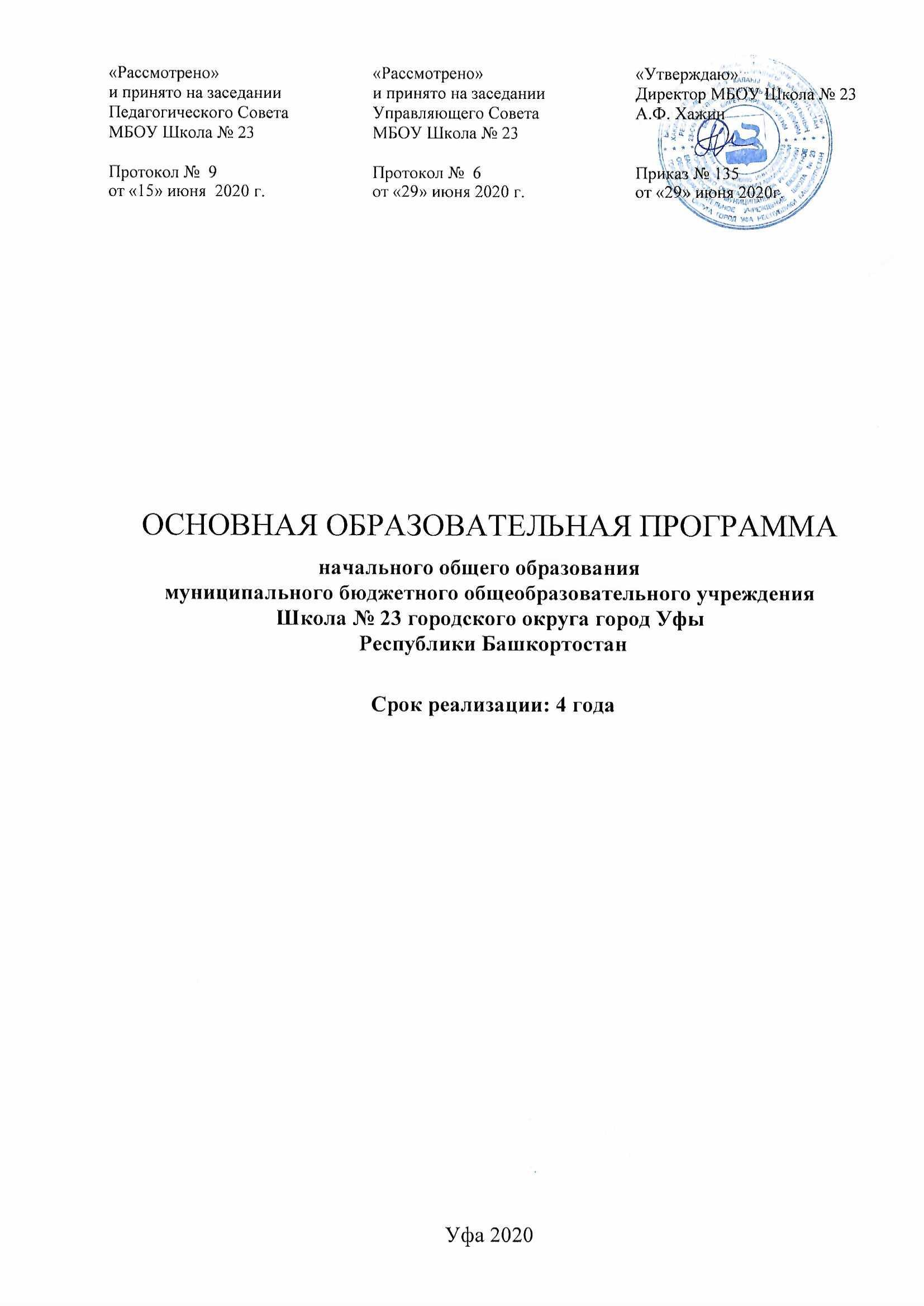 СодержаниеОбщие положенияОсновная образовательная программа начального общего образования (далее – ООП НОО) разработана в соответствии с требованиями федерального государственного образовательного стандарта начального общего образования (далее — ФГОС НОО) к структуре основной образовательной программы,определяет цель, задачи, планируемые результаты, содержание и организацию образовательной деятельности при полученииначального общего образования и с учетом Примерной основной образовательной программы начального общего образования (одобрена решением федерального учебно-методического объединения по общему образованию, протокол от 08 апреля 2015г. № 1/15) – www. http://fgosreestr.ru - 2015.- 338c.Основная образовательная программа начальноготобщего образования МБОУ Школа №23 разработана сс учётом типа данного общеобразовательного учреждения, а также образовательных особенностей и запросов участников образовательных отношений.Разработка основной образовательной программы начального общего образования МБОУ Школа №23 осуществилась самостоятельно с привлечением Управляющего совета школы.Основная образовательная программа НОО МБОУ  Школа  №23  отражает  требования ФГОС НОО исодержит три основных раздела: целевой, содержательный и организационный.Целевой раздел определяет общее назначение, цели, задачи и планируемые результаты реализации основной образовательной программы начального общего образования МБОУ Школа №23, конкретизированные в соответствиис требованиями ФГОС НОО и учитывающие региональные, национальные и этнокультурные особенности народов Российской Федерации, а также способы определения достижения этих целей и результатов.Целевой раздел включает:пояснительную записку;планируемые результаты освоения обучающимися основной образовательной программы;систему оценки достижения планируемых результатов освоения основной образовательной программы.Содержательный раздел определяет общее содержание начального общего образования и включает образовательные программы, ориентированные на достижение личностных, предметных и метапредметных результатов, в том числе:программу формирования универсальных учебных действий у обучающихся;программы отдельных учебных предметов, курсов;программу духовно­нравственного развития, воспитания обучающихся;программу формирования экологической культуры, здорового и безопасного образа жизни;программу коррекционной работы.Организационный раздел устанавливает общие рамки организации образовательной деятельности, а также механизм реализации компонентов основной образовательной программы.Организационный раздел включает:учебный план начального общего образования;план внеурочной деятельности;календарный учебный график;систему условий реализации основной образовательной программы начального общего образования (МБОУ Школа №23, далее — ООП НОО МБОУ Школа №23) в соответствии с требованиями ФГОС НОО.МБОУ Школа №23, реализующая основную образовательную программу начального общего образования, обеспечивает ознакомление обучающихся и их родителей (законных представителей) как участников образовательных отношений:с	уставом	и	другими	документами,	регламентирующими	осуществление образовательной деятельности в МБОУ Школа №23;с их правами и обязанностями в части формированияи реализации основной образовательной программы начального общего образования, установленными законодательством Российской Федерации и уставом МБОУ Школа №23.Целевой разделПояснительная запискаОсновная образовательная программа начального общего образования Муниципального бюджетного общеобразовательного учреждения Школа №23 основного общего образования городского округа город Уфа Республики Башкортостан (далее – ООП ООО МБОУ Школа №23) разработана с учетом Примерной основной образовательной программы начального общего образования (одобрена решением федерального учебно-методического объединения по общему образованию, протокол от 08 апреля 2015г. № 1/15) - www.http://fgosreestr.ru- 2015.Федерального закона Российской Федерации от 29 декабря 2012 г. N 273-ФЗ «Об образовании в Российской Федерации»;Приказа Министерства образования и науки Российской Федерации от 6 октября 2009 г. N 373 "Об утверждении и введении в действие федерального государственного образовательного стандарта начального общего образования";Приказа Министерства образования и науки РФ от 26 ноября 2010 г. № 1241 “О внесении изменений в федеральный государственный образовательный стандарт начального общего образования, утверждённый приказом Министерство образования и науки Российской Федерации от 6 октября 2009 г.№ 373”(зарегистрирован Министерством юстиции Российской Федерации 4 февраля 2011 г,. регистрационный N19707);-Приказа Министерства образования и науки Российской Федерации от 22 сентября 2011 г.№2357 «О внесении изменений в федеральный государственный образовательный стандарт начального общего образования, утвержденный приказом Министерства образования и науки Российской Федерации от 6 октября 2009 г. N 373" (зарегистрирован Министерством юстиции Российской Федерации 12 декабря 2011 г,. регистрационный N 22540);Приказа Министерства образования и науки Российской Федерации от 18 декабря 2012 г. N 1060 г. "О внесении изменений в федеральный государственный образовательный стандарт начального общего образования, утвержденный приказом Министерства образования и науки Российской Федерации от 6 октября 2009 г. N 373" (зарегистрирован Министерством юстиции Российской Федерации 11 февраля 2013 г,. регистрационный N 26993);-Приказа   Министерства   образования   и   науки    РФ    от    29    декабря    2014 г.    № 1643 “О внесении изменений в приказ Министерства образования и науки Российской Федерации от6 октября 2009 г. № 373 “Об утверждении и введении в действие федерального государственного образовательного стандарта начального общегообразования”;Приказа Министерства образования и науки РФ от 31 декабря 2015 года №1576 «О внесении изменений в Федеральный государственный образовательный стандарт начального общего образования, утвержденный приказом Министерства образования и науки РФ от 6 октября 2009 г. №373» (Министерством юстиции Российской Федерации 02 февраля 2016 года, регистрационный № 40936);Приказа Министерства образования и науки Российской Федерации от 19.12.2014 № 1598 «Об утверждении федерального государственного образовательного стандарта начального общего образования обучающихся с ограниченными возможностями здоровья».В МБОУ Школа №23 осуществляющей универсальное  образование,  организована целенаправленная работа по развитию личности, предоставлены возможности для решения задач, стоящих перед современным образованием, учитывает потребности детей, мотивированных на учебу и обладающих необходимыми способностями в целях реализации следующих нормативно-правовых документов:- Государственная программа Российской Федерации «Развитие образования» на 2013- 2020 годы, утвержденная распоряжением Правительства Российской Федерации от 22 ноября 2012 г. № 2148-р;- Федеральный закон от 29.12.2012 № 273-ФЗ «Об образовании в Российской Федерации»;Национальная доктрина образования Российской Федерации до 2021 года;Концепция долгосрочного социально-экономического развития Российской Федерации на период до 2020 года, утвержденная постановлением Правительства Российской Федерации от 17 ноября 2008г. № 1662-р;- Постановление Правительства РФ от 05.08.2013 № 661 «Об утверждении Правил разработки, утверждения федеральных государственных образовательных стандартов и внесения в них изменений»;- Приказ Министерства образования и науки Российской Федерации от 10 апреля 2009 г. №123 «Об утверждении положения о совете министерства образования и науки Российской Федерации по Федеральным государственным образовательным стандартам»;-  Приказ Министерства образования и науки  Российской Федерации от 17 декабря   2010 г. № 1897 «Об утверждении Федерального государственного образовательного стандарта основного общего образования»;Приказ министерства образования и науки российской федерации от 30 августа 2013 г.№ 1015 «Об утверждении порядка организации и осуществления образовательной деятельности по основным общеобразовательным программам - образовательным программам начального общего, основного общего и среднего общего образования»;Санитарно-эпидемиологические требования к условиям	и организации обучения в общеобразовательных организациях (СанПиН 2.4.2.2821-10, утвержденные постановлением Главного государственного санитарного врачаот 29 декабря 2010 года № 189);Приказ Министерства здравоохранения и социального развития Российской Федерации от 26.08.2010 г. №761н «Об утверждении Единого квалификационного справочника  должностей руководителей, специалистов и служащих, раздел «Квалификационные характеристики должностей работников образования»;Приказ Минобрнауки РФ от 31.03.2014 № 253 «Об утверждении федерального перечня учебников, рекомендуемых к использованию при реализации имеющих государственную аккредитацию образовательных программ начального общего, основного общего, среднего общего образования»;Постановление Правительства Российской Федерации от 15 августа 2013 г. № 706 «Об утверждении Правил оказания платных образовательных услуг»;Закон Республики Башкортостан от 1 июля 2013 года № 696-з «Об образовании в Республике Башкортостан»;Концепция развития национального образования в Республике Башкортостан от 31.12.2009 г. № УП-730;Республиканская целевая программа развития образования на 2012-2017 гг.;Закон Республики Башкортостан «О языках народов Республики Башкортостан» № 216-З от 15 февраля 1999 года.Основная образовательная программа начального общего образования МБОУ Школа № 23 создана с учётом особенностей и традиций общеобразовательной организации, предоставляющих большие возможности обучающимся в раскрытии интеллектуальных и творческих возможностей личности различной направленности.Информационно-аналитические сведения о МБОУ Школа №23Общие сведения об образовательном учреждении1.1.Полное наименование образовательного учреждения в соответствии с УставомМуниципальное бюджетное общеобразовательное учреждение Школа № 23 городского округа город Уфа Республики Башкортостан.Юридический адрес: 450097, Республика Башкортостан, г. Уфа, Советский район, ул. Н. Дмитриева, д.19\1..Фактический адрес: 450097, Республика Башкортостан, г. Уфа, Советский район, ул. Н. Дмитриева, д.19\1.Телефоны (347) 287-23-00, Факс (347) 287-23-00.Банковские реквизиты ОГРН 1030204596685БИК 0480 73001, КПП 02 7801001, ОКПО 39982775 ИНН 0278037613,ОКАТО 80401390000, Р/с 40701810600003000002Отделение - НБ Республика Башкортостан л/с 02302077400 в ТФУ МФ РБ г. УфаУчредители городской округ город Уфа Республики Башкортостан в лице Администрации городского округа город Уфа Республики Башкортостанг.Уфа, пр. Октября, 120, (347) 279-05-79Организационно правовая форма: муниципальное бюджетное учреждение 1.6.Регистрационное свидетельство серия 02 № 007333220 от 23.06.1995 Межрайонная инспекция Федеральной налоговой службы № 1 по Республике Башкортостан1.7.Лицензия регистрационный № 4169 серия 02Л01 № 005885от 13.04.2016 года бессрочная на право ведения образовательной деятельности по программам начального общего, основного общего образования.Перечень всех филиалов, представительств и других подразделений вне головной организации: нетМБОУ Шко ла№2 3 г. Уфы активно взаимодействует с муниципальными культурными и спортивнооздоровительными учреждениями города, с учреждениями дополнительного образования – ДДТ «Дружный», клуб «Современник», Детский эколого-биологический центр, Детская библиотека № 17, Детско-юношеская спортивная школа № 27, подростковый клуб«Апельсин», Чувашская воскресная школа, центр «Семья», завод Магнетрон, детский сад № 282, 294, ФГКУ Центр занятости населения г. Уфы по Советскому району.Цель реализации основной образовательной  программы  начального  общего  образования МБОУ Школа №23— обеспечение выполнения требований ФГОС НООДостижение поставленной цели приразработке и реализации образовательной организациейосновной образовательной программы начального общего образования предусматривает решение следующих основных задач:формирование	общей	культуры,	духовно­нравственное, гражданское, социальное, личностное и интеллектуальное развитие, развитие  творческих способностей, сохранение и укрепление здоровья;обеспечение планируемых результатов по освоению выпускником целевых установок, приобретению знаний, умений, навыков, компетенций и компетентностей, определяемых личностными, семейными, общественными, государственными потребностями и возможностями обучающегося младшего школьного возраста, индивидуальными особенностями его развития и состояния здоровья;становление и развитие личности в её индивидуальности, самобытности, уникальности и неповторимости;обеспечение преемственности начального общего и основного общего образования;достижение планируемых результатов освоения основной образовательной программы начального общего образования всеми обучающимися, в том числе детьми с ограниченными возможностями здоровья (далее-дети с ОВЗ);обеспечение доступности получения качественного начального общего образования;выявление и развитие способностей обучающихся, в том числе лиц, проявивших выдающиеся способности, через систему клубов, секций, студий и кружков, организацию общественно полезной деятельности;организация интеллектуальных и творческих соревнований, научно­технического творчества и проектно­исследовательской деятельности;участие обучающихся, их родителей(законных представителей), педагогических работников и общественности в проектировании и развитии внутришкольной социальной среды;использование в образовательной деятельности современных образовательных технологий деятельностного типа;предоставление обучающимся возможности для эффективной самостоятельной работы;включение обучающихся в процессы познания и преобразования внешкольной социальной среды (населённого пункта, района, города)организация образовательной деятельности с учетом специфики общеобразовательной организации, национально-региональных особенностей Республики Башкортостан.В основе реализации основной образовательной программы лежит системно­деятельностный подход, который предполагает:воспитание и развитие качеств личности, отвечающих требованиям информационного общества, инновационной экономики, задачам построения российского гражданского общества на основе принципов толерантности, диалога культур и уважения его многонационального, полилингвального, поликультурного и поликонфессионального состава;переход к стратегии социального проектирования и конструирования на основе разработки       содержания       и        технологий        образования,        определяющих        пути и способы достижения социально желаемого уровня (результата) личностного и познавательного развития обучающихся;ориентацию на достижение цели и основного результата образования — развитие личности обучающегося на основе освоения универсальных учебных действий, познания и освоения мира;признание решающей роли содержания образования, способов организации образовательной деятельности и учебного сотрудничества в достижении целей личностного и социального развития обучающихся;учёт индивидуальных возрастных, психологических и физиологических особенностей обучающихся, роли и значения видов деятельности и форм общения при определении образовательно­воспитательных целей и путей их достижения;обеспечение преемственности дошкольного, начального общего, основного общего, среднего общего и профессионального образования;разнообразие индивидуальных образовательных траекторий и индивидуального развития каждого обучающегося(в том числе лиц, проявивших выдающиеся способности, и детей с ОВЗ ), обеспечивающих рост творческого потенциала, познавательных мотивов, обогащение форм учебного сотрудничества и расширение зоны ближайшего развития.Основная образовательная программа формируетсяс учётом особенностей уровня начального общего образования как фундамента всего последующего обучения. Начальная школа — особый этап в жизни ребёнка, связанный:с изменением при поступлении в школу ведущей деятельности ребёнка — с переходом к учебной деятельности (при сохранении значимости игровой), имеющей общественный характер и являющейся социальной по содержанию;с освоением новой социальной позиции, расширением сферы взаимодействия ребёнка с окружающим миром, развитием потребностей в общении, познании, социальном признании и самовыражении;с принятием и освоением ребёнком новой социальной роли ученика, выражающейся в формировании внутренней позиции школьника, определяющей новый образ школьной жизни и перспективы личностного и познавательного развития;с         формированием         у         школьника         основ         умения         учиться и способности к организации своей деятельности: принимать, сохранять цели и следовать им в учебной деятельности; планировать свою деятельность, осуществлять её контроль и оценку; взаимодействовать с учителем и сверстниками в учебнойдеятельности;с изменением при этом самооценки ребёнка, которая приобретает черты адекватности и рефлексивности;с моральным развитием, которое существенным образом связано с характером сотрудничества со взрослыми и сверстниками, общением и межличностными отношениями дружбы, становлением основ гражданской идентичности и мировоззрения.Учитываются также характерные для младшего школьного возраста (от 6,5 до 11 лет):центральные психологические новообразования, формируемые на данномуровне образования: словесно­логическое мышление, произвольная смысловая память, произвольноевнимание, письменная речь, анализ, рефлексия содержания, оснований и способов действий, планирование и умение действовать во внутреннем плане, знаково­символическое мышление, осуществляемое как моделирование существенных связей и отношений объектов;развитие целенаправленной и мотивированной активности обучающегося, направленной на овладение учебной деятельностью, основой которой выступает формирование устойчивой системы учебно­познавательных и социальных мотивов и личностного смысла учения.При определении стратегических характеристик основной образовательной программы учитываются существующий разброс в темпах и направлениях развития детей, индивидуальные различия в их познавательной деятельности, восприятии, внимании, памяти, мышлении, речи, моторике и т. д., связанные с возрастными, психологическими и физиологическими индивидуальными особенностями детей младшего школьного возраста.При этом успешность и своевременность формирования указанных новообразований познавательной сферы, качеств и свойств личности связываются с активной позицией учителя, а также с адекватностью построения образовательной деятельности и выбора условий и методик обучения, учитывающих описанные выше особенности уровня начального общего образования.Программа адресована:Обучающимся и родителям(законным представителям)для информирования о целях, содержании, организации и предполагаемых результатах деятельности школы по достижению каждым обучающимся образовательных результатов;для определения сферы ответственности за достижение результатов образовательной деятельности школы, родителей(законных представителей) и обучающихся и возможностей для взаимодействия.Учителямдля углубления понимания смыслов образования и в качестве ориентира в практической образовательной деятельности.Администрациидля координации деятельности педагогического коллектива по выполнению требований к результатам и условиям освоения обучающимися ООП НОО;для регулирования образовательных отношений их субъектов, для принятия управленческих решений на основе мониторинга эффективности процесса, качества условий и результатов образовательной деятельности.Содержание   основной   образовательной   программы   начального	общего образования формируется с учётом:государственного заказа:создание условий для получения обучающимися качественного образования в соответствии с ФГОС; развитие творческой, конкурентоспособной, общественно- активной, функционально-грамотной, устойчиво развитой личности.Социального заказа:организация учебной деятельности в безопасных и комфортных условиях;обеспечение	качества	образования,	позволяющего	выпускникам	эффективно взаимодействовать с экономикой и обществом в соответствии с требованиями времени;воспитание личности ученика, его нравственных и духовных качеств;обеспечение досуговой занятости и создание условий для удовлетворения интересов и развития разнообразных способностей детей;воспитание	ответственного	отношения	обучающихся	к	своему	здоровью	и формирование навыков здорового образа жизни.Заказа родителей(законных представителей):возможность получения качественного образования;создание	условий	для	развития	интеллектуальных	и	творческих	способностей обучающихся,для обучающихся с ОВЗ;сохранение здоровья.1.2.	Планируемые результаты освоения обучающимися основной образовательной программыПланируемые результаты освоения основной образовательной программы начального  общего образования (далее — планируемые результаты) являются одним из важнейших механизмов реализации требований ФГОС НОО к результатам обучающихся, освоивших основную образовательную программу. Они представляют собой систему обобщённых личностно ориентированных целей образования, допускающих дальнейшее уточнение и конкретизацию, что обеспечивает определениеи выявление всех составляющих планируемых результатов, подлежащих формированию и оценке.Планируемые результаты:обеспечивают   связь   между   требованиями   ФГОС    НОО, образовательной деятельностью и системой оценки результатов освоения основной образовательной программы начального общего образования, уточняя и конкретизируя общее понимание личностных, метапредметных и предметных результатов для каждой учебной программы с учётом ведущих целевых установок их освоения, возрастной специфики обучающихся и требований, предъявляемых системой оценки;являются содержательной и критериальной основой для разработки программ учебных предметов, курсов, учебно­методической литературы, а также для системы оценки качества освоения обучающимися основной образовательной программы начального общего образования.В соответствии с системно­деятельностным подходом содержание планируемых результатов описывает и характеризует обобщённые способы действий с учебным материалом, позволяющие обучающимся успешно решать учебные и учебно­практические задачи, в том числе задачи, направленные на отработку теоретических моделей и понятий, и задачи, по возможности максимально приближенные к реальным жизненным ситуациям.Иными словами, система планируемых результатов даёт представление о том, какими именно действиями – познавательными, личностными, регулятивными, коммуникативными, преломлёнными через специфику содержания того или иного предмета – овладеют обучающиеся в ходе образовательной деятельности. В системе планируемых  результатов  особо выделяется учебный материал, имеющий опорный характер,  т.  е. служащий основой  для последующего обучения.Структура планируемых результатов учитывает необходимость:определения динамики развития обучающихся на основе выделения достигнутого уровня развития и ближайшей перспективы — зоны ближайшего развития ребёнка;определения возможностей овладения обучающимися учебными действиями на уровне, соответствующем зоне ближайшего развития, в отношении знаний, расширяющих и углубляющих систему опорных знаний, а также знанийи умений, являющихся подготовительными для данного предмета;выделения основных направлений оценочной деятельности — оценки результатов деятельности систем образования различного уровня, педагогов, обучающихся.С этой целью в структуре планируемых результатов по каждой учебной программе (предметной, междисциплинарной) выделяются следующие уровни описания.Ведущие целевые установки и основные ожидаемые результаты изучения данной учебной программы. Их включение в структуру планируемых результатов призвано дать ответ на вопрос о смысле изучения данного предмета, его вкладе в развитие личности обучающихся. Планируемые результаты представлены в первом, общецелевом блоке, предваряющем планируемые результаты по отдельным разделам учебной программы. Этот блок результатов описывает основной, сущностный вклад данной программы в развитие личности обучающихся, в развитие их способностей; отражает такие общие цели образования, как формирование ценностных и мировоззренческих установок, развитие интереса, формирование определенных познавательных потребностей обучающихся. Оценка достижения этих целей ведется в ходе процедур, допускающих предоставление и использование исключительнонеперсонифицированной информации, а полученные результаты характеризуют деятельность системы образования.Планируемые предметные результаты, приводятся в двух блоках к каждому разделу учебной программы. Они ориентируют в том, какой уровень освоения опорного учебного материала ожидается от выпускников.Первый блок «Выпускник научится». Критериями отбора данных результатов служат: их значимость для решения основных задач образования на данном уровне, необходимость для последующего обучения, а также потенциальная возможность их достижения большинством обучающихся, как минимум, на уровне, характеризующем исполнительскую компетентность обучающихся. Иными словами, в эту группу включается такая система знанийи учебных действий, которая, во­первых, принципиально необходима для успешного обучения в начальной и основной школе и, во­вторых, при наличии специальной целенаправленной работы учителя может быть освоена подавляющим большинством детей.Достижение планируемых результатов этой группы выносится на итоговую оценку, которая осуществляется как в ходе освоения данной программы посредством накопительной системы оценки (например, портфеля достижений),таки по итогам её освоения (с помощью итоговой работы). Оценка освоения опорного материала на уровне, характеризующем исполнительскую компетентность обучающихся, ведётся с помощью  заданий  базового  уровня, а на уровне действий, соответствующих зоне ближайшего развития, —с помощью заданий повышенного уровня. Успешное выполнение обучающимися заданий базового уровня служит единственным основанием для положительного решения вопроса о возможности перехода на следующий уровень обучения.Цели, характеризующие систему учебных действий в отношении знаний, умений, навыков, расширяющих и углубляющих опорную систему или выступающих как пропедевтика для дальнейшего изучения данного предмета.Планируемые результаты, описывающие указанную группу целей, приводятся в блоках «Выпускник получит возможность научиться» к каждому разделу программы учебного предмета и выделяются курсивом. Уровень достижений,соответствующий	планируемым	результатам этой группы, могут продемонстрировать только отдельные обучающиеся, имеющие более высокий уровень мотивации и способностей. В повседневной практике обучения эта группа целей неотрабатывается со всеми без исключения обучающимися как в силу повышенной сложности учебных действий для обучающихся, так и в силу повышенной сложности учебного материала и/или его пропедевтического характера на данном уровне обучения. Оценка достижения этих целей ведётся преимущественно в ходе процедур, допускающих предоставление  и  использование исключительно неперсонифицированной информации. Частично задания, ориентированные на оценкудостижения этой группы планируемых результатов, могут включаться в материалы итогового контроля.Основные цели такого включения — предоставить возможность обучающимся продемонстрировать овладение более высокими (по сравнению с базовым) уровнями достиженийи выявить динамику роста численности группы наиболее подготовленных обучающихся.При этом невыполнение обучающимися заданий, с помощью которых ведётся оценка достижения планируемых результатов этой группы, не является препятствием для перехода на следующий уровень обучения. В ряде случаев учёт достижения планируемых результатов этой группы целесообразно вести в ходе текущего и промежуточного оценивания, а полученные результаты фиксировать (например, в форме портфеля достижений) и учитывать при определении итоговой оценки.Подобная структура представления планируемых результатов подчёркивает тот факт, что при организации образовательной деятельности, направленной на реализацию и достижение планируемых результатов, от учителя требуетсяиспользование таких педагогических технологий, которые основаны на дифференциации требований к подготовке обучающихся.При получении начального общего образования устанавливаются планируемые результаты освоения:программ по всеммеждисциплинарной программы «Формирование универсальных учебных действий», а также её разделов «Чтение. Работа с текстом» и «Формирование ИКТ­компетентности обучающихся»; учебным предметам.В данном разделе основной образовательной программы приводятся планируемые результаты освоения всехобязательных учебных предметов при получениии начального общего образования.Формирование универсальных учебных действий(личностные и метапредметные результаты)В результате изучения всех без исключения предметов при полученииначального общего образования у выпускников будут сформированы  личностные,  регулятивные, познавательные и коммуникативные универсальные учебные действия как основа умения учиться.Личностные универсальные учебные действия У выпускника будут сформированы:внутренняя позиция школьника на уровне положительного отношения к школе, ориентации на содержательные моменты школьной действительности и принятия образца«хорошего ученика»;широкая мотивационная основа учебной деятельности,  включающая  социальные, учебно­познавательные и внешние мотивы;учебно­познавательный интерес к новому учебному материалу и способам решения новой задачи;ориентация на понимание причин успеха в учебной деятельности, в том числе  на самоанализ и самоконтроль результата, на анализ соответствия результатов требованиям конкретной задачи, на понимание оценок учителей, товарищей, родителей (законных представителей) и других людей;способность к оценке своей учебной деятельности;основы гражданской идентичности, своей этнической принадлежности в форме осознания «Я» как члена семьи, представителя народа, гражданина России, чувства сопричастности и гордости за свою Родину, народ и историю, осознание ответственности человека за общее благополучие;ориентация в нравственном содержании и смысле как собственных поступков,  так и поступков окружающих людей;знание основных моральных норм и ориентация на их выполнение;развитие этических чувств — стыда, вины, совести как регуляторов морального поведения; понимание чувств других людей и сопереживание им;установка на здоровый образ жизни;основы экологической культуры: принятие ценности природного мира, готовность следовать в своей деятельности нормам природоохранного, нерасточительного, здоровьесберегающего поведения;чувство прекрасного и эстетические чувства на основе знакомства с мировой и отечественной художественной культурой.Выпускник получит возможность для формирования:внутренней позиции обучающегося на уровне положительного отношения к образовательной организации, понимания необходимости учения, выраженного в преобладании учебно­познавательных мотивов и предпочтении социального способа оценки знаний;выраженной устойчивой учебно­познавательной мотивации учения;устойчивого учебно­познавательного интереса к новымобщим способам решениязадач;адекватного понимания причин успешности/неуспешности учебной деятельности;положительной адекватной дифференцированной самооценки на основе критерияуспешности реализации социальной роли «хорошего ученика»;компетентности в реализации основ гражданской идентичности в поступках и деятельности;морального сознания на конвенциональном уровне, способности к решению моральных дилемм на основе учёта позиций партнёров в общении, ориентации на их мотивы и чувства, устойчивое следование в поведении моральным нормам и этическим требованиям;установки на здоровый образ жизни и реализации её в реальном поведении и поступках;осознанных устойчивых эстетических предпочтений и ориентации на искусство как значимую сферу человеческой жизни;эмпатии как осознанного понимания чувств других людей и сопереживания им, выражающихся в поступках, направленных на помощь другим и обеспечение их благополучия.Регулятивные универсальные учебные действия Выпускник научится:принимать и сохранять учебную задачу;учитывать выделенные учителем ориентиры действия в новом учебном материале в сотрудничестве с учителем;планировать свои действия в соответствии с поставленной задачей и условиями её реализации, в том числе во внутреннем плане;учитывать установленные правила в планировании и контроле способа решения;осуществлять итоговый и пошаговый контроль по результату;оценивать	правильность	выполнения	действия	на	уровне	адекватной ретроспективной оценки соответствия результатов требованиям данной задачи;адекватно воспринимать предложения и оценку учителей, товарищей, родителей (законных представителей) и других людей;различать способ и результат действия;вносить необходимые коррективы в действие после его завершения на основе его оценки и учёта характера сделанных ошибок, использовать предложения и оценки для создания нового, более совершенного результата, использовать запись в цифровой форме хода и результатов решения задачи, собственной звучащей речи на русском, родном и иностранном языках.Выпускник получит возможность научиться:в сотрудничестве с учителем ставить новые учебные задачи;преобразовывать практическую задачу в познавательную;проявлять познавательную инициативу в учебном сотрудничестве;самостоятельно учитывать выделенные учителем ориентиры действия в новом учебном материале;осуществлять констатирующий и предвосхищающий контроль  по  результату и по способу действия, актуальный контроль на уровне произвольного внимания;самостоятельно	оценивать	правильность	выполнения	действия	и	вносить необходимые коррективы в исполнение как по ходу его реализации, так и в конце действия.Познавательныеуниверсальные учебные действия Выпускник научится:осуществлять поиск необходимой информации для выполнения учебных заданий с использованием учебной литературы, энциклопедий, справочников (включая электронные, цифровые), в открытом информационном пространстве, в томчисле контролируемом пространстве сети Интернет;осуществлять запись (фиксацию) выборочной информации  об  окружающем  мире и о себе самом, в том числе с помощью инструментов ИКТ;использовать знаково­символические средства, в том числе модели (включая виртуальные) и схемы (включая концептуальные), для решения задач;проявлять познавательную инициативу в учебном сотрудничестве;строить сообщения в устной и письменной форме;ориентироваться на разнообразие способов решения задач;основам смыслового восприятия художественных и познавательных текстов, выделять существенную информацию из сообщений разных видов (в первую очередь текстов);осуществлять анализ объектов с выделением существенных и несущественных признаков;осуществлять синтез как составление целого из частей;проводить сравнение, сериацию и классификацию позаданным критериям;устанавливать причинно­следственные связи в изучаемом круге явлений;строить рассуждения в форме связи простых суждений об объекте, его строении, свойствах и связях;обобщать, т. е. осуществлять генерализацию и выведение общности для целого ряда или класса единичных объектов,на основе выделения сущностной связи;осуществлять подведение под понятие на основе распознавания объектов, выделения существенных признаков и их синтеза;устанавливать аналогии;владеть рядом общих приёмов решения задач.Выпускник получит возможность научиться:осуществлять расширенный поиск информации с использованием ресурсов библиотек и сети Интернет;записывать,	фиксировать	информацию	об   окружающем	мире	с	помощью инструментов ИКТ;создавать и преобразовывать модели и схемы для решения задач;осознанно и произвольно строить сообщения в устной и письменной форме;осуществлять	выбор	наиболее	эффективных	способов	решения	задач	в зависимости от конкретных условий;осуществлять	синтез	как	составление	целого	из	частей,	самостоятельно достраивая и восполняя недостающие компоненты;осуществлять сравнение, сериацию и классификацию, самостоятельно выбирая основания и критерии для указанных логических операций;строить	логическое	рассуждение,	включающее	установление причинно­следственных связей;произвольно и осознанно владеть общими приёмами решения задач.Коммуникативные универсальные учебные действия Выпускник научится:адекватно использовать коммуникативные, прежде всего речевые, средства для решения различных коммуникативных задач, строить монологическое высказывание (в том числе сопровождая его аудиовизуальной поддержкой), владеть диалогической формой  коммуникации, используя в том числе средства и инструменты ИКТ и дистанционного общения;допускать возможность существования у людей различных точек зрения, в том числе не совпадающих с его собственной, и ориентироваться на позицию партнёра в общении и взаимодействии;учитывать разные мнения и стремиться к координации различных позиций в сотрудничестве;формулировать собственное мнение и позицию;договариваться и приходить к общему решению в совместной  деятельности, в том числе в ситуации столкновения интересов;строить понятные для партнёра высказывания, учитывающие, что партнёр знает и видит, а что нет;задавать вопросы;контролировать действия партнёра;использовать речь для регуляции своего действия;адекватно использовать речевые средства для решения различных коммуникативных задач, строить монологическое высказывание, владеть диалогической формой речи.Выпускник получит возможность научиться:учитывать и координировать в сотрудничестве позиции других людей, отличные от собственной;учитывать разные мнения и интересы и обосновывать собственную позицию;понимать относительность мнений и подходов к решению проблемы;аргументировать свою позицию и координировать её с позициями партнёров в сотрудничестве при выработке общего решения в совместной деятельности;продуктивно содействовать разрешению конфликтов на основе учёта интересов и позиций всех участников;с учётом целей коммуникации достаточно точно, последовательно и полно передавать партнёру необходимую информацию как ориентир для построения действия;задавать вопросы, необходимые для организации собственной деятельности и сотрудничества с партнёром;осуществлять взаимный контроль и оказывать в сотрудничестве необходимую взаимопомощь;адекватно использовать речевые средства для эффективного решения разнообразных коммуникативных задач,планирования и регуляции своей деятельности.Чтение. Работа с текстом(метапредметные результаты)В результате изучения всех без исключения учебных предметов при получении начального общего образования выпускники приобретут первичные навыки работы с содержащейся в текстах информацией в процессе чтения соответствующих возрасту литературных, учебных, научно­познавательных текстов, инструкций. Выпускники научатся осознанно читать тексты с целью удовлетворения познавательного интереса, освоения и использования информации. Выпускники овладеют элементарными навыками чтения информации, представленной в наглядно-символической форме, приобретут опыт работы с текстами, содержащими рисунки, таблицы, диаграммы, схемы.У выпускников будут развиты такие читательские действия, как поиск информации, выделение нужной для решения практической или учебной задачи информации, систематизация, сопоставление, анализ и обобщение имеющихся в тексте идей и информации, их интерпретация и преобразование. Обучающиеся смогут использовать полученную из  разного вида текстов информацию для установления несложных причинно-следственных  связей и зависимостей, объяснения, обоснования утверждений, а также принятия решений в простых учебных и практических ситуациях.Выпускники получат возможность научиться самостоятельно организовывать поиск информации. Они приобретут первичный опыт критического отношения к получаемой информации, сопоставления ее с информацией из других источников и имеющимся жизненным опытом.Работа с текстом: поиск информации и понимание прочитанного Выпускник научится:находить в тексте конкретные сведения, факты, заданные в явном виде;определять тему и главную мысль текста;делить тексты на смысловые части, составлять план текста;вычленять    содержащиеся    в     тексте     основные     события     и  устанавливать их последовательность; упорядочивать информацию по заданному основанию;сравнивать    между    собой    объекты,    описанные    в    тексте,    выделяя    2— 3 существенных признака;понимать информацию, представленную в неявном виде (например, находить в тексте несколько примеров, доказывающих приведённое утверждение; характеризовать  явление по его описанию; выделять общий признак группы элементов);понимать информацию, представленную разными способами: словесно, в виде таблицы, схемы, диаграммы;понимать текст, опираясь не только на содержащуюся в нём информацию, но и на жанр, структуру, выразительные средства текста;использовать различные виды чтения: ознакомительное, изучающее, поисковое, выбирать нужный вид чтения в соответствии с целью чтения;ориентироваться в соответствующих возрасту словарях и справочниках.Выпускник получит возможность научиться:использовать	формальные	элементы	текста	(например, подзаголовки, сноски) для поиска нужной информации;работать с несколькими источниками информации;сопоставлять информацию, полученную из нескольких источников.Работа с текстом:преобразование и интерпретация информации Выпускник научится:пересказывать текст подробно и сжато, устно и письменно;соотносить факты с общей идеей текста, устанавливать простые связи, не показанные в тексте напрямую;формулировать несложные выводы, основываясь на тексте; находить аргументы, подтверждающие вывод;сопоставлять и обобщать содержащуюся в разных частях текста информацию;составлять на основании текста небольшое монологическое высказывание, отвечая на поставленный вопрос.Выпускник получит возможность научиться:делать выписки из прочитанных текстов с учётом цели их дальнейшего использования;составлять небольшие письменные аннотации к тексту, отзывы опрочитанном.Работа с текстом: оценка информации Выпускник научится:высказывать оценочные суждения и свою точку зрения о прочитанном тексте;оценивать содержание, языковые особенности и структуру текста; определять место и роль иллюстративного ряда в тексте;на основе имеющихся знаний, жизненного опыта подвергать сомнению достоверность прочитанного, обнаруживать недостоверность получаемых сведений, пробелы в информации и находить пути восполнения этих пробелов;участвовать	в	учебном	диалоге	при	обсуждении	прочитанного	или прослушанного текста.Выпускник получит возможность научиться:сопоставлять различные точки зрения;соотносить позицию автора с собственной точкой зрения;в процессе работы с одним или несколькими источниками выявлять достоверную (противоречивую) информацию.Формирование ИКТ­компетентности обучающихся (метапредметные результаты)В результате изучения всех без исключения предметов при получении начального общего образования начинается формирование навыков, необходимых для жизни и работы в современном высокотехнологичном обществе. Обучающиеся приобретут опыт работы с информационными объектами, в которых объединяются текст, наглядно-графические изображения, цифровые данные, неподвижные и движущиеся изображения, звук, ссылки и базы данных и которые могут передаваться как устно, так и с помощью телекоммуникационных технологий или размещаться в Интернете.Обучающиеся познакомятся с различными средствами информационно- коммуникационных технологий (ИКТ), освоят общие безопасные и эргономичные принципы работы с ними; осознают возможности различных средств ИКТ для использования в обучении, развития собственной познавательной деятельности и общей культуры.Они приобретут первичные навыки обработки и поиска информации при помощи средств ИКТ: научатся вводить различные виды информации в компьютер: текст, звук, изображение, цифровые данные; создавать, редактировать, сохранять и передавать медиасообщения.Выпускники научатся оценивать потребность в дополнительной информации длярешения учебных задач и самостоятельной познавательной деятельности; определять возможные источники ее получения; критически относиться к информации и к выбору источника информации.Они научатся планировать, проектировать и моделировать процессы в простых учебных и практических ситуациях.В результате использования средств и инструментов ИКТ и ИКТ-ресурсов для решения разнообразных учебно-познавательных и учебно-практических задач, охватывающих содержание всех изучаемых предметов, у обучающихся будут формироваться и развиваться необходимые универсальные учебные действия и специальные учебные умения, что заложит основу успешной учебной деятельности в средней и старшей школе.Знакомство со средствами ИКТ, гигиена работы с компьютером Выпускник научится:использовать безопасные для органов зрения, нервной системы, опорно­двигательного аппарата эргономичные приёмы работы с компьютером и другими средствами ИКТ; выполнять компенсирующие физические упражнения (мини­зарядку);организовывать систему папок для хранения собственной информации в компьютере.Технология ввода информации в компьютер:ввод  текста,  запись  звука, изображения, цифровых данныхВыпускник научится:вводить информацию в компьютер с использованием различных технических средств (фото- и видеокамеры, микрофона и т. д.), сохранять полученную  информациюнабирать небольшие тексты на родном языке; набирать короткие тексты на иностранном языке, использовать компьютерный перевод отдельных слов;рисовать (создавать простые изображения)на графическом планшете;сканировать рисунки и тексты.Выпускник получит возможностьнаучиться использовать программу распознавания сканированного текста на русском языке.Обработка и поиск информации Выпускник научится:подбирать подходящий по содержанию и техническому качеству результат видеозаписи и фотографирования, использовать сменные носители (флэш-карты);описывать по определенному алгоритму объект или процесс наблюдения, записывать аудиовизуальную и числовую информацию о нем, используя инструменты ИКТ;собирать числовые данные в естественно-научных наблюдениях и экспериментах, используя цифровые датчики, камеру, микрофон и другие средства ИКТ, а также в ходе опроса людей;редактировать тексты, последовательности изображений, слайды в соответствии с коммуникативной или учебной задачей, включая редактирование текста, цепочек изображений, видео- и аудиозаписей, фотоизображений;пользоваться основными функциями стандартного текстового редактора, использовать полуавтоматический орфографический контроль; использовать, добавлять и удалять ссылки в сообщениях разного вида; следовать основным правилам оформления текста;искать информацию в соответствующих возрасту цифровых словарях и справочниках, базах данных, контролируемом Интернете, системе поиска внутри компьютера; составлять список используемых информационных источников (в том числе с использованием ссылок);заполнять учебные базы данных.Выпускник получит возможность научиться грамотно формулировать запросы при поиске в сети Интернет и базах данных, оценивать, интерпретировать и сохранять найденную информацию; критически относиться к информации и к выбору источника информации.Создание, представление и передача сообщений Выпускник научится:создавать текстовые сообщения с использованием средств ИКТ, редактировать, оформлять и сохранять их;создавать простые сообщения в виде аудио- и видеофрагментов или последовательности слайдов с использованием иллюстраций, видеоизображения, звука, текста;готовить и проводить презентацию перед небольшой аудиторией: создавать план презентации, выбирать аудиовизуальную поддержку, писать пояснения и тезисы для презентации;создавать простые схемы, диаграммы, планы и пр.;создавать простые изображения, пользуясь графическими возможностями компьютера; составлять новое изображение из готовых фрагментов (аппликация);размещать сообщение в информационной образовательной среде образовательной организации;пользоваться основными средствами телекоммуникации; участвовать в коллективной коммуникативной деятельности в информационной образовательной среде, фиксировать ход и результаты общения на экране и в файлах.Выпускник получит возможность научиться:представлять данные;создавать музыкальные произведения с использованием компьютера и музыкальной клавиатуры, в том числе из готовых музыкальных фрагментов и«музыкальных петель».Планирование деятельности, управление и организация Выпускник научится:создавать движущиеся модели и управлять ими в компьютерно управляемых средах (создание простейших роботов);определять последовательность выполнения действий, составлять инструкции (простые         алгоритмы)         в         несколько         действий,         строить         программы  для компьютерного исполнителя с использованием конструкций	последовательного выполнения и повторения;планировать несложные исследования объектов и процессов внешнего мира.Выпускник получит возможность научиться:проектировать несложные объекты и процессы реального мира, своей собственной деятельности и деятельности группы, включая навыки роботехнического проектированиямоделировать объекты и процессы реального мира.Планируемые результаты и содержание предметной области «Русский язык и литературное чтение»на уровне начального общего образованияРусский язык:формирование первоначальных представлений о единстве и многообразии языкового и культурного пространства России, о языке как основе национального самосознания;понимание обучающимися того, что язык представляет собой явление национальной культуры и основное средство человеческого общения, осознание значения русского языка как государственного языка Российской Федерации, языка межнационального общения;сформированность позитивного отношения к правильной устной и письменной речи как показателям общей культуры и гражданской позиции человека;овладение первоначальными представлениями о нормах русского языка (орфоэпических, лексических, грамматических) и правилах речевого этикета; умение ориентироваться в целях, задачах, средствах и условиях общения, выбирать адекватные языковые средства для успешного решения коммуникативных задач;овладение учебными действиями с языковыми единицами и умение использовать знания для решения познавательных, практических и коммуникативных задач.В результате изучения курса русского языка обучающиеся при получении начального общего образования научатся осознавать язык как основное средство человеческого общения и явление национальной культуры, у них начнёт формироваться позитивное эмоционально­ценностное отношение к русскому языку, стремление к его грамотному использованию, русский язык станет для учеников основой всего процесса обучения, средством развития их мышления, воображения, интеллектуальных и творческих способностей.В процессе изучения обучающиеся получат возможность реализовать в устном и письменном общении (в том числе с использованием средств ИКТ) потребность в творческом самовыражении, научатся использовать язык с целью поиска необходимой информации в различных источниках для выполнения учебных заданий.У выпускников, освоивших основную образовательную программу начального общего образования, будет сформировано отношение к правильной устной и письменной речи как показателям общей культуры человека. Они получат начальные представления о нормах русского языка (орфоэпических, лексических, грамматических) и правилах речевого этикета, научатся ориентироваться в целях, задачах, средствах и условиях общения, что станет основой выбора адекватных языковых средств для успешного решения коммуникативной задачи при составлении несложных устных монологических высказываний и письменных текстов. У них будут сформированы коммуникативные учебные действия, необходимые для успешного участия в диалоге: ориентация на позицию партнера, учет различных мнений и координация различных позиций в сотрудничестве, стремление к более точному выражению собственного мнения и позиции, умение задавать вопросы.Выпускник на уровне начального общего образования:научится осознавать безошибочное письмо как одно из проявлений собственного уровня культуры;сможет применять орфографические правила и правила постановки знаков препинания (в объеме изученного) при записи собственных и предложенных текстов, овладеет умением проверять написанное;получит первоначальные представления о системе и структуре русского языка: познакомится с разделами изучения языка – фонетикой и графикой, лексикой, словообразованием (морфемикой), морфологией и синтаксисом; в объеме содержания курса научится находить, характеризовать, сравнивать, классифицировать такие языковые единицы, как звук, буква, часть слова, часть речи, член предложения, простое предложение, что послужит основой для дальнейшего формирования общеучебных, логических и познавательных (символико-моделирующих) универсальных учебных действий с языковыми единицами.В результате изучения курса у выпускников, освоивших основную образовательную программу начального общего образования, будет сформирован учебно-познавательный интерес к новому учебному материалу и способам решения новой языковой задачи, что  заложит основы успешной учебной деятельности при продолжении изучения курса русского языка на следующем уровне образования.Содержательная линия «Система языка»Раздел «Фонетика и графика» Выпускник научится:различать звуки и буквы;характеризовать звуки русского языка: гласные ударные/безударные; согласные твёрдые/мягкие, парные/непарные твёрдые и мягкие; согласные звонкие/глухие, парные/непарные звонкие и глухие;пользоваться русским алфавитом на основе знания последовательности букв в нем для упорядочивания слов и поиска необходимой информации в различных словарях и справочниках.Выпускник получит возможность научитьсяпользоваться русским алфавитом на основе знания последовательности букв в нем для упорядочивания слов и поиска необходимой информации в различных словарях и справочниках.Раздел «Орфоэпия»Выпускник получит возможность научиться:соблюдать нормы русского языка в собственной речи и оценивать соблюдение этих норм в речи собеседников (в объёме представленного в учебнике материала);находить при сомнении в правильности постановки ударения или произношения слова ответ самостоятельно (по словарю учебника) либо обращаться за помощьюк учителю, родителям(законным представителям) и др.Раздел «Состав слова (морфемика)» Выпускник научится:различать изменяемые и неизменяемые слова;различать родственные (однокоренные) слова и формы слова;находить в словах с однозначно выделяемыми морфемами окончание, корень, приставку, суффикс.Выпускник получит возможность научитьсявыполнять морфемный анализ слова в соответствии с предложенным учебником алгоритмом, оценивать правильность его выполнения;использовать результаты выполненного морфемного анализа для решения орфографических и/или речевых задач.Раздел «Лексика»Выпускник научится:выявлять слова, значение которых требует уточнения;определять значение слова по тексту или уточнять с помощью толкового словаряподбирать синонимы для устранения повторов в тексте.Выпускник получит возможность научиться:подбирать антонимы для точной характеристики предметов при их сравнении;различать употребление в тексте слов в прямом и переносном значении (простые случаи);оценивать уместность использования слов в тексте;выбирать слова из ряда предложенных для успешного решения коммуникативной задачи.Раздел «Морфология» Выпускник научится:распознавать грамматические признаки слов;с учетом совокупности выявленных признаков (что называет, на какие вопросы отвечает, как изменяется) относить слова к определенной группе основных частей речи (имена существительные, имена прилагательные, глаголы).Выпускник получит возможность научиться:проводить морфологический разбор имён существительных, имён прилагательных, глаголов по предложенному в учебнике алгоритму; оценивать правильность проведения морфологического разбора;находить в тексте такие части речи, как личные местоимения и наречия, предлоги вместе с существительными и личными местоимениями, к которым они относятся, союзы и, а, но, частицу не при глаголах.Раздел «Синтаксис» Выпускник научится:различать предложение, словосочетание, слово;устанавливать при помощи смысловых вопросов связь между словами в словосочетании и предложении;классифицировать	предложения	по	цели	высказывания,	находить повествовательные/побудительные/вопросительные предложения;определять восклицательную/невосклицательную интонацию предложения;находить главные и второстепенные (без деления на виды) члены предложения;выделять предложения с однородными членами.Выпускник получит возможность научиться:различать	второстепенные	члены	предложения —определения,	дополнения, обстоятельства;выполнять в соответствии с предложенным в учебнике алгоритмом разбор простого предложения (по членам предложения, синтаксический), оценивать правильность разбора;различать простые и сложные предложения.Содержательная линия «Орфография и пунктуация» Выпускник научится:применять правила правописания (в объёме содержания курса);определять (уточнять) написание слова по орфографическому словарю учебника;безошибочно списывать текст объёмом 80—90 слов;писать под диктовку тексты объёмом 75—80 слов в соответствии с изученными правилами правописания;проверять	собственный	и	предложенный	текст,	находить	и	исправлять орфографические и пунктуационные ошибки.Выпускник получит возможность научиться:осознавать место возможного возникновения орфографической ошибки;подбирать примеры с определённой орфограммой;при составлении собственных текстов перефразировать записываемое, чтобы избежать		орфографическихи пунктуационных ошибок;при работе над ошибками осознавать причины появления ошибки и определять способы действий, помогающиепредотвратить её в последующих письменных работах.Содержательная линия «Развитие речи» Выпускник научится:оценивать	правильность	(уместность)	выбора	языковых и        неязыковых         средств         устного         общения         на         уроке,         в         школе, в быту, со знакомыми и незнакомыми, с людьми разного возраста;соблюдать в повседневной жизни нормы речевого этикета и правила устного общения (умение слышать, реагировать на реплики, поддерживать разговор);выражать собственное мнение и аргументировать его;самостоятельно озаглавливать текст;составлять план текста;сочинять письма, поздравительные открытки, записки и другие небольшие тексты для конкретных ситуаций общения.Выпускник получит возможность научиться:создавать тексты по предложенному заголовку;подробно или выборочно пересказывать текст;пересказывать текст от другого лица;составлять устный рассказ на определённую тему с использованием разных типов речи: описание, повествование, рассуждение;анализировать и корректировать тексты с нарушенным порядком предложений, находить в тексте смысловые пропуски;корректировать тексты, в которых допущены нарушения культуры речи;анализировать последовательность собственных действий при работе над изложениями и сочинениями и соотносить их с разработанным алгоритмом; оценивать правильность выполнения учебной задачи: соотносить собственный текст с исходным (для изложений) и с назначением, задачами, условиями общения (для самостоятельно создаваемых текстов);соблюдать	нормы	речевого	взаимодействия	при	интерактивном	общении (sms­сообщения, электронная почта, Интернет и другие виды и способы связи).Литературное чтение:понимание литературы как явления национальной и мировой культуры, средства сохранения и передачи нравственных ценностей и традиций;осознание значимости чтения для личного развития; формирование представлений о мире, российской истории и культуре, первоначальных этических представлений, понятий о добре и зле, нравственности; успешности обучения по всем учебным предметам; формирование потребности в систематическом чтении;понимание роли чтения, использование разных видов чтения (ознакомительное, изучающее, выборочное, поисковое); умение осознанно воспринимать и оценивать содержание и специфику различных текстов, участвовать в их обсуждении, давать и обосновывать нравственную оценку поступков героев;достижение необходимого для продолжения образования уровня читательской компетентности, общего речевого развития, то есть овладение техникой чтения вслух и про себя, элементарными приемами интерпретации, анализа и преобразования художественных, научно-популярных и учебных текстов с использованием элементарных литературоведческих понятий;умение самостоятельно выбирать интересующую литературу; пользоваться справочными источниками для понимания и получения дополнительной информации».Выпускники начальной школы осознáют значимость чтения для своего дальнейшего развития и успешного обучения по другим предметам на основе осознания и развития дошкольного и внешкольного опыта, связанного с художественной литературой. У обучающихся будет формироваться потребность в систематическом чтении как средстве познания мира и самого себя. Младшие школьники будут с интересом читать художественные, научно-популярные и учебные тексты, которые помогут им сформировать собственную позицию в жизни, расширят кругозор.Обучающиеся получат возможность познакомиться с культурно-историческим наследием России и общечеловеческими ценностями для развития этических чувств и эмоционально-нравственной отзывчивости.Младшие школьники будут учиться полноценно воспринимать художественную литературу, воспроизводить в воображении словесные художественные образы,эмоционально отзываться на прочитанное, высказывать свою точку зрения и уважать мнение собеседника. Они получат возможность воспринимать художественное произведение как особый вид искусства, соотносить его с другими видами искусства как источниками формирования эстетических потребностей и чувств,познакомятся с некоторыми коммуникативными и эстетическими возможностями языка, используемыми в художественных произведениях, научатся соотносить собственный жизненный опыт с художественными впечатлениями.К концу обучения в начальной школе дети будут готовы к дальнейшему обучениюи систематическому изучению литературы в средней школе, будет достигнут необходимый уровень читательской компетентности, речевого развития, сформированы универсальные действия, отражающие учебную самостоятельность и познавательные интересы, основы элементарной оценочной деятельности.Выпускники овладеют техникой чтения (правильным плавным чтением, приближающимся к темпу нормальной речи), приемами понимания прочитанного и прослушанного произведения, элементарными приемами анализа, интерпретации и преобразования художественных, научно-популярных и учебных текстов. Научатся самостоятельно выбирать интересующую литературу, пользоваться словарями и справочниками, осознают себя как грамотного читателя, способного к  творческой деятельности.Школьники научатся вести диалог в различных коммуникативных ситуациях, соблюдая правила речевого этикета, участвовать в обсуждении прослушанного (прочитанного) произведения. Они будут составлять несложные монологические высказывания о произведении (героях, событиях); устно передавать содержание текста по плану; составлять небольшие тексты повествовательного характера с элементами рассуждения и описания. Выпускникинаучатся декламировать (читать наизусть) стихотворные произведения. Они получат возможность научиться выступать перед знакомой аудиторией (сверстников, родителей, педагогов) с небольшими сообщениями, используя иллюстративный ряд (плакаты, презентацию).Выпускники начальной школы приобретут первичные умения работы с учебной и научно-популярной литературой, будут находить и использовать информацию для практической работы.Выпускники овладеют основами коммуникативной деятельности, на практическом уровне осознают значимость работы в группе и освоят правила групповой работы.Виды речевой и читательской деятельности Выпускник научится:осознавать значимость чтения для дальнейшего обучения, саморазвития; воспринимать чтение как источник эстетического, нравственного, познавательного опыта; понимать цель чтения: удовлетворение читательского интереса и приобретение опыта чтения, поиск фактов и суждений, аргументации, иной информации;прогнозировать содержание текста художественного произведения по заголовку, автору, жанру и осознавать цель чтения;читать со скоростью, позволяющей понимать смысл прочитанного;различать на практическом уровне виды текстов (художественный, учебный, справочный), опираясь на особенности каждого вида текста;читать (вслух) выразительно доступные для данного возраста прозаические произведения и декламировать стихотворные произведения после предварительной подготовки;использовать различные виды чтения: изучающее, выборочное ознакомительное, выборочное поисковое, выборочное просмотровое в соответствии с целью чтения (для всех видов текстов);ориентироваться в содержании художественного, учебного и научно-популярного текста, понимать его смысл (при чтении вслух и про себя, при прослушивании):для художественных текстов: определять главную мысль и героев произведения; воспроизводить в воображении словесные художественные образы и картины жизни, изображенные автором; этически оценивать поступки персонажей, формировать свое отношение к героям произведения; определять основные события и устанавливать их последовательность; озаглавливать текст, передавая в заголовке главную мысль текста; находить в тексте требуемую информацию (конкретные сведения,  факты,  описания),  заданную в явном виде; задавать вопросы по содержанию произведения и отвечать на них, подтверждая ответ примерами из текста; объяснять значение слова с опорой на контекст, с использованием словарей и другой справочной литературы;для научно-популярных текстов: определять основное содержание текста; озаглавливать текст, в краткой форме отражая в названии основное содержание текста; находить в тексте требуемую информацию (конкретные сведения, факты, описания явлений, процессов), заданную в явном виде; задавать вопросы по содержанию текста и отвечать на них, подтверждая ответ примерами из текста; объяснять значение слова с опорой на контекст, с использованием словарей и другой справочной литературы;использовать простейшие приемы анализа различных видов текстов:для художественных текстов: устанавливать взаимосвязь между событиями, фактами, поступками (мотивы, последствия), мыслями, чувствами героев, опираясь на содержание текста;для научно-популярных текстов: устанавливать взаимосвязь между отдельными фактами, событиями, явлениями, описаниями, процессами и между отдельными частями текста, опираясь на его содержание;использовать различные формы интерпретации содержания текстов:для художественных текстов: формулировать простые выводы, основываясь на содержании текста; составлять характеристику персонажа;интерпретировать текст, опираясь на некоторые его жанровые, структурные, языковые особенности; устанавливать связи,отношения, не высказанные в тексте напрямую, например, соотносить ситуацию и поступки героев, объяснять (пояснять) поступки героев, опираясь на содержание текста;для научно-популярных текстов: формулировать простые выводы, основываясь на тексте; устанавливать связи, отношения, не высказанные в тексте напрямую, например, объяснять явления природы, пояснять описываемые события, соотнося их с содержанием текста;ориентироваться в нравственном содержании прочитанного, самостоятельно делать выводы, соотносить поступки героев с нравственными нормами (толькодля художественных текстов);различать на практическом уровне виды текстов (художественный и научно- популярный), опираясь на особенности каждого вида текста (для всех видов текстов);передавать содержание прочитанного или прослушанного с учетом специфики текста в виде пересказа (полного или краткого) (для всех видов текстов);участвовать в обсуждении прослушанного/прочитанного текста (задавать вопросы, высказывать и обосновывать собственное мнение, соблюдая правила речевого этикета и правила работы в группе), опираясь на текст или собственный опыт (для всех видов текстов).Выпускник получит возможность научиться:осмысливать эстетические и нравственные ценности художественного текста и высказывать суждение;осмысливать эстетические и нравственные ценности художественного текста и высказывать собственное суждение;высказывать собственное суждение о прочитанном (прослушанном) произведении, доказывать и подтверждать его фактами со ссылками на текст;устанавливать ассоциации с жизненным опытом, с впечатлениями от восприятия других видов искусства;составлять по аналогии устные рассказы (повествование, рассуждение, описание).Круг детского чтения (для всех видов текстов) Выпускник научится:осуществлять выбор книги в библиотеке (или в контролируемом Интернете) по заданной тематике или по собственному желанию;вести список прочитанных книг с целью использования его в учебной и внеучебной деятельности, в том числе для планирования своего круга чтения;составлять аннотацию и краткий отзыв на прочитанное произведение по заданному образцу.Выпускник получит возможность научиться:работать с тематическим каталогом;работать с детской периодикой;самостоятельно писать отзыв о прочитанной книге (в свободной форме).Литературоведческая пропедевтика (только для художественных текстов) Выпускник научится:распознавать некоторые отличительные особенности художественных произведений (на примерах художественных образов и средств художественной выразительности);отличать	на	практическом	уровне	прозаический	текст от стихотворного, приводить примеры прозаических и стихотворных текстов;различать художественные произведения разных жанров (рассказ, басня, сказка, загадка, пословица), приводить примеры этих произведений;находить средства художественной выразительности (метафора, олицетворение, эпитет).Выпускник получит возможность научиться:воспринимать художественную литературу как вид искусства, приводить примеры проявления художественного вымысла в произведениях;сравнивать, сопоставлять, делать элементарный анализ различных текстов, используя ряд литературоведческих понятий (фольклорная и авторская литература, структуратекста, герой, автор) и средств художественной выразительности (иносказание, метафора, олицетворение, сравнение, эпитет);определять позиции героев художественного текста, позицию автора художественного текста.Творческая деятельность (только для художественных текстов) Выпускник научится:создавать по аналогии собственный текст в жанре сказки и загадки;восстанавливать текст, дополняя его начало или окончание или пополняя его событиями;составлять устный рассказ по репродукциям картин художников и/или на основе личного опыта;составлять устный рассказ на основе прочитанных произведений с учетом коммуникативной задачи (для разных адресатов).Выпускник получит возможность научиться:вести рассказ (или повествование) на основе сюжета известного литературного произведения, дополняя и/или изменяя его содержание, например, рассказывать известное литературное произведение от имени одного из действующих лиц или неодушевленного предмета;писать сочинения по поводу прочитанного в виде читательских аннотации или отзыва;создавать серии иллюстраций с короткими текстами по содержанию прочитанного (прослушанного) произведения;создавать проекты в виде книжек-самоделок, презентаций с аудиовизуальной поддержкой и пояснениями;работать в группе, создавая сценарии и инсценируя прочитанное (прослушанное, созданное самостоятельно) художественное произведение, в том числе и в виде мультимедийного продукта (мультфильма).Планируемые результаты и содержание предметной области «Родной язык и литературное чтение»на уровне начального общего образования.Родной язык:воспитание ценностного отношения к родному языку как хранителю культуры, включение в культурно-языковое поле своего народа, формирование первоначальных представлений о единстве и многообразии языкового и культурного пространства России, о языке как основе национального самосознания;обогащение активного и потенциального словарного запаса, развитие у обучающихся культуры владения родным языком в соответствии с нормами устной и письменной речи, правилами речевого этикета;формирование первоначальных научных знаний о родном языке как системе и как развивающемся явлении, о его уровнях и единицах, о закономерностях его функционирования, освоение основных единиц и грамматических категорий родного языка, формирование позитивного отношения к правильной устной и письменной родной речи как показателям общей культуры и гражданской позиции человека;овладение первоначальными умениями ориентироваться в целях, задачах, средствах и условиях общения, формирование базовых навыков выбора адекватных языковых средств для успешного решения коммуникативных задач;овладение учебными действиями с языковыми единицами и умение использовать знания для решения познавательных, практических и коммуникативных задач.Родной язык (русский) Выпускник научится:различать основные языковые средства: слова, словосочетания, предложения, текста;различать и называть: а) значимые части слова (корень, приставка, суффикс, окончание); б) части речи, включая личные местоимения; в) основные типы предложений по цели высказывания и по эмоциональной окрашенности: вопросительные, повествовательные, побудительные, восклицательные;применять при письме правила орфографические (правописание падежных окончаний имён существительных, имён прилагательных, местоимений, личных окончаний глаголов, употребление мягкого знака после шипящих в глаголах), пунктуационные (употребление знаков препинания в конце предложения, запятой в предложениях с однородными второстепенными членами предложения);практически использовать знания алфавита при работе со словарём;выявлять слова, значение которых требует уточнения;определять значение слова по тексту или уточнять с помощью толкового словаря;различать родственные (однокоренные) слова и формы слова;определять грамматические признаки имён существительных, имён прилагательных, глаголов;находить в тексте личные местоимения, предлоги, союзы и, а, но,частицу непри глаголах;различать произношение и написание слов, находить способ проверки написания слова и выбирать нужную букву для обозначения звуков;грамотно и каллиграфически правильно списывать и писать под диктовку тексты (в 70- 90 слов, 75-80 слов), включающие изученные орфограммы и пунктограммы;соблюдать в повседневной жизни нормы речевого этикета и правила устного общения (умение слышать, точно реагировать на реплики, поддерживать разговор);ориентироваться в заголовке, оглавлении, ключевых словах с целью извлечения информации (уметь читать);осознанно передавать содержание прочитанного текста, строить высказывание в устной и письменной формах;выражать собственное мнение, аргументировать его с учётом ситуации общения.Выпускник получит возможность научиться:производить элементарные языковые анализы слов (звуко-буквенный, по составу, как часть речи) в целях решения орфографических задач, синтаксический анализ предложений для выбора знаков препинания;соблюдать нормы русского литературного языка в собственной речи и оценивать соблюдение этих норм в речи собеседников (в объёме представленного в учебнике материала);проверять правильность постановки ударения или произношения слова по словарю учебника (самостоятельно) или обращаться за помощью (к учителю, родителям и др.);подбирать синонимы для устранения повторов в тексте и более точного и успешного решения коммуникативной задачи;подбирать антонимы для точной характеристики предметов при их сравнении;различать употребление в тексте слов в прямом и переносном значении (простые случаи);оценивать уместность и точность использования слов в тексте;определять назначение второстепенных членов предложения: обозначать признак предмета, место, причину, время, образ действия и пр.;осознавать место возможного возникновения орфографической ошибки;при работе над ошибками осознавать причины появления ошибки и определять способы действий, помогающих предотвратить её в последующих письменных работах;составлять устный рассказ на определённую тему с использованием разных типов речи: описание, повествование, рассуждение;корректировать тексты с нарушениями логики изложения, речевыми недочётами;соблюдать нормы речевого взаимодействия при интерактивном общении (sms- сообщения, электронная почта, Интернет и другие способы связи)использовать приобретённые знания и умения в практической деятельности и повседневной жизни для обмена мыслями, чувствами в устной и письменной речи (уметь слушать, читать и создавать небольшие тексты/высказывания) в учебных и бытовых ситуациях.Родной язык (башкирский) Выпускник научится.понимать произнесенное на родном языке (башкирском);знать основные единицы фонетической системы башкирского языка; различать гласные звуки от согласных, звуки от букв, делить слова на слоги, ставить ударение;уметь правильно произносить звуки в буквах, в предложении, выговаривать при общении, писать при письменной речи;находить, сравнивать, анализировать при усвоенном уровне также единицы языка, как звук, буква, слово, часть слова, член предложения;знать отличия устной и письменной форм речи;задавать вопросы к частям речи (имя существительное, имя прилагательное, местоимение, глагол, имя числительное), знать их грамматические особенности;уметь	в	соответствии	с	программой	делать	грамматический	анализ	имени существительного, имени прилагательного, местоимения, глагола, имени числительного;уметь находить в предложении подлежащее и сказуемое;находить в предложении второстепенные члены, выяснять их отношение к какой-либо части речи, уметь выделять графически;определять тексты по видам (учебный, научно-популярный, литературный тексты);уметь самостоятельно работать по делению текстов на части, давать им названия;уметь составлять план текста, по плану рассказывать его содержание;переводить с башкирского на русский язык, или с русского языка на башкирский язык;оценивать свою работу в речевой деятельности (аудирование, рассказ, чтение, письмо);выполнять работы по исправлению ошибок;писать простые виды изложений и сочинений;пользовать толковыми, орфографическими словарями;уметь в ходе процесса письма, проверив правописание слов, исправить ошибку;уметь автоматически красиво и правильно писать слова, умееть правильно оценивать свою письменную работу и работу товарища;уметь при выполнении проектных работ изменять информацию, сравнивать, затем делать выводы.1.2.5. Литературное чтение на родном языке:понимание родной литературы как одной из основных национально-культурных ценностей народа, как особого способа познания жизни, как явления национальной и мировой культуры, средства сохранения и передачи нравственных ценностей и традиций;осознание значимости чтения на родном языке для личного развития; формирование представлений о мире, национальной истории и культуре, первоначальных этических представлений, понятий о добре и зле, нравственности; формирование потребности в систематическом чтении на родном языке как средстве познания себя и мира; обеспечение культурной самоидентификации;использование	разных	видов	чтения	(ознакомительное,	изучающее,	выборочное, поисковое); умение осознанно воспринимать и оценивать содержание и специфику различныхтекстов, участвовать в их обсуждении, давать и обосновывать нравственную оценку поступков героев;достижение необходимого для продолжения образования уровня читательской компетентности, общего речевого развития, то есть овладение техникой чтения вслух и про себя, элементарными приемами интерпретации, анализа и преобразования художественных, научно-популярных и учебных текстов с использованием элементарных литературоведческих понятий;осознание коммуникативно-эстетических возможностей родного языка на основе изучения выдающихся произведений культуры своего народа, умение самостоятельно выбирать интересующую литературу; пользоваться справочными источниками для понимания и получения дополнительной информации.Литературное чтение на родном языке (русском) Речевая и читательская деятельностьВыпускник научится:читать (вслух и про себя) со скоростью, позволяющей осознавать (понимать) смысл прочитанного (вслух — примерно 90 слов в минуту, про себя — примерно 120 слов в минуту) ;читать произведения разных жанров с соблюдением норм литературного произношения, правильным интонированием, использованием логических ударений и темпа речи, выражая таким образом понимание прочитанного;прогнозировать содержание произведения по его заглавию, иллюстрациям;находить ключевые слова, определять основную мысль прочитанного, выражать её своими словами;различать последовательность событий и последовательность их изложения;выделять смысловые части текста, составлять простой и сложный планы изложения текста с помощью учителя, формулировать вопросы ко всему тексту и отдельным его частям;пересказывать текст сжато, подробно, выборочно, с включением описаний, с заменой диалога повествованием, с включением рассуждений;обращаться к титульным данным, аннотациям, предисловию и послесловию; ориентироваться в мире книг по алфавитному каталогу, открытому доступу книг в детской библиотеке;составлять	краткие	аннотации	к	рекомендованным	книгам;	ориентироваться	в справочниках, энциклопедиях, детских периодических журналах;соотносить поступки героев с нравственными нормами;ориентироваться в научно-популярном и учебном тексте, использовать полученную информацию.Выпускник получит возможность научиться:составлять личное мнение о литературном произведении, выражать его на доступном уровне в устной и письменной речи;высказывать своё суждение об эстетической и нравственной ценности художественного текста;высказывать своё отношение к героям и к авторской позиции в письменной и устной форме;создавать текст по аналогии и ответы на вопросы в письменной форме.Творческая деятельностьВыпускник научится:читать по ролям художественное произведение;создавать текст на основе плана;придумывать	рассказы	по	результатам	наблюдений	с	включением	описаний, рассуждений, анализом причин происшедшего;писать (на доступном уровне) сочинение на заданную тему, отзыв о прочитанной книге, кинофильме, телевизионной передаче;участвовать в драматизации произведений, читать наизусть лирические произведения, отрывки прозаических текстов;создавать сочинения по репродукциям картин и серии иллюстраций.Выпускник получит возможность научиться:создавать творческий пересказ произведения или его фрагмента от имени одного из героев, придумывать продолжение истории персонажа и сюжета;создавать иллюстрации к произведениям;создавать в группе сценарии и проекты.Литературоведческая пропедевтикаВыпускник научится:выделять   выразительные   средства   языка   и   на   доступном	уровне объяснять их эмоционально-смысловые значения;определять (на доступном уровне) основные особенности малых жанров фольклора, народных сказок, мифов, былин, стихотворений, рассказов, повестей, басен;выделять слова автора, действующих лиц, описание пейзажа, внешности героев, их поступков, бытовые описания;вводить в пересказ элементы описания, рассуждения, использовать цитирование;определять отношение автора к персонажам, рассказывать, как оно выражено;различать жанры, преимущественно путём сравнения (сказка – басня, сказка – былина, сказка – рассказ и др.);находить рифмы, примеры звукописи, образные слова и выражения, объяснять их смысл.Выпускник получит возможность научиться:делать элементарный анализ литературных текстов, используя понятия фольклорная и авторская литература, структура текста, автор, герой; средства художественной выразительности (сравнение, олицетворение, метафора);создавать	прозаический	и	поэтический	текст	по	аналогии,	используя	средства художественной выразительности, включённые в конкретное произведение.Литературное чтение на родном языке (башкирском)понимать произнесенное по родном языке (башкирском);правильно  произносить звуки, составлять	предложения, выговаривать при общении, писать буквы;находить, сравнивает, анализировать единицы языка звук, буква, слово, часть слова, член предложения;знать отличия устной и письменной форм речи;-соблюдать речевой этикет (здороваться, прощаться, извиняться, благодарить, обращаться с просьбой);-определять непроизводные слова.составлять	новые	слова	при	помощи	словообразовательных и словоизменительных окончаний;определять тексты по видам (учебный текст, научно-популярный, литературный тексты);самостоятельно работать по делению текстов на части, давать им названия;составлять план текста, по плану рассказывать его содержание;переводить с башкирского на русский язык, или с русского языка на башкирский язык;оценивать свою работу в речевой деятельности (аудирование, рассказ, чтение, письмо); выполнять работу по исправлению ошибок;писать простые виды изложений и сочинений;-пользоваться толковыми, орфографическими словарями;проверять правописание слов, исправлять ошибку;писать автоматически красиво и правильно слова, умеет правильно оценивать свою письменную работу и работу товарища;при  выполнении  проектных  работ  уметь  изменять информацию, сравнивать,	делать выводы.Планируемые результаты и содержание педметной области «Иностранный язык» на уровне начального общего образования1.2.6.Иностранный язык:1 ) приобретение начальных навыков общения в устной и письменной форме с носителями иностранного языка на основе своих речевых возможностей и потребностей; освоение правил речевого и неречевого поведения;освоение начальных лингвистических представлений, необходимых для овладения на элементарном уровне устной и письменной речью на иностранном языке, расширение лингвистического кругозора;формирование дружелюбного отношения и толерантности к носителям другого языка на основе знакомства с жизнью своих сверстников в других странах, с детским фольклором и доступными образцами детской художественной литературы».В	результате	изучения	иностранного		языка		при		получении начального общего образования у обучающихся будут сформированы первоначальные представления о роли и значимости иностранного языка в жизни современного человека и поликультурного	мира.	Обучающиеся		приобретут	начальный	опыт	использования иностранного языка как средства межкультурного общения, как нового инструмента познания мира и культуры других народов, осознают личностный смысл овладения иностранным языком. Знакомство с детским пластом культуры страны (стран) изучаемого языка не только заложит основы уважительного отношения к чужой (иной) культуре, но и будет способствовать более глубокому осознанию обучающимися особенностей культуры своего народа. Начальное общее иноязычное образование позволит сформировать у обучающихся способность в элементарной форме представлять на иностранном языке родную культуру в письменной и устной формах общения с зарубежными сверстниками, в том числе с использованием средствтелекоммуникации.Совместное изучение языков и культур, общепринятых человеческих и базовых национальных ценностей заложит основу для формирования гражданской идентичности, чувства патриотизма и гордости за свой народ, свой край, свою страну, поможет лучше осознать свою этническую и национальную принадлежность.Процесс овладения иностранным языком на уровне начального общего образования внесет свой вклад в формирование активной жизненной позиции обучающихся. Знакомство на уроках иностранного языка с доступными образцами зарубежного фольклора, выражение своего отношения к литературным героям, участие в ролевых играх будут способствовать становлению обучающихся как членов гражданского общества.В результате изучения иностранного языка на уровне начального общего образования у обучающихся:сформируется элементарная иноязычная коммуникативная компетенция, т. е. способность и готовность общаться с носителями изучаемого иностранного языка в устной (говорение и аудирование) и письменной (чтение и письмо) формах общения с учетом речевых возможностей и потребностей младшего школьника; расширится лингвистический кругозор; будет получено общее представление о строе изучаемого языка и его некоторых отличиях от родного языка;будут заложены основы коммуникативной культуры, т. е. способность ставить и решать посильные коммуникативные задачи, адекватно использовать имеющиеся речевые и неречевыесредства общения, соблюдать речевой этикет, быть вежливыми и доброжелательными речевыми партнерами;сформируются положительная мотивация и устойчивый учебно-познавательный интерес к предмету «Иностранный язык», а также необходимые универсальные учебные действия и специальные учебные умения, что заложит основу успешной учебной деятельности по овладению иностранным языком на следующем уровне образования.Коммуникативные умения ГоворениеВыпускник научится:участвовать в элементарных диалогах, соблюдая нормы речевого этикета, принятые в англоязычных странах;составлять	небольшое	описание	предмета,	картинки,	пер­ сонажа;рассказывать о себе, своей семье, друге.Выпускник получит возможность научиться:воспроизводить наизусть небольшие произведения детского фольклора;составлять краткую характеристику персонажа;кратко излагать содержание прочитанного текста.АудированиеВыпускник научится:понимать на слух речь учителя и одноклассников при  непосредственном общении и вербально/невербально реагировать на услышанное;воспринимать на слух в аудиозаписи и понимать основное содержание  небольших сообщений, рассказов, сказок, построенных в основном на знакомом языковом материале.Выпускник получит возможность научиться:воспринимать на слух аудиотекст и полностью понимать содержащуюся в нём информацию;использовать контекстуальную или языковую догадку при восприятии на слух текстов, содержащих некоторые незнакомые слова.ЧтениеВыпускник научится:соотносить графический образ английского слова с его звуковым образом;читать вслух небольшой текст, построенный на изученном языковом материале, соблюдая правила произношенияи соответствующую интонацию;читать про себя и понимать содержание небольшого текста, построенного в основном на изученном языковом материале;читать про себя и находить в тексте необходимую информацию.Выпускник получит возможность научиться:догадываться о значении незнакомых слов по контексту;не обращать внимания на незнакомые слова, не мешающие понимать основное содержание текста.ПисьмоВыпускник научится:выписывать из текста слова, словосочетания и предложения;писать поздравительную открытку с Новым годом, Рождеством, днём рождения (с опорой на образец);писать по образцу краткое письмо зарубежному другу.Выпускник получит возможность научиться:в письменной форме кратко отвечать на вопросы к тексту;составлять рассказ в письменной форме по плану/ключевым словам;заполнять простую анкету;правильно оформлять конверт, сервисные поля в системе электронной почты (адрес, тема сообщения).Языковые средстваи навыки оперирования ими Графика, каллиграфия, орфографияВыпускник научится:воспроизводить графически и каллиграфически корректно все буквы английского алфавита (полупечатное написание букв, буквосочетаний, слов);пользоваться английским алфавитом, знать последовательность букв в нём;списывать текст;восстанавливать слово в соответствии с решаемой учебной задачей;отличать буквы от знаков транскрипции.Выпускник получит возможность научиться:сравнивать	и	анализировать	буквосочетания	английского	языка	и	их транскрипцию;группировать слова в соответствии с изученными правилами чтения;уточнять написание слова по словарю;использовать	экранный	перевод	отдельных	слов	(с	русского	языка	на иностранный и обратно).Фонетическая сторона речи Выпускник научится:различать на слух и адекватно произносить все звуки английского языка, соблюдая нормы произношения звуков;соблюдать правильное ударение в изолированном слове, фразе;различать коммуникативные типы предложений по интонации;корректно произносить предложения с точки зрения их ритмико-интонационных особенностей.Выпускник получит возможность научиться:распознавать связующее r в речи и уметь его использовать;соблюдать интонацию перечисления;соблюдать правило отсутствия ударения на служебных словах (артиклях, союзах, предлогах);читать изучаемые слова по транскрипции.Лексическая сторона речи Выпускник научится:узнавать в письменном и устном тексте изученные лексические единицы, в том числе словосочетания, в пределах тематики на уровне начальногообразования;оперировать	в	процессе	общения	активной	лексикой	в	соответствии	с коммуникативной задачей;восстанавливать текст в соответствии с решаемой учебной задачей.Выпускник получит возможность научиться:узнавать простые словообразовательные элементы;опираться	на	языковую	догадку	в	процессе	чтения	и	аудирования (интернациональные и сложные слова).Грамматическая сторона речи Выпускник научится:распознавать	и	употреблять	в	речи	основные	коммуникативные	типы предложений;распознавать в тексте и употреблять в речи изученные части речи: существительные с определённым/неопределённым/нулевым артиклем; существительные в единственном и множественном числе; глагол­связку to be; глаголы в Present, Past, Future Simple; модальные глаголы can, may, must; личные, притяжательные и указательные местоимения; прилагательные в положительной, сравнительной и превосходной степени; количественные (до 100) и порядковые (до 30) числительные; наиболее употребительные предлоги для выражения временны´х и пространственных отношений.Выпускник получит возможность научиться:узнавать сложносочинённые предложения с союзами and и but;использовать в речи безличные предложения (It’s cold. It’s 5 o’clock. It’s interesting), предложениясконструкцией there is/there are;оперировать в речи неопределёнными местоимениями some, any (некоторые случаи употребления: Can I have some tea? Is there any milk in the fridge? — No, there isn’t any);оперироватьвречинаречиямивремени (yesterday, tomorrow, never, usually, often, sometimes); наречиямистепени (much, little, very);распознавать в тексте и дифференцировать слова по определённым признакам (существительные, прилагательные, модальные/смысловые глаголы).–Планируемые	результаты	и	содержание	предметной	области	«Математика	и информатика» на уровне начального общего образованияМатематикаВ результате изучения курса математики обучающиеся на уровне начального общего образования:научатся использовать начальные математические знания для описания окружающих предметов, процессов, явлений, оценки количественных и пространственных отношений;овладеют основами логического и алгоритмического мышления, пространственного воображения и математической речи, приобретут необходимые вычислительные навыки;научатся применять математические знания и представления для решения учебных задач, приобретут начальный опыт применения математических знаний в повседневных ситуациях;получат представление о числе как результате счета и измерения, о десятичном принципе записи чисел; научатся выполнять устно и письменно арифметические действия с числами; находить неизвестный компонент арифметического действия; составлять числовое выражение и находить его значение; накопят опыт решения текстовых задач;познакомятся с простейшими геометрическими формами, научатся распознавать, называть и изображать геометрические фигуры, овладеют способами измерения длин и площадей;приобретут в ходе работы с таблицами и диаграммами важные для практико-ориентированной математической деятельности умения, связанные с представлением, анализом и интерпретацией данных; смогут научиться извлекать необходимые данные из таблиц и диаграмм, заполнять готовые формы, объяснять, сравнивать и обобщать информацию, делать выводы и прогнозы.Числа и величины Выпускник научится:читать, записывать, сравнивать, упорядочивать числа от нуля до миллиона;устанавливать закономерность — правило, по которому составлена числовая последовательность, и составлять последовательность по заданному или самостоятельно выбранному правилу (увеличение/уменьшение числа на несколько единиц, увеличение/уменьшение числа в несколько раз);группировать числа по заданному или  самостоятельно  установленному признаку;классифицировать числа по одному или нескольким основаниям, объяснять свои действия;читать, записывать и сравнивать величины (массу, время, длину, площадь, скорость), используя основные единицы измерения величин и соотношения между ними (килограмм — грамм; час — минута, минута — секунда; километр — метр, метр — дециметр, дециметр — сантиметр, метр — сантиметр, сантиметр — миллиметр).Выпускник получит возможность научиться:выбирать единицу для измерения данной величины (длины, массы, площади, времени), объяснять свои действия.Арифметические действия Выпускник научится:выполнять письменно действия с многозначными числами (сложение, вычитание, умножение и деление на однозначное, двузначное числа в пределах 10 000) с использованием таблиц сложения и умножения чисел, алгоритмов письменных арифметических действий (в том числе деления с остатком);выполнять устно сложение, вычитание, умножение и деление однозначных, двузначных и трёхзначных чисел в случаях, сводимых к действиям в пределах 100 (в том числе с нулём и числом 1);выделять неизвестный компонент арифметического действия и находить его значение;вычислять значение числового выражения (содержащего 2—3 арифметических действия, со скобками и без скобок).Выпускник получит возможность научиться:выполнять действия с величинами;использовать свойства арифметических действий для удобства вычислений;проводить проверку правильности вычислений (с помощью обратного действия, прикидки и оценки результата действия и др.).Работа с текстовыми задачами Выпускник научится:устанавливать зависимость между величинами, представленными в задаче, планировать ход решения задачи, выбирать и объяснять выбор действий;решать арифметическим способом (в 1—2 действия) учебные задачи и задачи, связанные с повседневной жизнью;решать задачи на нахождение доли величины и величины по значению её доли (половина, треть, четверть, пятая, десятая часть);оценивать правильность хода решения и реальность ответа на вопрос задачи.Выпускник получит возможность научиться:решать задачи в 3—4 действия;находить разные способы решения задачи.Пространственныеотношения Геометрические фигурыВыпускник научится:описывать взаимное расположение предметов в пространстве и на плоскости;распознавать, называть, изображать геометрические фигуры (точка, отрезок, ломаная, прямой угол, многоугольник, треугольник, прямоугольник, квадрат, окружность, круг);выполнять построение геометрических фигур с заданными измерениями (отрезок, квадрат, прямоугольник) с помощью линейки, угольника;использовать свойства прямоугольника и квадрата для решения задач;распознавать и называть геометрические тела (куб, шар);соотносить реальные объекты с моделями геометрических фигур.Выпускник получит возможность научиться распознавать, различать и называть геометрические тела: параллелепипед, пирамиду, цилиндр, конус.Геометрические величины Выпускник научится:измерять длину отрезка;вычислять	периметр	треугольника,	прямоугольника	и	квадрата,	площадь прямоугольника и квадрата;оценивать размеры геометрических объектов, расстояния приближённо (на глаз).Выпускник получит возможность научиться вычислять периметр многоугольника, площадь фигуры, составленной из прямоугольников.Работа с информацией Выпускник научится:читать несложные готовые таблицы;заполнять несложные готовые таблицы;читать несложные готовые столбчатые диаграммы.Выпускник получит возможность научиться:читать несложные готовые круговые диаграммы;достраивать несложную готовую столбчатую диаграмму;сравнивать и обобщать информацию, представленную в строках и столбцах несложных таблиц и диаграмм;понимать простейшие выражения, содержащие логические связки и слова («…и…», «если… то…», «верно/неверно, что…», «каждый», «все», «некоторые», «не»);составлять, записывать и выполнять инструкцию (простой алгоритм),  план поиска информации;распознавать одну и ту же информацию, представленную в разной форме (таблицы и диаграммы);планировать несложные исследования, собирать и представлять полученную информацию с помощью таблиц и диаграмм;интерпретировать информацию, полученную при проведении несложных исследований (объяснять, сравниватьи обобщать данные, делать выводы и прогнозы).Планируемые результаты и содержание предметной области «Основы религиозных культур и светской этики»на уровне начального общего образованияОсновы религиозных культур и светской этикиПланируемые результаты освоения предметной области «Основы религиозных культур и светской этики» включают общие результаты по предметной области (учебному предмету) и результаты по каждому учебному модулю с учетом содержания примерных рабочих программ по Основам православной культуры, Основам исламской культуры, Основам буддийской культуры, Основам иудейской культуры, Основам мировых религиозных культур, Основам светской этики.Общие планируемые результаты.В результате освоения каждого модуля курса выпускник научится:понимать значение нравственных норм и ценностей для достойной жизни личности, семьи, общества;поступать в соответствии с нравственными принципами, основанными на свободе совести и вероисповедания, духовных традициях народов России, общепринятых в российском обществе нравственных нормах и ценностях;осознавать ценность человеческой жизни, необходимость стремления к нравственному совершенствованию и духовному развитию;развивать первоначальные представления о традиционных религиях народов России (православии, исламе, буддизме, иудаизме), их роли в культуре, истории и современности, становлении российской государственности, российской светской (гражданской) этике, основанной на конституционных обязанностях, правах и свободах человека и гражданина в Российской Федерации;ориентироваться в вопросах нравственного выбора на внутреннюю установку личности поступать согласно своей совести;Планируемые результаты по учебным модулям. Основы православной культурыВыпускник научится:раскрывать содержание основных составляющих православной христианской культуры, духовной традиции (религиозная вера, мораль, священные книги и места, сооружения, ритуалы, обычаи и обряды, религиозный календарь и праздники, нормы отношений между людьми, в семье, религиозное искусство, отношение к труду и др.);ориентироваться в истории возникновения православной христианской религиозной традиции, истории её формирования в России;на примере православной религиозной традиции понимать значение традиционных религий, религиозных культур в жизни людей, семей, народов, российского общества, в истории России;излагать свое мнение по поводу значения религии, религиозной культуры в жизни людей и общества;соотносить нравственные формы поведения с нормами православной христианской религиозной морали;осуществлять поиск необходимой информации для выполнения заданий; участвовать в диспутах, слушать собеседника и излагать свое мнение; готовить сообщения по выбранным темам.Выпускник получит возможность научиться:развивать нравственную рефлексию, совершенствовать морально-нравственное самосознание, регулировать собственное поведение на основе традиционных для российского общества, народов России духовно-нравственных ценностей;устанавливать взаимосвязь между содержанием православной культуры и поведением людей, общественными явлениями;выстраивать отношения с представителями разных мировоззрений и культурных традиций на основе взаимного уважения прав и законных интересов сограждан;акцентировать внимание на религиозных, духовно-нравственных аспектах человеческого поведения при изучении гуманитарных предметов на последующих уровнях общего образования.Основы исламской культуры Выпускник научится:раскрывать содержание основных составляющих исламской культуры, духовной традиции (религиозная вера, мораль, священные книги и места, сооружения, ритуалы, обычаи и обряды, религиозный календарь и праздники, нормы отношений между людьми, в семье, религиозное искусство, отношение к труду и др.);ориентироваться в истории возникновения исламской религиозной традиции, истории её формирования в России;на примере исламской религиозной традиции понимать значение традиционных религий, религиозных культур в жизни людей, семей, народов, российского общества, в истории России;излагать свое мнение по поводу значения религии, религиозной культуры в жизни людей и общества;соотносить нравственные формы поведения с нормами исламской религиозной морали;осуществлять поиск необходимой информации для выполнения заданий; участвовать в диспутах, слушать собеседника и излагать свое мнение; готовить сообщения по выбранным темам.Выпускник получит возможность научиться:– развивать нравственную рефлексию, совершенствовать морально-нравственное самосознание, регулировать собственное поведение на основе традиционных для российского общества, народов России духовно-нравственных ценностей;устанавливать взаимосвязь между содержанием исламской культуры и поведением людей, общественными явлениями;выстраивать отношения с представителями разных мировоззрений и культурных традиций на основе взаимного уважения прав и законныхинтересов сограждан;акцентировать внимание на религиозных, духовно-нравственных аспектах человеческого поведения при изучении гуманитарных предметов на последующих уровнях общего образования.Основы буддийской культуры Выпускник научится:раскрывать содержание основных составляющих буддийской культуры, духовной традиции (религиозная вера, мораль, священные книги и места, сооружения, ритуалы, обычаи иобряды,  религиозный  календарь  и  праздники,  нормы  отношений  между людьми,  в	семье, религиозное искусство, отношение к труду и др.);ориентироваться в истории возникновения буддийской религиозной традиции, истории её формирования в России;на примере буддийской религиозной традиции понимать значение традиционных религий, религиозных культур в жизни людей, семей, народов, российского общества, в истории России;излагать свое мнение по поводу значения религии, религиозной культуры в жизни людей и общества;соотносить нравственные формы поведения с нормами буддийской религиозной морали;осуществлять поиск необходимой информации для выполнения заданий; участвовать в диспутах, слушать собеседника и излагать свое мнение; готовить сообщения по выбранным темам.Выпускник получит возможность научиться:развивать нравственную рефлексию, совершенствовать морально-нравственное самосознание, регулировать собственное поведение на основе традиционных для российского общества, народов России духовно-нравственных ценностей;устанавливать взаимосвязь между содержанием буддийской культуры и поведением людей, общественными явлениями;выстраивать отношения с представителями разных мировоззрений и культурных традиций на основе взаимного уважения прав и законных интересов сограждан;акцентировать внимание на религиозных, духовно-нравственных аспектах человеческого поведения при изучении гуманитарных предметов на последующих уровнях общего образования.Основы иудейской культуры Выпускник научится:раскрывать содержание основных составляющих иудейской культуры, духовной традиции (религиозная вера, мораль, священные книги и места, сооружения, ритуалы, обычаи и обряды, религиозный календарь и праздники, нормы отношений между людьми, в семье, религиозное искусство, отношение к труду и др.);ориентироваться в истории возникновения иудейской религиозной традиции, истории её формирования в России;на примере иудейской религиозной традиции понимать значение традиционных религий, религиозных культур в жизни людей, семей, народов, российского общества, в истории России;излагать свое мнение по поводу значения религии, религиозной культуры в жизни людей и общества;соотносить нравственные формы поведения с нормами иудейской  религиозной морали;осуществлять поиск необходимой информации для выполнения заданий; участвовать в диспутах, слушать собеседника и излагать свое мнение; готовить сообщения по выбранным темам.Выпускник получит возможность научиться:развивать нравственную рефлексию, совершенствовать морально-нравственное самосознание, регулировать собственное поведение на основе традиционных для российского общества, народов России духовно-нравственных ценностей;устанавливать взаимосвязь между содержанием иудейской культуры и поведением людей, общественными явлениями;выстраивать отношения с представителями разных мировоззрений и культурных традиций на основе взаимного уважения прав и законных интересов сограждан;акцентировать внимание на религиозных, духовно-нравственных аспектах человеческого поведения при изучении гуманитарных предметов на последующих уровнях общего образования.Основы мировых религиозных культур Выпускник научится:раскрывать содержание основных составляющих мировых религиозных культур (религиозная вера и мораль, священные книги и места, сооружения, ритуалы, обычаи и обряды, религиозные праздники и календари, нормы отношений людей друг к другу, в семье, религиозное искусство, отношение к труду и др.);ориентироваться в истории возникновения религиозных традиций православия, ислама, буддизма, иудаизма, истории их формирования в России;понимать значение традиционных религий, религиозных культур в жизни людей, семей, народов, российского общества, в истории России;излагать свое мнение по поводу значения религии, религиозной культуры в жизни людей и общества;соотносить нравственные формы поведения с нормами религиозной морали;осуществлять поиск необходимой информации для выполнения заданий; участвовать в диспутах, слушать собеседника и излагать свое мнение; готовить сообщения по выбранным темам.Выпускник получит возможность научиться:развивать нравственную рефлексию, совершенствовать морально-нравственное самосознание, регулировать собственное поведение на основе традиционных для российского общества, народов России духовно-нравственных ценностей;устанавливать взаимосвязь между содержанием религиозной культуры и поведением людей, общественными явлениями;выстраивать отношения с представителями разных мировоззрений и культурных традиций на основе взаимного уважения прав и законных интересов сограждан;акцентировать внимание на религиозных духовно-нравственных аспектах человеческого поведения при изучении гуманитарных предметов на последующих уровнях общего образования.Основы светской этики Выпускник научится:раскрывать содержание основных составляющих российской светской (гражданской) этики, основанной на конституционных обязанностях, правах и свободах человека и гражданина в Российской Федерации (отношение к природе, историческому и культурному наследию народов России, государству, отношения детей и родителей, гражданские и народные праздники, трудовая мораль, этикет и др.);на примере российской светской этики понимать значение нравственных ценностей, идеалов в жизни людей, общества;излагать свое мнение по поводу значения российской светской этики в жизни людей и общества;соотносить нравственные формы поведения с нормами российской светской (гражданской) этики;осуществлять поиск необходимой информации для выполнения заданий; участвовать в диспутах, слушать собеседника и излагать свое мнение; готовить сообщения по выбранным темам.Выпускник получит возможность научиться:развивать нравственную рефлексию, совершенствовать морально-нравственное самосознание, регулировать собственное поведение на основе общепринятых в российском обществе норм светской (гражданской) этики;устанавливать взаимосвязь между содержанием российской светской этики и поведением людей, общественными явлениями;выстраивать отношения с представителями разных мировоззрений и культурных традиций на основе взаимного уважения прав и законных интересов сограждан;акцентировать внимание на нравственных аспектах человеческого поведения при изучении гуманитарных предметов на последующих уровнях общего образования.Планируемые   результаты   и   содержание   предметной	области «Обществознание и естествознание (Окружающий мир)»на уровне начального общего образованияОкружающий мирВ результате изучения предмета «Окружающий мир» обучающиеся на уровне начального общего образования:получат возможность расширить, систематизировать и углубить исходные представления о природных и социальных объектах и явлениях как компонентах единого мира, овладеть основами практико-ориентированных знаний о природе, человеке и обществе, приобрести целостный взгляд на мир в его органичном единстве и разнообразии природы, народов, культур и религий;обретут чувство гордости за свою Родину, российский народ и его историю, осознают свою этническую и национальную принадлежность в контексте ценностей многонационального российского общества, а также гуманистических и демократических ценностных ориентаций, способствующих формированию российской гражданской идентичности;приобретут опыт эмоционально окрашенного, личностного отношения к миру природы и культуры; ознакомятся с началами естественных и социально-гуманитарных наук в их единстве и взаимосвязях, что даст учащимся ключ (метод) к осмыслению личного опыта, позволит сделать восприятие явлений окружающего мира более понятными, знакомыми и предсказуемыми, определить свое место в ближайшем окружении;получат возможность осознать свое место в мире на основе единства рационально-научного познания и эмоционально-ценностного осмысления личного опыта общения с людьми, обществом и природой, что станет основой уважительного отношения к иному мнению, истории и культуре других народов;познакомятся с некоторыми способами изучения природы и общества, начнут осваивать умения проводить наблюдения в природе, ставить опыты, научатся видеть и понимать некоторые причинно-следственные связи в окружающем мире и неизбежность его изменения под воздействием человека, в том числе на многообразном материале природы и культуры родного края, что поможет им овладеть начальными навыками адаптации в динамично изменяющемся и развивающемся мире;получат возможность приобрести базовые умения работы с ИКТ-средствами, поиска информации в электронных источниках и контролируемом Интернете, научатся создавать сообщения в виде текстов, аудио- и видеофрагментов, готовить и проводить небольшие презентации в поддержку собственных сообщений;примут и освоят социальную роль обучающегося, для которой характерно развитие мотивов учебной деятельности и формирование личностного смысла учения, самостоятельности и личной ответственности за свои поступки, в том числе в информационной деятельности, на основе представлений о нравственных нормах, социальной справедливости и свободе.В результате изучения курса выпускники заложат фундамент своей экологической и культурологической грамотности, получат возможность научиться соблюдать правила поведения в мире природы и людей, правила здорового образа жизни, освоят элементарные нормы адекватного природо- и культуросообразного поведения в окружающей природной и социальной среде.Человек и природа Выпускник научится:узнавать изученные объекты и явления живой и неживой природы;описывать на основе предложенного плана изученные объекты и явления живой  и неживой природы, выделять их существенные признаки;сравнивать объекты живой и неживой природы на основе внешних признаков или известных характерных свойстви проводить простейшую классификацию изученных объектов природы;проводить несложные наблюдения в окружающей среде и ставить опыты, используя простейшее лабораторное оборудование и измерительные приборы; следовать инструкциями правилам техники безопасности при проведении наблюдений и опытов;использовать естественно­научные тексты (на бумажных и электронных носителях, в том числе в контролируемом Интернете) с целью поиска и извлечения информации, ответов на вопросы, объяснений, создания собственных устных или письменных высказываний;использовать различные справочные издания (словарь по естествознанию, определитель растений и животных на основе иллюстраций, атлас карт, в том числе и компьютерные издания) для поиска необходимой информации;использовать готовые модели (глобус, карту, план) для объяснения явлений или описания свойств объектов;обнаруживать простейшие взаимосвязи между живой и неживой природой, взаимосвязи в живой природе; использовать их для объяснения необходимости бережного отношения к природе;определять характер взаимоотношений человека и природы, находить примеры влияния этих отношений на природные объекты, здоровье и безопасность человека;понимать необходимость здорового образа жизни, соблюдения  правил безопасного поведения; использовать знанияо строении и функционировании организма человека длясохранения и укрепления своего здоровья.Выпускник получит возможность научиться:использовать при проведении практических работ инструменты ИКТ (фото- и видеокамеру, микрофон и др.) для записи и обработки информации, готовить небольшие презентации по результатам наблюдений и опытов;моделировать объекты и отдельные процессы реального мира с использованием виртуальных лабораторий и механизмов, собранных из конструктора;осознавать ценность природы и необходимость нести ответственность за её сохранение, соблюдать правила экологичного поведения в школе и в быту (раздельный сбор мусора, экономия воды и электроэнергии) и природной среде;пользоваться простыми навыками самоконтроля самочувствия для сохранения здоровья; осознанно соблюдать режим дня, правила рационального питания и личной гигиены;выполнять правила безопасного поведения в доме, на улице, природной среде, оказывать первую помощь принесложных несчастных случаях;планировать, контролировать и оценивать учебные действия в процессе познания окружающего мира в соответствии с поставленной задачей и условиями её реализации.Человек и общество Выпускник научится:узнавать государственную символику Российской Федерации и своего региона; описывать достопримечательности столицы и родного края; находить на карте мира Российскую Федерацию, на карте России Москву, свой регион и его главный город;различать прошлое, настоящее, будущее; соотносить изученные исторические события с датами, конкретную дату с веком; находить место изученных событий на «ленте времени»;используя дополнительные источники информации (на бумажных и электронных носителях, в том числе в контролируемом Интернете), находить факты, относящиеся к образу жизни, обычаям и верованиям своих предков; на основе имеющихся знаний отличать реальные исторические факты от вымыслов;оценивать характер взаимоотношений людей в различных социальных группах (семья, группа сверстников, этнос), в том числе с позиции развития этических чувств,доброжелательности и эмоционально­нравственной отзывчивости, понимания чувств других людей и сопереживания им;использовать различные справочные издания (словари, энциклопедии) и детскую литературу о человеке и обществе с целью поиска информации, ответов на вопросы, объяснений, для создания собственных устных или письменныхвысказываний.Выпускник получит возможность научиться:осознавать свою неразрывную связь с разнообразными окружающими социальными группами;ориентироваться в важнейших для страны и личности событиях и фактах прошлого и настоящего; оценивать их возможное влияние на будущее, приобретая тем самым чувство исторической перспективы;наблюдать и описывать проявления богатства внутреннего мира человека в его созидательной деятельности на благо семьи, в интересах образовательной организации, социума, этноса, страны;проявлять уважение и готовность выполнять совместно установленные договорённости и правила, в том числе правила общения со взрослыми и сверстниками в официальной обстановке; участвовать в коллективной коммуникативной деятельности в информационной образовательной среде;определять общую цель в совместной деятельности и пути её достижения; договариваться о распределении функций и ролей; осуществлять взаимный контроль в совместной деятельности; адекватно оценивать собственное поведение и поведение окружающих.Планируемые результаты и содержание предметной области «Искусство» на уровне начального общего образованияИзобразительное искусствоВ результате изучения изобразительного искусства на уровне начального общего образования у обучающихся:будут сформированы основы художественной культуры: представление о специфике изобразительного искусства, потребность в художественном творчестве и в общении с искусством, первоначальные понятия о выразительных возможностях языка искусства;начнут развиваться образное мышление, наблюдательность и воображение, учебно- творческие способности, эстетические чувства, формироваться основы анализа произведения искусства; будут проявляться эмоционально-ценностное отношение к миру, явлениям действительности и художественный вкус;сформируются основы духовно-нравственных ценностей личности – способности оценивать и выстраивать на основе традиционных моральных норм и нравственных идеалов, воплощенных в искусстве, отношение к себе, другим людям, обществу, государству, Отечеству, миру в целом; устойчивое представление о добре и зле, должном и недопустимом, которые станут базой самостоятельных поступков и действий на основе морального выбора, понимания и поддержания нравственных устоев, нашедших отражение и оценку в искусстве, любви, взаимопомощи, уважении к родителям (законным представителям), заботе о младших и старших, ответственности за другого человека;появится готовность и способность к реализации своего творческого потенциала в духовной и художественно-продуктивной деятельности, разовьется трудолюбие, оптимизм, способность к преодолению трудностей, открытость миру, диалогичность;установится осознанное уважение и принятие традиций, самобытных культурных ценностей, форм культурно-исторической, социальной и духовной жизни родного края, наполнятся конкретным содержанием понятия «Отечество», «родная земля», «моя семья и род», «мой дом», разовьется принятие культуры и духовных традиций многонационального народа Российской Федерации, зародится целостный, социально ориентированный взгляд на мир в его органическом единстве и разнообразии природы, народов, культур и религий;будут заложены основы российской гражданской идентичности, чувства сопричастности и гордости за свою Родину, российский народ и историю России, появится осознание своей этнической и национальной принадлежности, ответственности за общее благополучие.Обучающиеся:овладеют практическими умениями и навыками в восприятии произведений пластических искусств и в различных видах художественной деятельности: графике (рисунке), живописи, скульптуре, архитектуре, художественном конструировании, декоративно- прикладном искусстве;смогут понимать образную природу искусства; давать эстетическую оценку и выражать свое отношение к событиям и явлениям окружающего мира, к природе, человеку и обществу; воплощать художественные образы в различных формах художественно-творческой деятельности;научатся применять художественные умения, знания и представления о пластических искусствах для выполнения учебных и художественно-практических задач, познакомятся с возможностями использования в творчестве различных ИКТ-средств;получат навыки сотрудничества со взрослыми и сверстниками, научатся вести диалог, участвовать в обсуждении значимых для человека явлений жизни и искусства, будут способны вставать на позицию другого человека;смогут реализовать собственный творческий потенциал, применяя полученные знания и представления об изобразительном искусстве для выполнения учебных и художественно- практических задач, действовать самостоятельно при разрешении проблемно-творческих ситуаций в повседневной жизни.Восприятие искусства и виды художественной деятельности Выпускник научится:различать основные виды художественной деятельности (рисунок, живопись, скульптура, художественное конструирование и дизайн, декоративно­прикладное искусство) и участвовать в художественно­творческой деятельности, используя различные художественные материалы и приёмы работы с ними для передачи собственного замысла;различать основные виды и жанры пластических искусств, понимать их специфику;эмоционально­ценностно относиться к природе, человеку, обществу; различать и передавать в художественно­творческой деятельности характер, эмоциональные состояния и своё отношение к ним средствами художественного образного языка;узнавать, воспринимать, описывать и эмоционально оценивать шедевры своего национального, российского и мирового искусства, изображающие природу, человека, различные стороны (разнообразие, красоту, трагизм и т. д.) окружающего мира и жизненных явлений;приводить примеры ведущих художественных музеев России и художественных музеев своего региона, показывать на примерах их роль и назначение.Выпускник получит возможность научиться:воспринимать произведения изобразительного искусства;участвовать в обсуждении их содержания и выразительных средств; различать сюжет и содержание в знакомых произведениях;видеть проявления прекрасного в произведениях искусства (картины, архитектура, скульптура и т. д.), в природе, на улице, в быту;высказывать аргументированное суждение о художественных произведениях, изображающих природу и человека в различных эмоциональных состояниях.Азбука искусства. Как говорит искусство? Выпускник научится:создавать простые композиции на заданную тему на плоскости и в пространстве;использовать выразительные  средства  изобразительного  искусства: композицию, форму, ритм, линию, цвет, объём, фактуру; различные художественные материалы для воплощения собственного художественно­творческого замысла;различать основные и составные, тёплые и холодные цвета; изменять их эмоциональную напряжённость с помощью смешивания с белой и чёрной красками; использовать их для передачи художественного замысла в собственной учебно­творческой деятельности;создавать средствами живописи, графики, скульптуры,декоративно­прикладного искусства образ человека: передавать на плоскости и в объёме пропорции лица, фигуры; передавать характерные черты внешнего облика, одежды, украшений человека;наблюдать, сравнивать, сопоставлять и анализировать пространственную форму предмета; изображать предметы различной формы; использовать простые формы для создания выразительных образов в живописи, скульптуре, графике, художественном конструировании;использовать декоративные элементы, геометрические, растительные узоры для украшения своих изделий и предметов быта; использовать ритм и стилизацию форм для создания орнамента; передавать в собственной художественно­творческой деятельности специфику стилистики произведений народных художественных промыслов в России (с учётом местных условий).Выпускник получит возможность научиться:пользоваться средствами выразительности языка живописи, графики, скульптуры, декоративно­прикладного искусства, художественного конструирования в собственной художественно­творческой деятельности; передавать разнообразные эмоциональные состояния, используя различные оттенки цвета, при создании живописных композиций на заданные темы;моделировать новые формы, различные ситуации путём трансформации известного, создавать новые образы природы, человека, фантастического существа и построек средствами изобразительного искусства и компьютерной графики;выполнять простые рисунки и орнаментальные композиции, используя язык компьютерной графики в программе Paint.Значимые темы искусства. О чём говорит искусство? Выпускник научится:осознавать значимые темы искусства и отражать их в собственной художественно­творческой деятельности;выбирать художественные материалы, средства художественной выразительности для создания образов природы, человека, явлений и передачи своего отношения к ним; решать художественные задачи (передавать характер и намерения объекта — природы, человека, сказочного героя, предмета, явления и т.  д. — в живописи, графике и скульптуре, выражая  своё отношение к качествам данного объекта) с опорой на правила перспективы, цветоведения, усвоенные способы действия.Выпускник получит возможность научиться:видеть, чувствовать и изображать красоту и разнообразие природы, человека, зданий, предметов;понимать и передавать в художественной работе разницу представлений о красоте человека в разных культурах мира; проявлять терпимость к другим  вкусам  и  мнениям;изображать пейзажи, натюрморты, портреты, выражая своё отношение к ним;изображать многофигурные композиции на значимые жизненные темы и участвовать в коллективных работах на эти темы.МузыкаДостижение личностных, метапредметных и предметных результатов освоения программы обучающимися происходит в процессе активного восприятия и обсуждения музыки, освоения основ музыкальной грамоты, собственного опыта музыкально-творческой деятельности обучающихся: хорового пения и игры на элементарных музыкальных инструментах, пластическом интонировании, подготовке музыкально-театрализованных представлений.В результате освоения программы у обучающихся будут сформированы готовность к саморазвитию, мотивация к обучению и познанию; понимание ценности отечественных национально-культурных традиций, осознание своей этнической и национальной принадлежности, уважение к истории и духовным традициям России, музыкальной культуре ее народов, понимание роли музыки в жизни человека и общества, духовно-нравственном развитии человека. В процессе приобретения собственного опыта музыкально-творческой деятельности обучающиеся научатся понимать музыку как составную и неотъемлемую часть окружающего мира, постигать и осмысливать явления музыкальной культуры, выражать свои мысли и чувства, обусловленные восприятием музыкальных произведений, использовать музыкальные образы при создании театрализованных и музыкально-пластических композиций, исполнении вокально-хоровых и инструментальных произведений, в импровизации.Школьники научатся размышлять о музыке, эмоционально выражать свое отношение к искусству; проявлять эстетические и художественные предпочтения, интерес к музыкальному искусству и музыкальной деятельности; формировать позитивную самооценку, самоуважение, основанные на реализованном творческом потенциале, развитии художественного вкуса, осуществлении собственных музыкально-исполнительских замыслов.У обучающихся проявится способность вставать на позицию другого человека, вести диалог, участвовать в обсуждении значимых для человека явлений жизни и искусства, продуктивно сотрудничать со сверстниками и взрослыми в процессе музыкально-творческой деятельности. Реализация программы обеспечивает овладение социальными компетенциями, развитие коммуникативных способностей через музыкально-игровую деятельность, способности к дальнейшему самопознанию и саморазвитию. Обучающиеся научатся организовывать культурный досуг, самостоятельную музыкально-творческую деятельность, в том числе на основе домашнего музицирования, совместной музыкальной деятельности с друзьями, родителями.Предметные результаты освоения программы отражают:сформированность первоначальных представлений о роли музыки в жизни человека, ее роли в духовно-нравственном развитии человека;сформированность основ музыкальной культуры, в том числе на материале музыкальной культуры родного края, развитие художественного вкуса и интереса к музыкальному искусству и музыкальной деятельности;умение воспринимать музыку и выражать свое отношение к музыкальному произведению;умение воплощать музыкальные образы при создании театрализованных и музыкально- пластических композиций, исполнении вокально-хоровых произведений, в импровизации, создании ритмического аккомпанемента и игре на музыкальных инструментах.Предметные результаты по видам деятельности обучающихсяВ результате освоения программы обучающиеся научатся в дальнейшем применять знания, умения и навыки, приобретенные в различных видах познавательной, музыкально- исполнительской и творческой деятельности. Основные виды музыкальной деятельности обучающихся основаны на принципе взаимного дополнения и направлены на гармоничное становление личности школьника, включающее формирование его духовно-нравственных качеств, музыкальной культуры, развитие музыкально-исполнительских и творческих способностей, возможностей самооценки и самореализации. Освоение программы позволит обучающимся принимать активное участие в общественной, концертной и музыкально- театральной жизни школы, города, региона.Слушание музыкиОбучающийся:Узнает изученные музыкальные произведения и называет имена их авторов.Умеет определять характер музыкального произведения, его образ, отдельные элементы музыкального языка: лад, темп, тембр, динамику, регистр.Имеет представление об интонации в музыке, знает о различных типах интонаций, средствах музыкальной выразительности, используемых при создании образа.Имеет представление об инструментах симфонического, камерного, духового, эстрадного, джазового оркестров, оркестра русских народных инструментов. Знает особенности звучания оркестров и отдельных инструментов.Знает особенности тембрового звучания различных певческих голосов (детских, женских, мужских), хоров (детских, женских, мужских, смешанных, а также народного, академического, церковного) и их исполнительских возможностей и особенностей репертуара.Имеет представления о народной и профессиональной (композиторской) музыке; балете, опере, мюзикле, произведениях для симфонического оркестра и оркестра русских народных инструментов.Имеет представления о выразительных возможностях и особенностях музыкальных форм: типах развития (повтор, контраст), простых двухчастной и трехчастной формы, вариаций, рондо.Определяет жанровую основу в пройденных музыкальных произведениях.Имеет слуховой багаж из прослушанных произведений народной музыки, отечественной и зарубежной классики.Умеет импровизировать под музыку с использованием танцевальных, маршеобразных движений, пластического интонирования.Хоровое пениеОбучающийся:Знает слова и мелодию Гимна Российской Федерации.Грамотно и выразительно исполняет песни с сопровождением и без сопровождения в соответствии с их образным строем и содержанием.Знает о способах и приемах выразительного музыкального интонирования.Соблюдает при пении певческую установку. Использует в процессе пения правильное певческое дыхание.Поет преимущественно с мягкой атакой звука, осознанно употребляет твердую атаку в зависимости от образного строя исполняемой песни. Поет доступным по силе, не форсированным звуком.Ясно выговаривает слова песни, поет гласные округленным звуком, отчетливо произносит согласные; использует средства артикуляции для достижения выразительности исполнения.Исполняет одноголосные произведения, а также произведения с элементами двухголосия.Игра в детском инструментальном оркестре (ансамбле)Обучающийся:Имеет представления о приемах игры на элементарных инструментах детского оркестра, блокфлейте, синтезаторе, народных инструментах и др.Умеет исполнять различные ритмические группы в оркестровых партиях.Имеет первоначальные навыки игры в ансамбле – дуэте, трио (простейшее двух- трехголосие). Владеет основами игры в детском оркестре, инструментальном ансамбле.Использует возможности различных инструментов в ансамбле и оркестре, в том числе тембровые возможности синтезатора.Основы музыкальной грамотыОбъем музыкальной грамоты и теоретических понятий:Звук. Свойства музыкального звука: высота, длительность, тембр, громкость.Мелодия. Типы мелодического движения. Интонация. Начальное представление о клавиатуре фортепиано (синтезатора). Подбор по слуху попевок и простых песен.Метроритм. Длительности: восьмые, четверти, половинные. Пауза. Акцент в музыке: сильная и слабая доли. Такт. Размеры: 2/4; 3/4; 4/4. Сочетание восьмых, четвертных и половинных длительностей, пауз в ритмических упражнениях, ритмических рисунках исполняемых песен, в оркестровых партиях и аккомпанементах. Двух- и трехдольность – восприятие и передача в движении.Лад: мажор, минор; тональность, тоника.Нотная грамота. Скрипичный ключ, нотный стан, расположение нот в объеме первой-второй октав, диез, бемоль. Чтение нот первой-второй октав, пение по нотам выученных по слуху простейших попевок (двухступенных, трехступенных, пятиступенных), песен, разучивание по нотам хоровых и оркестровых партий.Интервалы в пределах октавы. Трезвучия: мажорное и минорное. Интервалы и трезвучия в игровых упражнениях, песнях и аккомпанементах, произведениях для слушания музыки.Музыкальные жанры. Песня, танец, марш. Инструментальный концерт. Музыкально-сценические жанры: балет, опера, мюзикл.Музыкальные формы. Виды развития: повтор, контраст. Вступление, заключение. Простые двухчастная и трехчастная формы, куплетная форма, вариации, рондо.В результате изучения музыки на уровне начального общего образования обучающийсяполучит возможность научиться:реализовывать творческий потенциал, собственные творческие замыслы в различных видах музыкальной деятельности (в пении и интерпретации музыки, игре на детских и других музыкальных инструментах, музыкально-пластическом движении и импровизации);организовывать культурный досуг, самостоятельную музыкально-творческую деятельность; музицировать;использовать систему графических знаков для ориентации в нотном письме при пении простейших мелодий;владеть певческим голосом как инструментом духовного самовыражения и участвовать в коллективной творческой деятельности при воплощении заинтересовавших его музыкальных образов;адекватно оценивать явления музыкальной культуры и проявлять инициативу в выборе образцов профессионального и музыкально-поэтического творчества народов мира;оказывать помощь в организации и проведении школьных культурно-массовых мероприятий; представлять широкой публике результаты собственной музыкально-творческой деятельности (пение, музицирование, драматизация и др.); собирать музыкальные коллекции (фонотека, видеотека).Планируемые результаты и содержание предметной области «Технология»на уровне начального общего образования«Технология»В результате изучения курса «Технологии» обучающиеся на уровне начального общего образования:получат начальные представления о материальной культуре как продукте творческой предметно-преобразующей деятельности человека, о предметном мире как основной среде обитания современного человека, о гармонической взаимосвязи предметного мира с миром природы, об отражении в предметах материальной среды нравственно-эстетического и социально-исторического опыта человечества; о ценности предшествующих культур и необходимости бережного отношения к ним в целях сохранения и развития культурных традиций;получат начальные знания и представления о наиболее важных правилах дизайна, которые необходимо учитывать при создании предметов материальной культуры;получат общее представление о мире профессий, их социальном значении, истории возникновения и развития;научатся использовать приобретенные знания и умения для творческой самореализации при оформлении своего дома и классной комнаты, при изготовлении подарков близким и друзьям, игрушечных моделей, художественно-декоративных и других изделий.Решение конструкторских, художественно-конструкторских и технологических задач заложит развитие основ творческой деятельности, конструкторско-технологическогомышления, пространственного воображения, эстетических представлений, формирования внутреннего плана действий, мелкой моторики рук.Обучающиеся:в результате выполнения под руководством учителя коллективных и групповых творческих работ, а также элементарных доступных проектов, получат первоначальный опыт использования сформированных в рамках учебного предмета коммуникативных универсальных учебных действий в целях осуществления совместной продуктивной деятельности: распределение ролей руководителя и подчиненных, распределение общего объема работы, приобретение навыков сотрудничества и взаимопомощи, доброжелательного и уважительного общения со сверстниками и взрослыми;овладеют начальными формами познавательных универсальных учебных действий – исследовательскими и логическими: наблюдения, сравнения, анализа, классификации, обобщения;получат первоначальный опыт организации собственной творческой практической деятельности на основе сформированных регулятивных универсальных учебных действий: целеполагания и планирования предстоящего практического действия, прогнозирования, отбора оптимальных способов деятельности, осуществления контроля и коррекции результатов действий; научатся искать, отбирать, преобразовывать необходимую печатную и электронную информацию;познакомятся с персональным компьютером как техническим средством, с его основными устройствами, их назначением; приобретут первоначальный опыт работы с простыми информационными объектами: текстом, рисунком, аудио- и видеофрагментами; овладеют приемами поиска и использования информации, научатся работать с доступными электронными ресурсами;получат первоначальный опыт трудового самовоспитания: научатся самостоятельно обслуживать себя в школе, дома, элементарно ухаживать за одеждой и обувью, помогать младшим и старшим, оказывать доступную помощь по хозяйству.В ходе преобразовательной творческой деятельности будут заложены основы таких социально ценных личностных и нравственных качеств, как трудолюбие, организованность, добросовестное и ответственное отношение к делу, инициативность, любознательность, потребность помогать другим, уважение к чужому труду и результатам труда, культурному наследию.Общекультурные	и	общетрудовые	компетенции.Основы	культуры	труда, самообслуживаниеВыпускник научится:иметь представление о наиболее распространённых в своём регионе традиционных народных промыслах и ремёслах, современных профессиях (в том числе профессиях своих родителей) и описывать их особенности;понимать общие правила создания предметов рукотворного мира: соответствие изделия обстановке, удобство  (функциональность),  прочность,  эстетическую  выразительность — и руководствоваться ими в практической деятельности;планировать и выполнять практическое задание (практическую работу) с опорой на инструкционную карту; при необходимости вносить коррективы в выполняемые действия;выполнять доступные действия по самообслуживанию и доступные виды домашнего труда.Выпускник получит возможность научиться:уважительно относиться к труду людей;понимать культурно­историческую ценность традиций, отражённых  в предметном мире, в том числе традиций трудовых династий как своего региона, так и страны, и уважать их;понимать особенности проектной деятельности, осуществлять под руководством учителя элементарную проектную деятельность в малых группах: разрабатывать замысел, искать пути его реализации, воплощать его в продукте, демонстрировать готовый продукт (изделия, комплексные работы, социальные услуги).Технология ручной обработки материалов.Элементы графической грамоты Выпускник научится:на основе полученных представлений о многообразии материалов, их видах, свойствах, происхождении, практическом применении в жизни осознанно подбирать доступные в обработке материалы для изделий по декоративно­художественным и конструктивным свойствам в соответствии с поставленной задачей;отбирать и выполнять в зависимости от свойств освоенных материалов оптимальные и доступные технологические приёмы их ручной обработки (при разметке деталей, их выделении из заготовки, формообразовании, сборке и отделке изделия);применять приёмы рациональной безопасной работы ручными инструментами: чертёжными (линейка, угольник, циркуль), режущими (ножницы) и колющими (швейная игла);выполнять символические действия моделирования и преобразования модели и работать с простейшей техническойдокументацией: распознавать простейшие  чертежи  и эскизы, читать их и выполнять разметку с опорой на них; изготавливать плоскостные и объёмные изделия по простейшим чертежам, эскизам, схемам, рисункам.Выпускник получит возможность научиться:отбирать и выстраивать оптимальную технологическую последовательность реализации собственного или предложенного учителем замысла;прогнозировать конечный практический результат и самостоятельно комбинировать художественные технологии в соответствии с конструктивной или декоративно­художественной задачей.Конструирование и моделирование Выпускник научится:анализировать устройство изделия: выделять детали, их форму, определять взаимное расположение, виды соединения деталей;решать простейшие задачи конструктивного характера по изменению вида и способа соединения деталей: на достраивание, придание новых свойств конструкции;изготавливать несложные конструкции изделий по рисунку, простейшему чертежу или эскизу, образцу и доступным заданным условиям.Выпускник получит возможность научиться:соотносить объёмную конструкцию, основанную на правильных геометрических формах, с изображениями их развёрток;создавать мысленный образ конструкции с целью решения определённой конструкторской задачи или передачи определённой художественно­эстетической информации; воплощать этот образ в материале.Практика работы на компьютере Выпускник научится:выполнять на основе знакомства с персональным компьютером как техническим средством, его основными устройствами и их назначением базовые действия с компьютероми другими средствами ИКТ, используя безопасные для органов зрения, нервной системы, опорно­двигательного аппарата эргономичные приёмы работы; выполнять компенсирующие физические упражнения (мини­зарядку);пользоваться компьютером для поиска и воспроизведения необходимой информации;пользоваться компьютером для решения доступных учебных задач с простыми информационными объектами (текстом, рисунками, доступными электронными ресурсами).Выпускник получит возможность научиться пользоваться доступными приёмами работы с готовой текстовой, визуальной, звуковой информацией в сети Интернет, а также познакомится с доступными способами её получения, хранения, переработки.Планируемые результаты и содержание предметной области «Физическая культура»на уровне начального общего образования«Физическая культура»(для обучающихся, не имеющих противопоказаний для занятий физической культурой или существенных ограничений по нагрузке)В результате обучения обучающиеся на на уровне начального общего образования начнут понимать значение занятий физической культурой для укрепления здоровья, физического развития, физической подготовленности и трудовой деятельности.Знания о физической культуре Выпускник научится:ориентироваться в понятиях «физическая культура», «режим дня»; характеризовать назначение утренней зарядки, физкультминуток и физкультпауз, уроков физической культуры, закаливания, прогулок на свежем воздухе, подвижных игр, занятий спортом для укрепления здоровья, развития основных физических качеств к сдаче ГТО;раскрывать на примерах положительное влияние занятий физической культурой на успешное выполнение учебной и трудовой деятельности, укрепление здоровья и развитие физических качеств;ориентироваться в понятии «физическая подготовка»: характеризовать основные физические качества (силу, быстроту, выносливость, равновесие, гибкость) и демонстрировать физические упражнения, направленные на их развитие;характеризовать способы безопасного поведения на уроках физической культуры и организовывать места занятий физическими упражнениями и подвижными играми (как в помещениях, так и на открытом воздухе).Выпускник получит возможность научиться:выявлять связь занятий физической культурой с трудовой и оборонной деятельностью;характеризовать роль и значение режима дня в сохранении и укреплении здоровья; планировать и корректировать режим дня с учётом своей учебной и внешкольной деятельности, показателей своего здоровья, физического развития и физической подготовленности.Способы физкультурной деятельности Выпускник научится:отбирать упражнения для комплексов утренней зарядки и физкультминуток и выполнять их в соответствии с изученными правилами;организовывать и проводить подвижные игры и простейшие соревнования во время отдыха на открытом воздухе и в помещении (спортивном зале и местах рекреации), соблюдать правила взаимодействия с игроками;измерять показатели физического развития (рост и масса тела) и физической подготовленности (сила, быстрота, выносливость, равновесие, гибкость) с помощью тестовых упражнений; вести систематические наблюдения за динамикой показателей.Выпускник получит возможность научиться:вести тетрадь по физической культуре с записями режима дня, комплексов утренней гимнастики, физкультминуток, общеразвивающих упражнений для индивидуальных занятий, результатов наблюдений за динамикой основных показателей физического развития и физической подготовленности;целенаправленно отбирать физические упражнения для индивидуальных  занятий по развитию физических качеств;выполнять простейшие приёмы оказания доврачебной помощи при травмах и ушибах.Физическое совершенствование Выпускник научится:выполнять упражнения по коррекции и профилактике нарушения зрения и  осанки, упражнения на развитие физических качеств (силы, быстроты, выносливости,  гибкости, равновесия); оценивать величину нагрузки по частоте пульса (с помощью специальной таблицы);выполнять организующие строевые команды и приёмы;выполнять акробатические упражнения (кувырки, стойки, перекаты);выполнять гимнастические упражнения на спортивных снарядах (перекладина, гимнастическое бревно);выполнять легкоатлетические упражнения (бег, прыжки, метания и броски мячей разного веса и объёма);выполнять	игровые	действия	и	упражнения	из	подвижных	игр	разной функциональной направленности.Выпускник получит возможность научиться:сохранять правильную осанку, оптимальное телосложение;выполнять эстетически красиво гимнастические и акробатические комбинации;играть в баскетбол, футбол и волейбол по упрощённым правилам;выполнять тестовые нормативы по физической подготовке;плавать, в том числе спортивными способами;выполнять передвижения на лыжах (для снежных регионов России).Планируемые результаты и содержание предметной области «Башкирский языккак государственный язык Республики Башкортостан» на уровне начального общего образовании«Башкирский языккак государственный язык Республики Башкортостан»:1)	В области коммуникативной компетенции: Говорение:а) уметь составлять диалогическую и монологическую речь в условиях, ситуациях и сферах общения со сверстниками, взрослыми;б) уметь строить связную речь с выражением отношения к своей деятельности и деятельности сверстников, окружающей среде;в) осознанно рассказывать прочитанный текст;г) уметь рассказывать наизусть стихи, скороговорки. Аудирование:а)  воспринимать   на  слух   содержание аудиотекстов,  соответствующих	учащихся и возрастным особенностям, изученным языковым материалам;б) уметь понимать просьбы, указания, исходящие в процессе общения от учителя, товарищей в условиях учебы и игровых ситуаций;в) уметь выделять предложения, словосочетания, интонацию во время аудирования. Чтение:а) читать текст с учетом логических ударений, правильными ударениями, четко, осознанно, правильно;б) читать с пониманием небольшие, построенные на знакомом языковом материале тексты;в) прочитав про себя, понять содержание кратких текстов, соответствующих уровню готовности и интересам учащихся;г) задавать вопросы по содержанию текста товарищам и учителям;д) выбирать соответствующую паузу и интонацию согласно имеющимся в тексте знака и пунктуации;е) овладеть техникой чтения про себя с целью получения информации из незнакомоготекста.Письмо:а) овладеть техникой письма;б) правильно переписывать отдельные предложения, маленькие тексты без изменения;в) научиться, опираясь на готовый образец, писать личные письма или поздравительныеоткрытки.Умение составлять письменные ответы на вопросы:а) обучение на уже изученном материале и алфавитному диктанту;б) работа над обучающими изложениями, сочинениями, совершенствование себя путем проверок своих записей и записей товарища.Языковая компетенция:а) правильно произносить и слышать специфические звуки башкирского языка; б) знать изученные ранее орфоэпические и орфографические правила;в) воспринимать и применять изученные в речи лексические и грамматические единицы. Социокультурная компетенция:а) знание обычаев, традиций, правил этикета башкирского народа;б) знание географических названий, персонажей из известных детских произведений, сюжетов популярных сказок, небольших жанров детского фольклора;в)	с	целью	передачи	эмоциональных	переживаний	усвоение	эмоционально- экспрессивных средств башкирского языка;г) усвоение духовных ценностей башкирского языка через фольклор, текст и другие источники.2. В области познания:а) умение сравнивать явления языка в башкирском и русском языках;б) уметь выявлять грамматические явления, не свойственные родному языку; в) понимать значения слов на основе языкового чутья;г) уметь в рамках изученной тематики использовать образцы устной и письменной речи; д) уметь пользоваться справочным материалом, словарями, компьютерными словарями; е) умение использовать опыт работы с текстом на уроках башкирского языка какгосударственного языка Республики Башкортостан.Курс	внеурочной деятельности по общеинтеллектуальному направлению«Занимательный русский язык»В результате изучения курса «Занимательный русский язык» обучающиеся на уровне начального общего образования:Обучающиеся научатся:Отличительные признаки основных языковых единиц.Основные термины и понятия, связанные с лексикой, синтаксисом, фонетикой, морфологией, орфографией.Значимые части словаОсновные орфографические и пунктуационные правила.О некоторых нормах русского языка: орфоэпических, словоупотребительных.Признаки изученных частей речи.Типы предложений по цели высказывания и эмоциональной окраске.Обучающиеся получат возможность научиться:Четко артикулировать слова, воспринимать и воспроизводить интонацию речи.Подбирать антонимы, синонимы, фразеологические обороты.Различать слова- паронимы, омонимы, архаизмы, неологизмы.Пользоваться	орфографическим,	словообразовательным,	фразеологическим, этимологическими словарями.Анализировать и кратко характеризовать звуки речи, состав слова, части речи, предложение. - Находить способ проверки написания слова (в том числе по словарю).Создавать	несложные   монологические	тексты	на	доступные	детям	темы	в	форме повествования и описания.Использовать приобретенные знания и умения в практической деятельности и повседневной жизни.После	изучения курса по внеурочной деятельности по направлению общеинтеллектуальное «Занимательный русский язык» в начальной школе должны быть достигнуты определенные результаты.Личностные результатыэмоциональность; умение осознавать и определять (называть) свои эмоции;эмпатия	–	умение осознавать и определять эмоции	других людей; сочувствовать другим людям, сопереживать;чувство	прекрасного	–	умение чувствовать красоту	и	выразительность речи, стремиться к совершенствованию собственной речи;любовь и уважение к Отечеству, его языку, культуре;интерес к чтению, к ведению диалога с автором текста; потребность в чтении;интерес к письму, к созданию собственных текстов, к письменной форме общения;интерес к изучению языка;осознание ответственности за произнесённое и написанное слово;внутренняя позиция школьника на уровне положительного отношения к школе, понимания необходимости учения;учебно-познавательный интерес к предмету;чувства прекрасного и эстетические чувства на основе знакомства с мировой культурой;умение адекватно воспринимать причину своего успеха/неуспеха;формирование эмпатии как осознанного понимания чувств других людей и сопереживания им, выражающихся в поступках, направленных на помощь и обеспечение благополучия;развитие морально-этического сознания;формирование основ социально ценных личностных качеств: трудолюбие, любознательность, уважение к культурному наследию страны и края.Метапредметные результаты Регулятивные :самостоятельно формулировать тему и цели урока;составлять план решения учебной проблемы совместно с учителем;работать по плану, сверяя свои действия с целью, корректировать свою деятельность;в диалоге с учителем вырабатывать критерии оценки и определять степень успешности своей работы и работы других в соответствии с этими критериями;умение учитывать установленные правила в планировании;умение решать проблемы творческого характера;умение адекватно воспринимать оценку;умение давать эмоциональную оценку деятельности товарищей;умение понимать причины своего успеха/неуспеха и находить способы выхода из этой ситуации. Познавательные :перерабатывать и преобразовывать информацию	из	одной	формы	в	другую (составлять план, таблицу, схему);пользоваться словарями, справочниками;осуществлять анализ и синтез;устанавливать причинно-следственные связи;строить рассуждения;умение добывать новые знания;умение перерабатывать информацию;умение строить суждения в простой форме;умение анализировать, синтезировать, классифицировать, обобщать;интерес к познанию природы. Коммуникативные :адекватно использовать речевые средства для решения различных коммуникативных задач; владеть монологической и диалогической формами речи.Высказывать и обосновывать свою точку зрения;Слушать и слышать других, пытаться принимать иную точку зрения, быть готовым корректировать свою точку зрения;Договариваться и приходить к общему решению в совместной деятельности;задавать вопросыумение доносить свою позицию до других, владея приёмами монологической и диалогической речи;умение оформлять свои мысли в устной и письменной форме;умение договариваться;умение адекватно использовать речевые средства;умение отстаивать при необходимости свою точку зрения.Курс внеурочной деятельности по спортивно-оздоровительному направлению«Общая физическая подготовка»Универсальными компетенциями являются:умения организовывать собственную деятельность, выбирать и использовать средства для достижения ее цели;умения активно включаться в коллективную деятельность, взаимодействовать со сверстниками в достижении общих целей;умения доносить информацию в доступной, эмоционально-яркой форме в процессе общенияи взаимодействия со сверстниками и взрослыми людьми.В процессе обучения и воспитания собственных установок, потребностей в значимой мотивации на соблюдение норм и правил здорового образа жизни, культуры здоровья у обучающихся формируются познавательные, личностные, регулятивные, коммуникативные универсальные учебные действия.Основная образовательная программа учреждения предусматривает достижение следующих результатов образования:Личностные результаты:— готовность и способность обучающихся к саморазвитию, сформированность мотивации к учению и познанию, ценностно-смысловые установки выпускников начальной школы, отражающие их индивидуально-личностные позиции, социальные компетентности, личностные качества; сформированность основ российской, гражданской идентичности;Метапредметные результаты — освоенные обучающимися универсальные учебные действия (познавательные, регулятивные и коммуникативные);Личностными результатами программы внеурочной деятельности по спортивно- оздоровительному направлению является формирование следующих умений:Определять и высказывать под руководством учителя самые простые и общие для всех людей правила поведения при сотрудничестве (этические нормы);В предложенных педагогом ситуациях общения и сотрудничества, опираясь на общие для всех простые правила поведения, делать выбор, при поддержке других участников группы и педагога, как поступить.Метапредметными результатами программы внеурочной деятельности по спортивно- оздоровительному направлению «Здоровей-ка» - является формирование следующих универсальных учебных действий (УУД):Регулятивные УУД:Определять и формулировать цель деятельности на уроке с помощью учителя.Проговаривать последовательность действий на уроке.Учить высказывать своё предположение (версию) на основе работы с иллюстрацией, учить работать по предложенному учителем плану.Средством формирования этих действий служит технология проблемного диалога на этапе изучения нового материала.Учиться совместно с учителем и другими учениками давать эмоциональную оценку деятельности класса на уроке.Средством формирования этих действий служит технология оценивания образовательных достижений (учебных успехов).Познавательные УУД:Делать предварительный отбор источников информации: ориентироваться в учебнике (на развороте, в оглавлении, в словаре).Добывать новые знания: находить ответы на вопросы, используя учебник, свой жизненный опыт и информацию, полученную на уроке.Перерабатывать полученную информацию: делать выводы в результате совместной работы всего класса.Преобразовывать информацию из одной формы в другую: составлять рассказы на основе простейших моделей (предметных, рисунков, схематических рисунков, схем); находить и формулировать решение задачи с помощью простейших моделей (предметных, рисунков, схематических рисунков).Средством формирования этих действий служит учебный материал и задания учебника, ориентированные на линии развития средствами предмета.Коммуникативные УУД:Умение донести свою позицию до других: оформлять свою мысль в устной и письменной речи (на уровне одного предложения или небольшого текста).Слушать и понимать речь других.Средством формирования этих действий служит технология проблемного диалога (побуждающий и подводящий диалог).Совместно договариваться о правилах общения и поведения в школе и следовать им.Учиться выполнять различные роли в группе (лидера, исполнителя, критика).Средством формирования этих действий служит организация работы в парах и малых группах (в приложении представлены варианты проведения уроков).Оздоровительные результаты программы внеурочной деятельности:осознание обучающимися необходимости заботы о своём здоровье и выработки форм поведения, которые помогут избежать опасности для жизни и здоровья, а значит, произойдет уменьшение пропусков по причине болезни и произойдет увеличение численности обучающихся, посещающих спортивные секции и спортивно- оздоровительные мероприятия;социальная адаптация детей, расширение сферы общения, приобретение опыта взаимодействия с окружающим миром.Первостепенным результатом реализации программы внеурочной деятельности будет сознательное отношение обучающихся к собственному здоровью во всем его проявлениях.Ученик научится:представления о физической культуре как средстве укрепления здоровья, физического развития и физической подготовки человека;представления о правильной осанке; видах стилизованной ходьбы под музыку; корригирующих упражнениях в постановке головы, плеч, позвоночного столба, положения тела (стоя, сидя, лёжа), упражнениях для укрепления мышечного корсета;представления о двигательных действиях; знание строевых команд; умение вести подсчёт при выполнении общеразвивающих упражнений;представления об организации занятий по физической культуре с целевой направленностью на развитие быстроты, выносливости, силы, координации;представление о видах двигательной активности, направленных на преимущественное развитие основных физических качеств в процессе участия в подвижных играх и эстафетах;представления о способах организации и проведения подвижных игр и элементов соревнований со сверстниками, осуществление их объективного судейства;представления о спортивных традициях своего народа и других народов;понимание особенностей известных видов спорта, показывающих человека в различных эмоциональных состояниях; знакомство с правилами, техникой выполнения двигательных действий;представления о бережном обращении с инвентарём и оборудованием, соблюдение требований техники безопасности в процессе участия в физкультурно-спортивных мероприятияхУченик получит возможность научится:знания о физической культуре как средства укрепления здоровья, физического развития и физического совершенствования человека;выполнение комплексов упражнений для формирования правильной осанки и развития мышц туловища, развития основных физических качеств; участие в оздоровительных занятиях в режиме дня (физкультминутки);знание видов двигательной активности в процессе физического воспитания; выполнение двигательных действий; умение подавать строевые команды, вести подсчёт при выполнении общеразвивающих упражнений;знание организаций занятий по физической культуре с различной целевой направленностью: на развитие быстроты, выносливости, силы, координации; знание физических упражнений с различной целевой направленностью, их выполнение с заданной дозировкой нагрузки;знание видов двигательной активности, направленных на преимущественное развитие основных физических качеств в процессе участия в подвижных играх и эстафетах;знание форм, средств и методов физического совершенствования;умение оказывать посильную помощь и моральную поддержку сверстникам в процессе участия в подвижных играх и соревнованиях; осуществление их объективного судейства;знание спортивных традиций своего народа и других народов; знание некоторых фактов из истории развития физической культуры, понимание её роли и значения в жизнедеятельности человека;знание способов использования различного спортивного инвентаря в основных видах двигательной активности;знание правил, техники выполнения двигательных действийзнание правил бережного обращения с инвентарём и оборудованием;соблюдение требований техники безопасности в процессе участия в физкультурно- спортивных мероприятий.Система	оценки	достижения	планируемых	результатов	освоения основной образовательной программы1.3.1.Общие положенияСистема оценки достижения планируемых результатов освоения основной образовательной программы начального общего образования (далее — система оценки) представляет собой один из инструментов реализации требований ФГОС НОО к результатам освоения основной образовательной программы начального общего образования и направлена на обеспечение качества образования, что предполагает вовлечённость в оценочную деятельность как педагогов, так и обучающихся.Оценка на единой критериальной основе, формирование навыков рефлексии, самоанализа, самоконтроля, само­ и взаимооценки не только дают возможность педагогам и обучающимся освоить эффективные средства управления учебной деятельностью, но и способствуют развитию у обучающихся самосознания, готовности открыто выражать и отстаивать своюпозицию, готовности к самостоятельным поступкам и действиям, принятию ответственности за их результаты.В соответствии со ФГОС НОО основным объектом системы оценки, её содержательной и критериальной базой выступают планируемые результаты освоения обучающимися основной образовательной программы начального общего образования.Система оценки призвана способствовать поддержанию единства всей системы образования, обеспечению преемственности в системе непрерывного образования. Ее основными функциями являются ориентация образовательной деятельности на достижение планируемых результатов освоения основной образовательной программы начального общего образования и обеспечение эффективной обратной связи, позволяющей осуществлять управление образовательнойдеятельностью.Основными направлениями и целями оценочной деятельности МБОУ Школа №23 в соответствии с требованиями ФГОС НОО являются оценка образовательных достижений обучающихся и оценка результатов деятельности образовательных организаций и педагогических кадров. Полученные данные используются для оценки состояния и тенденций развития системы образования разного уровня.Основным объектом, содержательной и критериальной базой  итоговой  оценки  подготовки выпускниковна уровненачального общего образования выступают планируемые результаты, составляющие содержание блока «Выпускник научится» для каждой программы, предмета, курса.При оценке результатов деятельности образовательных организаций и работников образования основным объектом оценки, её содержательной и критериальной базой выступают планируемые результаты освоения основной образовательной программы, составляющие содержание блоков «Выпускник научится» и «Выпускник получит  возможность научиться» для каждой учебной программы.Система оценки достижения планируемых результатов освоения основной  образовательной программы начального общего образования предполагает комплексный подход к оценке результатов образования, позволяющий вести оценку достижения обучающимися всех трёх групп результатов образования: личностных, метапредметных и предметных.В соответствии с требованиями ФГОС НОО предоставление и использование персонифицированной информации возможно только в рамках процедур итоговой оценки обучающихся. Во всех иных процедурах допустимо предоставление и использование исключительно неперсонифицированной  (анонимной)информации о достигаемых обучающимися образовательных результатах.Интерпретация результатов оценки ведётся на основе контекстной информации об условиях и особенностях деятельности субъектов образовательных отношений. В частности, итоговая оценка обучающихся определяется с учётом их стартового уровня и динамики образовательных достижений.Система оценки МБОУ Школа №23 предусматривает уровневый подход  к  представлению планируемых результатов и инструментарию для оценки их достижения. Согласно этому подходу за точку отсчёта принимается необходимый для продолжения образования и реально достигаемый большинством обучающихся опорный уровень образовательных достижений. Достижение этого опорного уровня интерпретируется как безусловный учебный успех ребёнка, как исполнение им требований ФГОС НОО. А оценка индивидуальных образовательных достижений ведётся «методом сложения», при котором фиксируется достижение опорного уровня и его превышение. Это позволяет поощрять продвижения обучающихся, выстраивать индивидуальные траектории движения с  учётом  зоны ближайшего развития.Поэтому в текущей оценочной деятельности целесообразно соотносить результаты, продемонстрированные учеником, с оценками типа:«зачёт/незачёт»	(«удовлетворительно/неудовлетворительно»),	т.  е.	оценкой, свидетельствующей	об	осознанном	освоении	опорной	системы	знаний		и	правильномвыполнении учебных действий в рамках диапазона (круга) заданных задач, построенных на опорном учебном материале;«хорошо», «отлично» — оценками, свидетельствующими об усвоении опорной системы знаний на уровне осознанного произвольного овладения учебными действиями, а также о кругозоре, широте (или избирательности) интересов.Это не исключает возможности использования традиционной системы отметок по 5-балльной шкале, однако требует уточнения и переосмысления их наполнения. В частности, достижение опорного уровня в этой системе оценки интерпретируется как безусловный учебный успех ребёнка, как исполнение им требований ФГОС НОО и соотносится с оценкой«удовлетворительно» («зачёт»).В процессе оценки используются разнообразные методы и формы, взаимно дополняющие друг друга (стандартизированные письменные и устные работы, проекты,  практические работы, творческие работы, самоанализ и самооценка, наблюдения и др.).Особенности оценки личностных, метапредметных и предметных результатовОценка личностных результатов представляет собой оценку достижения обучающимися планируемых результатов в их личностном развитии, представленных в разделе «Личностные учебные действия» программы формирования универсальных учебных действий у обучающихся при получении начального общего образования.Достижение личностных результатов обеспечивается в ходе реализации всех компонентов образовательнойдеятельности, включая внеурочную деятельность, реализуемую семьёй и школой.Основным объектом оценки личностных результатов служит сформированность универсальных учебных действий, включаемых в следующие три основных блока:самоопределение — сформированность внутренней позиции обучающегося — принятие и освоение новой социальной роли обучающегося; становление основ российской гражданской идентичности личности как чувства гордости за свою Родину, народ, историю и осознание своей этнической принадлежности; развитие самоуважения и способности адекватно оценивать себя и свои достижения, видеть сильные и слабые стороны своей личности;смыслообразование — поиск и установление личностного смысла (т. е. «значения для себя») учения обучающимися на основе устойчивой системы учебно-познавательных и социальных мотивов, понимания границ того, «что я знаю»,и того, «что я не знаю», и стремления к преодолению этого разрыва;морально-этическая ориентация — знание основных моральных норм и ориентация на их выполнение на основе понимания их социальной необходимости; способность к моральной децентрации — учёту позиций, мотивов и интересов участников моральной дилеммы при её разрешении; развитие этических чувств — стыда, вины, совести как регуляторов морального поведения.Основное содержание оценки личностных результатов при получении начального общего образования строится вокруг оценки:сформированности внутренней позиции обучающегося, которая находит отражение в эмоционально-положительном отношении обучающегося к образовательноой организации, ориентации на содержательные моменты образовательной деятельности — уроки, познание нового, овладение умениями и новыми компетенциями, характер учебного сотрудничества с учителем и одноклассниками — и ориентации на образец поведения«хорошего ученика» как пример для подражания;сформированности основ гражданской идентичности, включая чувство гордости за свою Родину, знание знаменательных для Отечества исторических событий; любовь к своему краю, осознание своей национальности, уважение культуры и традиций народов России и мира; развитие доверия и способности к пониманию и сопереживанию чувствам других людей;сформированности самооценки, включая осознание своих возможностей в учении, способности адекватно судитьо причинах своего успеха/неуспеха в учении; умение видеть свои достоинства и недостатки, уважать себя и верить в успех;сформированности мотивации учебной деятельности, включая социальные, учебно­познавательные и внешние мотивы, любознательность и интерес к новому содержаниюи способам решения проблем, приобретению новых знаний и умений, мотивацию достижения результата, стремление к совершенствованию своих способностей;знания моральных норм и сформированности морально­этических суждений, способности к решению моральных проблем на основе децентрации (координации различных точек зрения на решение моральной дилеммы); способности к оценке своих поступков и действий других людей с точки зрения соблюдения/нарушения моральной нормы.Формирование и достижение указанных выше личностных результатов — задача и ответственность системы образования и МБОУ Школа №23. Поэтому оценкаэтих результатов образовательной деятельности осуществляется в ходе внешних неперсонифицированных мониторинговых исследований, результаты которых являются основанием для принятия управленческих решений при проектировании и реализации региональных программ развития, программ поддержки образовательной деятельности, иных программ. К их осуществлению привлекаются специалисты, не работающие в МБОУ Школа №23 и обладающие необходимой компетентностью в сфере диагностики развития личности в детском и подростковом возрасте. Предметом оценки в этом случае становится не прогресс личностного развития обучающегося, а эффективность воспитательно­образовательной деятельности МБОУ Школа №23, муниципальной, региональной или федеральной системы образования. Это принципиальный момент, отличающий оценку личностных результатов от оценки предметных и метапредметных результатов.В ходе текущей оценки возможна ограниченная оценка сформированности отдельных личностных результатов, полностью отвечающая этическим принципам охраны и защиты интересов ребёнка и конфиденциальности, в форме, не представляющей угрозы личности, психологической безопасности и эмоциональному статусу обучающегося. Такая оценка направлена на решение задачи оптимизации личностного развития обучающихся и включает три основных компонента:характеристику достижений и положительных качеств обучающегося;определение приоритетных задач и направлений личностного развития с учётом как достижений, так и психологических проблем развития ребёнка;систему психолого­педагогических рекомендаций, призванных обеспечить успешную реализацию задач начального общего образования.Другой формой оценки личностных результатов является оценка индивидуального  прогресса личностного развития обучающихся, которым необходима специальная поддержка. Эта задача решается в процессе систематического наблюдения за ходом психического развития ребёнка на основе представлений о нормативном содержании и возрастнойпериодизации развития — в форме возрастно­психологического консультирования. Такая оценка осуществляется по запросу родителей (законных представителей) обучающихся или педагогов (или администрации) МБОУ Школа №23 при согласии родителей (законных представителей) и проводится психологом, имеющим специальную профессиональную подготовку в области возрастной психологии.Оценка метапредметных результатов представляет собой оценку достижения планируемых результатов освоения основной образовательной программы, описанных в разделах «Регулятивные универсальные учебные действия», «Коммуникативные  универсальные учебные действия», «Познавательные универсальные учебные действия» программы формирования универсальных учебных действий у обучающихся на уровне начального общего образования, а также планируемых результатов, представленных во всех разделах подпрограммы «Чтение. Работа с текстом».Достижение метапредметных результатов обеспечивается за счёт основных компонентов образовательной деятельности — учебных предметов.Основным объектом оценки метапредметных результатов служит сформированность у обучающегося регулятивных, коммуникативных и познавательных универсальных действий, т. е. таких умственных действий обучающихся, которые направлены на анализ и управление своей познавательной деятельностью. К ним относятся:способность обучающегося принимать и сохранять учебную цель и задачи; самостоятельно преобразовывать практическую задачу в познавательную; умение планироватьсобственную деятельность в соответствии с поставленной задачей и условиями её реализации и искать средства её осуществления; умение контролировать и оценивать свои действия, вносить коррективы в их выполнение на основе оценки и учёта характера ошибок, проявлять инициативу и самостоятельность в обучении;умение осуществлять информационный поиск, сбор и выделение существенной информации из различных информационных источников;умение использовать знаково­символические средства длясоздания моделей изучаемых объектов и процессов, схемрешения учебно­познавательных и практических задач;способность к осуществлению логических операций сравнения, анализа, обобщения, классификации по родовидовым признакам, к  установлению  аналогий, отнесения к известным понятиям;умение сотрудничать с педагогом и сверстниками прирешении  учебных  проблем, принимать на себя ответственность за результаты своих действий.Основное содержание оценки метапредметных результатовв МБОУ Школа №23 на уровне начального общего образования строится вокруг умения учиться, т. е. той совокупности способов действий, которая, собственно, и обеспечивает способность обучающихся к самостоятельному усвоению новых знанийи умений, включая организацию этойдеятельности.Уровень сформированности универсальных учебных действий, представляющих содержание и объект оценки метапредметных результатов, качественно оценивается и измеряется в следующих основных формах:достижение метапредметных результатов выступает как результат выполнения специально сконструированных диагностических задач, направленных на оценку уровня сформированности конкретного вида универсальных учебных действий;достижение метапредметных результатов рассматривается как инструментальная основа (или как средство решения) и как условие успешности выполнения учебных и учебно­практических задач средствами учебных предметов.Этот подход используется для итоговой оценки планируемых результатов по отдельным предметам. В зависимости от успешности выполнения проверочных заданий по математике, русскому языку, чтению, окружающему миру, технологии и другим предметам и с учётом характера ошибок, допущенных ребёнком, делается вывод о сформированности ряда познавательных и регулятивных действий обучающихся. Проверочные задания, требующие совместной работы обучающихся на общий результат, позволяют оценить сформированность коммуникативных учебных действий.Достижение метапредметных результатов может проявиться в успешности выполнения комплексных заданий на межпредметной основе. В частности, широкие возможности для оценки сформированности метапредметных результатов открывает использование проверочных заданий, успешное выполнение которых требует освоения навыков работы с информацией.Преимуществом двух последних способов оценки является то, что предметом измерения становится уровень присвоения обучающимся универсального учебного действия, обнаруживающий себя в том, что действие занимает в структуре учебной деятельности обучающегося место операции, выступая средством, а не целью активности ребёнка.Таким образом, оценка метапредметных результатов проводится в ходе различных процедур. Например, в итоговых проверочных работах по предметам или в комплексных работах на межпредметной основе целесообразно осуществлять оценку (прямую или опосредованную) сформированности большинства познавательных учебных действий и навыков работы с информацией, а также опосредованную оценку сформированности ряда коммуникативных и регулятивных действий.В ходе текущей, тематической, промежуточной оценки в МБОУ Школа №23 оценивается достижение таких коммуникативных и регулятивных действий, которые трудно или нецелесообразно проверить в ходе стандартизированной итоговой проверочной работы. Например, именно в ходе текущей оценки отслеживается уровень сформированности такого умения, как взаимодействие с партнёром: ориентация на партнёра, умение слушать и слышать собеседника; стремление учитывать и координировать различные мнения и позиции в отношении объекта, действия, события и др.Оценка уровня сформированности ряда универсальных учебных действий, овладение которыми имеет определяющее значение для оценки эффективности всей системы начального образования (например, обеспечиваемые системой начального образования уровень включённости детей в учебную деятельность, уровень их учебной самостоятельности, уровень сотрудничества и ряд других), проводится в форме неперсонифицированных процедур.Оценка предметных результатов в МБОУ Школа №23 представляет собой оценку достижения обучающимся планируемых результатов по отдельным предметам.Достижение этих результатов обеспечивается за счёт основных компонентов образовательнойдеятельности — учебных предметов, представленных в обязательной части учебного плана.В соответствии с пониманием сущности образовательных результатов, заложенным в ФГОС НОО, предметные результаты содержат в себе, во­первых, систему основополагающих элементов научного знания, которая выражается через учебный материал различных курсов (далее — систему предметных знаний), и, во­вторых, систему формируемых действий сучебным материалом (далее — систему предметных действий), которые направлены на применение знаний, их преобразование и получение нового знания.Система предметных знаний — важнейшая составляющая предметных результатов. В ней можно выделить опорные знания (знания, усвоение которых принципиально необходимо для текущего и последующего успешного обучения) и знания, дополняющие, расширяющие или углубляющие опорную систему знаний, а также служащие пропедевтикой для последующего изучения курсов.К опорным знаниям относятся прежде всего основополагающие элементы научного знания (как общенаучные, так и относящиеся к отдельным отраслям знания и культуры), лежащие в основе современной научной картины мира: ключевые теории, идеи, понятия, факты, методы. На уровненачального общего образования к опорной системе знаний отнесён понятийный аппарат учебных предметов, освоение которого позволяет учителю и обучающимся эффективно продвигаться в изучении предмета.Опорная система знаний определяется с учётом их значимости для решения основных задач образования на данномуровне образования, опорного характера изучаемого материала  для последующего обучения, а также с учётом принципа реалистичности, потенциальной возможности их достижения большинством обучающихся. Иными словами, в эту группу включается система таких знаний, умений, учебных действий, которые, во­первых, принципиально необходимы для успешного обучения и, во­вторых, при наличии специальной целенаправленной работы учителя в принципе могут быть достигнуты подавляющим большинством детей.При получении начального общего образования особое значение для продолжения образования имеет усвоение обучающимися опорной системы знаний по русскому языку и математике.При оценке предметных результатов основную ценность представляет не само по себе освоение системы опорных знаний и способность воспроизводить их в стандартных учебных ситуациях, а способность использовать эти знания при решении учебно­познавательных и учебно­практических задач. Иными словами, объектом оценки предметных результатов являются действия, выполняемые обучающимися, с предметным содержанием.Действия с предметным содержанием (или предметные действия) — вторая важная составляющая предметных результатов. В основе многих предметных действий лежат те же универсальные учебные действия, прежде всего познавательные: использование знаково­символических средств; моделирование; сравнение, группировка и классификация объектов; действия анализа, синтеза и обобщения; установление связей (в том числе причинно­следственных) и аналогий; поиск, преобразование, представление и интерпретация информации, рассуждения и т. д. Однако на разных предметах эти действия преломляются через специфику предмета, например, выполняются с разными объектами — с числами и математическими выражениями; со звуками и буквами, словами, словосочетаниями и предложениями; с высказываниями и текстами; с объектами живой и неживой природы; с музыкальными и художественными произведениями и т. п. Поэтому при всей общностиподходов и алгоритмов выполнения действий сам состав формируемых и отрабатываемых действий носит специфическую «предметную» окраску.Совокупность же всех учебных предметов обеспечивает возможность формирования всех универсальных учебных действий при условии, что образовательнаядеятельность ориентирована на достижение планируемых результатов.К предметным действиям следует отнести также действия, которые присущи главным образом только конкретному предмету и овладение которыми необходимо для полноценного личностного развития или дальнейшего изучения предмета(в частности, способы двигательной деятельности, осваиваемые в курсе физической культуры, или способы обработки материалов, приёмы лепки, рисования, способы музыкальной исполнительской деятельности и др.).Формирование одних и тех же действий на материале разных предметов способствует сначала правильному их выполнению в рамках заданного предметом диапазона (круга) задач, а затем и осознанному и произвольному их выполнению, переносу на новые классы объектов. Это проявляется в способности обучающихся решать разнообразные по содержанию и сложности классы учебно­познавательных и учебно­практических задач.Поэтому объектом оценки предметных результатов служит в полном соответствии с требованиями ФГОС НОО способность обучающихся решать учебно­познавательные и учебно­практические задачи с использованием средств, релевантных содержанию учебных предметов, в том числе на основе метапредметных действий.Оценка достижения этих предметных результатов ведётся как в ходе текущего и промежуточного оценивания, так и в ходе выполнения итоговых проверочных работ. При этом итоговая оценка ограничивается контролем успешности освоения действий, выполняемых обучающимися, с предметным содержанием, отражающим опорную систему знаний данного учебного курса.Портфель	достижений	как	инструмент	оценки	динамики	индивидуальных образовательных достиженийПоказатель динамики образовательных достижений — одиниз основных показателей в оценке образовательных достижений. На основе выявления характера динамики образовательных достижений обучающихся можно оценивать эффективность учебной деятельности, работы учителя или МБОУ Школа №23, системыобразования в целом. При этомнаиболее часто реализуется подход, основанный на сравнении количественных показателей, характеризующих результаты оценки, полученные в двух точках образовательной траектории обучающихся.Оценка динамики образовательных достижений, как правило, имеет две составляющие: педагогическую, понимаемую как оценку динамики степени и уровня овладения действиями с предметным содержанием, и психологическую, связанную с оценкой индивидуального прогресса в развитии ребёнка.Одним из наиболее адекватных инструментов для оценки динамики образовательных достижений в МБОУ Школа №23 служит портфель достиженийобучающегося. Портфель достижений — это не только современная эффективная форма оценивания, но и действенное средство для решения ряда важных педагогических задач, позволяющее:поддерживать высокую учебную мотивацию обучающихся;поощрять их активность и самостоятельность, расширять возможности обучения и самообучения;развивать навыки рефлексивной и оценочной (в том числе самооценочной) деятельности обучающихся;формировать умение учиться — ставить цели, планировать и организовывать собственную учебную деятельность.Портфель достижений представляет собой специально организованную подборку работ, которые демонстрируют усилия, прогресс и достижения обучающегося в различных областях. Портфель достижений является оптимальным способом организации текущей системы оценки. При этом материалы портфеля достижений должны допускать независимую оценку, например при проведении аттестации педагогов.В состав портфеля достижений включаются результаты, достигнутые обучающимся не только в ходе учебной деятельности, но и в иных формах активности: творческой, социальной, коммуникативной, физкультурно­оздоровительной, трудовой деятельности, протекающей как в рамках повседневной школьной практики, так и за её пределами.В портфель достижений учащихся начальной школы, который используется для оценки достижения планируемых результатов начального общего образования, включены следующие материалы:Выборки детских работ — формальных и творческих, выполненных в ходе обязательных учебных занятий по всем изучаемым предметам, а также в ходе посещаемых обучающимися занятий, реализуемых в рамках образовательной программы МБОУ Школа№23.Обязательной составляющей портфеля достижений являются материалы работ по  отдельным предметам.Остальные работы должны быть подобраны так, чтобы их совокупность демонстрировала нарастающие успешность, объём и глубину знаний, достижение более высоких уровней формируемых учебных действий. Примерами такого рода работ могут быть:по русскому языку и литературному чтению, иностранному языку — диктанты и изложения, сочинения на заданную тему, сочинения на произвольную  тему, иллюстрированные «авторские» работы детей, материалы их самоанализа и рефлексии и т. п.;по математике — математические диктанты, записи решения учебно­познавательных и учебно­практических задач,рассуждений, доказательств, выступлений, сообщений на математические темы, материалы самоанализа и рефлексии и  т.  п.;по окружающему миру — дневники наблюдений, оформленные результаты мини­исследований и мини­проектов,интервью, аудиозаписи устных ответов, творческие работы, материалы самоанализа и рефлексии и т. п.;по предметам эстетического цикла — аудиозаписи, фото­ и видеоизображения примеров исполнительской деятельности, иллюстрации к музыкальным произведениям,иллюстрации на заданную тему, продукты собственного творчества, аудиозаписи монологических высказываний­описаний, материалы самоанализа и рефлексии и т. п.;по технологии — фото­ и видеоизображения продуктов исполнительской деятельности, аудиозаписи монологических высказываний­описаний, продукты собственного творчества, материалы самоанализа и рефлексии и т. п.;по физкультуре — видеоизображения примеров исполнительской деятельности, дневники наблюдений и самоконтроля, самостоятельно составленные расписания и  режим  дня, комплексы физических упражнений, материалы самоанализа и рефлексии и т. п.Систематизированные материалы наблюдений (оценочные листы, материалы и листы наблюдений и т. п.)за процессом овладения универсальными учебными действиями, которые ведут учителя начальных классов (выступающие и в роли учителя­предметника, и в роли классного руководителя), иные учителя­предметники, школьный психолог, организатор воспитательной работы и другие непосредственные участники образовательных отношений.Материалы, характеризующие достижения обучающихся в рамках внеурочной и досуговой деятельности, например результаты участия в олимпиадах, конкурсах, смотрах, выставках, концертах, спортивных мероприятиях, поделки и др. Основное требование, предъявляемое к этим материалам, — отражение в них степени достижения планируемых результатов освоения примерной образовательной программы начального общего образования.По результатам формированияматериалов портфеля достижений, делаются выводы:о сформированности у обучающегося универсальных и предметных способов действий, а также опорной системы знаний, обеспечивающих ему возможность продолжения образования в основной школе;о сформированности основ умения учиться, понимаемой как способность к самоорганизации с целью постановки и решения учебно­познавательных и учебно­практических задач;об индивидуальном прогрессе в основных сферах развития личности — мотивационно­смысловой, познавательной, эмоциональной, волевой и саморегуляции.Итоговая оценка выпускникаВ МБОУ Школа №23 на итоговую оценку на уровне начального общего образования, результаты которой используются при принятии решения о возможности (или невозможности) продолжения обучения на следующем уровне, выносятся только предметные  и метапредметные результаты, описанные в разделе «Выпускник научится» планируемых результатов начального общего образования.Предметом итоговой оценки является способность обучающихся решать учебно­познавательные и учебно­практические задачи, построенные на материале опорной системы знаний с использованием средств, релевантных содержанию учебных предметов,  в том числе на основе метапредметных действий. Способность к решению иного класса задач является предметом различного рода неперсонифицированных обследований.При получении начального общего образования особое значение для продолжения образования имеет усвоение обучающимися опорной системы знаний по русскому языкуи математике и овладение следующими метапредметными действиями:речевыми, среди которых следует выделить навыки осознанного чтения и работы с информацией;коммуникативными, необходимыми для учебного сотрудничества с учителем и сверстниками.На основании оценок по каждому предмету и по  программе  формирования универсальных учебных действий делаются следующие выводы о достижении планируемых результатов.Выпускник овладел опорной системой знаний и учебными действиями, необходимыми для продолжения образования на следующемуровне, и способен использовать их для решения простых учебно­познавательных и учебно­практических задач средствами данного предмета.Такой вывод делается, если в материалах накопительной системы оценки зафиксировано достижение планируемых результатов по всем основным разделам учебной программы, как минимум, с оценкой «зачтено» (или «удовлетворительно»), а результаты выполнения итоговых работ свидетельствуют о правильном выполнении не менее 50% заданий базового уровня.Выпускник овладел опорной системой знаний, необходимой для продолжения образования на следующемуровне образования, на уровне осознанного произвольного овладения учебными действиями.Такой вывод делается, если в материалах накопительной системы оценки зафиксировано достижение планируемых результатов по всем основным разделам учебной программы,  причём не менее чем по половине разделов выставлена оценка «хорошо» или «отлично», а результаты выполнения итоговых работ свидетельствуют о правильном выполнении не менее 65% заданий базового уровня и получении не менее 50% от максимального балла за выполнение заданий повышенного уровня.Выпускник не овладел опорной системой знаний и учебными действиями, необходимыми для продолжения образования на следующемуровне образования.Такой вывод делается, если в материалах накопительной системы оценки не зафиксировано достижение планируемых результатов по всем основным разделам учебной программы, а результаты выполнения итоговых работ свидетельствуют о правильном выполнении менее 50% заданий базового уровня.Педагогический совет МБОУ Школа №23 на основе выводов, сделанных по каждому обучающемуся, рассматривает вопрос об успешном освоении данным обучающимся основной образовательной программы начального общего образования и переводе его на следующий уровень общего образования.В случае если полученные обучающимся итоговые оценки не позволяют сделать однозначного вывода о достижении планируемых результатов, решение о переводе на следующий уровень общего образования принимается педагогическим советом с учётом динамики образовательных достижений обучающегося и контекстной информации об условияхи особенностях его обучения в рамках регламентированных процедур, устанавливаемых на федеральном уровне.Решение о переводе обучающегося на следующий уровень общего образования принимается одновременно с рассмотрением и утверждением характеристики обучающегося, в которой:отмечаются	образовательные	достижения	и	положительные	качества обучающегося;определяются приоритетные задачи и направления личностного развития с учётом как достижений, так и психологических проблем развития ребёнка;даются	психолого-педагогические	рекомендации,	призванные	обеспечить успешную реализацию намеченных задач на следующем уровне обучения.Оценка результатов деятельности МБОУ Школа №23 начального общего образования проводится на основе результатов итоговой оценки достижения планируемых результатов освоения основной образовательной программы начального общего образования с учётом:результатов	мониторинговых	исследований	разного	уровня	(федерального, регионального, муниципального);условий реализации основной образовательной программы начального общего образования;особенностей контингента обучающихся.Предметом оценки в ходе данных процедур является также текущая оценочная деятельность образовательных организацийи педагогов, и в частности отслеживание динамики образовательных достижений выпускников начальной школы МБОУ Школа №23.В случае если для проведения итоговых работ используется единый, централизованно разработанный инструментарий, наиболее целесообразной формой оценки деятельности МБОУ Школа №23 начального общего образования является регулярный мониторинг результатов выполнения итоговых работ.СОДЕРЖАТЕЛЬНЫЙ РАЗДЕЛПрограмма формирования у обучающихся универсальных учебных действийПрограмма формирования универсальных учебных действий МБОУ Школа №23 на уровне начального общего образования (далее —программа формирования универсальных учебных действий) конкретизирует требования ФГОС НООк личностным и метапредметным результатам освоения основной образовательной программы начального общего образования, дополняет традиционное содержание образовательно­воспитательных программ и служит основой для разработки программ учебных предметов, курсов, дисциплин.Программа формирования универсальных учебных действий  направлена  на  реализацию системно­деятельностного подхода, положенного в основу ФГОС, является главным педагогическим инструментом и средством обеспечения  условий для формирования   у обучающихся умения учиться, развития способности к саморазвитию и самосовершенствованию. Умение учиться – это способность человека объективно обнаруживать, каких именно знаний и умений ему не хватает для решения актуальной для него задачи, самостоятельно (или в коллективно-распределенной деятельности) находить недостающие знания и эффективно осваивать новые умения (способы деятельности) на их основе. Сформированные универсальные учебные действия обеспечивают личности не только готовность и способность самостоятельно учиться, но и осознанно решать самые разные задачи во многих сферах человеческой жизни.Развитие универсальных учебных действий невозможно вне ситуации изучения предметных знаний. Оно реализуется в условиях специально организованной образовательной деятельности по освоению обучающимися конкретных предметных знаний, умений и навыков  в рамках отдельных школьных дисциплин. Вместе с тем, освоенные знания, умения и навыки рассматриваются как поле для применения сформированных универсальных учебных действий обучающихся для решения ими широкого круга практических и познавательных задач.Программа формирования универсальных учебных действий для начального общего образования включает:ценностные ориентиры начального общего образования;понятие, функции, состав и характеристики универсальных учебных действий в младшем школьном возрасте;описание возможностей содержания различных учебных предметов для формирования универсальных учебных действий;описание условий организации образовательной деятельности по освоению обучающимися содержания учебных предметов с целью развития универсальных учебных действий;описание	условий,	обеспечивающих	преемственность	про­ граммы формирования у обучающихся универсальных учебных действий при переходе от дошкольного к начальному и от начального к основному общему образованию.Ценностные ориентиры начального общего образованияЗа последние десятилетия в обществе произошли кардинальные изменения в представлении о целях образования и путях их реализации. От признания знаний, умений и навыков как основных итогов образования произошёл переход к пониманию обучения как процесса подготовки обучающихся к реальной жизни, к тому, чтобы занять активную позицию, успешно решать жизненные задачи, уметь сотрудничать и работать в группе, быть готовым к быстрому переучиванию в ответ на обновление знаний и требования рынка труда.По сути, происходит переход от обучения как преподнесения учителем обучающимся системы знаний к активному решению проблем с целью выработки определённых решений; от освоения отдельных учебных предметов к полидисциплинарному  (межпредметному) изучению сложных жизненных ситуаций; к сотрудничеству учителя и обучающихся в ходе овладения знаниями, к активному участию учеников в выборе содержания и методов обучения. Этот переход обусловлен сменой ценностных ориентиров образования.Ценностные ориентиры начального общего образования конкретизируют личностный, социальный и государственный заказ системе образования, выраженный в Требованиях крезультатам освоения основной образовательной программы, и отражают следующие целевые установки системы начального общего образования:формирование основ гражданской идентичности личности на основе:чувства сопричастности и гордости за свою Родину, народ и историю, осознания ответственности человека за благосостояние общества;восприятия мира как единого и целостного при разнообразии культур, национальностей, религий; уважения истории и культуры каждого народа;формирование психологических условий развития общения, сотрудничества на основе:доброжелательности, доверия и внимания к людям, готовности к сотрудничеству и дружбе, оказанию помощи тем, кто в ней нуждается;уважения к окружающим — умения слушать и слышать партнёра, признавать право каждого на собственное мнение и принимать решения с учётом позиций всех участников;развитие	ценностно­смысловой	сферы	личности	на	основе общечеловеческих принципов нравственности и гуманизма:принятия и уважения ценностей семьи и образовательной организации, коллектива и общества и стремления следовать им;ориентации в нравственном содержании и смысле как собственных поступков, так и поступков окружающих людей, развития этических чувств (стыда, вины, совести) как регуляторов морального поведения;формирования эстетических чувств и чувства прекрасного через знакомство с национальной, отечественной и мировой художественной культурой;развитие умения учиться как первого шага к самообразованию и самовоспитанию, а именно:развитие широких познавательных интересов, инициативы и любознательности, мотивов познания и творчества;формирование умения учиться и способности к организации своей деятельности (планированию, контролю, оценке);развитие самостоятельности, инициативы и ответственности личности как условия её самоактуализации:формирование самоуважения и эмоционально­положительного отношения к себе, готовности открыто выражать и отстаивать свою позицию, критичности к своим поступкам и умения адекватно их оценивать;развитие готовности к самостоятельным поступкам  и  действиям, ответственности за их результаты;формирование целеустремлённости и настойчивости в достижении целей, готовности к преодолению трудностей, жизненного оптимизма;формирование умения противостоять действиям и влияниям, представляющим угрозу жизни, здоровью, безопасности личности и общества, в пределах своих возможностей, в частности проявлять избирательность к информации, уважать частную жизнь и результаты труда других людей.Реализация ценностных ориентиров общего образования в единстве обучения и воспитания, познавательного и личностного развития обучающихся на основе формирования общих учебных умений, обобщённых способов действия обеспечивает высокую  эффективность решения жизненных задач и возможность саморазвития обучающихся.Характеристика универсальных учебных действий при получении начального общего образованияФункции универсальных учебных действий:обеспечение возможностей обучающегося самостоятельно осуществлять деятельность учения, ставить учебные цели, искать и использовать необходимые средства и способы их достижения, контролировать и оценивать процесс и результаты деятельности;создание условий для гармоничного развития личности и её самореализации на основе готовности к непрерывному образованию; обеспечение успешного усвоения знаний, формирования умений, навыков и компетентностей в любой предметной области.Универсальный характер учебных действий проявляется в том, что они носят надпредметный, метапредметный характер; обеспечивают целостность общекультурного, личностного и познавательного развития и саморазвития личности; обеспечивают преемственность всех уровней образовательнойдеятельности; лежат в основе организации и регуляции любой деятельности обучающегося независимо от её специально­предметного содержания.Универсальные учебные действия обеспечивают этапыусвоения учебного содержания и формирования психологических способностей обучающегося.Виды универсальных учебных действийВ составе основных видов универсальных учебных действий, соответствующих ключевым целям общего образования, можно выделить четыре блока: личностный, регулятивный (включающий также действия саморегуляции), познавательный и коммуникативный.Личностные универсальные учебные действияобеспечивают ценностносмысловую ориентацию обучающихся (умение соотносить поступки и события с принятыми этическими принципами, знание моральных норм и умение выделить нравственный аспект поведения) и ориентацию в социальных ролях и межличностных отношениях.Применительно к учебной деятельности следует выделить три вида личностных действий: личностное, профессиональное, жизненное самоопределение; смыслообразование, т. е. установление обучающимися связи между целью учебной деятельности и её мотивом, другими словами, между результатом учения и тем, что побуждает к деятельности, ради чего она осуществляется. Ученик должен задаваться вопросом: какое значение и какой смысл имеет для меня учение? — и уметь на него отвечать; нравственно-этическая ориентация, в том числе и оценивание усваиваемого содержания (исходя из социальных и личностных ценностей), обеспечивающее личностный моральный выбор.Регулятивные универсальные учебные действия обеспечивают обучающимся организацию своей учебной деятельности. К ним относятся:целеполагание как постановка учебной задачи на основе соотнесения того, что уже известно и усвоено обучающимися, и того, что ещё неизвестно;планирование — определение последовательности промежуточных целей с учётом конечного результата; составление плана и последовательности действий;прогнозирование — предвосхищение результата и уровня усвоения знаний, его временны´х характеристик;контроль в форме соотнесения способа действия и его результата с заданным эталоном с целью обнаружения отклонений и отличий от эталона;коррекция — внесение необходимых дополнений и корректив в план и способ действия в случае расхождения эталона, реального действия и его результата с учётом оценки этого результата самим обучающимся, учителем, другими обучающимися;оценка — выделение и осознание обучающимся того, что им уже усвоено и что ему ещё нужно усвоить, осознание качества и уровня усвоения; объективная оценка личных результатов работы;саморегуляция как способность к мобилизации сил и энергии, волевому усилию (выбору в ситуации мотивационного конфликта) и преодолению препятствий для достижения цели.Познавательные	универсальные	учебные	действия	включают:	общеучебные, логические учебные действия, а также постановку и решение проблемы.К общеучебным универсальным действиям относятся:самостоятельное выделение и формулирование познавательной цели;поиск и выделение необходимой информации, в том числе решение практических и познавательных задач с использованием общедоступных в начальной школе источников информации (в том числе справочников, энциклопедий, словарей) и инструментов ИКТ;структурирование знаний;осознанное и произвольное построение речевого высказывания в устной и письменной форме;выбор наиболее эффективных способов решения практических и познавательных задач в зависимости от конкретных условий;рефлексия способов и условий действия, контроль и оценка процесса и результатов деятельности;смысловое чтение как осмысление цели чтения и выбор вида чтения в зависимости от цели; извлечение необходимой информации из прослушанных текстов различных жанров; определение основной и второстепенной информации; свободная ориентация и восприятие текстов художественного, научного, публицистического и официально­делового стилей; понимание и адекватная оценка языка средств массовой информации;Особую	группу	общеучебных	универсальных	действий	составляют знаково­символические действия:моделирование — преобразование объекта из чувственной формы в модель, где выделены существенные характеристики объекта (пространственно­графическая или знаково­символическая модели);преобразование модели с целью выявления общих законов, определяющих данную предметную область.К логическим универсальным действиям относятся:анализ объектов с целью выделения признаков (существенных, несущественных);синтез — составление целого из частей, в том числе самостоятельное достраивание с восполнением недостающих компонентов;выбор оснований и критериев для сравнения, сериации, классификации объектов;подведение под понятие, выведение следствий;установление причинно­следственных связей, представление цепочек объектов и явлений;построение логической цепочки рассуждений, анализ истинности утверждений;доказательство;выдвижение гипотез и их обоснование.К постановке и решению проблемы относятся:формулирование проблемы;самостоятельное создание алгоритмов (способов) деятельности при решении проблем творческого и поискового характера.Коммуникативные универсальные учебные действия обеспечивают социальную компетентность и учёт позиции других людей, партнёров по общению или деятельности; умение слушать и вступать в диалог; участвовать в коллективном обсуждении проблем; способность интегрироваться в группу сверстников и строить продуктивное взаимодействие и сотрудничество со сверстниками и взрослыми.К коммуникативным действиям относятся:планирование учебного сотрудничества с учителем и сверстниками — определение цели, функций участников, способов взаимодействия;постановка вопросов — инициативное сотрудничество в поиске и сборе информации;разрешение конфликтов — выявление, идентификация проблемы, поиск и оценка альтернативных способов разрешения конфликта, принятие решения и его реализация;управление поведением партнёра — контроль, коррекция, оценка его действий;умение с достаточной полнотой и точностью выражать свои мысли в соответствии с задачами и условиями коммуникации; владение монологической и диалогической формами речи в соответствии с грамматическими и синтаксическими нормами родного языка, современных средств коммуникации.Развитие системы универсальных учебных действий в составе личностных, регулятивных, познавательных и коммуникативных действий, определяющих развитие психологических способностей личности, осуществляется в рамках нормативно-возрастного развития личностной и познавательной сфер ребёнка. Процесс обучения задаёт содержание и характеристики учебной деятельности ребёнка и тем самым определяет зону ближайшего развития указанных универсальных учебных действий (их уровень  развития,  соответствующий «высокой норме») и их свойства.Универсальные учебные действия представляют собой целостную систему, в которой происхождение и развитие каждого вида учебного действия определяются его отношениями с другими видами учебных действий и общей логикой возрастного развития. Из общения и сорегуляции развивается способность ребёнка регулировать свою деятельность. Из оценок окружающих и в первую очередь оценок близкого взрослого формируется представление о  себе и своих возможностях, появляется самопринятие и самоуважение, т. е. самооценка и Я-концепция как результат самоопределения. Из ситуативно­познавательного и внеситуативно­познавательного общения формируются познавательные действия ребёнка.Содержание, способы общения и коммуникации обусловливают развитие способности ребёнка к регуляции поведения и деятельности, познанию мира, определяют образ «Я» как систему представлений о себе, отношения к себе. Именно поэтому становлению коммуникативных универсальных учебных действий в программе развития универсальных учебных действий следует уделить особое внимание.По мере становления личностных действий ребёнка (смыслообразование и самоопределение, нравственно­этическая ориентация) функционирование и развитие универсальных учебных действий (коммуникативных, познавательных и регулятивных) претерпевают значительные изменения. Регуляция общения, кооперации и сотрудничества проектирует определённые достижения и результаты ребёнка, что вторично приводит к изменению характера его общения и Я-концепции.Познавательные действия также являются существенным ресурсом достижения  успеха  и оказывают влияние как на эффективность самой деятельности и коммуникации, так и на самооценку, смыслообразование и самоопределение обучающегося.Связь универсальных учебных действий с содержанием учебных предметовФормирование универсальных учебных действий, обеспечивающих решение задач общекультурного, ценностно­личностного, познавательного развития обучающихся, реализуется в рамках целостной образовательной деятельности в ходе  изучения  обучающимися системы учебных предметов и дисциплин, в метапредметной деятельности, организации форм учебного сотрудничества и решения важных задач жизнедеятельности обучающихся.На уровне начального общего образования при организации образовательной деятельности особое значение имеет обеспечение сбалансированного развития у обучающихся логического, наглядно­образного и знаково­символического мышления, исключающее риск развития формализма мышления, формирования псевдологического мышления. Существенную роль в этом играют такие дисциплины, как «Литературное чтение»,«Литературное чтение на родном языке», «Технология», «Изобразительное искусство», «Музыка».Каждый учебный предмет в зависимости от предметного содержания и релевантных способов организации учебной деятельности обучающихся раскрывает определённые возможности для формирования универсальных учебных действий.В частности, учебный предмет «Русский язык», обеспечивает формирование познавательных, коммуникативных и регулятивных действий. Работа с текстом открывает возможности для формирования логических действий анализа, сравнения, установления причинно­следственных связей. Ориентация в морфологической и синтаксической структуре языка и усвоение правил строения слова и предложения, графической формы букв обеспечивают развитие знаково­символических действий — замещения (например, звука буквой), моделирования (например, состава слова путём  составления  схемы)  и преобразования модели (видоизменения слова). Изучение русского языка создаёт условия для формирования языкового чутья как результата ориентировки ребёнка в грамматической и синтаксической структуре родного языка и обеспечивает успешное развитие адекватных возрасту форм и функций речи, включая обобщающую и планирующую функции.«Литературное чтение». Требования к результатам изучения учебного предмета включают формирование всех видов универсальных учебных действий: личностных, коммуникативных, познавательных и регулятивных (с приоритетом развития ценностно­смысловой сферы и коммуникации).Литературное чтение — осмысленная, творческая духовная деятельность, которая обеспечивает освоение идейно­нравственного содержания художественной литературы, развитие эстетического восприятия. Важнейшей функцией восприятия художественной литературы является трансляция духовно­нравственного опыта общества через коммуникацию системы социальных личностных смыслов, раскрывающих нравственное значение поступков героев литературных произведений.При получении начального общего образования важным средством организации понимания авторской позиции, отношения автора к героям произведения и отображаемой действительности является выразительное чтение.Учебный предмет «Литературное чтение», обеспечивает формирование следующих универсальных учебных действий:смыслообразования	через	прослеживание	судьбы	героя	и	ориентацию обучающегося в системе личностных смыслов;самоопределения и самопознания на основе сравнения образа «Я» с героями литературных произведений посредством эмоционально­действенной идентификации;основ гражданской идентичности путём знакомства с героическим историческим прошлым своего народа и своей страны и переживания гордости и эмоциональной сопричастности подвигам и достижениям её граждан;эстетических ценностей и на их основе эстетических критериев;нравственно­этического оценивания через выявлениеморального содержания и нравственного значения действий персонажей;эмоционально­личностной децентрации на основе отождествления себя с  героями произведения, соотнесения и сопоставления их позиций, взглядов и мнений;умения понимать контекстную речь на основе воссоздания картины событий и поступков персонажей;умения произвольно и выразительно строить контекстную речь с учётом целей коммуникации, особенностей слушателя, в том числе используя аудиовизуальные средства;умения устанавливать логическую причинно­следственную последовательность событий и действий героев произведения;умения строить план с выделением существенной и дополнительной информации.«Родной язык и литературное чтение на родном языке» нацелены на формирование основ гражданской идентичности личности школьника (патриотическое воспитание);чувства уважения и любви к родному языку, к народу — создателю этого языка;чувства сопричастности и гордости за свою страну и Республику;знакомство	с	географическими	особенностями	России,	Респуспублики Башкортоста;основными историческими событиями, культурой народов, населяющих, Россию и Респуспублику Башкортостан;знания государственной символики, прав и обязанностей граждан России и Респуспублику Башкортостан;позволяют формировать представления о моральных нормах, этических чувствах (вины, стыла, совести), моральной самооценке, развивать доверие и внимательность к людям, готовность к сотрудничеству и дружбе, оказанию помощи, способность сочувствовать и сопереживать чувствам других людей, понимать взаимосвязь между поступками и их последствиями.«Иностранный язык» обеспечивает прежде всего развитие коммуникативных действий, формируя коммуникативную культуру обучающегося. Изучение иностранного языка способствует:общему речевому развитию обучающегося на основе формирования обобщённых лингвистических структур грамматики и синтаксиса;развитию произвольности и осознанности монологической и диалогическойречи;развитию письменной речи;формированию ориентации на партнёра, его высказывания, поведение, эмоциональное состояние и переживания; уважения интересов партнёра; умения слушать и слышать собеседника, вести диалог, излагать и обосновывать своё мнение в понятной для собеседника форме.Знакомство обучающихся с культурой, историей и традициями других народов и мировой культурой, открытие универсальности детской субкультуры создаёт необходимые условия для формирования личностных универсальных действий — формирования гражданской идентичности личности, преимущественно в её общекультурном компоненте, и доброжелательного отношения, уважения и толерантности к другим странам и народам, компетентности в межкультурном диалоге.Изучение иностранного языка способствует развитию общеучебных познавательных действий, в первую очередь смыслового чтения (выделение субъекта и предиката текста; понимание смысла текста и умение прогнозировать развитие его сюжета; умение задавать вопросы, опираясь на смысл прочитанного текста; сочинение оригинального текста на основе плана).«Математика».При получении начального общего образования этот учебный предмет является основой развития у обучающихся познавательных универсальных действий, в первую очередь логических и алгоритмических.В процессе знакомства с математическими отношениями, зависимостями у школьников формируются учебные действия планирования последовательности шагов при решении задач; различения способа и результата действия; выбора способа достижения поставленной цели; использования знаково­символических средств для моделирования математической ситуации, представления информации; сравнения и классификации (например, предметов, чисел, геометрических фигур) по существенному основанию. Особое значение имеет математика для формирования общего приёма решения задач как универсального учебного действия.Формирование моделирования как универсального учебного действия осуществляется в рамках практически всех учебных предметов на этом уровне образования. В процессе обучения обучающийся осваивает систему социально принятых знаков и символов, существующих в современной культуре и необходимых как для его обучения, так и для социализации.«Окружающий мир». Этот предмет выполняет интегрирующую функцию и обеспечивает формирование у обучающихся целостной научной картины природного и социокультурного мира, отношений человека с природой, обществом, другими людьми, государством, осознания своего места в обществе, создавая основу становления мировоззрения, жизненного самоопределения и формирования российской гражданской идентичности личности.В сфере личностных универсальных действий изучение предмета «Окружающий мир» обеспечивает формирование когнитивного, эмоционально­ценностного и деятельностного компонентов гражданской российской идентичности:формирование умения различать государственную символику Российской Федерации и своего региона, описывать достопримечательности столицы и родного края, находить на карте Российскую Федерацию, Москву — столицу России, свой регион и его столицу; ознакомление с особенностями некоторых зарубежных стран;формирование основ исторической памяти — умения различать в историческом времени прошлое, настоящее, будущее; ориентации в основных исторических событиях своего народа и России и ощущения чувства гордости за славу и достижения своего народа и России; умения фиксировать в информационной среде элементы истории семьи, своего региона;формирование основ экологического сознания, грамотности и культуры учащихся, освоение элементарных норм адекватного природосообразного поведения;развитие морально­этического сознания — норм и правил взаимоотношений человека с другими людьми, социальными группами и сообществами.В сфере личностных универсальных учебных действийизучение предмета способствует принятию обучающимися правил здорового образа жизни, пониманию необходимости здорового образа жизни в интересах укрепления физического, психического и психологического здоровья.Изучение данного предмета способствует формированию общепознавательных универсальных учебных действий:овладению начальными формами исследовательской деятельности, включая умение поиска и работы с информацией;формированию действий замещения и моделирования (использование готовых моделей для объяснения явлений или выявления свойств объектов и создания моделей);формированию логических действий сравнения, подведения под понятия, аналогии, классификации объектов живой и неживой природы на основе внешних признаков или известных характерных свойств; установления причинно­следственных связей в окружающем мире, в том числе на многообразном материале природы и культуры родного края.«Изобразительное искусство». Развивающий потенциал этого предмета связан с формированием личностных, познавательных, регулятивных действий.Моделирующий характер изобразительной деятельности создаёт условия для формирования общеучебных действий, замещения и моделирования явлений и объектов природного и социокультурного мира в продуктивной деятельности обучающихся. Такое моделирование является основой развития познания ребёнком мира и способствует формированию логических операций сравнения, установления тождества и различий, аналогий, причинно­следственных связей и отношений. При создании продукта изобразительной деятельности особые требования предъявляются к регулятивным действиям — целеполаганию как формированию замысла, планированию и организации действий в соответствии с целью, умению контролировать соответствие выполняемых действий способу, внесению коррективов на основе предвосхищения будущего результата и его соответствия замыслу.В сфере личностных действий приобщение к мировойи отечественной культуре  и  освоение сокровищницы изобразительного искусства, народных, национальных традиций, искусства других народов обеспечивают формирование гражданской идентичности личности, толерантности, эстетических ценностей и вкусов, новой системы мотивов, включая мотивы творческого самовыражения, способствуют развитию позитивной самооценки и самоуважения обучающихся.«Музыка».Достижение личностных, метапредметных и предметных результатов освоения программы обучающимися происходит в процессе активного восприятия и обсуждения музыки, освоения основ музыкальной грамоты, собственного опыта музыкально- творческой деятельности обучающихся: хорового пения и игры на элементарных музыкальных инструментах, пластическом интонировании, подготовке музыкально-театрализованных представлений.Личностные результатыосвоения программы отражают:формирование основ российской гражданской идентичности, чувства гордости за свою Родину, российский народ и историю России, осознание своей этнической и национальной принадлежности; формирование ценностей многонационального российского общества;формирование целостного, социально ориентированного взгляда на мир в его органичном единстве и разнообразии культур;формирование уважительного отношения к культуре других народов;формирование эстетических потребностей, ценностей и чувств;формирование творческой активности и познавательного интереса при решении учебных задач и собственной музыкально-прикладной деятельности;развитие этических чувств, доброжелательности и эмоционально-нравственной отзывчивости, понимания и сопереживания чувствам других людей;развитие навыков сотрудничества со взрослыми и сверстниками в разных социальных ситуациях;формирование установки на наличие мотивации к бережному отношению к культурным и духовным ценностям.В результате освоения программы у обучающихся будут сформированы готовность к саморазвитию, мотивация к обучению и познанию; понимание ценности отечественных национально-культурных традиций, осознание своей этнической и национальнойпринадлежности, уважение к истории и духовным традициям России, музыкальной культуре ее народов, понимание роли музыки в жизни человека и общества, духовно-нравственном развитии человека. В процессе приобретения собственного опыта музыкально-творческой деятельности обучающиеся научатся понимать музыку как составную и неотъемлемую часть окружающего мира, постигать и осмысливать явления музыкальной культуры, выражать свои мысли и чувства, обусловленные восприятием музыкальных произведений, использовать музыкальные образы при создании театрализованных и музыкально-пластических композиций, исполнении вокально-хоровых и инструментальных произведений, в импровизации.Школьники научатся размышлять о музыке, эмоционально выражать свое отношение к искусству; проявлять эстетические и художественные предпочтения, интерес к музыкальному искусству и музыкальной деятельности; формировать позитивную самооценку, самоуважение, основанные на реализованном творческом потенциале, развитии художественного вкуса, осуществлении собственных музыкально-исполнительских замыслов.У обучающихся проявится способность вставать на позицию другого человека, вести диалог, участвовать в обсуждении значимых для человека явлений жизни и искусства, продуктивно сотрудничать со сверстниками и взрослыми в процессе музыкально-творческой деятельности. Реализация программы обеспечивает овладение социальными компетенциями, развитие коммуникативных способностей через музыкально-игровую деятельность, способности к дальнейшему самопознанию и саморазвитию. Обучающиеся научатся организовывать культурный досуг, самостоятельную музыкально-творческую деятельность, в том числе, на основе домашнего музицирования, совместной музыкальной деятельности с друзьями, родителями(законными представителями).Метапредметные результаты освоения программы отражают:овладение способностью принимать и сохранять цели и задачи учебной деятельности, поиска средств ее осуществления в процессе освоения музыкальной культуры;освоение способов решения проблем творческого и поискового характера в учебной, музыкально-исполнительской и творческой деятельности;формирование умения планировать, контролировать и оценивать учебные действия в соответствии с поставленной задачей и условиями ее реализации; определять наиболее эффективные способы достижения результата в различных видах музыкальной деятельности;освоение начальных форм познавательной и личностной рефлексии в процессе освоения музыкальной культуры в различных видах деятельности;использование знаково-символических средств представления информации в процессе освоения средств музыкальной выразительности, основ музыкальной грамоты;использование различных способов поиска (в справочных источниках и открытом учебном информационном пространстве сети Интернет), сбора, обработки, анализа, организации, передачи и интерпретации информации в соответствии с коммуникативными и познавательными задачами и технологиями учебного предмета; в том числе и анализировать звуки, готовить свое выступление и выступать с аудио-, видео- и графическим сопровождением;умение оценивать произведения разных видов искусства, овладев логическими действиями сравнения, анализа, синтеза, обобщения, установления аналогий в процессе интонационно-образного, жанрового и стилевого анализа музыкальных произведений и других видов музыкально-творческой деятельности;готовность к учебному сотрудничеству (общение, взаимодействие) со сверстниками при решении различных музыкально-творческих задач;овладение базовыми предметными и межпредметными понятиями в процессе освоения учебного предмета «Музыка»;использование различных способов поиска (в справочных источниках и открытом учебном информационном пространстве сети Интернет), сбора, обработки, анализа, организации, передачи и интерпретации информации в соответствии с коммуникативными и познавательными задачами и технологиями учебного предмета; в том числе умение фиксировать (записывать) в цифровой форме измеряемые величины и анализировать звуки,готовить свое выступление и выступать с аудио-, видео- и графическим сопровождением; соблюдать нормы информационной избирательности, этики и этикета;овладение логическими действиями сравнения, анализа, синтеза, обобщения, классификации по родовидовым признакам, установления аналогий и причинно-следственных связей, построения рассуждений, отнесения к известным понятиям в процессе слушания и освоения музыкальных произведений различных жанров и форм;готовность слушать собеседника и вести диалог, готовность признавать возможность существования различных точек зрения и права каждого иметь свою; излагать свое мнение и аргументировать свою точку зрения и оценку событий, формирующихся в процессе совместной творческой и коллективной хоровой и инструментальной деятельности;овладение начальными сведениями о сущности и особенностях объектов, процессов и явлений действительности (культурных и др.) в соответствии с содержанием учебного предмета«Музыка»;овладение базовыми предметными и межпредметными понятиями, отражающими существенные связи и отношения между объектами и процессами, в процессе привлечения интегративных форм освоения учебного предмета «Музыка».В результате реализации программы обучающиеся смогут освоить универсальные учебные действия, обеспечивающие овладение ключевыми компетенциями, реализовать собственный творческий потенциал, применяя музыкальные знания и представления о музыкальном искусстве в познавательной и практической деятельности.«Технология».	Специфика	этого	предмета	и	его	значимость	для	формирования универсальных учебных действий обусловлены:ключевой ролью предметно­преобразовательной деятельности как основы формирования системы универсальных учебных действий;значением универсальных учебных действий моделирования и планирования, которые являются непосредственным предметом усвоения в ходе выполнения различных заданий по курсу (так, в ходе решения задач на конструированиеобучающиеся учатся использовать схемы, карты и модели,задающие полную ориентировочную основу выполнения предложенных заданий и позволяющие выделять необходимую систему ориентиров);специальной организацией процесса планомерно­поэтапной отработки предметно­преобразовательной деятельности обучающихся в генезисе и развитии психологических новообразований младшего школьного возраста — умении осуществлять анализ, действовать во внутреннем умственном плане; рефлексией как осознанием содержания и оснований выполняемой деятельности;широким использованием форм группового сотрудничества и проектных форм работы для реализации учебных целей курса;формированием первоначальных элементов ИКТ­компетентности обучающихся.Изучение технологии обеспечивает реализацию следующих целей:формирование картины мира материальной и духовной культуры как продукта творческой предметно­преобразующей деятельности человека;развитие знаково­символического и  пространственного  мышления, творческого и репродуктивного воображения на основе развития способности обучающегося к моделированию и отображению объекта и процесса его преобразования в форме моделей (рисунков, планов, схем, чертежей);развитие регулятивных действий, включая целеполагание; планирование (умение составлять план действий и применять его для решения задач); прогнозирование (предвосхищение будущего результата при различных условиях выполнения действия); контроль, коррекция и оценка;формирование внутреннего плана на основе поэтапной отработки предметно­преобразующих действий;развитие планирующей и регулирующей функций речи;развитие коммуникативной компетентности обучающихся на основе организации совместно­продуктивной деятельности;развитие эстетических представлений и критериев на основе изобразительной и художественной конструктивной деятельности;формирование мотивации успеха и достижений младших школьников, творческой самореализации на основе эффективной организации предметно­преобразующей символико­моделирующей деятельности;ознакомление обучающихся с миром профессий и их социальным значением, историей их возникновения и развития как первая ступень формирования готовности к предварительному профессиональному самоопределению;формирование ИКТ­компетентности обучающихся, включая ознакомление с правилами жизни людей в мире информации: избирательность в потреблении информации, уважение к личной информации другого человека, к процессу познания учения, к состоянию неполного знания и другим аспектам.«Физическая	культура».	Этот	предмет	обеспечивает	формирование	личностных универсальных действий:основ общекультурной и российской гражданской идентичности как чувства гордости за достижения в мировом и отечественном спорте;освоение моральных норм помощи тем, кто в ней нуждается, готовности принять на себя ответственность;развитие мотивации достижения и готовности к преодолению трудностей на основе конструктивных стратегийсовладания и умения мобилизовать свои личностные ифизические ресурсы, стрессоустойчивости;освоение правил здорового и безопасного образа жизни.«Физическая культура» как учебный предмет способствует:в области регулятивных действий развитию умений планировать, регулировать, контролировать и оценивать свои действия;в области коммуникативных действий развитию взаимодействия, ориентации на партнёра, сотрудничеству и кооперации (в командных видах спорта — формированию умений планировать общую цель и пути её достижения; договариваться в отношении целей и способов действия, распределения функций и ролей в совместной деятельности; конструктивно разрешать конфликты; осуществлять взаимный контроль; адекватно оценивать собственное поведение и поведение партнёра и вносить необходимые коррективы в интересах достижения общего результата).–«Башкирскийязык как государственный язык Республики Башкортостан»Личностные результаты изучения башкирского языка как государственного языка Республики Башкортостан:положительный взгляд на учебную деятельность, личностная значимость получения знаний;чувство ответственности, самостоятельности за результаты учебы и свои поступки;восприятие мира в качестве полилингвального и культурного общества;уважительное отношение к истории, культуре народов, а также к мнению другого человека;чувство красоты – умение видеть красоту природы, бережное отношение к живой природе;давать правильную оценку своим поступкам, а также тем, кто находится рядом;корректирующее моральное поведение этические чувства – уметь стыдиться, просить прощения, стесняться.Метапредметные результатыПознавательные:умение находить информацию, представленную в различных формах (сплошной (т.е. целый) текст, иллюстрация, схема, таблица);учитывать все виды информации в тексте;умение анализировать и синтезировать текст;использование всех видов чтения для восприятия учащимися текста (беглое чтение для ознакомления с текстом, чтение для понимания текста; поисковое чтение с целью нахождения информации и т.д.);умение пользоваться словарями, справочным материалом;умение находить информацию к той, или другой теме, вести поисковую работу, готовить презентацию;умение менять формы подачи информации. Регулятивные:в соответствии с учебными целями усвоение начальных форм познавательной деятельности: научиться планированию работы, контролю проделываемый на данный момент работы, оценки;самостоятельно сформировать тему и цель урока;составление совместно с учителем плана решения учебной проблемы;для достижения поставленной цели уметь вносить коррективы в свою деятельность;в соответствии с принятыми с учителем критериями уметь давать оценку себе и своим товарищам.Коммуникативные:1)уметь составлять образцы письменной и устной речи в разных речевых ситуациях; уметь очень кратко и понятно выражать свою мысль, аргументированно защищать ее; 2)хорошо знать диалогическую и монологическую форму речи;аргументировать мысль и правильно доводить ее до других;уметь слышать и слушать других, стремиться понять их взгляды, в случае необходимости взять смелость поменять свои взгляды;уметь принимать решение во время общей деятельности.Особенности, основные направления и планируемые результаты учебно- исследовательской и проектной деятельности обучающихся в рамках урочной и внеурочной деятельностиУчебно-исследовательская и проектная деятельности обучающихся направлена на развитие метапредметных умений.Включение учебно-исследовательской и проектной деятельности в процесс обучения является важным инструментом развития познавательной сферы, приобретения социального опыта, возможностей саморазвития, повышение интереса к предмету изучения и процессу умственного труда, получения и самостоятельного открытия новых знаний у младшего школьника. Главная особенность развития учебно-исследовательской и  проектной деятельности – возможность активизировать учебную работу детей, придав ей исследовательский, творческий характер и таким образом передать обучающимся инициативу в своей познавательной деятельности. Учебно-исследовательская деятельность предполагает поиск новых знаний и направлена на развитие у ученика умений и навыков научного поиска. Проектная деятельность в большей степени связана с развитием умений и навыков планирования, моделирования и решения практических задач.В ходе освоения учебно-исследовательской и проектной деятельности обучающийся начальной школы получает знания не в готовом виде, а добывает их сам и осознает при этом содержание и формы учебной деятельности. Обучающийся выступает в роли субъекта образовательной деятельности, поскольку получает возможность быть самостоятельным, активным творцом, который планирует свою деятельность, ставит задачи, ищет средства для решения поставленных задач.Основными задачами в процессе учебно-исследовательского и проектного обучения является развитие у ученика определенного базиса знаний и развития умений: наблюдать, измерять, сравнивать, моделировать, генерировать гипотезы, экспериментировать, устанавливать причинно-следственные связи. Данные умения обеспечивают необходимую знаниевую и процессуальную основу для проведения исследований и реализации проектов в урочной и внеурочной деятельности.Развитие умений младших школьников проводится с учетом использования вербальных, знаково-символических, наглядных средств и приспособлений для создания моделей изучаемых объектов и процессов, схем, алгоритмов и эвристических средств решения учебных и практических задач, а также особенностей математического, технического моделирования, в том числе возможностей компьютера.Исследовательская и проектная деятельность может проходить как в индивидуальной, так и в групповой форме, что помогает учителю простроить индивидуальный подход к развитию ребенка. Границы исследовательского и проектного обучения младших школьников определяются целевыми установками, на которые ориентирован учитель, а также локальными задачами, стоящими на конкретном уроке.В рамках внеурочной деятельности исследовательская и проектная деятельность направлены на обогащение содержания образования и возможность реализации способностей, потребностей и интересов обучающихся с различным уровнем развития.Для расширения диапазона применимости исследовательского и проектного обучения следует дифференцировать задания по степени трудности: путем постепенного усложнения непосредственно самих заданий и/или увеличением степени самостоятельности ребенка, регулируемой мерой непосредственного руководства учителя процессом научно-практического обучения.В качестве основных результатов учебно-исследовательской и проектной деятельности младших школьников в МБОУ Школа №23 рассматриваются такие метапредметные результаты, как сформированные умения: наблюдать, измерять, сравнивать, моделировать, выдвигать гипотезы, экспериментировать, определять понятия, устанавливать причинно- следственные связи и работать с источниками информации. Они обеспечивают получение необходимой знаниевой и процессуальной основы для проведения исследований и реализации проектов при изучении учебных предметов. В качестве результата также включается готовность слушать и слышать собеседника,умение в корректной форме формулировать и оценивать познавательные вопросы; проявлять самостоятельность в обучении, инициативу в использовании своих мыслительных способностей; критически и творчески работать в сотрудничестве с другими людьми; смело и твердо защищать свои убеждения; оценивать и понимать собственные сильные и слабые стороны; отвечать за свои действия и их последствия.Условия,	обеспечивающие	развитие	универсальных	учебных	действий	у обучающихсяСодержание учебных предметов, преподаваемых в рамках начального образования в МБОУ Школа №23, может стать средством формирования универсальных учебных действий только при соблюдении определенных условий организации образовательной деятельности:использование учебников в бумажной и электронной форме не только в качестве носителя информации, «готовых» знаний, подлежащих усвоению, но и как носителя способов«открытия»   новых	знаний,   их	практического освоения, обобщения и систематизации, включения обучающимся в свою картину мира;соблюдении технологии проектирования и проведения урока (учебного занятия) в соответствии с требованиями системно-деятельностного подхода: будучи формой учебной деятельности, урок должен отражать её основные этапы – постановку задачи, поиск решения, вывод (моделирование), конкретизацию и применение новых знаний (способов действий), контроль и оценку результата;осуществлении целесообразного выбора организационно-деятельностных форм работы обучащихся на уроке (учебном занятии) – индивидуальной, групповой (парной) работы, общеклассной дискуссии;организации системы мероприятий для формирования контрольно-оценочной деятельности обучающихся с целью развития их учебной самостоятельности;эффективного использования средств ИКТ.В условиях интенсификации процессов информатизации общества и образования при формировании универсальных учебных действий наряду с предметными методиками целесообразно широкое использование цифровых инструментов и возможностей современнойинформационно­образовательной среды. Ориентировка младших школьников в ИКТ и формирование способности их грамотно применять (ИКТ­компетентность) являются одними  из важных средств формирования универсальных учебных действий обучающихся в рамках начального общего образования.ИКТ также могут применяться при оценке сформированности универсальных учебных действий. Для их формирования исключительную важность имеет использование информационно­образовательной среды, в которой планируют и фиксируют свою деятельность, её результаты учителя и обучающиеся.В рамках ИКТ­компетентности выделяется учебная ИКТ­компетентность - способность решать учебные задачи с использованием общедоступных в начальной школе инструментов ИКТ и источников информации в соответствии с возрастными потребностями  и возможностями младшего школьника. Решение задачи формирования ИКТ­компетентности должно проходить не только на занятиях по отдельным учебным предметам (где формируется предметная ИКТ­компетентность), но и в рамках метапредметной программы формирования универсальных учебных действий.При освоении личностных действий на основе указанной программы у обучающихся формируются:критическое отношение к информации и избирательность её восприятия;уважение к информации о частной жизни и информационным результатам деятельности других людей;основы правовой культуры в области использования информации.При освоении регулятивных универсальных учебных действий обеспечиваются:оценка условий, алгоритмов и результатов действий, выполняемых в информационнойсреде;использование результатов действия, размещённых в информационной среде, дляоценки и коррекции выполненного действия;создание цифрового портфолио учебных достижений обучающегося.При	освоении	познавательных	универсальных	учебных	действий	ИКТ	играют ключевую роль в следующих универсальных учебных действиях:поиск информации;фиксация (запись) информации с помощью различных технических средств;структурирование информации, её организация и представление в виде диаграмм, картосхем, линий времени и пр.;создание простых гипермедиасообщений;построение простейших моделей объектов и процессов.ИКТ	является	важным	инструментом	для	формирования	коммуникативных универсальных учебных действий. Для этого используются:обмен гипермедиасообщениями;выступление с аудиовизуальной поддержкой;фиксация хода коллективной/личной коммуникации;общение в цифровой среде (электронная почта, чат, видеоконференция, форум, блог).Формирование ИКТ­компетентности обучающихся происходит в рамках системно­деятельностного подхода, на основе изучения всех без исключения предметов учебного плана. Включение задачи формирования ИКТ­компетентности в программу формирования универсальных учебных действий позволяет МБОУ Школа №23, осуществляющей образовательную деятельность, и учителю формировать соответствующие позиции планируемых результатов, помогает с учётом специфики каждого учебного предмета избежать дублирования при освоении разных умений, осуществлять интеграцию и синхронизацию содержания различных учебных курсов.Условия, обеспечивающие преемственность программы формирования у обучающихся универсальных учебных действий при переходе от дошкольного к начальному и от начального к основному общему образованиюПроблема		реализации	преемственности		обучения		затрагивает	все	звенья существующей	образовательной	системы,	а	именно:	переход	из	организации,осуществляющей образовательную деятельность на уровне дошкольного образования,в организацию, осуществляющую образовательную деятельность в рамках основной образовательной программы начального общего образования и далее в рамках основной образовательной программы основного и среднего (полного) образования, и, наконец, в  высшее учебное заведение. При этом, несмотря на огромные возрастно­психологические различия между обучающимися, переживаемые ими трудности переходных периодов имеют много общего.Наиболее остро проблема преемственности стоит в двух ключевых точках — в момент поступления детей в школу (при переходе из дошкольного уровня на уровень начального общего образования) и в период перехода обучающихся на уровень основного общего образования.Исследования готовности детей к обучению в школе к начальному общему образованию показали, что обучение должно рассматриваться как комплексное образование, включающее в себя физическую и психологическую готовность.Физическая	готовность	определяется	состоянием	здоровья, уровнем морфофункциональной зрелости организма ребёнка, в том числе развитием двигательных навыков и качеств (тонкая моторная координация), физической и умственной работоспособности.Психологическая готовность к школе — сложная системная характеристика психического развития ребёнка 6—7 лет, которая предполагает сформированность психологических способностей и свойств, обеспечивающих принятие ребёнком новой социальной позиции школьника; возможность сначала выполнения им учебной деятельности под руководством учителя, а затем переход к её самостоятельному осуществлению; усвоение системы научных понятий; освоение ребёнком новых форм кооперации и учебного сотрудничества в системе отношений с учителем и одноклассниками.Психологическая готовность к школе имеет следующую структуру: личностная готовность, умственная зрелость и произвольность регуляции поведения и деятельности.Личностная готовность включает мотивационную готовность, коммуникативную готовность, сформированность Я­концепции и самооценки, эмоциональную зрелость. Мотивационная готовность предполагает сформированность социальных мотивов (стремление к социально значимому статусу, потребность в социальном признании, мотив  социального долга), учебных и познавательных мотивов. Предпосылками возникновения этих мотивов служат, с одной стороны, формирующееся к концу дошкольного возраста желание детей поступить в школу, с другой — развитие любознательности и умственной активности.Мотивационная готовность характеризуется первичным соподчинением мотивов с доминированием учебно­познавательных мотивов. Коммуникативная готовность  выступает  как готовность ребёнка к произвольному общению с учителем и сверстниками в контексте поставленной учебной задачи и учебного содержания. Коммуникативная готовность создаёт возможности для продуктивного сотрудничества ребёнка с учителем и трансляции культурного опыта в процессе обучения. Сформированность Я­концепции и самосознания характеризуется осознанием ребёнком своих физических возможностей, умений, нравственных качеств, переживаний (личное сознание), характера отношения к нему взрослых, способностью оценки своих достижений и личностных качеств, самокритичностью. Эмоциональная готовность выражается в освоении ребёнком социальных норм проявления чувств и в способности регулировать своё поведение на основе эмоционального предвосхищения и прогнозирования. Показателем эмоциональной готовности к школьному обучению является сформированность высших чувств — нравственных переживаний, интеллектуальных чувств (радость познания), эстетических чувств (чувство прекрасного). Выражением личностной готовности к школе является сформированность внутренней позиции школьника, подразумевающей готовность ребёнка принять новую социальную позицию и роль ученика, иерархию мотивов с высокой учебной мотивацией.Умственную зрелость составляет интеллектуальная, речевая готовность и сформированность восприятия, памяти, внимания, воображения. Интеллектуальная готовность к школе включает особую познавательную позицию ребёнка в отношении мира (децентрацию),переход к понятийному интеллекту, понимание причинности явлений, развитие рассуждения как способа решения мыслительных задач, способность действовать в умственном плане, определённый набор знаний, представлений и умений. Речевая готовность предполагает сформированность фонематической, лексической, грамматической, синтаксической, семантической сторон речи; развитие номинативной, обобщающей, планирующей и регулирующей функций речи, диалогической и начальных форм контекстной  речи, формирование особой теоретической позиции ребёнка в отношении речевой действительности и выделение слова как её единицы. Восприятие характеризуется всё большей осознанностью, опирается на использование системы общественных сенсорных эталонов и соответствующих перцептивных действий, основывается на взаимосвязи с речью и мышлением. Память и  внимание приобретают черты опосредованности, наблюдается рост объёма и устойчивости внимания.Психологическая готовность в сфере воли и произвольности обеспечивает целенаправленность и планомерность управления ребёнком своей деятельностью  и поведением. Воля находит отражение в возможности соподчинения мотивов, целеполагании и сохранении цели, способности прилагать волевое усилие для её достижения. Произвольность выступает как умение строить своё поведение и деятельность в соответствии с предлагаемыми образцами и правилами, осуществлять планирование, контроль и коррекцию выполняемых действий, используя соответствующие средства.Формирование фундамента готовности перехода к обучению на уровень начального общего образования должно осуществляться в рамках специфически детских видов деятельности: сюжетно­ролевой игры, изобразительной деятельности, конструирования, восприятия сказки и пр.Не меньшее значение имеет проблема психологической подготовки обучающихся к переходу на уровень основного общего образования с учётом возможного возникновения определённых трудностей такого перехода — ухудшение успеваемости и дисциплины, рост негативного отношения к учению, возрастание эмоциональной нестабильности, нарушения поведения, которые обусловлены:необходимостью адаптации обучающихся к новой организации процесса и содержания обучения (предметная система, разные преподаватели и т. д.);совпадением начала кризисного периода, в который вступают младшие подростки, со сменой ведущей деятельности (переориентацией подростков на деятельность общения со сверстниками при сохранении значимости учебной деятельности);недостаточной готовностью детей к более сложной и самостоятельной учебной деятельности, связанной с показателями их интеллектуального, личностного развития и главным образом с уровнем сформированности структурных компонентов учебной деятельности (мотивы, учебные действия, контроль, оценка);Все эти компоненты присутствуют в программе формирования универсальных учебных действий МБОУ Школа №23 и заданы в форме требований к планируемым результатам обучения. Основанием преемственности разных уровней образовательной  системы  может стать ориентация на ключевой стратегический приоритет непрерывного образования — формирование умения учиться, которое должно быть обеспечено формированием системы универсальных учебных действий, а также на положениях ФГОС ДО, касающихся целевых ориентиров на этапе завершения дошкольного образования.Методика и инструментарий оценки успешности освоения и применения обучающимися универсальных учебных действий.Система оценки в сфере УУД МБОУ Школа №23 включает в себя следующие принципы и характеристики:систематичность сбора и анализа информации;совокупность показателей и индикаторов оценивания должна учитывать интересы всех участников образовательной деятельности, то есть быть информативной для управленцев, педагогов, родителей(законных представителей), обучающихся;доступность и прозрачность данных о результатах оценивания для всех участниковобразовательной деятельности.Оценка деятельности МБОУ Школа №23 по формированию и развитию УУД у учащихся учитывает работу по обеспечению кадровых, методических, материально-технических условий.В процессе реализации мониторинга успешности освоения и применения УУД учитываются следующие этапы освоения УУД:универсальное учебное действие не сформировано (школьник может выполнить лишь отдельные операции, может только копировать действия учителя, не планирует и не контролирует своих действий, подменяет учебную задачу задачей буквального заучивания и воспроизведения);учебное действие может быть выполнено в сотрудничестве с педагогом (требуются разъяснения для установления связи отдельных операций и условий задачи, ученик может выполнять действия по уже усвоенному алгоритму);неадекватный перенос учебных действий на новые виды задач (при изменении условий задачи не может самостоятельно внести коррективы в действия);адекватный перенос учебных действий (самостоятельное обнаружение учеником несоответствия между условиями задачами и имеющимися способами ее решения и правильное изменение способа в сотрудничестве с учителем);самостоятельное построение учебных целей (самостоятельное построение новых учебных действий на основе развернутого, тщательного анализа условий задачи и ранее усвоенных способов действия);обобщение учебных действий на основе выявления общих принципов. Система оценки универсальных учебных действий может быть:уровневой (определяются уровни владения универсальными учебными действиями);позиционной – не только учителя производят оценивание, оценка формируется на основе рефлексивных отчетов разных участников образовательной деятельности: родителей(законных представителей), представителей общественности, принимающей участие в отдельном проекте или виде социальной практики, сверстников, самого обучающегося – в результате появляется некоторая карта самооценивания и позиционного внешнего оценивания.Не рекомендуется при оценивании развития УУД применять пятибалльную шкалу. Рекомендуется применение технологий формирующего (развивающего оценивания), в том числе бинарное, критериальное, экспертное оценивание, текст самооценки.Программы учебных предметов, курсов, курсов внеурочной деятельностиОбщие положенияНачальная школа — самоценный, принципиально новый этап в жизни ребёнка: начинается систематическое обучение в образовательном учреждении, расширяется сфера взаимодействия ребёнка с окружающим миром, изменяется социальный статус и увеличивается потребность в самовыражении.Образование в начальной школе является базой, фундаментом всего последующего обучения. В первую очередь это касается сформированности универсальных учебных действий (УУД), обеспечивающих умение учиться. Начальное общее образование призвано решать свою главную задачу — закладывать основу формирования учебной деятельности ребёнка, включающую систему учебных и познавательных мотивов, умения принимать, сохранять, реализовывать учебные цели, планировать, контролировать и оценивать учебные действия и их результат.Особенностью содержания современного начального общего образования является не только ответ на вопрос, что ученик должен знать (запомнить, воспроизвести), но и формирование универсальных учебных действий в личностных, коммуникативных, познавательных, регулятивных сферах, обеспечивающих способность к организации самостоятельной учебнойдеятельности, а также при формировании ИКТ­компетентности обучающихся.Кроме этого, определение в программах содержания тех знаний, умений и способов деятельности, которые являются надпредметными, т. е. формируются средствами каждого учебного предмета, позволяет объединить возможности всех учебных предметов для решенияобщих задач обучения, приблизиться к реализации «идеальных» целей образования. В то же время такой подход позволит предупредить узкопредметность в отборе содержания образования, обеспечить интеграцию в изучении разных сторон окружающего мира.Уровень сформированности УУД в полной мере зависит от способов организации учебной деятельности и сотрудничества, познавательной, творческой, художественно­эстетической и коммуникативной деятельности школьников. Это определило необходимость выделить в программах содержание не только знаний, но и видов деятельности, которое включает конкретные УУД, обеспечивающие творческое применение знаний для решения жизненных задач, начальные умения самообразования. Именно этот аспект программ даёт основание для утверждения гуманистической, личностно ориентированной направленности образовательной деятельности младших школьников.Важным условием развития детской любознательности, потребности самостоятельного познания окружающего мира, познавательной активности и инициативности в начальной  школе является создание развивающей образовательной среды, стимулирующей активные формы познания: наблюдение, опыты, учебный диалог и пр. Младшему школьнику должны быть созданы условия для развития рефлексии — способности осознавать и оценивать свои мысли и действия как бысо стороны, соотносить результат деятельности с поставленной целью, определять своё знание и незнание и др. Способность к рефлексии — важнейшее качество, определяющее социальную роль ребёнка как ученика, школьника, направленность на саморазвитие.Начальноеобщее образование вносит вклад в социально­личностное развитие ребёнка. В процессе обучения формируется достаточно осознанная система представлений об окружающем мире, о социальных и межличностных отношениях, нравственно­этических нормах. Происходят изменения в самооценке ребёнка. Оставаясь достаточно оптимистической и высокой, она становится всё более объективной и самокритичной.Программы по учебным предметам начальной школы разработаны в соответствии с требованиями к результатам (личностным, метапредметным, предметным) освоения основной образовательной программы начального общего образования Федерального государственного образовательного стандарта начального общего образования и прилагаются к ООП НОО.Рабочие программы учебных предметов, курсов должны содержать:планируемые результаты освоения учебного предмета, курса;содержание учебного предмета, курса;тематическое планирование с указанием количества часов, отводимых на освоение каждой темы.Рабочие программы курсов внеурочной деятельности должны содержать:результаты освоения курса внеурочной деятельности;содержание курса внеурочной деятельности с указанием форм организации и видов деятельности;тематическое планирование.Приложения к рабочим программам: календарно-тематическое планирование, система оценивание планируемых результатов, контрольно-измерительные материалы.В данном разделе основной образовательной программы начального общего образования приводится основное содержание курсов по всем обязательным предметам при получении начального общего образования, которое в полном объёме отражено в соответствующих разделах рабочих программ учебных предметов.Основное содержание учебных предметовОсновные   задачи  реализации  содержания	предметной области «Русский язык и литературное чтение»Формирование первоначальных представлений о русском языке как государственном языке Российской Федерации, как средстве общения людей разных национальностей в России и за рубежом. Развитие диалогической и монологической устной и письменной речи, коммуникативных умений, нравственных и эстетических чувств, способностей к творческой деятельности.2.2.2.1.Русский языкВиды речевой деятельностиСлушание. Осознание цели и ситуации устного общения. Адекватное восприятие звучащей речи. Понимание на слух информации, содержащейся в предъявляемом тексте, определение основной мысли текста, передача его содержания по вопросам.Говорение. Выбор языковых средств в соответствии с целями и условиями общения для эффективного решения коммуникативной задачи. Практическое овладение диалогической формой речи. Овладение умениями начать, поддержать, закончить разговор,  привлечь внимание и т. п. Практическое овладение устными монологическими высказываниями в соответствии с учебной задачей (описание, повествование, рассуждение). Овладение нормами речевого этикета в ситуациях учебного и бытового общения (приветствие, прощание, извинение, благодарность, обращение с просьбой). Соблюдение орфоэпических норм и правильной интонации.Чтение. Понимание учебного текста. Выборочное чтение с целью нахождения необходимого материала. Нахождение информации, заданной в тексте в явном виде. Формулирование простых выводов на основе информации, содержащейся в тексте. Интерпретация и обобщение содержащейся в тексте информации. Анализ и оценка содержания, языковых особенностей и структуры текста.Письмо. Письмо букв, буквосочетаний, слогов, слов, предложений в системе обучения грамоте. Овладение разборчивым, аккуратным письмом с учетом гигиенических требований к этому виду учебной работы. Списывание, письмо под диктовку в соответствии с изученными правилами. Письменное изложение содержания прослушанного и прочитанного текста (подробное, выборочное). Создание небольших собственных текстов (сочинений) по интересной детям тематике (на основе впечатлений, литературных произведений, сюжетных картин, серий картин, просмотра фрагмента видеозаписи и т. п.).Обучение грамотеФонетика. Звуки речи. Осознание единства звукового состава слова и его значения. Установление числа и последовательности звуков в слове. Сопоставление слов, различающихся одним или несколькими звуками.Различение гласных и согласных звуков, гласных ударных и безударных, согласных твердых и мягких, звонких и глухих.Слог как минимальная произносительная единица. Деление слов на слоги. Определение места ударения.Графика. Различение звука и буквы: буква как знак звука. Овладение позиционным способом обозначения звуков буквами. Буквы гласных как показатель твердости – мягкости согласных звуков. Функция букв е, е, ю, я. Мягкий знаккак показатель мягкости предшествующего согласного звука.Знакомство с русским алфавитом как последовательностью букв.Чтение. Формирование навыка слогового чтения (ориентация на букву, обозначающую гласный звук). Плавное слоговое чтение и чтение целыми словами со скоростью, соответствующей индивидуальному темпу ребенка. Осознанное чтение слов, словосочетаний, предложений и коротких текстов. чтение с интонациями и паузами в соответствии со знакамипрепинания. Развитие осознанности и выразительности чтения на материале небольших текстов и стихотворений.Знакомство с орфоэпическим чтением (при переходе к чтению целыми словами). Орфографическое чтение (проговаривание) как средство самоконтроля при письме под диктовку и при списывании.Письмо. Усвоение гигиенических требований при письме. Развитие мелкой моторики пальцев и свободы движения руки. Развитие умения ориентироваться на пространстве листа в тетради и на пространстве классной доски.Овладение начертанием письменных прописных (заглавных) и строчных букв. Письмо букв, буквосочетаний, слогов, слов, предложений с соблюдением гигиенических норм. Овладение разборчивым, аккуратным письмом. Письмо под диктовку слов и предложений, написание которых не расходится с их произношением. Усвоение приемов и последовательности правильного списывания текста.Понимание функции небуквенных графических средств: пробела между словами, знака переноса.Слово и предложение. Восприятие слова как объекта изучения, материала для анализа.Наблюдение над значением слова.Различение слова и предложения. Работа с предложением: выделение слов, изменение их порядка.Орфография. Знакомство с правилами правописания и их применение: раздельное написание слов;обозначение гласных после шипящих (ча – ща, чу – щу,жи – ши); прописная (заглавная) буква в начале предложения, в именах собственных; перенос слов по слогам без стечения согласных;знаки препинания в конце предложения.Развитие речи. Понимание прочитанного текста при самостоятельном чтении вслух и при его прослушивании. Составление небольших рассказов повествовательного характера по серии сюжетных картинок, материалам собственных игр, занятий, наблюдений.Систематический курсФонетика и орфоэпия. Различение гласных и согласных звуков. Нахождение в слове ударных и безударных гласных звуков. Различение мягких и твердых согласных звуков, определение парных и непарных по твердости – мягкости согласных звуков. Различение звонких и глухих звуков, определение парных и непарных по звонкости – глухости согласных звуков. Определение качественной характеристики звука: гласный – согласный; гласный ударный – безударный; согласный твердый – мягкий, парный – непарный; согласный звонкий – глухой, парный – непарный. Деление слов на слоги. Ударение, произношение звуков и сочетаний звуков в соответствии с нормами современного русского литературного языка. Фонетический разбор слова.Графика. Различение звуков и букв. Обозначение на письме твердости и мягкости согласных звуков. Использование на письме разделительных ъ и ь.Установление соотношения звукового и буквенного состава слова в словах типа стол, конь; в словах с йотированными гласными е,е,ю, я;в словах с непроизносимыми согласными.Использование небуквенных графических средств: пробела между словами, знака переноса, абзаца.Знание	алфавита:	правильное	название	букв,	знание	их	последовательности.Использование алфавита при работе со словарями, справочниками, каталогами.Лексика. Понимание слова как единства звучания и значения. Выявление слов, значение которых требует уточнения. Определение значения слова по тексту или уточнение значения с помощью толкового словаря. Представление об однозначных и многозначных словах, о прямом и переносном значении слова. Наблюдение за использованием в речи синонимов и антонимов.Состав слова (морфемика). Овладение понятием «родственные (однокоренные) слова». Различение однокоренных слов и различных форм одного и того же слова. Различение однокоренных слов и синонимов, однокоренных слов и слов с омонимичными корнями. Выделение в словах с однозначно выделяемыми морфемами окончания, корня, приставки,суффикса. Различение изменяемых и неизменяемых слов. Представление о значении суффиксов и приставок. Образование однокоренных слов с помощью суффиксов и приставок. Разбор слова по составу.Морфология. Части речи; деление частей речи на самостоятельные и служебные.Имя существительное. Значение и употребление в речи. Умение опознавать имена собственные. Различение имен существительных, отвечающих на вопросы «кто?» и «что?». Различение имен существительных мужского, женского и среднего рода. Изменение существительных по числам. Изменение существительных по падежам. Определение падежа, в котором употреблено имя существительное. Различение падежных и смысловых (синтаксических) вопросов. Определение принадлежности имен существительных к 1, 2, 3-му склонению. Морфологический разбор имен существительных.Имя прилагательное. Значение и употребление в речи. Изменение прилагательных по родам, числам и падежам, кроме прилагательных на -ий, -ья, -ов, -ин. Морфологический разбор имен прилагательных.Местоимение. Общее представление о местоимении. Личные местоимения, значение и употребление в речи. Личные местоимения 1, 2, 3-го лица единственного и множественного числа. Склонение личных местоимений.Глагол. Значение и употребление в речи. Неопределенная форма глагола. Различение глаголов, отвечающих на вопросы «что сделать?» и «что делать?». Изменение глаголов по временам. Изменение глаголов по лицам и числам в настоящем и будущем времени (спряжение). Способы определения I и II спряжения глаголов (практическое овладение). Изменение глаголов прошедшего времени по родам и числам. Морфологический разбор глаголов.Наречие. Значение и употребление в речи.Предлог. Знакомство с наиболее употребительными предлогами. Функция предлогов: образование падежных форм имен существительных и местоимений. Отличие предлогов от приставок.Союзы и, а, но, их роль в речи. Частица не, ее значение.Синтаксис. Различение предложения, словосочетания, слова (осознание их сходства и различий). Различение предложений по цели высказывания: повествовательные, вопросительные и побудительные; по эмоциональной окраске (интонации): восклицательные и невосклицательные.Нахождение главных членов предложения: подлежащего и сказуемого. Различение главных и второстепенных членов предложения. Установление связи (при помощи смысловых вопросов) между словами в словосочетании и предложении.Нахождение и самостоятельное составление предложений с однородными членами без союзов и с союзами и, а, но. Использование интонации перечисления в предложениях с однородными членами.Различение простых и сложных предложений.Орфография и пунктуация. Формирование орфографической зоркости, использование разных способов выбора написания в зависимости от места орфограммы в слове. Использование орфографического словаря.Применение правил правописания:сочетания жи – ши1, ча – ща, чу – щу в положении под ударением; сочетания чк – чн, чт, щн;перенос слов;прописная буква в начале предложения, в именах собственных; проверяемые безударные гласные в корне слова;парные звонкие и глухие согласные в корне слова; непроизносимые согласные;непроверяемые гласные и согласные в корне слова (на ограниченном перечне слов); гласные и согласные в неизменяемых на письме приставках;разделительные ъ и ь;мягкий знак после шипящих на конце имен существительных (ночь, нож, рожь, мышь); безударные падежные окончания имен существительных (кроме существительных на-мя, -ий, -ья, -ье, -ия, -ов, -ин);безударные окончания имен прилагательных;раздельное написание предлогов с личными местоимениями;не с глаголами;мягкий знак после шипящих на конце глаголов в форме 2-го лица единственного числа (пишешь, учишь);мягкий знак в глаголах в сочетании -ться;безударные личные окончания глаголов;раздельное написание предлогов с другими словами;знаки препинания в конце предложения: точка, вопросительный и восклицательныйзнаки;знаки препинания (запятая) в предложениях с однородными членами.Развитие речи. Осознание ситуации общения: с какой целью, с кем и где происходитобщение.Практическое овладение диалогической формой речи. Выражение собственного мнения, его аргументация. Овладение основными умениями ведения разговора (начать, поддержать, закончить разговор, привлечь внимание и т. п.). Овладение нормами речевого этикета в ситуациях учебного и бытового общения (приветствие, прощание, извинение, благодарность, обращение с просьбой), в том числе при общении с помощью средств ИКТ. Особенности речевого этикета в условиях общения с людьми, плохо владеющими русским языком.Практическое овладение устными монологическими высказываниями на определенную тему с использованием разных типов речи (описание, повествование, рассуждение).Текст. Признаки текста. Смысловое единство предложений в тексте. Заглавие текста. Последовательность предложений в тексте.Последовательность частей текста (абзацев).Комплексная работа над структурой текста: озаглавливание, корректирование порядка предложений и частей текста (абзацев).План текста. Составление планов к данным текстам. Создание собственных текстов по предложенным планам.Типы текстов: описание, повествование, рассуждение, их особенности. Знакомство с жанрами письма и поздравления.Создание собственных текстов и корректирование заданных текстов с учетом точности, правильности, богатства и выразительности письменной речи; использование в текстах синонимов и антонимов.Знакомство с основными видами изложений и сочинений (без заучивания определений): изложения подробные и выборочные, изложения с элементами сочинения; сочинения-повествования, сочинения-описания, сочинения-рассуждения. (Приложение 1)Литературное чтениеВиды речевой и читательской деятельности Аудирование (слушание)Восприятие на слух звучащей речи (высказывание собеседника, чтение различных текстов). Адекватное понимание содержания звучащей речи, умение отвечать на вопросы по содержанию услышанного произведения, определение последовательности событий, осознание цели речевого высказывания, умение задавать вопрос по услышанному учебному, научно-познавательному и художественному произведению.ЧтениеЧтение вслух. Постепенный переход от слогового к плавному осмысленному правильному чтению целыми словами вслух (скорость чтения в соответствии с индивидуальным темпом чтения), постепенное увеличение скорости чтения. Установка на нормальный для читающего темп беглости, позволяющий ему осознать текст. Соблюдениеорфоэпических и интонационных норм чтения. чтение предложений с интонационным выделением знаков препинания. Понимание смысловых особенностей разных по виду и типу текстов, передача их с помощью интонирования.Чтение про себя. Осознание смысла произведения при чтении про себя (доступных по объему и жанру произведений). Определение вида чтения (изучающее, ознакомительное, просмотровое, выборочное). Умение находить в тексте необходимую информацию. Понимание особенностей разных видов чтения: факта, описания, дополнения высказывания и др.Работа с разными видами текста. Общее представление о разных видах текста: художественных, учебных, научно-популярных – и их сравнение. Определение целей создания этих видов текста. Особенности фольклорного текста.Практическое освоение умения отличать текст от набора предложений. Прогнозирование содержания книги по ее названию и оформлению.Самостоятельное определение темы, главной мысли, структуры; деление текста на смысловые части, их озаглавливание. Умение работать с разными видами информации.Участие в коллективном обсуждении: умение отвечать на вопросы, выступать по теме, слушать выступления товарищей, дополнять ответы по ходу беседы, используя текст. Привлечение справочных и иллюстративно-изобразительных материалов.Библиографическая культура. Книга как особый вид искусства. Книга как источник необходимых знаний. Первые книги на Руси и начало книгопечатания (общее представление). Книга учебная, художественная, справочная. Элементы книги: содержание или оглавление, титульный лист, аннотация, иллюстрации. Виды информации в книге: научная, художественная (с опорой на внешние показатели книги, ее справочно-иллюстративный материал).Типы книг (изданий): книга-произведение, книга-сборник, собрание сочинений, периодическая печать, справочные издания (справочники, словари, энциклопедии).Выбор книг на основе рекомендованного списка, картотеки, открытого доступа к детским книгам в библиотеке. Алфавитный каталог. Самостоятельное пользование соответствующими возрасту словарями и справочной литературой.Работа с текстом художественного произведения. Понимание заглавия произведения, его адекватное соотношение с содержанием. Определение особенностей художественного текста: своеобразие выразительных средств языка (с помощью учителя). Осознание того, что фольклор есть выражение общечеловеческих нравственных правил и отношений.Понимание нравственного содержания прочитанного, осознание мотивации поведения героев, анализ поступков героев с точки зрения норм морали. Осознание понятия «Родина», представления о проявлении любви к Родине в литературе разных народов (на примере народов России). Схожесть тем, идей, героев в фольклоре разных народов. Самостоятельное воспроизведение текста с использованием выразительных средств языка: последовательное воспроизведение эпизода с использованием специфической для данного произведения лексики (по вопросам учителя), рассказ по иллюстрациям, пересказ.Характеристика героя произведения с использованием художественно-выразительных средств данного текста. Нахождение в тексте слов и выражений, характеризующих героя и событие. Анализ (с помощью учителя), мотивы поступка персонажа. Сопоставление поступков героев по аналогии или по контрасту. Выявление авторского отношения к герою на основе анализа текста, авторских помет, имен героев.Характеристика героя произведения. Портрет, характер героя, выраженные через поступки и речь.Освоение разных видов пересказа художественного текста: подробный, выборочный и краткий (передача основных мыслей).Подробный пересказ текста: определение главной мысли фрагмента, выделение опорных или ключевых слов, озаглавливание, подробный пересказ эпизода; деление текста на части, определение главной мысли каждой части и всего текста, озаглавливание каждой части и всего текста, составление плана в виде назывных предложений из текста, в виде вопросов, в виде самостоятельно сформулированного высказывания.Самостоятельный выборочный пересказ по заданному фрагменту: характеристика героя произведения (отбор слов, выражений в тексте, позволяющих составить рассказ о герое),описание места действия (выбор слов, выражений в тексте, позволяющих составить данное описание на основе текста). Вычленение и сопоставление эпизодов из разных произведений по общности ситуаций, эмоциональной окраске, характеру поступков героев.Работа с учебными, научно-популярными и другими текстами. Понимание заглавия произведения; адекватное соотношение с его содержанием. Определение особенностей учебного и научно-популярного текста (передача информации). Понимание отдельных, наиболее общих особенностей текстов былин, легенд, библейских рассказов (по отрывкам или небольшим текстам). Знакомство с простейшими приемами анализа различных видов текста: установление причинно-следственных связей. Определение главной мысли текста. Деление текста на части. Определение микротем. Ключевые или опорные слова. Построение алгоритма деятельности по воспроизведению текста. Воспроизведение текста с опорой на ключевые слова, модель, схему. Подробный пересказ текста. Краткий пересказ текста (выделение главного в содержании текста).Говорение (культура речевого общения)Осознание диалога как вида речи. Особенности диалогического общения: понимать вопросы, отвечать на них и самостоятельно задавать вопросы по тексту; выслушивать, не перебивая, собеседника и в вежливой форме высказывать свою точку зрения по обсуждаемому произведению (учебному, научно-познавательному, художественному тексту). Доказательство собственной точки зрения с опорой на текст или собственный опыт. Использование норм речевого этикета в условиях внеучебного общения. Знакомство с особенностями национального этикета на основе фольклорных произведений.Работа со словом (распознавать прямое и переносное значения слов, их многозначность), целенаправленное пополнение активного словарного запаса.Монолог как форма речевого высказывания. Монологическое речевое высказывание небольшого объема с опорой на авторский текст, по предложенной теме или в виде (форме) ответа на вопрос. Отражение основной мысли текста в высказывании. Передача содержания прочитанного или прослушанного с учетом специфики научно-популярного, учебного и художественного текста. Передача впечатлений (из повседневной жизни, художественного произведения, изобразительного искусства) в рассказе (описание, рассуждение, повествование). Самостоятельное построение плана собственного высказывания. Отбор и использование выразительных средств языка (синонимы, антонимы, сравнение) с учетом особенностей монологического высказывания.Устное сочинение как продолжение прочитанного произведения, отдельных его сюжетных линий, короткий рассказ по рисункам либо на заданную тему.Письмо (культура письменной речи)Нормы письменной речи: соответствие содержания заголовку (отражение темы, места действия, характеров героев), использование в письменной речи выразительных средств языка (синонимы, антонимы, сравнение) в мини-сочинениях (повествование, описание, рассуждение), рассказ на заданную тему, отзыв.Круг детского чтенияПроизведения устного народного творчества разных народов России. Произведения классиков отечественной литературы XIX–ХХ вв., классиков детской литературы, произведения современной отечественной (с учетом многонационального характера России) и зарубежной литературы, доступные для восприятия младших школьников.Представленность разных видов книг: историческая, приключенческая, фантастическая, научно-популярная, справочно-энциклопедическая литература; детские периодические издания (по выбору).Основные темы детского чтения: фольклор разных народов, произведения о Родине, природе, детях, братьях наших меньших, добре и зле, юмористические произведения.Литературоведческая пропедевтика (практическое освоение)Нахождение в тексте, определение значения в художественной речи (с помощью учителя) средств выразительности: синонимов, антонимов, эпитетов, сравнений, метафор, гипербол.Ориентировка в литературных понятиях: художественное произведение, художественный образ, искусство слова, автор (рассказчик), сюжет, тема; герой произведения: его портрет, речь, поступки, мысли; отношение автора к герою.Общее представление о композиционных особенностях построения разных видов рассказывания: повествование (рассказ), описание (пейзаж, портрет, интерьер), рассуждение (монолог героя, диалог героев).Прозаическая и стихотворная речь: узнавание, различение, выделение особенностей стихотворного произведения (ритм, рифма).Фольклор и авторские художественные произведения (различение).Жанровое разнообразие произведений. Малые фольклорные формы (колыбельные песни, потешки, пословицы и поговорки, загадки) – узнавание, различение, определение основного смысла. Сказки (о животных, бытовые, волшебные). Художественные особенности сказок: лексика, построение (композиция). Литературная (авторская) сказка.Рассказ, стихотворение, басня – общее представление о жанре, особенностях построения и выразительных средствах.Творческая деятельность обучающихся (на основе литературных произведений)Интерпретация текста литературного произведения в творческой деятельности учащихся: чтение по ролям, инсценирование, драматизация; устное словесное рисование, знакомство с различными способами работы с деформированным текстом и использование их (установление причинно-следственных связей, последовательности событий: соблюдение этапности в выполнении действий); изложение с элементами сочинения, создание собственного текста на основе художественного произведения (текст по аналогии), репродукций картин художников, по серии иллюстраций к произведению или на основе личного опыта. (Приложение 2)Родной языкОсновные задачи реализации содержания предметной области «Родной язык и литературное чтение на родном языке»Формирование первоначальных представлений о единстве и многообразии языкового и культурного пространства России, о языке как основе национального самосознания. Развитие диалогической и монологической устной и письменной речи на родном языке, коммуникативных умений, нравственных и эстетических чувств, способностей к творческой деятельности на родном языке.Родной язык (русский)Речевое общение (виды речевой деятельности)Сведения о речи. Речь как способ общения. Речь устная и письменная. Диалог. Общее представление о тексте как связной (монологической) речи. Словесные и несловесные средства устного общения (язык слов, интонация, мимика, жесты).Слушание. Восприятие звучащей речи. Понимание сути вопросов и объяснения учителя.Говорение. Ответы на вопросы учителя. Элементарное умение вступать в диалог с одноклассниками и поддерживать его. Овладение нормами речевого этикета в ситуациях учебного и бытового общения: приветствие, прощание, обращение с вопросом.Устные рассказы детей по материалам собственных игр, наблюдений, по рисункам.Разыгрывание диалогов и сюжетных сценок.Чтение. Овладение плавным слоговым чтением. Понимание прочитанного текста при его прослушивании и самостоятельном чтении. Нахождение информации, содержащейся в тексте в явном виде. Озаглавливание текстов с ярко выраженной темой.Письмо. Овладение печатным и рукописным шрифтами. Письмо букв, буквосочетаний, слогов, слов, предложений в системе обучения грамоте. Списывание с прописей, доски, учебника русского языка. Письмо под диктовку.Обучение грамотеПодготовительный (добуквенный) периодРечь. Предложение. Слово. Речь — способ общения людей. Формы речи: устная и письменная. Несловесные средства устного общения (интонация, мимика, жесты, позы).Выделение из потока речи высказываний в объёме предложений. Предложение и слово.Смысловое единство слов в предложении. Моделирование предложения. Знаки препинания.Слова — названия предметов, явлений окружающего мира. Различение понятий: предмет и слово как название предмета.Слогоделение. Ударение. Ударный слог.Звуки и буквы. Звуки речи. Звуковое строение слов. Установление числа и последовательности звуков в слове. Осознание смыслоразличительной функции звуков. Сопоставление слов, различающихся одним звуком (мак — рак). Гласные и согласные звуки. Твёрдые и мягкие согласные звуки (лук — люк). Моделирование звукового состава слов с помощью схем.Развитие речи. Развитие фонематического и интонационного слуха. Упражнения по отработке чёткости произнесения слов. Составление предложений по рисункам, предложенным ситуациям. Составление рассказов по серии сюжетных картинок.Графика. Знакомство с гигиеническими требованиями при письме (посадка за столом, положение тетради и ручки). Соблюдение гигиенических навыков письма.Знакомство с разлиновкой прописи. Развитие глазомера и мелких мышц пальцев (бордюры, штриховка и др.).Основной (букварный) периодЗвуки речи (фонетика). Звуки речи. Звуковое строение слов. Единство звукового состава слова и его значения. Гласные и согласные звуки. Различение согласных по твёрдости–мягкости и по звонкости–глухости.Слог как минимальная произносительная единица. Слогообразующая роль гласных звуков.Деление слов на слоги.Ударные	и	безударные	гласные	в	слове.	Определение	места	ударения	в	слове.Смыслоразличительная роль ударения (замок—замок).Буквы (графика). Различение звука и буквы: буква как знак звука. Обозначение звуков (в сильной позиции) буквами. Буквенное строение письменного слова. Воспроизведение звуковой формы слова по его буквенной записи (чтение).Роль гласных букв для обозначения мягкости предшествующих согласных в слове. Роль йотированных букв е, ё, ю, я. Обозначение буквами звука [й´] в разных  позициях. Употребление букв ь и ъ.Знакомство с русским алфавитом, с печатным и письменным начертанием букв.Письмо прописных и строчных букв, буквосочетаний, слогов, слов, предложений с соблюдением графических норм. Сравнительный анализ буквенных записей слов с разными позициями согласных звуков. Списывание с печатного и письменного шрифта, письмо под диктовку при орфографическом проговаривании.Понимание функции небуквенных графических средств и использование их на письме (пробел между словами, знак переноса, знак ударения, знаки препинания).Слово и предложение. Восприятие слова как названия предметов и явлений окружающего мира, как объекта изучения, материала для анализа. Анализ строения слова (звуковой, буквенный, слогоударный). Наблюдение над значением слова (слова, близкие и противоположные по смыслу, многозначные).Различение слова и предложения. Наблюдение за интонацией предложения и оформлением её на письме. Составление предложений. Перемещение логического ударения (простые случаи).Орфография. Ознакомление с правилами правописания и применение их на практике:обозначение гласных после шипящих (жи—ши, ча—ща, чу—щу);раздельное написание слов;перенос слов по слогам без стечения согласных;большая буква в начале, знаки препинания в конце предложения.Развитие речи. Общее представление о тексте. Понимание содержания текста при его прослушивании и при самостоятельном чтении. Восстановление деформированного текста повествовательного характера. Устные ответы на вопросы учителя.1 класс (послебукварный период)Слово — главное средство языка. Роль языка в жизни людей.Использование несловесных средств общения (жестов, мимики, поз, интонации).Речевое общениеУглубление представлений о различных видах и формах общения (восприятия и передачи информации): в устной форме — слушание и говорение, в письменной — чтение и письмо.Практическое овладение диалоговой формой речи: понимание смысла вопросов, реплик; вступление в диалог, ответы на вопросы, реплики, передача собственных мыслей, уточнение непонятного.Упражнения в создании собственных высказываний с опорой на рисунки, схемы, на основе наблюдений.Использование этикетных формул в различных ситуативных упражнениях (ситуации приветствия, прощания, обращения с вопросом, просьбой, извинения и др.).Упражнения в достижении безошибочного выполнения разных видов письма: списывание с рукописного и печатного шрифтов, письмо предложений (в которых произношение слов не расходится с их написанием) по памяти и под диктовку.Последовательный переход к осознанному правильному плавному слоговому чтению многосложных и целостному чтению коротких слов на основе понимания закономерностей письма. Упражнения в выразительном чтении, отражающем понимание смысла читаемого текста.Формирование первоначальных умений работать с учебником русского языка: отличать текст упражнений от заданий, анализировать образец, находить нужную информацию в словариках учебника.Язык как средство общенияФонетика, орфоэпия и графикаЗвуки и буквы русского языка. Различение гласных и согласных звуков.Твёрдые и мягкие согласные звуки. Обозначение мягких звуков на письме с помощью букви, е, ё, ю, я, ь. Звонкие и глухие согласные звуки. Смыслоразличительная роль звуков.Ударение. Смыслоразличительная роль ударения. Гласные ударные и безударные. Качественная характеристика звука (гласный ударный — безударный, согласный твёрдый — мягкий, звонкий — глухой, парный — непарный).Слоговой состав слова. Слогообразующая роль гласных звуков. Слоговой и звукобуквенный анализ слова. Использование знания слогораздела для переноса слов.Произношение звуков и сочетаний звуков в соответствии с нормами русского литературного языка.Алфавит. Названия букв в алфавите. Знание конфигурации букв рукописного алфавита. Упражнения в совершенствовании техники письма: разборчивости, линейности, достижения параллельности и равноотставленности штрихов, связного соединения двух букв. Закрепление в самостоятельном выполнении правил гигиены письма.Установление соотношения звукового и буквенного состава слова.Наблюдение над единообразным написанием безударных гласных в общих частях слов. Ознакомление с простейшими способами подбора проверочных слов (один — много, много — один).Слово и его значение (лексика)Слова как названия всего, что существует: предметов, их признаков, действий. Понимание слова как единства звучания и значения. Наблюдение над значениями слов русского языка. Подбор слов со сходными (синонимическими) и противоположными (антонимическими) значениями. Наблюдение над употреблением слов в переносном значении, употреблением многозначных слов. Использование словарей для наведения справок о значении, происхождении и правописании слова.Наблюдение над общностью значений родственных слов. Наблюдение над общим значением слов, называющих предметы, действия предметов, признаки предметов (морфологические наблюдения).Предложение и текстРечь как способ общения людей. Речь устная и письменная, высказывание в объёме предложения или текста. Общее представление о тексте: смысловое единство предложений, заголовок как тема текста.Отличие слова и предложения. Предложение как высказывание. Слова как строительный материал предложений. Установление смысловой связи слов по вопросам.Интонационная законченность предложения. Составление предложений из набора слов, на определённую тему, правильное их оформление в устной и письменной речи.ОрфографияОзнакомление с правилами правописания и их применение на практике:обозначение гласных после шипящих (жи—ши, ча—ща, чу—щу и буквосочетаний чк,чн);раздельное написание слов;перенос слов по слогам без стечения согласных;большая буква в именах, отчествах, фамилиях людей, кличках животных и отдельныхгеографических названиях (стран, рек, населённых пунктов);написание слов из словаря;большая буква в начале предложения, знаки препинания в конце.Повторение изученного в течение года 2 классЯзык и речь (вводный раздел)Слово — главное средство языка и речи. О роли дара речи, дара слова в жизни человека (социальная роль общения, функция познавательная и др.). Представление о связи языка и речи. Язык как основа речи, речь как «жизнь» языка, как способ общения. Формы речи: устная и письменная, диалогическая и монологическая.Повторение изученного о языке в 1 классеСлово и его строение Звуковое, буквенное, слоговое строение слов. Обозначение на письме звуков согласных (твёрдых и мягких, звонких и глухих) и гласных. Использование алфавита. Последовательность букв русского алфавита. Роль букв е, ё, ю, я в обозначении звуков. Историческая справка о создании письменности на Руси, о рождении и изменениях русского алфавита, об использовании прописных букв. Смыслоразличительная роль звуков, букв. Большая буква в именах, фамилиях людей, кличках животных.Ударение. Смыслоразличительная роль ударения. Ударный слог. Строение слога. Правила переноса слова.Обозначение на письме гласных и согласных звуков (6 ч). Употребление гласных после шипящих ш, ж, ч, щ. Обозначение безударных гласных (в двусложных словах). Обозначение парных звонких и глухих согласных (на конце слов). Написание буквосочетаний чк, чн, щн. Упражнения в записи слов на указанные правила (списывание, под диктовку, преобразование, свободное письмо).Слово как часть речи Группы слов с общим значением предмета, признака, действия.Выделение групп по значению и вопросу.Слово и предложение Признаки предложения. Оформление предложений на письме (большая буква, точка, вопросительный, восклицательный знаки).Предложение и текст Признаки текста. Упражнения в редактировании, пересказе (изложении), составлении текстов (устно и письменно).Речевое общениеКруг сведений о речикак основе формирования речевых уменийРечь (2 ч). Общение как обмен смыслами. Виды речевой деятельности: слушание, говорение (восприятие смысла, информации), чтение, письмо (передача смысла, информации).Умение ориентироваться в речевой ситуации (с кем? зачем? что? как?). Речевое действие и необходимые условия его совершения: наличие партнёров по общению и потребности (мотива) у одного обращаться с речью, у другого воспринимать её.Роль в общении несловесных средств (интонации, поз, жестов, мимики) в речевом общении.Высказывание. Текст. Высказывание как продукт речи. Средства и объём высказывания: слово-предложение, предложение, текст. Осознание целей, задач высказываний: спросить, сообщить, подтвердить, отрицать, попросить, поздравить и др.Текст (устный и письменный). Тема текста. Роль заголовка в тексте. Тексты с одной и двумя микротемами. Использование красной строки при выделении смысловых частей текста. Из истории появления выражения «красная строка». Смысловое единство структурных частей. Наблюдение над особенностями текстов с точки зрения их назначения: описание (животных, природных уголков, цветов), повествование (воспоминания о летних каникулах, зимних забавах), рассуждение (о любимом времени года). Жанровое разнообразие текстов: сказка, загадка, считалка, закличка, природная зарисовка, письмо. Стилевое различие текстов (научная, учебно-деловая, художественная, разговорная речь).Речевой этикет. Этикетные высказывания: просьба, вопрос, благодарность, поздравление.Виды речевой деятельности (коммуникативно-речевые умения)Слушание и чтение. Слушание и чтение как процесс восприятия смысла, добывания информации из устного и письменного текста: объяснений учителя, вопросов, содержания небольших текстов как учебного, так и художественного характера, формулировок заданий к упражнениям, правил, определений. Уточнение непонятного с помощью вопросов, обращения к сноскам, словарю учебника. Выбор нужного материала из текста. Элементарное прогнозирование содержания текста по его заголовку, плану. Понимание интонационной окраски предложений, маленьких текстов.Говорение и письмо. Говорение и письмо как процесс передачи смысла, информации. Создание, конструирование собственных устных и письменных высказываний (предложений, текстов) с определённой речевой задачей на темы, близкие второклассникам: о каникулах, любимых уголках природы, животных, об увлечениях, прочитанных книгах, увиденных фильмах и пр. Разыгрывание ситуаций в диалоговой форме. Составление элементарного текста письма.Овладение нормами орфоэпии и правильного интонирования предложения и текста.Грамотное оформление выражаемых мыслей и чувств в соответствии с изученными каллиграфическими, орфографическими и пунктуационными правилами.Практическое овладение нормами речевого этикета в ситуациях учебного и бытового общения (обращение с просьбой, благодарность, поздравление).Язык как средство общения Круг сведений о языкекак основе формирования языковых уменийОбщие сведения о языке. Язык как своеобразный код, средство обозначения явлений реального мира («всему название дано») и средство общения. Язык людей — язык слов. Связь языка с мышлением (выражаем и формулируем мысли и чувства).Русский язык — родной язык русского народа. Связь развития языка с историей развития культуры русского народа (почему так называется, почему так говорят, почему так пишется ит.п.). Представление об историческом корне слова. Из истории происхождения собственных имён (имён, фамилий).Наблюдение над выразительными средствами русского языка, качествами устной народной речи (на примере малых жанров устного народного творчества). Развитие мотива к изучению русского языка.Фонетика, орфоэпия. Словесное ударение. Произношение звуков и сочетание звуков в соответствии с нормами русского литературного языка. Фонетический разбор (анализ) слова.Графика. Знание алфавита: правильное название букв, знание их последовательности.Использование алфавита при работе со словарями, справочниками, каталогами.Установление соотношения звукового и буквенного состава слов с мягкими согласными, с йотированными гласными е, ё, ю, я, с непроизносимыми согласными.Использование на письме разделительных ь и ъ знаков; небуквенных графических средств: пробела между словами, знака переноса, абзаца, красной строки.Развитие графической зоркости, умения точного списывания с образца.Чистописание. Совершенствование техники написания письменных букв по группам в порядке усложнения их начертания: 1) и, ш, И, Ш, п, р, т, г; 2) л, м, Л, М, я, Я, А; 3) у, ц, щ, У, Ц, Щ, ч; 4) с, С, е, Е, о, О, а, д, б; 5) ь, ы, ъ; 6) н, ю, Н, Ю, к, К; 6) В, З, з, Э, э, Ж, ж, Х, х, ф; 7)Ф, У, Г, Ю, П, Т, Р, Б, Д. Отработка начертания букв и их рациональных соединений при письме слов и предложений.Слово и его значение (лексика). Понимание слова как единства звучания и значения. Нахождение в толковом словаре значения слова. Осознание словарного богатства русского языка. Слова, имеющие одно, два и несколько значений. Прямое и переносное значение слова. Слова с близким и противоположным значениями (синонимы, антонимы). Наблюдение над использованием слов в разных значениях в речи, в эталонных текстах. Пути, источники пополнения словарного запаса русского языка. Знакомство со словарями: толковыми, синонимов и антонимов.Слово и его строение (состав слова, морфемика). Понятие о родственных (однокоренных) словах. Значимые части слов (корень, приставка, суффикс, окончание). Кореньсмысловой центр слова. Различение однокоренных слов и синонимов, однокоренных слов с омонимичными корнями.Основа слова. Различение однокоренных слов и различных форм одного и того же слова.Осознание значения суффиксов и приставок. Образование новых слов (однокоренных) с помощью суффиксов и приставок. Разбор слов по составу.Слово как часть речи (морфология). Обобщение сведений о частях речи как групп слов с общим значением предметности, признака, действия (общее представление). Слово как часть речи (с введением терминов — имя существительное, имя прилагательное, глагол).Имя существительное. Значение, вопросы как средство его выявления. Углубление представления о значении предметности: обозначение явлений природы, состояния процесса (сон, бег, разговор).Представление об одушевлённых и неодушевлённых именах существительных. Имена собственные (имена, отчества, фамилии, клички, географические названия). Наблюдение над изменением имён существительных по числам.Имя прилагательное. Значение, вопросы как средство его выявления. Значения признака предмета (по цвету, размеру, форме, вкусу, месторасположению, оценке, характеру и т. д.). Смысловая и грамматическая связь имени прилагательного с именем существительным. Наблюдение над изменением прилагательных по числам.Глагол.Значения действия, состояния живых существ (спит, радуется), состояния неживых предметов (растёт, стоит, находится). Вопросы как средство выявления значения глагола. Смысловая и грамматическая связь с именами существительными. Наблюдение над изменением глаголов по числам.Служебные части речи. Предлоги. Союзы (и, а, но, как, что). Их роль в речи: а) выражать отношения между знаменательными частями речи: пространственные (за, над, под, в, к), противительные (а, но), соединительные (и), сравнительные (как, точно, словно), б) служить для связи слов и предложений.Синтаксис и пунктуация (5 ч). Общее представление о словосочетании, его номинативной роли(уточнять название). Предложение и его коммуникативная функция. Средства оформления предложений в речи: интонация конца предложений в устной речи, знаки препинания (точка, вопросительный, восклицательный знаки) в письменной речи. Связь слов в предложении (по смыслу, грамматически).Орфография Общее представление об орфограмме, формирование орфографической зоркости. Разные способы проверки орфограмм в зависимости от местоположения в слове. Использование орфографического словаря.Обозначение мягкости согласных. Написание буквосочетаний жи–ши, ча–ща, чу–щу; чк, чн, щн, нч. Использование разделительного мягкого знака.Употребление большой буквы в именах собственных (именах, отчествах, фамилиях, кличках, географических названиях).Правописание безударных гласных, парных звонких и глухих согласных, непроизносимых согласных, удвоенных согласных в корне слова как проверяемых, так и непроверяемых.ПовторениеСлово, предложение, текст. Основные правила правописания слов, оформления предложений. О «работе» средств языка в речи.Развитие речи. Обогащение словаря новыми словами, уточнение значения по словарю вроде бы известных детям слов. Подборы синонимов, антонимов в условиях заданного контекста. Использование разных языковых средств выражения сравнительных отношений: описательные выражения (похож на..., подобен...), сравнительные обороты (нежный, как..., неуклюжий, точно..., словно...).Составление предложений на тему, со словарным словом, из набора отдельных слов.Развитие речевого слуха: мелодика слова и предложения (интонационный рисунок).Воспроизведение (изложение) чужой речи небольших по объёму текстов повествовательного характера: дословно (списывание с образца, письмо по памяти, письмо под диктовку), близко к исходному содержанию (устный и письменный пересказ/изложение по вопросам, по готовому плану).Составление небольших по объёму текстов на тему летних каникул, новогоднего праздника, в жанре природной зарисовки и т. п.классРечевое общение Круг сведений о речи.как основе формирования речевых умений.Речь . Речь как способ общения с помощью языковых средств.Речевое общение как мыслительно-речевая деятельность. Единство двух сторон речевого общения: передача (говорение, письмо) и восприятие (слушание, чтение) смысла.Качества  речи: образность, живость, правильность, чистота, точность, содержательность, логичность. Средства выразительности речи. Мелодика речи: интонационный рисунок предложений, слов. Средства выражения авторского отношения: использование оценочной лексики, синонимов, антонимов, сравнений, фразеологизмов. Употребление слов в переносном значении. Роль использования в речи пословиц, поговорок.Приёмы целесообразного использования при общении несловесных средств (мимики, жестов).Высказывание. Текст. Высказывания в форме текста-диалога и текста-монолога.Тема текста. Отражение темы в заголовке. Главная часть текста в раскрытии темы. Основная мысль (идея) текста. Способы выражения идеи: в заголовке, в предложении текста. Наблюдение над способами развития мысли в текстах.Особенности текстов с точки зрения их назначения (цели высказывания): описание предметов (цветов, изделий народных промыслов, времени года, поделок и пр.); повествование (о своих увлечениях, любимых играх, об увиденном, услышанном, прочитанном); рассуждение (о любимом времени года, дереве, уголке природы и др.), объяснение выбора своих решений.Жанровое разнообразие текстов. Стихи. Письмо как текст. Объявление. Загадка. Наблюдение над стилистическими разновидностями речи.Речевой этикет: просьба, пожелание, приглашение, разговор по телефону.Виды речевой деятельности. (коммуникативно-речевые умения).Слушание и чтение. Слушание и чтение как процесс восприятия смысла, добывания информации из устного и письменного текста, включающего две микротемы.Осознание ситуации устного общения. Развитие речевого слуха: умения слушать и слышать интонационный рисунок предложения, фразы, определять главное, понимать средства выразительности словесных и несловесных средств общения (образные слова, оценочные слова, интонацию, мимику, жесты).Понимание учебного текста. Умения выявлять непонятные слова, выражения и уточнять их значения (спросить взрослых, навести справку в толковом, этимологическом словарях); определять тему и основную мысль текста по заголовку, по ключевым словам и главным частям текста.Выборочное чтение с целью нахождения необходимого материала. Формулирование простых выводов на основе информации, содержащейся в тексте.Овладение техникой чтения, позволяющей читать быстро и осмысленно, контролировать своё чтение.Говорение и письмо. Говорение и письмо как процесс формулирования и передачи мыслей, информации, чувств.Умения:осознавать тему и цель высказывания, отбирать нужный для этого материал, продумывать способы донесения его до слушателей, читателей;говорить и писать логично, чётко выделяя главное, не отвлекаясь от предмета речи;выражать основную мысль и своё отношение к высказываемому (посредством заголовка, употребления специальных слов и выражений, их форм);произносить слова чётко, в соответствии с орфоэпическими нормами, добиваться точной интонации, чтобы речь была доступной для понимания при восприятии на слух;писать слова разборчиво, в соответствии с требованиями каллиграфии, и достаточно быстро (примерная скорость письма при списывании — до 35 букв, при свободном письме — до 50 букв в минуту).Составление текста письма (родным, друзьям), записки, объявления о пропаже животного с использованием этикетных фраз. Умение подписывать конверт.Практическое овладение диалоговой формой речи: вступать в разговор, поддерживать его репликами, выражать свою точку зрения, убеждать, рационально использовать при разговоре несловесные средства общения.Уместное использование и правильное построение высказывания этикетного характера: извинение, пожелание, разговор по телефону (ситуация — абонента нет дома, просьба передать информацию).Умение осуществлять самоконтроль, оценивать высказывание, редактировать, давать советы по улучшению речи.Язык как средство общения Круг сведений о языке.как основе формирования языковых умений.Общие сведения о языке. Язык как основа речи, средство общения. Отражение в частях речи реалий окружающего мира (назвать, обозначить). Связь языка с историей развития культуры русского народа (этимологические экскурсы). Что могут рассказать о себе географические названия? Пословицы и поговорки как выразители мудрости и национального характера русского народа. Язык, его строение глазами учёных (представление о разделах науки о языке), лингвистические разборы (анализы) языковых средств. Освоение норм русского литературного языка.Фонетика и орфоэпия. Сопоставление звукового и буквенного состава слов. Использование фонетического анализа слова для решения орфографических задач. Освоение орфоэпических норм русского литературного языка (красивее, нравиться, красненький и т.п.).Графика. Углубление понятия об употреблении на письме разделительного твёрдого знака.Чистописание. Совершенствование владением рукописным шрифтом. Упражнения в дифференциации движений руки при написании таких пар букв, как С—Э, З—Е, Х—Ж, д—б, Ш—М, Г—Р, Я—Ф, п—р и т.п. Упражнения по ускорению письма, достижению его плавности и связности.Слово и его значение (лексика). Связь формы и значения слова. Лексика как  раздел науки о языке, изучающий лексические значения слов. Многозначные слова. Синонимы. Антонимы. Употребление слов в речи (тексте) в переносном значении. О заимствованиях в русском языке. Представление о фразеологизмах. Представление о способах толкования лексических значений слов при работе со словарями разных типов: толковыми, синонимов, антонимов.Слово и его значимые части (морфемика). Углубление представлений о морфемном составе слова (корень, приставка, суффикс, окончание) и роли морфем в словах.Корень как главная значимая часть слова, проводник в историю происхождения слова.Слова с двумя корнями (сложные слова).Словоизменение и словообразование. Значения и роль окончаний в словах.Общее представление о продуктивных способах образования слов (приставочный, суффиксальный). Приставка и суффикс как значимые словообразующие морфемы. Наблюдение над оттенками значений, вносимыми в слова приставками (от-, бес-, за-, вы- и др.), суффиксами (-онок-, -ек-, -ищ-, -тель- и др.). Роль употребления в речи слов с уменьшительно- ласкательными суффиксами (-очк-, -ек-, -ик-, -еньк-). Разбор слов по составу.Слово как часть речи (морфология). Критерии распределения слов по частям речи (общие значения, вопросы как средства их выделения, формы изменения, роль в предложении).Имя существительное.Углубление представлений о значениях имён существительных: обозначение признака (белизна, чернота), обозначение эмоций (счастье, радость, тревога, горе). Имена собственные и нарицательные (единицы административного деления России: края, округа, области, районы, названия улиц).Наблюдение над изменением имён существительных по падежам в единственном и множественном числе. Роль имён существительных в предложениях.Имя прилагательное.Углубление представлений о значениях имён прилагательных: оценочная характеристика предмета, лица (дружный, смелый, красивый, добрый), материал, из которого сделан предмет (железныйковш, шерстянойкостюм).Наблюдение над изменением имён прилагательных по падежам в единственном и множественном числе. Роль имён прилагательных в словосочетаниях, предложениях.Местоимение.Наблюдение над особенностью значения местоимений — обозначать предмет, лицо, не называя, а лишь указывая на них. Личные местоимения, употребляемые в единственном и множественном числе (я, ты, он, мы, вы, они). Роль местоимений в предложениях.Глагол.Углубление представлений о значениях глаголов: речевые и мыслительные процессы (думает, говорит, представляет), состояние (болеет, нездоровится, удивляется). Наблюдение над оттенками значений, выражаемых глаголами совершенного и несовершенного вида (без терминов). Общее представление о начальной форме глаголов. Время глаголов. Наблюдение над изменением глаголов по лицам и числам. Роль глаголов в предложениях.Служебные части речи.Углубление представлений о роли служебных частей речи: выражать различного рода отношения между знаменательными частями речи (пространственные, причинные, цели — предлоги, союзы), оттенки значений и чувств (вопроса, уточнения, восхищения, отрицания — частицы), связывать слова и части предложений. Отрицательная частица не. Упражнения в использовании служебных частей речи в составе словосочетаний, предложений.Синтаксис.Словосочетание.Углубление представлений о структуре и значениях словосочетаний: предмет и его признак, действие и предмет, с которым оно связано (читать книгу, заплетать косу, рубить топором). Словосочетания с синонимическими значениями (малиновое варенье — варенье из малины). Связь слов в словосочетаниях (наблюдение над согласованием, управлением). Роль словосочетаний в предложениях.Предложение. Углубление понятия о предложении как о цепочке слов (конструкции), с помощью которой можно выразить мысли или чувства.Разнообразие речевых задач, целей: сообщить, убедить, попросить, приказать, утвердить, отрицать, предположить и т. п. Виды предложений по цели высказывания: вопросительные, повествовательные, побудительные. Виды предложений по эмоциональной окраске: восклицательные и невосклицательные. Интонационное и пунктуационное оформление предложений разных по цели высказывания и по эмоциональной окраске.Структура предложений. Главные члены как основа предложения. Подлежащее и основные способы его выражения в предложениях (имя существительное, местоимение). Сказуемое и основные средства его выражения в предложениях (глаголы, глаголы прошедшего времени, глаголы в «повелительной форме»).Предложения распространённые и нераспространённые. Общее представление о второстепенных членах предложения.Наблюдения над интонацией предложений, осложнённых обращениями.Правописание и пунктуация. Повторение изученных орфограмм. Слова с двумя безударными гласными в корне (зеленеет, холодит, береговой, воробей). Гласные и согласные в приставках. Употребление мягкого знака после шипящих на конце имён существительных женского рода (ночь, мышь). Употребление разделительного твёрдого знака. Написание частицы не с глаголами. Написание родовых окончаний прилагательных, глаголов прошедшего времени. Употребление большой буквы в названиях областей, районов, городов, сёл, улиц.Знаки препинания в конце предложений.Развитие речи. Обогащение словарного запаса словами разных частей речи, оценочно- эмоциональной лексикой (красивый, ужасный, нравиться, воспитанный, какхорошо и пр.). Употребление слов в переносном значении.Расширение грамматического строя речи: целевое использование в предложениях разных частей речи, распространение предложений второстепенными членами в соответствии с речевой задачей.Развитие речевого слуха: интонирование и адекватное восприятие интонации предложений, разных по цели высказывания.Воспроизведение (изложение) устно и письменно чужой речи (тех же типов и жанров):дословно (читать выразительно вслух, декламировать наизусть, списывать с образца, писать по памяти, писать под диктовку);близко к исходному тексту (пересказывать устно, излагать письменно по частям — свободное списывание или диктант, в целом (изложение) — с опорой на коллективно составленный план, на рисунки, иллюстрации).Создание простейших текстов образного характера (после предварительной подготовки): описание любимых цветов, изделий народных промыслов (матрёшки). Умение выражать своё отношение к разным периодам времён года, месяцам, праздникам, сочинять юмористические истории по рисункам, рассказывать об историях, происшедших реально.классРечевое общение Круг сведений о речикак основе формирования речевых уменийРечь.Углубление представления о речи как способе общения посредством языка, о речевой ситуации: с кем? — зачем? — при каких условиях? — о чём? — как?... я буду говорить/слушать. Зависимость формы, объёма, типа и жанра высказывания от речевой ситуации. Формы речи: внутренняяречь (обдумывание). Качества речи: информативность, логичность, правильность, уместность, богатство, образность, чистота, живость, эмоциональная выразительность и др. Пословицы и поговорки как выразители мудрости и национального характера русского народа, как образцы краткой, образной, точной, живой речи.Высказывание.	Текст.Высказывание,	текст	как	продукты	говорения	и	письма.Особенности текста-диалога. Текст-инструкция. Текст-письмо.Углубление представлений о теме и основной мысли текста. Тексты с двумя-тремя микротемами. Темы узкие и широкие. Наблюдение над способами выражения основной мыслив текстах: выражена в тексте словами, выражена в заголовке, идея прямо не выражена, а домысливается.Углубление представлений о функциональных типах текста: описании (описание места, пейзажа, действий), повествовании (история, рассказ), рассуждении (ответы на вопросы: что мне нравится и почему; о дружбе, об отношении к животным, о прочитанной книге) и их композиционных особенностях, средствах связи частей текста и предложений.Наблюдение над сочетанием в текстах разных типов речи: повествование с элементами описания, описание с элементами рассуждения.Жанры: зарисовки осеннего леса, грибной охоты, зимней, весенней природы, рецепты, инструкции, отзывы о прочитанной книге, телеграмма, письмо, рассказы-фантазии, ответы- обобщения по материалам таблиц и вопросов учебников.Представления о разновидностях высказываний как продукта речи с точки зрения стилистической окраски (художественный текст, учебно-деловая речь, разговорная речь).Речевой этикет.извинение, совет, оценка, поздравление, переписка.Виды речевой деятельности (коммуникативно-речевые умения)Слушание и чтение (восприятие смысла). Уметь понимать смысл речи, обращённой к ребёнку: устные и письменные высказывания, включающие две-три микротемы (типы и жанры указаны выше):слушать и слышать интонационный рисунок предложения, фразы; определять значимые по смыслу слова, выделяемые говорящим с помощью логических ударений, повышения тона голоса, повторов; понимать средства выразительности словесных и несловесных средств общения (образные слова, слова с оценочными суффиксами, интонацию, мимику, жесты);читать осмысленно, плавно (целыми словами, словосочетаниями, фразами), достаточно бегло как вслух, так и про себя (примерная скорость: вслух — до 100 слов, про себя — до 130— 140 слов в минуту); выразительно, передавая как замысел автора, так и своё отношение к читаемому; контролировать своё чтение;выявлять непонятные слова, выражения, образы и уточнять их значения с помощью вопросов, словаря, контекста и других доступных детям источников;ориентироваться (предугадывать) в содержании текста и его частях по заголовку, пунктам плана, оглавлению;понимать, как разворачивается сюжет, раскрывается тема с помощью анализа расположения композиционных частей текста, следования слов в предложении (в письменной речи), интонационных средств в устной речи;определять тему и основную мысль текста по заголовку, по ключевым словам, частям текста, уметь «читать между строк» — догадываться об основной мысли, прямо не выраженной в тексте;анализировать и оценивать содержание, языковые особенности и структуру текста.Говорение и письмо (передача смысла). Создавать (говорить, писать) собственные высказывания (небольшие по объёму, с 2—3 микротемами):продумывать содержание, учитывая речевую ситуацию; в соответствии с целью высказывания выбирать тип текста (повествование, описание, рассуждение или смешанный вариант), жанр, строить высказывание в соответствии с композиционными особенностями (начало, основная часть, концовка) данного типа текста;понятно, логично доносить до слушателей, читателей основное содержание высказывания, последовательно раскрывая тему, не отвлекаясь от предмета речи;выражать основную мысль и своё отношение к высказываемому (посредством заголовка, употребления оценочных слов и выражений, использования определённых суффиксов и пр.);произносить слова чётко, в соответствии с орфоэпическими и акцентологическими нормами, добиваться точной интонации, чтобы речь была доступной для понимания при восприятии на слух;писать разборчиво и грамотно, в соответствии с требованиями каллиграфии и правилами орфографии, пунктуации в целях доступности понимания написанного;писать плавно, ритмично, достаточно быстро (примерная скорость — до 45 букв в минуту при списывании, до 65—70 букв — при свободном письме) в целях относительно синхронной фиксации мыслей на бумаге;интерпретировать обобщение содержащейся в тексте информации;составлять тексты на тему леса (прогулка в лес, описание леса, рассуждение о пользе леса, об особенностях тихой охоты за грибами), пейзажей в разное время года, письма родным  и друзьям, тексты телеграмм, тексты-рецепты, инструкции, отзывы о прочитанных книгах, сочинять юмористические истории по рисункам, рассказывать о придуманных историях, устно обобщать материал по таблицам учебника;вести диалог: вступать в разговор, поддерживать его репликами, выражать свою точку зрения, убеждать, рационально использовать при разговоре несловесные средства общения.Уместно использовать и правильно строить высказывания этикетного характера: извинение, просьба, благодарность, поздравление, оценка и совет.Осуществлять самоконтроль, оценивать высказывание, редактировать, давать советы по улучшению речи.Язык как средство общения Круг сведений о языкекак основе формирования языковых уменийОбщие сведения о языке. Углубление представлений о роли языка в жизни человека. Национальный характер русского языка. Отражение в языке истоков нравственных устоев, исторических вех развития культуры русского народа (пословицы, этнокультурная лексика, нравственные понятия, этимологические экскурсы и т.п.).Русский язык как государственный язык России, язык межнационального общения.Нормы русского литературного языка. Богатство языка: разнообразие лексики и синтаксических конструкций, синонимия средств языка разных уровней, их стилистическая неоднородность, изобразительно-выразительные (словесные, интонационные, позиционные) средства языка. Представление о развитии родного языка (пополнение новыми словами, заимствование). Ответственность носителей языка за сохранение чистоты и самобытности языка родного народа.Лингвистика и разделы науки о языке.Фонетика и орфоэпия. Звуковые (голосовые) средства языка: интонация, логическое ударение, пауза, тон, темп и др. Словесное ударение и логическое (смысловое) ударение в предложениях. Ознакомление с нормами ударения (акцентологическими) и орфоэпическими нормами современного русского литературного языка (внимание к тенденции социализации произносительных норм). Фонетический анализ (разбор) слова.Графика. Алфавит, его использование при работе со словарями, справочниками, каталогами. Установление соотношения звукового и буквенного состава слова для решения орфографических задач.Чистописание. Совершенствование владением рукописным шрифтом (техникой письма). Упражнения в наращивании плавности, свободы, скорости письма: 1) освоение рациональных соединений; 2) предупреждение уподобления друг другу букв и буквосочетаний типа ш–м, к–х, л–я, н–ы, у–ц, и–ее, м–ле, щ–из, но–ю и т. п.; 3) использование в упражнениях различных связок, расписок, соединяющих буквы; 4) письмо предложений и небольших текстов под счёт и на время.Лексика (слово и его значение). Углубление представлений о свойствах лексических значений слов: однозначные и многозначные слова; слова, употреблённые в переносном значении; слова, близкие по значению (синонимы); слова, противоположные по значению (антонимы).Этимологические экскурсы в поисках истинного значения слов как родных, так и иноязычных. Толкование смысла фразеологизмов.Обогащение речи наиболее употребительными фразеологизмами, пословицами, поговорками. Работа с толковыми словарями.Состав слова (морфемика). Углубление представлений о морфемном составе слова (корень, приставка, суффикс, окончание) и роли морфем в словах, об историческом корне слова.Формы слова. Роль и правописание окончаний в словах разных частей речи (падежные окончания склоняемых частей речи, личные окончания глаголов).Работа с морфемными, словообразовательными, этимологическими словарями. Разбор слова по составу.Морфология (слово как часть речи). Части речи. Углубление понятий о частях речи — имени существительном, имени прилагательном, глаголе, личных местоимениях: их значениях, формах (словоизменении). Деление частей речи на самостоятельные и служебные. Наблюдение над назначением употребления каждой части речи в речи, их синтаксической ролью в предложениях.Наблюдение над назначением и употреблением в речи имени числительного, наречия.Имя существительное. Расширение представлений о значениях, о категории рода имён существительных, об именах собственных — названиях книг, газет, журналов, фильмов, картин. Общее представление об именах существительных общего рода (плакса, неряха, умница, сирота) и особенностях их связи с прилагательными и глаголами в прошедшем времени единственного числа (ужасный задира, ужасная задира, осталась сиротой, остался сиротой).Склонение имён существительных. Имена существительные 1, 2, 3 склонения. Различение падежных и смысловых (синтаксических) вопросов. Падежные формы и падежные окончания имён существительных в единственном и множественном числе.Назначение имён существительных в речи, их синтаксическая роль в предложениях (подлежащее, второстепенный член). Морфологический разбор имени существительного.Имя прилагательное. Углубление представлений о значениях имён прилагательных: принадлежность предмета (мамин платок, волчий хвост), оценка и отношение (добродушный, прекрасный, восхитительный, благородный, благодарный и пр.).Общее представление о краткихприлагательных (по вопросам каков?, какова?, каково?, каковы?).Склонение имён прилагательных, их падежные формы и окончания в единственном и множественном числе, кроме прилагательных на -ий, -ья, -ов, -ин.Согласование имён прилагательных с именами существительными в роде, числе, падеже.Назначение имён прилагательных в речи, их синтаксическая роль в предложениях (второстепенный член-определение, сказуемое). Морфологический разбор имени прилагательного.Местоимение. Углубление представлений о местоимениях. Значение рода и числа личных местоимений. Изменение личных местоимений по падежам (склонение). Употребление местоимений с предлогами.Назначение личных местоимений в речи, их синтаксическая роль в предложении (подлежащее, второстепенный член).Глагол. Углубление представлений о значениях глаголов: выражает пассивные действия (находится, считается, располагается), побуждение, просьбу, повеление («повелительные формы»: расскажи, возьмите, отрежь). Понятие о неопределённой форме глагола. Различие в формах глаголов, отвечающих на вопросы что сделать? и что делать? (глаголы совершенного и несовершенного вида). Изменение глаголов по лицам и числам (спряжение). Глаголы 1 и 2 спряжения. Личные окончания глаголов.Наблюдение над нормами согласования и управления глаголов и имён существительных. Назначение глаголов в речи («двигатель фразы»), синтаксическая роль глаголов в предложении (сказуемое, реже второстепенный член). Морфологический разбор глаголов.Служебные части речи. Предлоги, союзы, частицы как служебные части речи. Знакомство с наиболее употребительными предлогами. Отличие предлогов от приставок.Назначение простых предлогов — участие в образовании падежных форм имён существительных и местоимений, выражение пространственных отношений.«Служба» предлогов — связывать слова в словосочетании и предложении.Назначение и употребление в речи союзов (и, а, но, как, что), их «служба» — связь слов и предложений, выражение соединительных, противительных, сравнительных и др. отношений.Употребление отрицательной частицы не. Наблюдение над использованием в речи частиц ли, разве, бы.Синтаксис. Различение предложения, словосочетания, слова (осознания их сходства и различия в назначении, в строении).Словосочетание. Углубление представлений о структуре и значениях словосочетаний: предмет и его признак; действие и предмет, на который оно переходит; действие и предмет, с помощью которого оно совершается; действие и место (время, причина, цель) его совершения (интересная книга, читать книгу, косить траву, рубить топором, ходить по лесу, не пришёл из-за болезни). Наблюдение над лексической и грамматической сочетаемостью слов в словосочетаниях (рассказывать сказку, рассказывать о лете).Словосочетание как строительный материал предложения. Зависимые слова словосочетаний в роли второстепенных членов предложений.Предложение. Систематизация признаков предложения со стороны цели высказывания, силы выраженного чувства, структуры (синтаксический анализ простого предложения), смысла и интонационной законченности. Использование интонационных и пунктуационных средств, порядка слов при выражении цели высказывания и отношения к содержанию предложений, при уточнении смысла высказывания, при выделении этикетных формул.Члены предложения. Предложения с однородными членами. Союзы и, да, но, а при однородных членах. Углубление сведений о частотных средствах выражения главных членов предложения (нарицательные и собственные имена существительные, личные местоимения в форме именительного падежа), второстепенных членов предложения (имена существительные, местоимения, прилагательные в косвенных падежах). Наблюдение над общими значениями, выражаемыми второстепенными членами предложения: признак предмета (определение), объект действия (дополнение), место, время действия (обстоятельство).Различение простых и сложных предложений.Орфография и пунктуация. Правописание падежных окончаний имён существительных в формах единственного и множественного числа.Употребление большой буквы и кавычек при написании имён собственных — названий книг, газет, журналов, фильмов, картин.Правописание падежных окончаний имён прилагательных в формах единственного и множественного числа.Написание предлогов с местоимениями. Использование н в формах косвенных падежей личных местоимений 3 лица. Употребление гласных в корнях личных местоимений в формах косвенных падежей (меня, от тебя, к нему).Употребление мягкого знака на конце глаголов неопределённой формы (мыть, испечь), на конце глаголов настоящего и будущего времени в форме 2 лица после шипящих (учишь, будешь, закричишь), сохранение мягкого знака перед -ся (мыться, учишься). Гласные перед суффиксом -л- в глаголах прошедшего времени (таял, сеял).Правописание безударных гласных в личных окончаниях глаголов 1 и 2 спряжения. Работа с орфографическим словарём. Развитие орфографической зоркости.Знаки препинания, используемые при однородных членах, соединённых перечислительной интонацией, союзами.Наблюдения над интонацией и знаками препинания в предложениях с обращениямиРазвитие речи. Обогащение словарного запаса эмоционально-оценочной и глагольной лексикой, упражнения по использованию в речи пословиц, поговорок, фразеологизмов.Упражнения по культуре речи:в соблюдении произносительных, акцентологических, словообразовательных, словоупотребительных норм речи, в уместном использовании средств интонационной выразительности, несловесных средств (мимики, жестов);в правильной связи слов в словосочетании: согласование прилагательных с существительными, выбор нужной падежной формы имени существительного при управлении им глаголом;в выборе и образовании нужных форм частей речи (помидоров, чулок и т.п.).Расширение грамматического строя речи. Распространение предложений второстепенными членами, составление предложений по заданной теме, по схеме, по речевой задаче.Комплексная работа над структурой текста: озаглавливание, корректирование порядка предложений и абзацев. Работа с планами текстов.Воспроизведение (изложение) содержания услышанного, прочитанного (текстов тех же типов, жанров с 2—3 микротемами):дословно (устно — выразительное чтение вслух, декламирование наизусть, письменносписывание текста, письмо под диктовку, письмо по памяти);близко к исходному тексту (устно — пересказ, письменно — изложение с опорой на самостоятельно составленный план, наброски, схемы);сжато (краткий пересказ);с элементами собственных высказываний: творческое списывание, свободные диктанты, изложение с элементами сочинения.Составление текстов указанных выше жанров и тематики. (Приложение 3) Родной язык (башкирский)Содержание предмета «Родной язык (башкирский язык)» в общем начальном образованииСодержание предмета в программе «Родной язык и литературное чтение на родном языке (башкирском языке)» рассматривается в связи с этапами начального общего образования учащихся. Учащиеся в начале усваивают виды учебной деятельности: учатся аудировать, рассказывать (пересказывать), читать, писать. В связи с тем, что процесс обучения организован на русском языке, учащиеся первого класса изучение родного языка (башкирского) начинают  со следующих этапов и делают это параллельно с изучением русского языка.Обучение грамоте.Обучение родному языку, включает в себя следующие этапы:Обучение грамоте и развитию речи. Период устной подготовки.Обучение грамоте, чтению, письму, развитие речи.Комплексное развитие устной и письменной речи.В соответствии с программой в период устной подготовки грамоте учащихся первых классов запланировано обучению следующему:формирование навыков по пониманию на слух звучащей на родном языке (башкирском языке) речи, навыков по восприятию его значения;учить восприятию и пониманию в потоке башкирской речи слова, слоги, звук, звукосочетания, самое главное – различать специфические звуки башкирского языка;объяснить значение произнесенного в устной форме или прочитанного текста.Содержание программы, касающейся первого класса, строится с учетом того, что учащиеся имеют разный уровень развития речи.Период устной подготовки учащихся (т.е. до изучения грамоты):повторение и закрепление лексического и грамматического материала.подготовительная работа к обучению грамоте.развитие разговорной речи;закрепление правильного произношения звуков;обогащение словарного состава путем заучивания необходимых слов;усвоение активно применяемых образцов речи, моделей предложений;обучение построению предложений, чтение их с соответствующей интонацией.Слова, представленные в предложениях, грамматические конструкции усваиваются через речевую деятельность (беседа по наглядному материалу, речевые игры, проводимые во время или вне урока, заучивание стихов малых форм, исполнение песен, составление рассказов по картинке, беседа о разных ситуациях, составление диалога и монолога).Устная и письменная речь способствуют формированию у учащихся следующих навыков:воспринимать на слух башкирские звуки, звукосочетания и слоги, правильно их произносить;составить диалог на самые простые незнакомые темы;правильно читать легко воспринимаемый знакомый текст малого формата;правильно писать; с точки зрения орфографии.Курс системного обучения родному языку (башкирскому языку).Во 2-4 классах начинается системное обучение родному языку (башкирскому), проводится работа по усвоению грамматики и орфографии башкирского языка.Лексические темы даются повторно, но уже в более широком формате. Идёт развитие и обогащение словарного состава.В третьем классе повторяются материалы, которые были изучены в первые два года. В связи с тем, что словарный запас учащихся стал активным, через содержания лексических тем учащиеся начинают получать простую научную информацию на новом уровне по лексике, фонетике и грамматике; она на практическом уровне усваивается путем выполнения упражнений. В третьем классе работа по развитию их лингвистической, речевой и культурных компетенций выходит на первый план. Наряду с работой над сочинениями и изложениями, уделяется большое внимание увеличению видов творческих работ; поддерживается деятельность учащихся путем разделения на пары, группы.В четвертом классе на основе углубленного изучения окружающего мира на родном языке (башкирском) получает развитие речевая компетенция. Дети усваивают нормы литературного языка, опираясь на сравнение, анализ, разделение, обобщение языковых явлений в русском и башкирском языках:услышать произнесенный текст и правильно его записать,используя выученные орфограммы и правила пунктуации;самостоятельно составить и написать (ответы на вопросы, пробное сочинение или изложение). При выполнении упражнений важно исполнять требования каллиграфии: наклоны букв,их ровность по высоте и ширине, соблюдение строки и ровности формы букв при письме.В первом классе принято в обязательном порядке записывать в тетрадь образцы букв, во 2-4 классах это делается лишь избирательно с целью – научить правильно соединять буквы друг с другом.При работе в 1-4 классах над диктантом или изложением на башкирском языке слова в количественном плане распределяются следующим образом:В соответствии с ФГОС НОО, результаты системы обучения учащихся башкирскому языку даются в двух блоках.«Выпускник научится», где определены основные показатели, связанные с разделами по обязательному усвоению.«Выпускник получит возможность научиться», запланировано углублённое изучение основного материала. В программе эти показатели даны курсивом.Фонетика и орфоэпия. Различать гласные и согласные звуки. Умение находить в слове ударные и безударные слоги, сравнивать с русским языком. Твердые и мягкие гласные. Различать звонкие и глухие, парные и непарные согласные. Умение находить в предложении слова с логическим ударением. Умение выговаривать башкирские звуки, звукосочетания в соответствии с литературными нормами. Сделать по заданному алгоритму фонетический анализ слова.Графика. Различать звуки и буквы. Использование в письме знаки различия ъ, ь. Сравнить и определить в словах типа көньяҡ, бесәй и с буквами е, ё, ю, я количество звуков и букв.Правильное применение буквенных графических средств – пробелы между  словами, знак переноса, правильно применять правило красной строки. Знать названия букв башкирского алфавита, их порядок. Умение обращаться с алфавитом при работе со словарями, каталогами, справочными изданиями.Лексика (изучается во всех разделах курса). Понимание единой целостности произношения и значения. Поиск из словаря значений слов. Объяснение значения слова втексте. Различать моносемичные (с одним значением) и полисемичные (многозначные) слова. Уметь различать прямые и переносные значения: объясните на примере употребления их в тексте. Уметь различать антонимы и синонимы, уметь находить их в изучаемых текстах и пользоваться ими при общении.Словообразование (морфемика). Понимание значения термина «однокоренные слова». Уметь различать слова, образованное от одного корня, и синонимы. Образование однокоренных слов при помощи словообразовательных окончаний. Разбор слова по составу.Морфология. Части речи; деление частей речи на самостоятельные и вспомогательные части речи.Понятие об имени существительном. Значение и употребление в речи. Различать имена собственные и нарицательные, уметь их распознавать (выявлять). Уметь задавать вопросы«Кем?-Кто?», «Нимә?-Что?» именам существительным. Изменение существительных по числам и падежам. Знать названия падежей и их вопросов, отличать их. Категория принадлежности имени существительного. Морфологический анализ имени существительного.Понятие о глаголе. Значение и употребление в речи. Категория числа, времени у глагола. Формы числа, лица, отрицания у глаголов настоящего времени. Морфологический анализ глагола.Понятие об имени прилагательном. Значение и употребление в речи. Образование имен прилагательных. Качественные и относительные прилагательные. Степени имени прилагательного.Понятие о местоимении. Разряды местоимений. Формы единственного и множественного числа. Склонение по падежам. Вопросительные, указательные местоимения. Морфологический анализ местоимений.Имя числительное. Просты и сложные имена числительные. Разряды имени числительного: количественные, порядковые. Морфологический анализ имени числительного. Склонение имени числительных по падежам.Синтаксис. Уметь различать слово, словосочетание, предложение. Выделение их различий и схожих сторон. Виды предложений по цели высказывания: повествовательное, вопросительное, восклицательное.Умение находить главные члены предложения. Выделение подлежащего и сказуемого, их роль в предложении. Задавать вопросы к словам по их значениям, выяснить их связь в словосочетаниях и предложениях.Уметь самостоятельно находить предложения с однородными членами предложения или составлять их самостоятельно. Использование в предложениях с однородными членами интонации перечисления. Различение простых и сложных предложений.Орфография и пунктуация. Формирование умения правильно писать слова с позиций орфографии. Знание приемов проверки орфограмм. Умение пользоваться орфографическим словарем.Применение следующих правил правописания:перенос слов с одной строки на другую;имена собственные в начале предложения пишутся с заглавной буквы;знаки препинания в конце предложения: точка, знаки вопроса и восклицания;место запятой после однородных членов;глухие согласные [ҡ],[к],[п] при присоединении к ним окончаний, начинающихся с гласных звуков, переходят в звонкие согласные [ғ],[г],[б]: ҡалаҡ-ҡалағы, китап-китабы, көрәк- көрәге;правописание вопросительных окончаний –мы/-ме, -мо/-мө;звук [э] в башкирском языке пишется только в начале слова: эш, эт. В середине слова [э] заменяется буквой [е]: бесәй, кеше .буква е в начале слова пишется (т.е. там, где слышится) в форме [йэ]: еп, егет, ете;глаголам с твердыми и гласными а, о, у, ы в конце присоединяется окончание отрицания–ма, а глаголам с гласными в конце ә, ө, ү, и, э(е)- окончания отрицания –мә: бар-ма-йым, кил- мә-йем,;буква я в башкирском языке пишется в начале слова, где слышится [йа]: япраҡ, яҡын;к словам, отвечающим на вопрос “Ҡайҙа?-Где?”, присоединяются окончания –ла, -да, -  та, -ҙа (слова с твердыми гласными), окончания –лә, -дә, -тә, -ҙә (слова с мягкими гласными);к словам, отвечающим на вопрос ҡайҙан? (откуда) присоединяются окончания –нан, - дан, -тан, -ҙан (слова с твердыми гласными), -нән, -дән, -тән, -ҙән (слова с мягкими гласными);в основных башкирских словах знаки ъ,ьне являются показателями звуков. Если первая часть слова будет твердой, то ставится ъ (твердый знак), если будет мягкой, то – ь (мягкий знак): ҡулъяулыҡ, төньяҡ;если основа слова заканчивается на букву ҙ, то к нему (основе) присоединяются окончания множественного числа –ҙар/-ҙәр; если на т – то присоединяются окончания множественного числа –тар/-тәр: ҡыҙҙар, ат-аттар;если слово заканчивается на буквы ль, нь, брь то присоединяется твердое окончание; если заканчивается на –рь, то присоединяется твердое окончание, мягкий знак (ь) опускается: июлде, сентябрҙе, лагерға.Научить учащихся писать изложения и сочинения, ознакомив их до этого с видами названных письменных работ:а) описать во всех подробностях и детально;б) изложения, тематически связанные с конкретным случаем, явлением, событием, и написанные выборочно в краткой форме; сочинение – повествование, сочинение-описание, сочинение-рассуждение.Учащиеся, завершив обучение в начальных классах, овладев при этом необходимыми лингвистическими знаниями и развитой речью, продолжают успешное изучение родного языка (башкирского) в старших классах. (Приложение 3)2.2.2.3. Литературное чтение на родном языкеЛитературное чтение на родном языке (русском) Обучение грамоте 1 классПодготовительный (добуквенный) периодРечь. Предложение. Слово. Речь — способ общения людей. Формы речи: устная и письменная. Несловесные средства устного общения (интонация, мимика, жесты, позы).Выделение из потока речи высказываний в объёме предложений. Предложение и слово. Смысловое единство слов в предложении. Моделирование предложения. Знаки препинания. Слова — названия предметов, явлений окружающего мира. Различение понятий: предмет и слово как название предмета. Слогоделение. Ударение. Ударный слог.Звуки и буквы. Звуки речи. Звуковое строение слов. Установление числа и последовательности звуков в слове. Осознание смыслоразличительной функции звуков. Сопоставление слов, различающихся одним звуком (мак — рак). Гласные и согласные звуки. Твёрдые и мягкие согласные звуки (лук — люк). Моделирование звукового состава слов с помощью схем.Развитие речи. Развитие фонематического и интонационного слуха. Упражнения по отработке чёткости произнесения слов. Составление предложений по рисункам, предложенным ситуациям. Составление рассказов по серии сюжетных картинок.Графика. Знакомство с гигиеническими требованиями при письме (посадка за столом, положение тетради и ручки). Соблюдение гигиенических навыков письма.Знакомство с разлиновкой прописи. Развитие глазомера и мелких мышц пальцев (бордюры, штриховка и др.)2(2.Курсивом в тексте программы выделен материал, который подлежит изучению, но не включается в требования к уровню подготовки учащихся.)Основной (букварный) периодЗвуки речи (фонетика). Звуки речи. Звуковое строение слов. Единство звукового состава слова и его значения. Гласные и согласные звуки. Различение согласных по твёрдости–мягкости и по звонкости–глухости. Слог как минимальная произносительная единица. Слогообразующая  роль гласных звуков. Деление слов на слоги.Ударные и безударные гласные в слове. Определение места ударения в слове. Смыслоразличительная роль ударения (замок—замок).Буквы (графика). Различение звука и буквы: буква как знак звука. Обозначение звуков (в сильной позиции) буквами. Буквенное строение письменного слова. Воспроизведение звуковой формы слова по его буквенной записи (чтение).Роль гласных букв для обозначения мягкости предшествующих согласных в слове. Роль йотированных букв е, ё, ю, я. Обозначение буквами звука [й´] в разных позициях. Употребление букв ь и ъ.Знакомство с русским алфавитом, с печатным и письменным начертанием букв.Письмо прописных и строчных букв, буквосочетаний, слогов, слов, предложений с соблюдением графических норм. Сравнительный анализ буквенных записей слов с разными позициями согласных звуков. Списывание с печатного и письменного шрифта, письмо под диктовку при орфографическом проговаривании.Понимание функции небуквенных графических средств и использование их на письме (пробел между словами, знак переноса, знак ударения, знаки препинания).Слово и предложение. Восприятие слова как названия предметов и явлений окружающего мира, как объекта изучения, материала для анализа. Анализ строения слова (звуковой, буквенный, слогоударный). Наблюдение над значением слова (слова, близкие и противоположные по смыслу, многозначные).Различение слова и предложения. Наблюдение за интонацией предложения и оформлением её на письме. Составление предложений. Перемещение логического ударения (простые случаи).Орфография. Ознакомление с правилами правописания и применение их на практике:обозначение гласных после шипящих (жи—ши, ча—ща, чу—щу);раздельное написание слов;перенос слов по слогам без стечения согласных;большая буква в начале, знаки препинания в конце предложения.Развитие речи. Общее представление о тексте. Понимание содержания текста при его прослушивании и при самостоятельном чтении. Восстановление деформированного текста повествовательного характера. Устные ответы на вопросы учителя.Литературное чтение Круг чтенияСтрана Вообразилия (3 часа) Сказки о животных (3 часа) Природа и мы (3 часа)Навык и культура чтенияПостепенный переход от слогового к плавному, осмысленному правильному чтению целыми словами, преодоление возможных пропусков и замены слогов, искажения и повторения слов, развитие внимания к верной постановке ударений, точному прочтению окончаний слов, изменению силы голоса, выдерживанию пауз.Работа с текстом и книгойФормирование умения озаглавливать текст, понимать смысл заглавия. Обучение поиску значений отдельных непонятных слов и словосочетаний в словаре-справочнике, помещённом в учебнике.Формирование умений: выбирать из предложенного списка слова, необходимые для характеристики героев и отношения к ним; отвечать на вопросы по содержанию прочитанного; выделять в тексте с помощью учителя нужные фрагменты; воспроизводить сюжет по вопросампедагога. Первоклассники учатся отличать художественное произведение (творение автора) от реальной жизни, обращать внимание на отношение писателя к героям.Развитие познавательного интереса ребёнка к объектам окружающего мира, внимания к личному жизненному опыту.Обучение определять с помощью учителя и высказывать своё отношение к прочитанному, давать оценку поступкам героев с опорой на собственный опыт.Обучение знакомству с книгой: её автором, названием произведения, иллюстрациями.Развитие воображения, речевой творческой деятельностиФормирование умения сочинять продолжение прочитанного произведения, отдельных сюжетных линий, короткие истории на заданную тему, рассказы по рисункам.Первоклассники учатся под руководством учителя выразительно читать стихотворения, учить их наизусть, участвовать в «живых» картинах, коротких инсценировках.Литературоведческая пропедевтикаПервоклассники	знакомятся:	со	сказкой	(народной	и	авторской);	стихотворением; рассказом; малыми фольклорными жанрами; а также со стихотворной рифмой.Учатся находить рифмы в конце стихотворных строк, получают представление о ритме на уровне прохлопывания в ладоши двусложных размеров, знакомятся с понятиями «автор» и«герой произведения», учатся включать их в свою речь. 2 класс Круг чтенияОсень пришлаНародные песни, сказки, пословицы Зимние картиныАвторские сказкиПисатели о детях и для детей Весеннее настроениеНавык и культура чтенияОбучение осознанному, плавному чтению целыми словами, без искажений состава слов, с соблюдением орфоэпических норм; правильному интонированию, изменению силы голоса, соблюдению пауз в зависимости от смысла читаемого; передаче эмоционального тона персонажа, выбору нужного темпа чтения.Работа с текстом и книгойФормирование умений определять смысловую связь заглавия с содержанием произведения, выделять в тексте ключевые слова, раскрывать их значение.Формирование умения пользоваться школьным толковым словарём для объяснения непонятных слов.Обучение прогнозированию содержания текста по заглавию.Формирование умений называть персонажей и место действия так, как они обозначены в произведении, определять причины действий персонажей.Формирование умения характеризовать персонажей с использованием слов, выбранных из предложенного в учебнике списка.Развитие умения находить в тексте слова и предложения, характеризующие наружность героя, его речь, поступки, место действия.Развитие внимания к собственным чувствам, возникающим при чтении произведения, умение выразить их в речи.Формирование умений делить текст на части, озаглавливать их, отвечать на вопросы по тексту с опорой на фрагменты произведения и личный жизненный опыт.Формирование умений определять главную мысль произведения.Обучение подробному пересказу небольших произведений и отдельных эпизодов, выборочному пересказу (рассказ об отдельном герое, отдельном событии), составлению рассказа от лица героя по предложенному плану с помощью учителя.Развитие умения определять и объяснять своё отношение к произведению и герою, опираясь на личный читательский и жизненный опыт, сравнивать собственное отношение к персонажам различных произведений.Формирование умений определять отношение автора к герою, находить в тексте способы выражения авторской позиции. Развитие умения сравнивать отношение автора к разным героям одного произведения, сопоставлять на материале конкретного произведения мысли и чувства разных писателей, вызванные сходными явлениями природы, человеческими поступками.Формирование представления о содержании основных нравственных понятий, развитие умения давать нравственную оценку человеческим поступкам, выявлять общие нравственные принципы, отражаемые в сказках разных народов.Формирование умений представлять структуру книги (на примере учебника, опираясь на титульный лист, предисловие); ориентироваться в книге, пользуясь оглавлением; пользоваться толковым словарём, помещённым в учебнике; соотносить иллюстрацию с содержанием текста произведения.Развитие воображения, речевой творческой деятельностиФормирование умений делать творческий пересказ произведения или его фрагмента, создавать устный рассказ от лица одного из героев, переносить его в новые ситуации, продолжать созданный писателем сюжет.Обучение подбору рифм, недостающих слов в поэтическом тексте.Формирование умения сочинять сказки, загадки, рассказы по заданным темам и рисункам.Формирование умения писать сочинения-миниатюры из 3—4 предложений по литературным и жизненным впечатлениям.Развитие умения заучивать стихотворения и фрагменты прозаического текста, выразительно читать их перед одноклассниками.Формирование умений создавать рассказ по репродукциям картин известных художников по предложенному плану под руководством учителя; рассказывать о возможных иллюстрациях к произведению.Литературоведческая пропедевтикаОбогащение представлений о фольклорных жанрах (песни-разговоры, сезонные песни, колыбельные, пословицы).Знакомство со средствами выразительности: сравнениями, звукописью. Развитие умения выделять рифму в стихотворении.Расширение представления о ритме (через прохлопывание в ладоши трёхсложного ритма).Знакомство с понятиями: портрет героя художественного произведения, его речь, поступки, мысли, отношение автора к герою. 3 класс Круг чтения«Уж небо осенью дышало…» Народные сказки Поэтические страницыО мужестве и любви«Зимы ждала, ждала природа…» Авторские сказкиБасниБратья наши меньшие О совести и долге Весна пришлаИ в шутку и в серьёзНавык и культура чтенияФормирование	навыка	зрительного	целостного	восприятия	слова.	Сознательное, выразительное чтение целыми словами.Использование при чтении пауз между предложениями, внутри сложных предложений, между частями текста, логических ударений.Работа с текстом и книгойРазвитие умения понимать смысл заглавия, его связь с содержанием произведения. Формирование умения выявлять взаимосвязь описываемых в произведении событий,определять тему и главную мысль изучаемого произведения.Формирование умений определять особенности учебного и научно-популярного текстов, выделять ключевые слова.Обучение постановке вопросов к прочитанному, развитие умения пересказывать небольшой текст подробно, выборочно, творчески (от лица героя).Обучение составлению плана произведения (в виде простых повествовательных или вопросительных предложений).Дальнейшее развитие умения давать характеристику герою с опорой на текст, сопоставлять героев одного и нескольких произведений.Развитие внимания к внутренней жизни других людей и к своим переживаниям, умение соотносить внутреннее состояние с его внешними проявлениями.Формирование умения высказывать личное отношение к произведению, объясняя свою позицию.Развитие	внимания	к	позиции	автора	и	его	отношению	к	героям	произведения, формирование умения определять с помощью учителя средства выражения этого отношения.Формирование внимания к предисловию и послесловию книги; развитие умения делать подборку книг определённого автора и жанра; представлять книгу, опираясь на титульный лист, оглавление, предисловие.Формирование умения пользоваться словарём синонимов, помещённым в учебнике, детским толковым словарём.Развитие воображения, речевой творческой деятельностиРазвитие умения читать по ролям, инсценировать фрагменты и небольшие тексты, самостоятельно работать над выразительным чтением стихотворений и прозаических фрагментов произведений для чтения их перед группой учащихся.Формирование	умения	создавать	словесные	иллюстрации	к	художественному произведению.Развитие умения вести рассказ от лица героя, помещать его в новую ситуацию.Формирование умения писать сочинение на заданную тему по плану, составленному с помощью учителя, создавать описания-миниатюры.Развитие умения сочинять сказки, рассказы, стихотворения.Литературоведческая пропедевтикаЗнакомство с художественными особенностями сказок, их лексикой, композицией. Расширение и углубление представления о сказке, рассказе. Знакомство с новым жанром —басней — через сравнение со сказкой, стихотворением.Знакомство с изобразительными средствами языка: метафорой, олицетворением. Формирование умения выделять их в тексте, определять с помощью учителя их значение в художественной речи.Закрепление	и	развитие	на	новом	литературном	материале	представлений	о литературоведческих понятиях, введённых во втором классе. 4 класс Круг чтенияМифыНародные сказки Былины Авторские сказки БасниСлово о родной земле О прошлом Родины Прошла по земле война О добре и красотеМир детстваУдивительные приключенияНавыки и культура чтенияОвладение сознательным беглым чтением произведений разных жанров с соблюдением норм литературного произношения, правильным интонированием, использованием логических ударений и темпа речи, с помощью которых ученик выражает понимание прочитанного.Работа с текстом и книгойРазвитие умения прогнозировать содержание произведения по его заглавию, иллюстрациям. Закрепление умения определять основную мысль прочитанного, выражать её своими словами.Формирование умений определять особенности учебного и научно-популярного текстов, выделять ключевые слова в тексте.Развитие	умения	различать	последовательность	событий	и	последовательность	их изложения.Формирование умения выделять смысловые части текста, составлять простой и сложный планы изложения текста с помощью учителя, формулировать вопросы ко всему тексту и отдельным его частям, пересказывать текст сжато, подробно, выборочно, с включением описаний, с заменой диалога повествованием, с включением рассуждений.Формирование умения выделять выразительные средства языка и на доступном уровне объяснять их эмоционально-смысловые значения.Развитие умения при самостоятельном чтении обращаться к титульным данным, аннотациям, предисловию и послесловию; ориентироваться в мире книг по алфавитному каталогу, открытому доступу книг в детской библиотеке.Формирование	умения	составлять	краткие	аннотации	к	рекомендованным	книгам; ориентироваться в справочниках, энциклопедиях, детских периодических журналах.Развитие воображения, речевой творческой деятельностиРазвитие умения создавать творческий пересказ произведения или его фрагмента от имени одного из героев, придумывать продолжение истории персонажа и сюжета.Обучение созданию рассказов по результатам наблюдений с включением описаний, рассуждений, анализом причин происшедшего.Формирование умения писать (на доступном уровне) сочинение на заданную тему, отзыв о прочитанной книге, кинофильме, телевизионной передаче.Развитие умения участвовать в драматизации произведений, читать наизусть лирические произведения, отрывки прозаических текстов.Литературоведческая пропедевтикаЗакрепление и развитие на новом литературном материале знаний, полученных в 3 классе. Знакомство с родами и жанрами литературы: эпосом, лирикой, мифом, былиной.Знакомство с выразительными средствами языка: гиперболой, повтором.(Приложение 4)Литературное чтение на родном языке (башкирском)Содержание предмета в программе «Литературное чтение на родном языке (башкирском)» рассматривается в связи этапами начального общего образования учащихся. Учащиеся  первым усваивают виды учебной деятельности: учатся аудировать, рассказывать (перерассказывать), читать, писать. В связи с тем, что процесс обучения организован на русском языке, учащиеся первого класса изучение башкирского языка начинают со следующих этапов и  делают  это  параллельно  с  изучением литературного  чтения на  родном языке (русском).Деятельность по обучению, пересказу, чтению на башкирском языке требует формирования навыков правильного и красивого письма:правильно переписывать слова, словосочетания, предложения и тексты, предложенные на башкирском языке;используя выученные орфограммы и правила пунктуации, услышать произнесенный текст и правильно его записать;самостоятельно составить и написать ответы на вопросы, пробное сочинение или изложение.Развитие связной речи.Понимание того, в каком направлении имеет место общение (где? с кем? с какой целью?). Практическое усвоение общения в виде диалога. Диалог (беседа, спор). Умение высказывать свою мысль, аргументировать ее. Умение начинать общение, продолжить и завершать; способность привлекать к себе внимание в ходе общения. Умение разговаривать посредством соблюдения требований культуры общения (здороваться, прощаться, извиняться, благодарить, выражать просьбу, обращаться с вопросом, высказывать пожелание и т.д.).Овладение практической формой общения в виде монолога (составление устного отчета о проделанной работе, устное описание какого-либо предмета, явления и мыслить о них).Текст. Признаки текста. Логическая связь предложений друг с другом в тексте. Название текста.Умение находить в тексте слова, передающие основную мысль и конец ее, или уметь сказать это своими словами.Расположение предложений в тексте друг за другом на основе логичности изложения (т.е. в соответствии их значением).Смысловое расположение частей текста (абзацев).Выполнение комплексной работы над текстом: выбор названия, логически правильное составление предложений, фрагментов текста (абзацев).План текста. Составление плана заданного текста. Составление текста по предложенному тексту.Виды текста: описание, повествование (рассказ), рассуждение и их виды. Написать письмо, приглашение, записку и пригласительную открытку.Самостоятельно строить тексты, доказать правильность предложенных текстов, исправить их путем обращения к многозначным словам, синонимам, антонимам.Научить учащихся писать изложения и сочинения, ознакомив их с видами названных письменных работ:а) описать во всех подробностях и детально;б) изложения, тематически связанные с конкретным случаем, явлением, событием, и написанные выборочно в краткой форме; сочинение – повествование, сочинение-описание, сочинение-рассуждение.Учащиеся, завершив обучение в начальных классах, овладев при этом необходимыми лингвистическими знаниями и развитой речью, продолжают успешное изучение башкирского языка в старших классах.В предложенном ниже тематическом плане в соответствии с программой даются лексические темы, грамматические темы по овладению лингвистическими знаниями. В третьей графе представлена информация о том, чем должны заниматься учащиеся приовладении той или иной темой, и как они на этой основе должны формировать определенные типы универсальной учебной деятельности.(Приложение 4)Основные задачи реализации содержания предметной области «Иностранный язык»Формирование дружелюбного отношения и толерантности к носителям другого языка на основе знакомства с жизнью своих сверстников в других странах, с детским фольклором и доступными образцами детской художественной литературы, формирование начальных навыков общения в устной и письменной форме с носителями иностранного языка, коммуникативных умений, нравственных и эстетических чувств, способностей к творческой деятельности на иностранном языкеИностранный языкПредметное содержание речиЗнакомство. С одноклассниками, учителем, персонажами детских произведений: имя, возраст. Приветствие, прощание (с использованием типичных фраз речевого этикета).Я и моя семья. Члены семьи, их имена, возраст, внешность, черты характера, увлечения/хобби. Мой день (распорядок дня, домашние обязанности). Покупки в магазине: одежда, обувь, основные продукты питания. Любимая еда. Семейные праздники: день рождения, Новый год/Рождество. Подарки.Мир моих увлечений. Мои любимые занятия. Виды спорта и спортивные игры. Мои любимые сказки. Выходной день (в зоопарке, цирке), каникулы.Я и мои друзья. Имя, возраст, внешность, характер, увлечения/хобби. Совместные занятия. Письмо зарубежному другу. Любимое домашнее животное: имя, возраст, цвет, размер, характер, что умеет делать.Моя школа. Классная комната, учебные предметы, школьные принадлежности. Учебные занятия на уроках.Мир вокруг меня. Мой дом/квартира/комната: названия комнат, их размер, предметы мебели и интерьера. Природа. Дикие и домашние животные. Любимое время года. Погода.Страна/страны изучаемого языка и родная страна. Общие сведения: название, столица. Литературные персонажи популярных книг моих сверстников (имена героев книг, черты характера). Небольшие произведения детского фольклора на изучаемом иностранном языке (рифмовки, стихи, песни, сказки).Некоторые формы речевого и неречевого этикета стран изучаемого языка в ряде ситуаций общения (в школе, во время совместной игры, в магазине).Коммуникативные умения по видам речевой деятельности В русле говоренияДиалогическая форма Уметь вести:этикетные	диалоги	в	типичных	ситуациях	бытового,	учебно­трудового	и межкультурного общения, в том числе при помощи средств телекоммуникации;диалог­расспрос (запрос информации и ответ на него);диалог — побуждение к действию.Монологическая формаУметь пользоваться основными коммуникативными типами речи: описание, рассказ, характеристика (персонажей).В русле аудированияВоспринимать на слух и понимать:речь	учителя	и	одноклассников	в	процессе	общения	на	уроке	и вербально/невербально реагировать на услышанное;небольшие доступные тексты в аудиозаписи, построенные в основном на изученном языковом материале, в том числе полученные с помощью средств коммуникации.В русле чтенияЧитать:вслух небольшие тексты, построенные на изученном языковом материале;про себя и понимать тексты, содержащие как изученный языковой материал, так и отдельные новые слова, находить в тексте необходимую информацию (имена персонажей, где происходит действие и т. д.).В русле письмаВладеть:умением выписывать из текста слова, словосочетания и предложения;основами письменной речи: писать по образцу поздравление с праздником, короткое личное письмо.Языковые средства и навыки пользования ими Английский языкГрафика, каллиграфия, орфография. Все буквы английского алфавита. Основные буквосочетания. Звуко­буквенные соответствия. Знаки транскрипции. Апостроф. Основные правила чтения и орфографии. Написание наиболее употребительных слов, вошедших в активный словарь.Фонетическая сторона речи. Адекватное произношение и различение на слух всех звуков и звукосочетаний английского языка. Соблюдение норм произношения: долгота и краткость гласных, отсутствие оглушения звонких согласных в конце слога или слова, отсутствие смягчения согласных перед гласными. Дифтонги. Связующее  «r» (there is/there are).  Ударение в слове, фразе. Отсутствие ударения на служебных словах (артиклях, союзах, предлогах). Членение предложений на смысловые группы. Ритмико­интонационные особенности повествовательного, побудительногои вопросительного (общий и специальный вопрос) предложений. Интонация перечисления. Чтение по транскрипции изученных слов.Лексическая сторона речи. Лексические единицы, обслуживающие ситуации общения, в пределах тематики начальной школы, в объёме 500 лексических единиц для двустороннего (рецептивного и продуктивного) усвоения, простейшие устойчивые словосочетания, оценочная лексика и речевые клише как элементы речевого этикета, отражающие культуру англоговорящих стран. Интернациональные слова (например, doctor, film). Начальное представление о способах словообразования: суффиксация (суффиксы ­er, ­or, ­tion, ­ist, ­ful,­ly, ­teen, ­ty, ­th), словосложение (postcard), конверсия (play — to play).Грамматическая сторона речи. Основные коммуникативные типы предложений: повествовательное, вопросительное, побудительное. Общий и специальный вопросы. Вопросительные слова: what, who, when, where, why, how. Порядок слов в предложении. Утвердительные и отрицательные предложения. Простое предложение с простым глагольным сказуемым (He speaks English.), составным именным (My family is big.) и составным глагольным (I like to dance. She can skate well.) сказуемым. Побудительные предложения в утвердительной (Help me, please.) и отрицательной (Don’t be late!) формах. Безличные предложения в настоящем времени (It is cold. It’s five o’clock.). Предложения с оборотом there is/there are. Простые распространённые предложения. Предложения с однородными членами. Сложносочинённые предложения с союзами and и but.Сложноподчинённые предложения с because.Правильные и неправильные глаголы в Present, Future, Past Simple (Indefinite). Неопределённая форма глагола. Глагол­связка to be. Модальныеглаголы can, may,  must,  have to. Глагольные конструкции I’d like to… Существительные в единственном и множественном числе (образованные по правилу и исключения), существительные с неопределённым, определённым и нулевым артиклем. Притяжательный падеж имён существительных.Прилагательные в положительной, сравнительной и превосходной степени, образованные по правилам и исключения.Местоимения: личные (в именительном и объектном падежах), притяжательные, вопросительные, указательные (this/these, that/those), неопределённые (some, any — некоторые случаи употребления).Наречия времени (yesterday, tomorrow, never, usually, often, sometimes). Наречия степени (much, little, very).Количественные числительные (до 100), порядковые числительные (до 30). Наиболееупотребительныепредлоги: in, on, at, into, to, from, of, with.Социокультурная осведомлённостьВ процессе обучения иностранному языку в начальной школе обучающиеся знакомятся: с названиями стран изучаемого языка; с некоторыми литературными персонажамипопулярных детских произведений; с сюжетами некоторых популярных сказок, а также небольшими произведениями детского фольклора (стихами, песнями) на иностранном языке; с элементарными формами речевого и неречевого поведения, принятого в странах изучаемого языка.Специальные учебные уменияМладшие школьники овладевают следующими специальными (предметными) учебными умениями и навыками:пользоваться двуязычным словарём учебника (в том числе транскрипцией), компьютерным словарём и экранным переводом отдельных слов;пользоваться справочным материалом, представленнымв виде таблиц, схем, правил;вести словарь (словарную тетрадь);систематизировать слова, например по тематическому принципу;пользоваться языковой догадкой, например при опознавании интернационализмов;делать обобщения на основе структурно­функциональных схем простого предложения;опознавать грамматические явления, отсутствующие в родном языке, например артикли.Общеучебные умения и универсальные учебные действияВ процессе изучения предмета «Иностранный язык» младшие школьники:совершенствуют приёмы работы с текстом, опираясь на умения, приобретённые на уроках родного языка (прогнозировать содержание текста по заголовку, данным к тексту рисункам, списывать текст, выписывать отдельные слова и предложения из текста и т. п.);овладевают более разнообразными приёмами раскрытия значения слова, используя словообразовательные элементы; синонимы, антонимы; контекст;совершенствуют общеречевые коммуникативные умения, например начинать и завершать разговор, используя речевые клише; поддерживать беседу, задавая вопросы и переспрашивая;учатся осуществлять самоконтроль, самооценку;учатся самостоятельно выполнять задания с использованием компьютера (при наличии мультимедийного приложения).Общеучебные и специальные учебные умения, а также социокультурная осведомлённость приобретаются обучающимися в процессе формирования коммуникативных умений  в основных видах речевой деятельности. Поэтому они не выделяются отдельно в тематическом планировании. (Приложение 5)Основные   задачи реализации  содержания	предметной области «Математика и информатика»Развитие математической речи, логического и алгоритмического мышления, воображения, обеспечение первоначальных представлений о компьютерной грамотности.Математика Числа и величиныСчёт предметов. Чтение и запись чисел от нуля до миллиона. Классы и разряды. Представление многозначных чиселв виде суммы разрядных слагаемых. Сравнение и упорядочение чисел, знаки сравнения.Измерение величин; сравнение и упорядочение величин. Единицы массы (грамм, килограмм, центнер, тонна), вместимости (литр), времени (секунда, минута, час). Соотношения между единицами измерения однородных величин. Сравнение и упорядочение однородных величин. Доля величины (половина, треть, четверть, десятая, сотая, тысячная).Арифметические действияСложение, вычитание, умножение и деление. Названия компонентов арифметических действий, знаки действий. Таблица сложения. Таблица умножения. Связь между сложением, вычитанием, умножением и делением. Нахождение  неизвестного  компонента арифметического действия. Деление с остатком.Числовое выражение. Установление порядка выполнения действий в числовых выражениях со скобками и без скобок. Нахождение значения числового выражения. Использование свойств арифметических действий в вычислениях (перестановка и группировка слагаемых в сумме, множителей в произведении; умножение суммы и разности на число).Алгоритмы письменного сложения, вычитания, умножения и деления многозначных чисел.Способы проверки правильности вычислений (алгоритм, обратное действие, оценка достоверности, прикидки результата, вычисление на калькуляторе).Работа с текстовыми задачамиРешение текстовых задач арифметическим способом. Задачи, содержащие отношения«больше (меньше) на…», «больше (меньше) в…». Зависимости между величинами, характеризующими процессы движения, работы, купли-продажи и др. Скорость, время, путь; объём работы, время, производительность труда; количество товара, его цена и стоимость и др. Планирование хода решения задачи.  Представление текста  задачи (схема, таблица, диаграмма и другие модели).Задачи на нахождение доли целого и целого по его доле.Пространственные отношения. Геометрические фигурыВзаимное расположение предметов в пространстве и на плоскости (выше—ниже, слева— справа, сверху—снизу, ближе—дальше, между и пр.). Распознавание и изображениегеометрических фигур: точка, линия (кривая, прямая), отрезок, ломаная, угол, многоугольник, треугольник, прямоугольник, квадрат, окружность, круг. Использование чертёжных инструментов для выполнения построений. Геометрические формы в окружающем мире. Распознавание и называние: куб, шар, параллелепипед, пирамида, цилиндр, конус.Геометрические величиныГеометрические величины и их измерение. Измерение длины отрезка. Единицы  длины (мм, см, дм, м, км). Периметр. Вычисление периметра многоугольника.Площадь геометрической фигуры. Единицы площади (см2, дм2, м2). Точное и приближённое измерение площади геометрической фигуры. Вычисление площади прямоугольника.Работа с информациейСбор и представление информации, связанной со счётом (пересчётом), измерением величин; фиксирование, анализ полученной информации.Построение простейших выражений с помощью логических связок и слов («и»; «не»;«если… то…»; «верно/неверно, что…»; «каждый»; «все»; «некоторые»);  истинность утверждений.Составление конечной последовательности (цепочки) предметов, чисел, геометрических фигур и др. по правилу.Составление, запись и выполнение простого алгоритма, плана поиска информации.Чтение и заполнение таблицы. Интерпретация данныхтаблицы. Чтение столбчатой диаграммы. Создание простейшей информационной модели (схема, таблица, цепочка). (Приложение 7)Основные задачи реализации содержания предметной области «Обществознание и естествознание (Окружающий мир)»Формирование уважительного отношения к семье, населенному пункту, региону, России, истории, культуре, природе нашей страны, ее современной жизни. Осознание ценности, целостности и многообразия окружающего мира, своего места в нем. Формирование модели безопасного поведения в условиях повседневной жизни и в различных опасных и чрезвычайных ситуациях. Формирование психологической культуры и компетенции для обеспечения эффективного и безопасного взаимодействия в социумею.Окружающий мир Человек и природаПрирода. Природные объекты и предметы, созданные человеком. Неживая и живая природа. Признаки предметов (цвет, форма, сравнительные размеры и др.). Примеры явлений природы: смена времен года, снегопад, листопад, перелеты птиц, смена времени суток, рассвет, закат, ветер, дождь, гроза.Вещество. Разнообразие веществ в окружающем мире. Примеры веществ: соль, сахар, вода, природный газ. Твердые тела, жидкости, газы. Простейшие практические работы с веществами, жидкостями, газами.Звезды и планеты. Солнце – ближайшая к нам звезда, источник света и тепла для всего живого на Земле. Земля – планета, общее представление о форме и размерах Земли. Глобус как модель Земли. Географическая карта и план. Материки и океаны, их названия, расположение на глобусе и карте. Важнейшие природные объекты своей страны, района. Ориентирование на местности. Компас.Смена дня и ночи на Земле. Вращение Земли как причина смены дня и ночи. Времена года, их особенности (на основе наблюдений). Обращение Земли вокруг Солнца как причина смены времен года. Смена времен года в родном крае на основе наблюдений.Погода, ее составляющие (температура воздуха, облачность, осадки, ветер). Наблюдение за погодой своего края. Предсказание погоды и его значение в жизни людей.Формы земной поверхности: равнины, горы, холмы, овраги (общее представление, условное обозначение равнин и гор на карте). Особенности поверхности родного края (краткая характеристика на основе наблюдений).Водоемы, их разнообразие (океан, море, река, озеро, пруд); использование человеком.Водоемы родного края (названия, краткая характеристика на основе наблюдений).Воздух – смесь газов. Свойства воздуха. Значение воздуха для растений, животных, человека.Вода. Свойства воды. Состояния воды, ее распространение в природе, значение для живых организмов и хозяйственной жизни человека. Круговорот воды в природе.Полезные ископаемые, их значение в хозяйстве человека, бережное отношение людей к полезным ископаемым. Полезные ископаемые родного края (2–3 примера).Почва, ее состав, значение для живой природы и для хозяйственной жизни человека. Растения, их разнообразие. части растения (корень, стебель, лист, цветок, плод, семя).Условия, необходимые для жизни растения (свет, тепло, воздух, вода). Наблюдение роста растений, фиксация изменений. Деревья, кустарники, травы. Дикорастущие и культурные растения. Роль растений в природе и жизни людей, бережное отношение человека к растениям. Растения родного края, названия и краткая характеристика на основе наблюдений.Грибы: съедобные и ядовитые. Правила сбора грибов.Животные, их разнообразие. Условия, необходимые для жизни животных (воздух, вода, тепло, пища). Насекомые, рыбы, птицы, звери, их отличия. Особенности питания разных животных (хищные, растительноядные, всеядные). Размножение животных (насекомые, рыбы, птицы, звери). Дикие и домашние животные. Роль животных в природе и жизни людей, бережное отношение человека к животным. Животные родного края, их названия, краткая характеристика на основе наблюдений.Лес, луг, водоем – единство живой и неживой природы (солнечный свет, воздух, вода, почва, растения, животные). Круговорот веществ. Взаимосвязи в природном сообществе: растения – пища и укрытие для животных; животные – распространители плодов и семян растений. Влияние человека на природные сообщества. Природные сообщества родного края (2–3 примера на основе наблюдений).Природные зоны России: общее представление, основные природные зоны (климат, растительный и животный мир, особенности труда и быта людей, влияние человека на природу изучаемых зон, охрана природы).Природная зона нашего края (рассказ по плану)Человек – часть природы. Зависимость жизни человека от природы. Этическое и эстетическое значение природы в жизни человека. Освоение человеком законов жизни природыпосредством	практической	деятельности.	Народный	календарь	(приметы,	поговорки, пословицы), определяющий сезонный труд людей.Положительное и отрицательное влияние деятельности человека на природу (в том  числе на примере окружающей местности). Правила поведения в природе. Охрана природных богатств: воды, воздуха, полезных ископаемых, растительного и животного мира. Заповедники, национальные парки, их роль в охране природы. Красная книга России, ее значение, отдельные представители растений и животных Красной книги. Посильное участие в охране природы. Личная ответственность каждого человека за сохранность природы.Общее представление о строении тела человека. Системы органов (опорно-двигательная, пищеварительная, дыхательная, кровеносная, нервная, органы чувств), их роль в жизнедеятельности организма. Гигиена систем органов. Измерение температуры тела человека, частоты пульса. Личная ответственность каждого человека за состояние своего здоровья и здоровья окружающих его людей. Внимание, уважительное отношение к людям с ограниченными возможностями здоровья, забота о них.Человек и обществоОбщество – совокупность людей, которые объединены общей культурой и связаны друг с другом совместной деятельностью во имя общей цели. Духовно-нравственные и культурные ценности – основа жизнеспособности общества.Человек – член общества, носитель и создатель культуры. Понимание того, как складывается и развивается культура общества и каждого его члена. Общее представление о вкладе в культуру человечества традиций и религиозных воззрений разных народов. Взаимоотношения человека с другими людьми. Культура общения с представителями разных национальностей, социальных групп: проявление уважения, взаимопомощи, умения прислушиваться к чужому мнению. Внутренний мир человека: общее представление о человеческих свойствах и качествах.Семья – самое близкое окружение человека. Семейные традиции. Взаимоотношения в семье и взаимопомощь членов семьи. Оказание посильной помощи взрослым. Забота о детях, престарелых, больных – долг каждого человека. Хозяйство семьи. Родословная. Имена и фамилии членов семьи. Составление схемы родословного древа, истории семьи. Духовно- нравственные ценности в семейной культуре народов России и мира.Младший школьник. Правила поведения в школе, на уроке. Обращение к учителю. Оценка великой миссии учителя в культуре народов России и мира. Классный, школьный коллектив, совместная учеба, игры, отдых. Составление режима дня школьника.Друзья, взаимоотношения между ними; ценность дружбы, согласия, взаимной помощи. Правила взаимоотношений со взрослыми, сверстниками, культура поведения в школе и других общественных местах. Внимание к сверстникам, одноклассникам, плохо владеющим русским языком, помощь им в ориентации в учебной среде и окружающей обстановке.Значение труда в жизни человека и общества. Трудолюбие как общественно значимая ценность в культуре народов России и мира. Профессии людей. Личная ответственность человека за результаты своего труда и профессиональное мастерство.Общественный транспорт. Транспорт города или села. Наземный, воздушный и водный транспорт. Правила пользования транспортом. Средства связи: почта, телеграф, телефон, электронная почта, аудио- и видеочаты, форум.Средства массовой информации: радио, телевидение, пресса, Интернет. Избирательность при пользовании средствами массовой информации в целях сохранения духовно-нравственного здоровья.Наша Родина – Россия, Российская Федерация. Ценностно-смысловое содержание понятий «Родина», «Отечество», «Отчизна». Государственная символика России: Государственный герб России, Государственный флаг России, Государственный гимн России; правила поведения при прослушивании гимна. Конституция – Основной закон Российской Федерации. Права ребенка.Символика Республики Башкортостан.Президент Российской Федерации – глава государства. Ответственность главы государства за социальное и духовно-нравственное благополучие граждан.Глава Республики Башкортостан.Праздник в жизни общества как средство укрепления общественной солидарности и упрочения духовно-нравственных связей между соотечественниками. Новый год, Рождество, День защитника Отечества, 8 Mарта, День весны и труда, День Победы, День России, День защиты детей, День народного единства, День Конституции. Праздники и памятные даты своего региона. Оформление плаката или стенной газеты к общественному празднику.Россия на карте, государственная граница России.Москва – столица России. Святыни Москвы – святыни России. Достопримечательности Москвы: Кремль, Красная площадь, Большой театр и др. Характеристика отдельных исторических событий, связанных с Москвой (основание Москвы, строительство Кремля и др.). Герб Москвы. Расположение Москвы на карте.Уфа-столица Башкортостана.Города России. Санкт-Петербург: достопримечательности (Зимний дворец, памятник Петру I – Медный всадник, разводные мосты через Неву и др.), города Золотого кольца России (по выбору). Святыни городов России. Главный город родного края: достопримечательности, история и характеристика отдельных исторических событий, связанных с ним.Россия – многонациональная страна. Народы, населяющие Россию, их обычаи, характерные особенности быта (по выбору).Многонациональность Республики Башкортостан.Основные религии народов России: православие, ислам, иудаизм, буддизм. Уважительное отношение к своему и другим народам, их религии, культуре, истории. Проведение спортивного праздника на основе традиционных детских игр народов своего края.Родной край – частица России. Родной город (населенный пункт), регион (область, край, республика): название, основные достопримечательности; музеи, театры, спортивные комплексы и пр. Особенности труда людей родного края, их профессии. Названия разных народов, проживающих в данной местности, их обычаи, характерные особенности быта. Важные сведения из истории родного края. Святыни родного края. Проведение дня памяти выдающегося земляка.История Отечества. Счет лет в истории. Наиболее важные и яркие события общественной и культурной жизни страны в разные исторические периоды: Древняя Русь, Московское государство, Российская империя, СССР, Российская Федерация. Картины быта, труда, духовно-нравственные и культурные традиции людей в разные исторические времена. Выдающиеся люди разных эпох как носители базовых национальных ценностей. Охрана памятников истории и культуры. Посильное участие в охране памятников истории и культуры своего края. Личная ответственность каждого человека за сохранность историко-культурного наследия своего края.Страны и народы мира. Общее представление о многообразии стран, народов, религий на Земле. Знакомство с 3–4 (несколькими) странами (с контрастными особенностями): название, расположение на политической карте, столица, главные достопримечательности.Правила безопасной жизниЦенность здоровья и здорового образа жизни.Режим дня школьника, чередование труда и отдыха врежиме дня; личная гигиена. Физическая культура, закаливание, игры на воздухе как условие сохранения и укрепления здоровья. Личная ответственность каждого человека за сохранение и укрепление своего физического и нравственного здоровья. Номера телефонов экстренной помощи. Первая помощь при лёгких травмах (ушиб, порез, ожог), обмораживании, перегреве.Дорога от дома до школы, правила безопасного поведения на дорогах, в лесу, на водоёме в разное время года. Правила пожарной безопасности, основные правила обращенияс газом, электричеством, водой.Правила безопасного поведения в природе.Забота о здоровье и безопасности окружающих людей – нравственный долг каждого человека. (Приложение 7)Основные задачи реализации содержания предметной области «Основы религиозных культур и светской этики»Воспитание способности к духовному развитию, нравственному самосовершенствованию. Формирование первоначальных представлений о светской этике, об отечественных традиционных религиях, их роли в культуре, истории и современности России.Основы религиозных культур и светской этики Основное содержание предметной областиПредметная область «Основы религиозных культур и светской этики» представляет собой единый комплекс структурно и содержательно связанных друг с другом учебных модулей, один из которых изучается по выбору родителей (законных представителей) обучающихся: «Основы православной культуры», «Основы исламской культуры», «Основы буддийской культуры», «Основы иудейской культуры», «Основы мировых религиозных культур», «Основы светской этики».Основы православной культурыРоссия – наша Родина.Введение в православную духовную традицию. Культура и религия. Во что верят православные христиане. Добро и зло в православной традиции. Золотое правило нравственности. Любовь к ближнему. Отношение к труду. Долг и ответственность. Милосердие и сострадание. Православие в России. Православный храм и другие святыни. Символический язык православной культуры: христианское искусство (иконы, фрески, церковное пение, прикладное искусство), православный календарь. Праздники. Христианская семья и её ценности.Любовь	и	уважение	к	Отечеству.	Патриотизм	многонационального	и многоконфессионального народа России, Башкортостана.Основы исламской культурыРоссия – наша Родина.Введение в исламскую духовную традицию. Культура и религия. Пророк Мухаммад — образец человека и учитель нравственности в исламской традиции. Во что верят правоверные мусульмане. Добро и зло в исламской традиции. Золотое правило нравственности. Любовь к ближнему. Отношение к труду. Долг и ответственность. Милосердие и сострадание. Столпы ислама и исламской этики. Обязанности мусульман. Для чего построена и как устроена мечеть. Мусульманское летоисчисление и календарь. Ислам в России. Семья в исламе. Нравственные ценности ислама. Праздники исламских народов России: их происхождение и особенности проведения. Искусство ислама.Любовь	и	уважение	к	Отечеству.	Патриотизм	многонационального	и многоконфессионального народа России, Башкортостана.Основы буддийской культурыРоссия – наша Родина.Введение в буддийскую духовную традицию. Культура и религия. Будда и его учение. Буддийские святые. Будды и бодхисаттвы. Семья в буддийской культуре и её ценности. Буддизм в России. Человек в буддийской картине мира. Буддийские символы. Буддийские ритуалы. Буддийские святыни. Буддийские священные сооружения. Буддийский храм. Буддийский календарь. Праздники в буддийской культуре. Искусство в буддийской культуре.Любовь	и	уважение	к	Отечеству.	Патриотизм	многонационального	и многоконфессионального народа России.Основы иудейской культурыРоссия – наша Родина.Введение в иудейскую духовную традицию. Культура и религия. Тора — главная книга иудаизма. Классические тексты иудаизма. Патриархи еврейского народа. Пророки и  праведники в иудейской культуре. Храм в жизни иудеев. Назначение синагоги и её устройство. Суббота (Шабат) в иудейской традиции. Иудаизм в России. Традиции иудаизма в повседневной жизни евреев. Ответственное принятие заповедей. Еврейский дом. Знакомство с еврейскимкалендарём: его устройство и особенности. Еврейские праздники: их история и традиции. Ценности семейной жизни в иудейской традиции.Любовь	и	уважение	к	Отечеству.	Патриотизм	многонационального	и многоконфессионального народа России.Основы мировых религиозных культурРоссия – наша Родина.Культура и религия. Религии мира и их основатели. Священные книги религий мира. Хранители предания в религиях мира. Человек в религиозных традициях мира. Священные сооружения. Искусство в религиозной культуре. Религии России. Религия и мораль. Нравственные заповеди в религиях мира. Религиозные ритуалы. Обычаи и обряды.  Религиозные ритуалы в искусстве. Календари религий мира. Праздники в религиях мира. Семья, семейные ценности. Долг, свобода, ответственность, учение и труд. Милосердие, забота о слабых, взаимопомощь, социальные проблемы общества и отношение к ним разных религий.Любовь	и	уважение	к	Отечеству.	Патриотизм	многонационального	и многоконфессионального народа России.Основы светской этикиРоссия – наша Родина.Культура и мораль. Этика и её значение в жизни человека. Праздники как одна из форм исторической памяти. Образцы нравственности в культурах разных народов. Государство и мораль гражданина. Образцы нравственности в культуре Отечества. Трудовая мораль. Нравственные традиции предпринимательства. Что значит быть нравственным в наше время? Высшие нравственные ценности, идеалы, принципы морали. Методика создания морального кодекса в школе. Нормы морали. Этикет. Образование как нравственная норма. Методы нравственного самосовершенствования.Любовь	и	уважение	к	Отечеству.	Патриотизм	многонационального	и многоконфессионального народа России. (Приложение 8)Основные задачи реализации содержания предметной области «Искусство»Развитие способностей к художественно-образному, эмоционально-ценностному восприятию произведений изобразительного и музыкального искусства, выражению в творческих работах своего отношения к окружающему миру.Изобразительное искусство Виды художественной деятельностиВосприятие произведений искусства. Особенности художественного творчества: художник и зритель. Образная сущность искусства: художественный образ, его условность, передача общего через единичное. Отражение в произведениях пластических искусств общечеловеческих идей о нравственности и эстетике: отношение к природе, человеку и обществу. Фотография и произведение изобразительного искусства: сходство и различия. Человек, мир природы в реальной жизни: образ человека, природы в искусстве. Представления о богатстве и разнообразии художественной культуры (на примере культуры народов России). Выдающиеся представители изобразительного искусства народов России (по выбору). Ведущие художественные музеи России (ГТГ, Русский музей, Эрмитаж) и региональные музеи. Восприятие и эмоциональная оценка шедевров национального, российскогои мирового искусства. Представление о роли изобразительных (пластических) искусств в повседневной жизни человека, в организации его материального окружения.Рисунок. Материалы для рисунка: карандаш, ручка, фломастер, уголь, пастель, мелки и т. д. Приёмы работы с различными графическими материалами. Роль рисунка в искусстве: основная и вспомогательная. Красота и разнообразие природы, человека, зданий, предметов, выраженные средствами рисунка. Изображение деревьев, птиц, животных: общие и характерные черты.Живопись. Живописные материалы. Красота и разнообразие природы, человека, зданий, предметов, выраженные средствами живописи. Цвет основа языка живописи.Выбор средствхудожественной выразительности для создания живописного образа в соответствии с поставленными задачами. Образы природы и человека в живописи.Скульптура. Материалы скульптуры и их роль в создании выразительного образа. Элементарные приёмы работы с пластическими скульптурными материалами для создания выразительного образа (пластилин, глина — раскатывание, набор объёма, вытягивание  формы). Объём — основа языка скульптуры. Основные темы скульптуры. Красота человека и животных, выраженная средствами скульптуры.Художественное конструирование и дизайн. Разнообразие материалов для художественного конструирования и моделирования (пластилин, бумага, картон и др.). Элементарные приёмы работы с различными материалами для создания выразительного образа (пластилин — раскатывание, набор объёма, вытягивание формы; бумага и картон — сгибание, вырезание). Представление о возможностях использования навыков художественного конструирования и моделирования в жизни человека.Декоративно­прикладное искусство. Истоки декоративно­прикладного искусства и его  роль в жизни человека. Понятие о синтетичном характере народной культуры (украшениежилища, предметов быта, орудий труда, костюма; музыка, песни, хороводы; былины, сказания, сказки). Образ человека в традиционной культуре.Представления народа о мужскойи женской красоте, отражённые в изобразительном искусстве, сказках, песнях. Сказочные образы в народной культуре и декоративно­прикладном искусстве. Разнообразие формв природе как основа декоративных форм в прикладномискусстве (цветы, раскраска бабочек, переплетение ветвей деревьев, морозные узоры на стекле и т. д.). Ознакомление с произведениями народных художественных промыслов в России, Башкирии (с учётом местных условий).Азбука искусства. Как говорит искусство?Композиция. Элементарные приёмы композиции на плоскости и в пространстве. Понятия: горизонталь, вертикаль и диагональ в построении композиции. Пропорции и перспектива. Понятия: линия горизонта, ближе — больше, дальше — меньше, загораживания. Роль  контраста в композиции: низкое и высокое, большое и маленькое, тонкое и толстое, тёмное и светлое, спокойное и динамичное и т. д. Композиционный центр (зрительный центр композиции). Главное и второстепенное в композиции. Симметрия и асимметрия.Цвет. Основные и составные цвета. Тёплые и холодные цвета. Смешение цветов. Роль белой и чёрной красок в эмоциональном звучании и выразительности образа. Эмоциональные возможности цвета. Практическое овладение основами цветоведения. Передача с помощью цвета характера персонажа, его эмоционального состояния.Линия. Многообразие линий (тонкие, толстые, прямые, волнистые, плавные, острые, закруглённые спиралью, летящие) и их знаковый характер. Линия, штрих, пятно и художественный образ. Передача с помощью линии эмоционального состояния природы, человека, животного.Форма. Разнообразие форм предметного мира и передача их на плоскости и в пространстве. Сходство и контраст форм. Простые геометрические формы. Природные формы. Трансформация форм. Влияние формы предмета на представление о его характере. Силуэт.Объём. Объём в пространстве и объём на плоскости. Способы передачи объёма.Выразительность объёмных композиций.Ритм. Виды ритма (спокойный, замедленный, порывистый, беспокойный и т. д.). Ритм линий, пятен, цвета. Роль ритма в эмоциональном звучании композиции в живописи и рисунке. Передача движения в композиции с помощью ритма элементов. Особая роль ритма в декоративно­прикладном искусстве.Значимые темы искусства. О чём говорит искусство?Земля — наш общий дом. Наблюдение природы и природных явлений, различение их характера и эмоциональных состояний. Разница в изображении природы в разное время года, суток, в различную погоду. Жанр пейзажа. Пейзажи разных географических широт. Использование различных художественных материалов и средств для создания выразительных образов природы. Постройки в природе: птичьи гнёзда, норы, ульи, панцирь черепахи, домик улитки и т.д.Восприятие	и	эмоциональная	оценка	шедевров	русского и зарубежного искусства, изображающих природу. Общность тематики, передаваемых чувств, отношения к природе в произведениях авторов — представителей разных культур, народов, стран (например,  А. К. Саврасов,  И. И. Левитан,  И. И. Шишкин,  Н. К. Рерих,  К. Моне,  П. Сезанн, В. Ван Гог и  др.).Знакомство с несколькими наиболее яркими культурами мира, представляющими разные народы и эпохи (например, Древняя Греция, средневековая Европа, Япония или Индия). Роль природных условий в характере культурных традиций разных народов мира. Образ человека в искусстве разных народов. Образы архитектуры и декоративно­прикладного искусства.Родина моя — Россия. Роль природных условий в характере традиционной культуры народов России. Пейзажи родной природы-Башкортостана. Единство декоративного строя в украшении жилища, предметов быта, орудий труда, костюма. Связь изобразительного искусства с музыкой, песней, танцами, былинами, сказаниями, сказками. Образ человека в традиционной культуре. Представления народа о красоте человека (внешней и духовной), отражённые в искусстве. Образ защитникаОтечества.Человек и человеческие взаимоотношения. Образ человека в разных культурах мира. Образ современника. Жанр портрета. Темы любви, дружбы, семьи в искусстве. Эмоциональная и художественная выразительность образов персонажей, пробуждающих лучшие человеческие чувства и качества: доброту, сострадание, поддержку, заботу, героизм, бескорыстие и т. д. Образы персонажей, вызывающие гнев, раздражение, презрение.Искусство дарит людям красоту. Искусство вокруг нас сегодня. Использование различных художественных материалов и средств для создания проектов красивых, удобных и выразительных предметов быта, видов транспорта. Представление о роли изобразительных (пластических) искусств в повседневной жизни человека, в организации его материального окружения. Отражение в пластических искусствах природных, географических условий, традиций, религиозных верований разных народов (на примере изобразительногои декоративно­прикладного искусства народов России, Башкирии). Жанр натюрморта. Художественное конструирование и оформление помещений и парков, транспорта и посуды, мебели и одежды, книг и игрушек.Опыт художественно­творческой деятельностиУчастие в различных видах изобразительной, декоративно­прикладной и художественно­конструкторской деятельности.Освоение основ рисунка, живописи, скульптуры, декоративно­прикладного искусства. Изображение с натуры, по памяти и воображению (натюрморт, пейзаж, человек, животные, растения).Овладение основами художественной грамоты: композицией, формой, ритмом, линией, цветом, объёмом, фактурой.Создание моделей предметов бытового окружения человека. Овладение элементарными навыками лепки и бумагопластики.Выбор и применение выразительных средств для реализации собственного замысла в рисунке, живописи, аппликации, скульптуре, художественном конструировании.Передача настроения в творческой работе с помощью цвета, тона, композиции, пространства, линии, штриха, пятна, объёма, фактуры материала.Использование в индивидуальной и коллективной деятельности различных художественных техник и материалов: коллажа, граттажа, аппликации, компьютерной анимации, натурной мультипликации, фотографии, видеосъёмки, бумажной пластики, гуаши, акварели, пастели, восковых мелков, туши, карандаша, фломастеров, пластилина, глины, подручных и природных материалов.Участие в обсуждении содержания и выразительных средств произведений  изобразительного искусства, выражение своего отношения к произведению. (Приложение 10)МузыкаклассМир музыкальных звуковКлассификация музыкальных звуков. Свойства музыкального звука: тембр, длительность, громкость, высота.Содержание обучения по видам деятельности:Восприятие и воспроизведение звуков окружающего мира во всем многообразии. Звуки окружающего мира; звуки шумовые и музыкальные. Свойства музыкального звука: тембр, длительность, громкость, высота. Знакомство со звучанием музыкальных инструментов разной высоты и тембровой окраски (просмотр фрагментов видеозаписей исполнения на различных инструментах). Прослушивание фрагментов музыкальных произведений с имитацией звуков окружающего мира.Игра на элементарных музыкальных инструментах в ансамбле. Первые опыты игры детей на инструментах, различных по способам звукоизвлечения, тембрам.Пение попевок и простых песен. Разучивание попевок и простых народных песен и обработок народных песен, в том числе, зарубежных; песен из мультфильмов, детских кинофильмов, песен к праздникам. Формирование правильной певческой установки и певческого дыхания.Ритм – движение жизниРитм окружающего мира. Понятие длительностей в музыке. Короткие и длинные звуки.Ритмический рисунок. Акцент в музыке: сильная и слабая доли.Содержание обучения по видам деятельности:Восприятие и воспроизведение ритмов окружающего мира. Ритмические игры.«Звучащие жесты» («инструменты тела»): хлопки, шлепки, щелчки, притопы и др. Осознание коротких и длинных звуков в ритмических играх: слоговая система озвучивания длительностей и их графическое изображение; ритмоинтонирование слов, стихов; ритмические «паззлы».Игра в детском шумовом оркестре. Простые ритмические аккомпанементы к музыкальным произведениям.Игра в детском шумовом оркестре: ложки, погремушки, трещотки, треугольники, колокольчики и др. Простые ритмические аккомпанементы к инструментальным пьесам (примеры: Д.Д. Шостакович «Шарманка», «Марш»; М.И. Глинка «Полька», П.И. Чайковский пьесы из «Детского альбома» и др.). Чередование коротких и длинных звуков; формирование устойчивой способности к равномерной пульсации; формирование ощущения сильной доли; чередование сильных и слабых долей. Использование «звучащих жестов» в качестве аккомпанемента к стихотворным текстам и музыкальным пьесам. Простые ритмические аккомпанементы к пройденным песням.Мелодия – царица музыкиМелодия – главный носитель содержания в музыке. Интонация в музыке и в речи.Интонация как основа эмоционально-образной природы музыки. Выразительные свойства мелодии. Типы мелодического движения. Аккомпанемент.Содержание обучения по видам деятельности:Слушание музыкальных произведений яркого интонационно-образного содержания. Примеры: Г. Свиридов «Ласковая просьба», Р. Шуман «Первая утрата», Л. Бетховен Симфония № 5 (начало), В.А. Моцарт Симфония № 40 (начало).Исполнение песен с плавным мелодическим движением. Разучивание и исполнение песен с поступенным движением, повторяющимися интонациями. Пение по «лесенке»; пение с применением ручных знаков.Музыкально-игровая деятельность – интонация-вопрос, интонация-ответ. Интонации музыкально-речевые: музыкальные игры «вопрос-ответ», «поставь точку в конце музыкального предложения» (пример, А.Н. Пахмутова «Кто пасется на лугу?»).Освоение приемов игры мелодии на ксилофоне и металлофоне. Ознакомление с приемами игры на ксилофоне и металлофоне. Исполнение элементарных мелодий на ксилофоне и металлофоне с простым ритмическим аккомпанементом.Музыкальные краскиПервоначальные знания о средствах музыкальной выразительности. Понятие контраста в музыке. Лад. Мажор и минор. Тоника.Содержание обучения по видам деятельности:Слушание музыкальных произведений с контрастными образами, пьес различного ладового наклонения. Пьесы различного образно-эмоционального содержания. Примеры: П.И. Чайковский «Детский альбом» («Болезнь куклы», «Новая кукла»); Р. Шуман «Альбом для юношества» («Дед Мороз», «Веселый крестьянин»). Контрастные образы внутри одного произведения. Пример: Л. Бетховен «Весело-грустно».Пластическое интонирование, двигательная импровизация под музыку разного характера. «Создаем образ»: пластическое интонирование музыкального образа с  применением «звучащих жестов»; двигательная импровизация под музыку контрастного характера.Исполнение песен, написанных в разных ладах. Формирование ладового чувства в хоровом пении: мажорные и минорные краски в создании песенных образов. Разучивание и исполнение песен контрастного характера в разных ладах.Игры-драматизации. Театрализация небольших инструментальных пьес контрастного ладового характера. Самостоятельный подбор и применение элементарных инструментов в создании музыкального образа.Музыкальные жанры: песня, танец, маршФормирование первичных аналитических навыков. Определение особенностей основных жанров музыки: песня, танец, марш.Содержание обучения по видам деятельности:Слушание музыкальных произведений, имеющих ярко выраженную жанровую основу. Песня, танец, марш в музыкальном материале для прослушивания и пения (в том числе, на основе пройденного материала): восприятие и анализ особенностей жанра. Двигательная импровизация под музыку с использованием простых танцевальных и маршевых движений.Сочинение простых инструментальных аккомпанементов как сопровождения к песенной, танцевальной и маршевой музыке. Песня, танец, марш в музыкальном материале для инструментального музицирования: подбор инструментов и сочинение простых вариантов аккомпанемента к произведениям разных жанров.Исполнение хоровых и инструментальных произведений разных жанров. Двигательная импровизация. Формирование навыков публичного исполнения на основе пройденного хоровой и инструментальной музыки разных жанров. Первые опыты концертных выступлений в тематических мероприятиях.Музыкальная азбука или где живут нотыОсновы музыкальной грамоты. Нотная запись как способ фиксации музыкальной речи. Нотоносец, скрипичный ключ, нота, диез, бемоль. Знакомство с фортепианной клавиатурой: изучение регистров фортепиано. Расположение нот первой октавы на нотоносце и клавиатуре. Формирование зрительно-слуховой связи: ноты-клавиши-звуки. Динамические оттенки (форте, пиано).Содержание обучения по видам деятельности:Игровые дидактические упражнения с использованием наглядного материала. Освоение в игровой деятельности элементов музыкальной грамоты: нотоносец, скрипичный ключ, расположение нот первой октавы на нотоносце, диез, бемоль. Знакомство с фортепианной клавиатурой (возможно на основе клавиатуры синтезатора). Установление зрительно-слуховой и двигательной связи между нотами, клавишами, звуками; логика расположения клавиш: высокий, средний, низкий регистры; поступенное движение в диапазоне октавы.Слушание музыкальных произведений с использованием элементарной графической записи. Развитие слухового внимания: определение динамики и динамических оттенков. Установление зрительно-слуховых ассоциаций в процессе прослушивания музыкальных произведений с характерным мелодическим рисунком (восходящее и нисходящеедвижение мелодии) и отражение их в элементарной графической записи (с использованием знаков – линии, стрелки и т.д.).Пение с применением ручных знаков. Пение простейших песен по нотам. Разучивание и исполнение песен с применением ручных знаков. Пение разученных ранее песен по нотам.Игра на элементарных музыкальных инструментах в ансамбле. Первые навыки  игры по нотам.Я – артистСольное и ансамблевое музицирование (вокальное и инструментальное). Творческое соревнование.Содержание обучения по видам деятельности:Исполнение пройденных хоровых и инструментальных произведений в школьных мероприятиях.Командные состязания: викторины на основе изученного музыкального материала; ритмические эстафеты; ритмическое эхо, ритмические «диалоги».Развитие навыка импровизации, импровизация на элементарных музыкальных инструментах с использованием пройденных ритмоформул; импровизация-вопрос, импровизация-ответ; соревнование солистов – импровизация простых аккомпанементов и ритмических рисунков.Музыкально-театрализованное представлениеМузыкально-театрализованное представление как результат освоения программы по учебному предмету «Музыка» в первом классе.Содержание обучения по видам деятельности:Совместное участие обучающихся, педагогов, родителей в подготовке и проведении музыкально-театрализованного представления. Разработка сценариев музыкально-театральных, музыкально-драматических, концертных композиций с использованием пройденного хорового и инструментального материала. Подготовка и разыгрывание сказок, театрализация песен. Участие родителей (законных представителей) в музыкально-театрализованных представлениях (участие в разработке сценариев, подготовке музыкально-инструментальных номеров, реквизита и декораций, костюмов и т.д.). Создание музыкально-театрального коллектива: распределение ролей: «режиссеры», «артисты», «музыканты», «художники» и т.д.классНародное музыкальное искусство. Традиции и обрядыМузыкальный фольклор. Народные игры. Народные инструменты. Годовой круг календарных праздниковСодержание обучения по видам деятельности:Музыкально-игровая деятельность. Повторение и инсценирование народных песен, пройденных в первом классе. Разучивание и исполнение закличек, потешек, игровых и хороводных песен. Приобщение детей к игровой традиционной народной культуре: народные игры с музыкальным сопровождением. Примеры: «Каравай», «Яблонька», «Галка», «Заинька». Игры народного календаря: святочные игры, колядки, весенние игры (виды весенних хороводов«змейка», «улитка» и др.).Игра на народных инструментах. Знакомство с ритмической партитурой. Исполнение произведений по ритмической партитуре. Свободное дирижирование ансамблем одноклассников. Исполнение песен с инструментальным сопровождением: подражание«народному оркестру» (ложки, трещотки, гусли, шаркунки). Народные инструменты разных регионов.Слушание произведений в исполнении фольклорных коллективов. Прослушивание народных песен в исполнении детских фольклорных ансамблей, хоровых коллективов (пример: детский фольклорный ансамбль «Зоренька», Государственный академический русский народный хор имени М.Е. Пятницкого и др.). Знакомство с народными танцами в исполнении фольклорных и профессиональных ансамблей (пример: Государственный ансамбль народного танца имени Игоря Моисеева; коллективы разных регионов России и др.).Широка страна моя роднаяГосударственные символы России (герб, флаг, гимн). Гимн – главная песня народов нашей страны. Гимн Российской Федерации.Мелодия. Мелодический рисунок, его выразительные свойства, фразировка. Многообразие музыкальных интонаций. Великие русские композиторы-мелодисты: М.И. Глинка, П.И. Чайковский, С.В. Рахманинов.Содержание обучения по видам деятельности:Разучивание и исполнение Гимна Российской Федерации. Исполнение гимна своей республики, города, школы. Применение знаний о способах и приемах выразительного пения. Слушание	музыки	отечественных	композиторов.	Элементарный	анализ особенностей мелодии. Прослушивание произведений с яркой выразительной мелодией. Примеры: М.И. Глинка «Патриотическая песня», П.И. Чайковский Первый концерт для фортепиано с оркестром (1 часть), С.В. Рахманинов «Вокализ», Второй концерт для фортепиано с оркестром (начало). Узнавание в прослушанных произведениях различных видов интонаций(призывная, жалобная, настойчивая и т.д.).Подбор по слуху с помощью учителя пройденных песен с несложным (поступенным) движением. Освоение фактуры «мелодия-аккомпанемент» в упражнениях и пьесах для оркестра элементарных инструментов.Игра на элементарных музыкальных инструментах в ансамбле. Развитие приемов игры на металлофоне и ксилофоне одной и двумя руками: восходящее и нисходящее движение; подбор по слуху с помощью учителя пройденных песен; освоение фактуры «мелодия- аккомпанемент» в упражнениях и пьесах для оркестра элементарных инструментов.Музыкальное время и его особенностиМетроритм. Длительности и паузы в простых ритмических рисунках. Ритмоформулы.Такт. Размер.Содержание обучения по видам деятельности:Игровые дидактические упражнения с использованием наглядного материала. Восьмые, четвертные и половинные длительности, паузы. Составление ритмических рисунков в объеме фраз и предложений, ритмизация стихов.Ритмические игры. Ритмические «паззлы», ритмическая эстафета, ритмическое эхо, простые ритмические каноны.Игра на элементарных музыкальных инструментах в ансамбле. Чтение простейших ритмических партитур. Соло-тутти. Исполнение пьес на инструментах малой ударной группы: маракас, пандейра, коробочка (вуд-блок), блоктроммель, барабан, треугольник, реко-реко и др.Разучивание и исполнение хоровых и инструментальных произведений с разнообразным ритмическим рисунком. Исполнение пройденных песенных и инструментальных мелодий по нотам.Музыкальная грамотаОсновы музыкальной грамоты. Расположение нот в первой-второй октавах. Интервалы в пределах октавы, выразительные возможности интервалов.Содержание обучения по видам деятельности:Чтение нотной записи. Чтение нот первой-второй октав в записи пройденных песен.Пение простых выученных попевок и песен в размере 2/4 по нотам с тактированием.Игровые дидактические упражнения с использованием наглядного материала. Игры и тесты на знание элементов музыкальной грамоты: расположение нот первой-второй октав на нотном стане, обозначения длительностей (восьмые, четверти, половинные), пауз (четверти и восьмые), размера (2/4, 3/4, 4/4), динамики (форте, пиано, крещендо, диминуэндо). Простые интервалы: виды, особенности звучания и выразительные возможности.Пение мелодических интервалов с использованием ручных знаков.Прослушивание и узнавание в пройденном вокальном и инструментальном музыкальном материале интервалов (терция, кварта, квинта, октава). Слушание двухголосных хоровых произведенийИгра на элементарных музыкальных инструментах в ансамбле. Простое остинатное сопровождение к пройденным песням, инструментальным пьесам с использованием интервалов (терция, кварта, квинта, октава). Ознакомление с приемами игры на синтезаторе.«Музыкальный конструктор»Мир музыкальных форм. Повторность и вариативность в музыке. Простые песенные формы (двухчастная и трехчастная формы). Вариации. Куплетная форма в вокальной музыке. Прогулки в прошлое. Классические музыкальные формы (Й. Гайдн, В.А Моцарт, Л. Бетховен, Р. Шуман, П.И. Чайковский, С.С. Прокофьев и др.).Содержание обучения по видам деятельности:Слушание музыкальных произведений. Восприятие точной и вариативной повторности в музыке. Прослушивание музыкальных произведений в простой двухчастной форме (примеры: Л. Бетховен Багатели, Ф. Шуберт Экосезы); в простой трехчастной форме (примеры: П.И. Чайковский пьесы из «Детского альбома», Р. Шуман «Детские сцены»,«Альбом для юношества», С.С. Прокофьев «Детская музыка»); в форме вариаций (примеры: инструментальные и оркестровые вариации Й. Гайдна, В.А. Моцарта, Л. Бетховена, М.И. Глинки); куплетная форма (песни и хоровые произведения).Игра на элементарных музыкальных инструментах в ансамбле. Исполнение пьес в простой двухчастной, простой трехчастной и куплетной формах в инструментальном музицировании. Различные типы аккомпанемента как один из элементов создания контрастных образов.Сочинение простейших мелодий. Сочинение мелодий по пройденным мелодическим моделям. Игра на ксилофоне и металлофоне сочиненных вариантов. «Музыкальная эстафета»: игра на элементарных инструментах сочиненного мелодико-ритмического рисунка с точным и неточным повтором по эстафете.Исполнение песен в простой двухчастной и простой трехчастной формах. Примеры: В.А. Моцарт «Колыбельная»; Л. Бетховен «Сурок»; Й. Гайдн «Мы дружим с музыкой» и др.Жанровое разнообразие в музыкеПесенность, танцевальность, маршевость в различных жанрах вокальной и инструментальной музыки. Песенность как отличительная черта русской музыки. Средства музыкальной выразительности. Формирование первичных знаний о музыкально-театральных жанрах: путешествие в мир театра (театральное здание, театральный зал, сцена, за кулисами театра). Балет, опера.Содержание обучения по видам деятельности:Слушание классических музыкальных произведений с определением их жанровой основы. Элементарный анализ средств музыкальной выразительности, формирующих признаки жанра (характерный размер, ритмический рисунок, мелодико-интонационная основа). Примеры: пьесы из детских альбомов А.Т. Гречанинова, Г.В. Свиридова, А.И. Хачатуряна,«Детской музыки» С.С. Прокофьева, фортепианные прелюдии Д.Д. Шостаковича и др.).Пластическое интонирование: передача в движении характерных жанровых признаков различных классических музыкальных произведений; пластическое и графическое моделирование метроритма («рисуем музыку»).Создание презентации «Путешествие в мир театра» (общая панорама, балет, опера). Сравнение на основе презентации жанров балета и оперы. Разработка и создание элементарных макетов театральных декораций и афиш по сюжетам известных сказок, мультфильмов и др.Исполнение песен кантиленного, маршевого и танцевального характера. Примеры: А. Спадавеккиа «Добрый жук», В. Шаинский «Вместе весело шагать», А. Островский «Пусть всегда будет солнце», песен современных композиторов.Игра на элементарных музыкальных инструментах в ансамбле. Исполнение пьес различных жанров. Сочинение простых пьес с различной жанровой основой по пройденным мелодическим и ритмическим моделям для шумового оркестра, ансамбля элементарных инструментов.Я – артистСольное и ансамблевое музицирование (вокальное и инструментальное). Творческое соревнование.Разучивание песен к праздникам (Новый год, День Защитника Отечества, Международный день 8 марта, годовой круг календарных праздников и другие), подготовка концертных программ.Содержание обучения по видам деятельности:Исполнение пройденных хоровых и инструментальных произведений в школьных мероприятиях, посвященных праздникам, торжественным событиям.Подготовка концертных программ, включающих произведения для хорового и инструментального (либо совместного) музицирования.Участие в школьных, региональных и всероссийских музыкально-исполнительских фестивалях, конкурсах и т.д.Командные состязания: викторины на основе изученного музыкального материала; ритмические эстафеты; ритмическое эхо, ритмические «диалоги» с применением усложненных ритмоформул.Игра на элементарных музыкальных инструментах в ансамбле. Совершенствование навыка импровизации. Импровизация на элементарных музыкальных инструментах, инструментах народного оркестра, синтезаторе с использованием пройденных мелодических и ритмических формул. Соревнование солистов – импровизация простых аккомпанементов и мелодико-ритмических рисунков.Музыкально-театрализованное представлениеМузыкально-театрализованное представление как результат освоения программы во втором классе.Содержание обучения по видам деятельности:Совместное участие обучающихся, педагогов, родителей(законных представителей) в подготовке и проведении музыкально-театрализованного представления. Разработка сценариев музыкально-театральных, музыкально-драматических, концертных композиций с использованием пройденного хорового и инструментального материала. Театрализованные формы проведения открытых уроков, концертов. Подготовка и разыгрывание сказок, фольклорных композиций, театрализация хоровых произведений с включением элементов импровизации. Участие родителей (законных представителей) в музыкально-театрализованных представлениях (участие в разработке сценариев, подготовке музыкально-инструментальных номеров, реквизита и декораций, костюмов и т.д.). Создание музыкально-театрального коллектива: распределение ролей: «режиссеры», «артисты», «музыканты», «художники» и т.д.классМузыкальный проект «Сочиняем сказку».Применение приобретенных знаний, умений и навыков в творческо-исполнительской деятельности. Создание творческого проекта силами обучающихся, педагогов, родителей (законных представителей). Формирование умений и навыков ансамблевого и хорового пения. Практическое освоение и применение элементов музыкальной грамоты. Развитие музыкально- слуховых представлений в процессе работы над творческим проектом.Содержание обучения по видам деятельности:Разработка плана организации музыкального проекта «Сочиняем сказку» с участием обучающихся, педагогов, родителей (законных представителей). Обсуждение его содержания: сюжет, распределение функций участников, действующие лица, подбор музыкального материала. Разучивание и показ.Создание информационного сопровождения проекта (афиша, презентация, пригласительные билеты и т.д.).Разучивание и исполнение песенного ансамблевого и хорового материала как части проекта. Формирование умений и навыков ансамблевого и хорового пения в процессе работы над целостным музыкально-театральным проектом.Практическое освоение и применение элементов музыкальной грамоты. Разучивание оркестровых партий по ритмическим партитурам. Пение хоровых партий по нотам. Развитие музыкально-слуховых представлений в процессе работы над творческим проектом.Работа над метроритмом. Ритмическое остинато и ритмические каноны в сопровождении музыкального проекта. Усложнение метроритмических структур с использованием пройденных длительностей и пауз в размерах 2/4, 3/4, 4/4; сочинение ритмоформул для ритмического остинато.Игра на элементарных музыкальных инструментах в ансамбле. Совершенствование игры в детском инструментальном ансамбле (оркестре): исполнение оркестровых партитур для различных составов (группы ударных инструментов различных тембров, включение в оркестр партии синтезатора).Соревнование классов на лучший музыкальный проект «Сочиняем сказку».Широка страна моя роднаяТворчество народов России. Формирование знаний о музыкальном и поэтическом фольклоре, национальных инструментах, национальной одежде. Развитие навыков ансамблевого, хорового пения. Элементы двухголосия.Содержание обучения по видам деятельности:Слушание музыкальных и поэтических произведений фольклора; русских народных песен разных жанров, песен народов, проживающих в национальных республиках России; звучание национальных инструментов. Прослушивание песен народов России в исполнении фольклорных и этнографических ансамблей.Исполнение песен народов России различных жанров колыбельные, хороводные, плясовые и др.) в сопровождении народных инструментов. Пение acapella, канонов, включение элементов двухголосия. Разучивание песен по нотам.Игра на музыкальных инструментах в ансамбле. Исполнение на народных инструментах (свирели, жалейки, гусли, балалайки, свистульки, ложки, трещотки, народные инструменты региона и др.) ритмических партитур и аккомпанементов к музыкальным произведениям, а также простейших наигрышей.Игры-драматизации. Разыгрывание народных песен по ролям. Театрализация небольших инструментальных пьес разных народов России. Самостоятельный подбор и применение элементарных инструментов в создании музыкального образа.Хоровая планетаХоровая музыка, хоровые коллективы и их виды (смешанные, женские, мужские, детские). Накопление хорового репертуара, совершенствование музыкально-исполнительской культуры.Содержание обучения по видам деятельности:Слушание произведений в исполнении хоровых коллективов: Академического ансамбля песни и пляски Российской Армии имени А. Александрова, Государственного академического русского народного хорап/у А.В. Свешникова, Государственного академического русского народного хора им. М.Е. Пятницкого; Большого детского хора имени В. С. Попова и др. Определение вида хора по составу голосов: детский, женский, мужской, смешанный. Определение типа хора по характеру исполнения: академический, народный.Совершенствование хорового исполнения: развитие основных хоровых навыков, эмоционально-выразительное исполнение хоровых произведений. Накопление хорового репертуара. Исполнение хоровых произведений классической и современной музыки с элементами двухголосия.Мир оркестраСимфонический оркестр. Формирование знаний об основных группах симфонического оркестра: виды инструментов, тембры. Жанр концерта: концерты для солирующего инструмента (скрипки, фортепиано, гитары и др.) и оркестра.Содержание обучения по видам деятельности:Слушание фрагментов произведений мировой музыкальной классики с яркой оркестровкой в исполнении выдающихся музыкантов-исполнителей, исполнительских коллективов. Узнавание основных оркестровых групп и тембров инструментов симфонического оркестра. Примеры М.П. Мусоргский «Картинки с выставки» (в оркестровке М. Равеля); Б. Бриттен «Путеводитель по оркестру для молодежи» и другие. Прослушивание фрагментов концертов для солирующего инструмента (фортепиано, скрипка, виолончель, гитара и др.) и оркестра.Музыкальная викторина «Угадай инструмент». Викторина-соревнование на определение тембра различных инструментов и оркестровых групп.Игра на музыкальных инструментах в ансамбле. Исполнение инструментальных миниатюр «соло-тутти» оркестром элементарных инструментов.Исполнение	песен	в	сопровождении	оркестра	элементарного	музицирования.Начальные навыки пения под фонограмму.Музыкальная грамотаОсновы музыкальной грамоты. Чтение нот. Пение по нотам с тактированием.Исполнение канонов. Интервалы и трезвучия.Содержание обучения по видам деятельности: Чтение нот хоровых и оркестровых партий.Освоение новых элементов музыкальной грамоты: интервалы в пределах октавы, мажорные и минорные трезвучия. Пение мелодических интервалов и трезвучий с использованием ручных знаков.Подбор по слуху с помощью учителя пройденных песен на металлофоне, ксилофоне, синтезаторе.Музыкально-игровая деятельность: двигательные, ритмические и мелодические каноны-эстафеты в коллективном музицировании.Сочинение ритмических рисунков в форме рондо (с повторяющимся рефреном), в простой двухчастной и трехчастной формах. Сочинение простых аккомпанементов с использованием интервалов и трезвучий.Игра на элементарных музыкальных инструментах в ансамбле. Импровизация с использованием пройденных интервалов и трезвучий. Применение интервалов и трезвучий в инструментальном сопровождении к пройденным песням, в партии синтезатора.Разучивание хоровых и оркестровых партий по нотам; исполнение по нотам оркестровых партитур различных составов.Слушание многоголосных (два-три голоса) хоровых произведений хорального склада, узнавание пройденных интервалов и трезвучий.Формы и жанры в музыкеПростые двухчастная и трехчастная формы, вариации на новом музыкальном материале.Форма рондо.Содержание обучения по видам деятельности:Слушание музыкальных произведений, написанных в разных формах и жанрах. Определение соединений формы рондо и различных жанров. Примеры: Д.Б. Кабалевский«Рондо-марш», «Рондо-танец», «Рондо-песня»; Л. Бетховен «Ярость по поводу потерянного гроша». Прослушивание оркестровых произведений, написанных в форме вариаций. Примеры: М. И. Глинка «Арагонская хота»; М. Равель «Болеро». Активное слушание с элементами пластического интонирования пьес-сценок, пьес-портретов в простой двухчастной и простой трехчастной формах и др.Музыкально-игровая деятельность. Форма рондо и вариации в музыкально- ритмических играх с инструментами (чередование ритмического тутти и ритмического соло на различных элементарных инструментах (бубен, тамбурин и др.).Исполнение хоровых произведений в форме рондо. Инструментальный аккомпанемент с применением ритмического остинато, интервалов и трезвучий.Игра на элементарных музыкальных инструментах в ансамбле.Сочинение и исполнение на элементарных инструментах пьес в различных формах и жанрах с применением пройденных мелодико-ритмических формул, интервалов, трезвучий, ладов.Я – артистСольное и ансамблевое музицирование (вокальное и инструментальное). Творческое соревнование.Разучивание песен к праздникам (Новый год, День Защитника Отечества, Международный день 8 марта, годовой круг календарных праздников, праздники церковного календаря и другие), подготовка концертных программ.Содержание обучения по видам деятельности:Исполнение пройденных хоровых и инструментальных произведений в школьных мероприятиях, посвященных праздникам, торжественным событиям.Подготовка концертных программ, включающих произведения для хорового и инструментального (либо совместного) музицирования, в том числе музыку народов России.Участие в школьных, региональных и всероссийских музыкально-исполнительских фестивалях, конкурсах и т.д.Командные состязания: викторины на основе изученного музыкального материала; ритмические эстафеты; ритмическое эхо, ритмические «диалоги» с применением усложненных ритмоформул.Игра на элементарных музыкальных инструментах в ансамбле. Совершенствование навыка импровизации. Импровизация на элементарных музыкальных инструментах, инструментах народного оркестра, синтезаторе с использованием пройденных мелодических и ритмических формул. Соревнование солиста и оркестра – исполнение«концертных» форм.Музыкально-театрализованное представлениеМузыкально-театрализованное представление как результат освоения программы в третьем классе.Содержание обучения по видам деятельности:Совместное участие обучающихся, педагогов, родителей(законных представителей) в подготовке и проведении музыкально-театрализованного представления. Разработка сценариев музыкально-театральных, музыкально-драматических, концертных композиций с использованием пройденного хорового и  инструментального материала. Рекомендуемые темы:«Моя Родина», «Широка страна моя родная», «Сказка в музыке», «Наша школьная планета»,«Мир природы» и другие. Театрализованные формы проведения открытых уроков, концертов.Подготовка и разыгрывание сказок, фольклорных композиций, театрализация хоровых произведений с включением элементов импровизации. Участие родителей (законных представителей) в музыкально-театрализованных представлениях (участие в разработке сценариев, подготовке музыкально-инструментальных номеров, реквизита и декораций, костюмов   и   т.д.).   Создание   музыкально-театрального   коллектива:   распределение   ролей:«режиссеры», «артисты», «музыканты», «художники» и т.д.классПесни народов мираПесня как отражение истории культуры и быта различных народов мира. Образное и жанровое содержание, структурные, мелодические и ритмические особенности песен народов мира.Содержание обучения по видам деятельности:Слушание песен народов мира с элементами анализа жанрового разнообразия, ритмических особенностей песен разных регионов, приемов развития (повтор, вариантность, контраст).Исполнение песен народов мира с более сложными ритмическими рисунками (синкопа, пунктирный ритм) и различными типами движения (поступенное, по звукам аккорда, скачками).Игра на элементарных музыкальных инструментах в ансамбле. Исполнение оркестровых партитур с относительно самостоятельными по ритмическому рисунку партиями (например, ритмическое остинато / партия, дублирующая ритм мелодии; пульсация равными длительностями / две партии – ритмическое эхо и др.). Исполнение простых ансамблевых дуэтов, трио; соревнование малых исполнительских групп.Музыкальная грамотаОсновы музыкальной грамоты. Ключевые знаки и тональности (до двух знаков). Чтение нот. Пение по нотам с тактированием. Исполнение канонов. Интервалы и трезвучия. Средства музыкальной выразительности.Содержание обучения по видам деятельности:Чтение нот хоровых и оркестровых партий в тональностях (до двух знаков). Разучивание хоровых и оркестровых партий по нотам с тактированием, с применением ручных знаков. Исполнение простейших мелодических канонов по нотам.Подбор по слуху с помощью учителя пройденных песен.Игра на элементарных музыкальных инструментах в ансамбле. Сочинение ритмических рисунков в форме рондо, в простой двухчастной и простой трехчастной формах, исполнение их на музыкальных инструментах. Ритмические каноны на основе освоенных ритмоформул. Применение простых интервалов и мажорного и минорного трезвучий в аккомпанементе к пройденным хоровым произведениям (в партиях металлофона, ксилофона, синтезатора).Инструментальная и вокальная импровизация с использованием простых интервалов, мажорного и минорного трезвучий.Оркестровая музыкаВиды оркестров: симфонический, камерный, духовой, народный, джазовый, эстрадный. Формирование знаний об основных группах, особенностях устройства и тембров инструментов. Оркестровая партитура. Электромузыкальные инструменты. Синтезатор как инструмент- оркестр. Осознание тембровых возможностей синтезатора в практической исполнительской деятельности.Содержание обучения по видам деятельности:Слушание произведений для симфонического, камерного, духового, народного оркестров. Примеры: оркестровые произведения А. Вивальди, В. Блажевича, В. Агапкина, В. Андреева; песни военных лет в исполнении духовых оркестров, лирические песни в исполнении народных оркестров; произведения для баяна, домры, балалайки-соло, народных инструментов региона и др.Игра на элементарных музыкальных инструментах в ансамбле. Игра оркестровых партитур с самостоятельными по ритмическому рисунку партиями. Игра в ансамблях различного состава; разучивание простых ансамблевых дуэтов, трио, соревнование малых исполнительских групп. Подбор тембров на синтезаторе, игра в подражание различным инструментам.Музыкально-сценические жанрыБалет, опера, мюзикл.Ознакомление с жанровыми и структурными особенностями и разнообразием музыкально-театральных произведений.Содержание обучения по видам деятельности:Слушание и просмотр фрагментов из классических опер, балетов и мюзиклов. Сравнение особенностей жанра и структуры музыкально-сценических произведений, функций балета и хора в опере. Синтез искусств в музыкально-сценических жанрах: роль декораций в музыкальном спектакле; мастерство художника-декоратора и т.д. Примеры: П.И. Чайковский«Щелкунчик», К. Хачатурян «Чиполлино», Н.А. Римский-Корсаков «Снегурочка».Драматизация отдельных фрагментов музыкально-сценических произведений. Драматизация песен. Примеры: р.н.п. «Здравствуй, гостья зима», Р. Роджерс «Уроки музыки» из мюзикла «Звуки музыки», английская народная песня «Пусть делают все так, как я» (обр. А. Долуханяна).Музыка киноФормирование знаний об особенностях киномузыки и музыки к мультфильмам.Информация о композиторах, сочиняющих музыку к детским фильмам и мультфильмам.Содержание обучения по видам деятельности:Просмотр фрагментов детских кинофильмов и мультфильмов. Анализ функций и эмоционально-образного содержания музыкального сопровождения:характеристика действующих лиц (лейтмотивы), времени и среды действия;создание эмоционального фона;выражение общего смыслового контекста фильма.Примеры:      фильмы-сказки      «Морозко»      (режиссер      А.       Роу,       композитор Н. Будашкина), «После дождичка в четверг» (режиссер М. Юзовский, композитор Г. Гладков),«Приключения Буратино» (режиссер Л. Нечаев, композитор А.Рыбников). Мультфильмы: У.Дисней «Наивные симфонии»; музыкальные характеристики героев в мультфильмах российских режиссеров-аниматоров В. Котеночкина, А. Татарского, А. Хржановского, Ю. Норштейна, Г. Бардина, А. Петрова и др. Музыка к мультфильмам: «Винни Пух» (М. Вайнберг), «Ну, погоди» (А. Державин, А. Зацепин), «Приключения Кота Леопольда» (Б. Савельев, Н. Кудрина), «Крокодил Гена и Чебурашка» (В.Шаинский).Исполнение песен из кинофильмов и мультфильмов. Работа над выразительным исполнением вокальных (ансамблевых и хоровых) произведений с аккомпанированием.Создание музыкальных композиций на основе сюжетов различных кинофильмов и мультфильмов.Учимся, играяМузыкальные викторины, игры, тестирование, импровизации, подбор по слуху, соревнования по группам, конкурсы, направленные на выявление результатов освоения программы.Содержание обучения по видам деятельности:Музыкально-игровая деятельность. Ритмические игры, игры-соревнования на правильное определение на слух и в нотах элементов музыкальной речи. Импровизация- соревнование на основе заданных моделей, подбор по слуху простых музыкальных построений. Исполнение изученных песен в форме командного соревнования.Я – артистСольное и ансамблевое музицирование (вокальное и инструментальное). Творческое соревнование.Разучивание песен к праздникам (Новый год, День Защитника Отечества, Международный день 8 марта, годовой круг календарных праздников, праздники церковного календаря и другие), подготовка концертных программ.Содержание обучения по видам деятельности:Исполнение пройденных хоровых и инструментальных произведений в школьных мероприятиях, посвященных праздникам, торжественным событиям. Исполнение песен в сопровождении двигательно-пластической, инструментально-ритмической импровизации.Подготовка концертных программ, включающих произведения для хорового и инструментального (либо совместного) музицирования и отражающих полноту тематики освоенного учебного предмета.Участие в школьных, региональных и всероссийских музыкально-исполнительских фестивалях, конкурсах и т.д.Командные состязания: викторины на основе изученного музыкального материала; ритмические эстафеты; ритмическое эхо, ритмические «диалоги» с применением всего разнообразия пройденных ритмоформул.Игра на элементарных музыкальных инструментах в ансамбле, оркестре. Импровизация на элементарных музыкальных инструментах, инструментах народного оркестра, синтезаторе с использованием всех пройденных мелодических и ритмических формул. Соревнование: «солист –солист», «солист –оркестр».Соревнование классов: лучшее исполнение произведений хорового, инструментального, музыкально-театрального репертуара, пройденных за весь период обучения.Музыкально-театрализованное представлениеМузыкально-театрализованное представление как итоговый результат освоения программы.Содержание обучения по видам деятельности:Совместное участие обучающихся, педагогов, родителей (законных представителей) в подготовке и проведении музыкально-театрализованного представления. Разработка сценариев музыкально-театральных, музыкально-драматических, концертных композиций с использованием пройденного хорового и инструментального материала. Подготовка и разыгрывание музыкально-театральных постановок, музыкально-драматических композиций по мотивам известных мультфильмов, фильмов-сказок, опер и балетов на сказочные сюжеты. Участие родителей (законных представителей) в музыкально-театрализованных представлениях(участие в разработке сценариев, подготовке музыкально-инструментальных номеров, реквизита и декораций, костюмов и т.д.). Создание музыкально-театрального коллектива: распределение ролей: «режиссеры», «артисты», «музыканты», «художники» и т.д. (Приложение 9)Основные задачи реализации содержания предметной области «Технология»Формирование опыта как основы обучения и познания, осуществление поисково- аналитической деятельности для практического решения прикладных задач с использованием знаний, полученных при изучении других учебных предметов, формирование первоначального опыта практической преобразовательной деятельности.ТехнологияОбщекультурные	и	общетрудовые	компетенции.	Основы	культуры	труда, самообслуживанияТрудовая деятельность и ее значение в жизни человека. Рукотворный мир как результат труда человека; разнообразие предметов рукотворного мира (архитектура, техника, предметы быта и декоративно-прикладного искусства и т. д.) разных народов России (на примере 2–3 народов). Особенности тематики, материалов, внешнего вида изделий декоративного искусства разных народов, отражающие природные, географические и социальные условия конкретного народа.Элементарные общие правила создания предметов рукотворного мира (удобство, эстетическая выразительность, прочность; гармония предметов и окружающей среды). Бережное отношение к природе как источнику сырьевых ресурсов. Мастера и их профессии; традиции и творчество мастера в создании предметной среды (общее представление).Анализ задания, организация рабочего места в зависимости от вида работы, планирование трудового процесса. Рациональное размещение на рабочем месте материалов и инструментов, распределение рабочего времени. Отбор и анализ информации (из учебника и других дидактических материалов), ее использование в организации работы. Контроль и корректировка хода работы. Работа в малых группах, осуществление сотрудничества, выполнение социальных ролей (руководитель и подчиненный).Элементарная творческая и проектная деятельность (создание замысла, его детализация и воплощение). Несложные коллективные, групповые и индивидуальные проекты. Культура межличностных отношений в совместной деятельности. Результат проектной деятельности – изделия, услуги (например, помощь ветеранам, пенсионерам, инвалидам), праздники и т. п.Выполнение доступных видов работ по самообслуживанию, домашнему труду, оказание доступных видов помощи малышам, взрослым и сверстникам.Технология ручной обработки материалов. Элементы графической грамотыОбщее понятие о материалах, их происхождении. Исследование элементарных физических, механических и технологических свойств доступных материалов. Многообразие материалов и их практическое применение в жизни.Подготовка материалов к работе. Экономное расходование материалов. Выбор материалов по их декоративно-художественным и конструктивным свойствам, использование соответствующих способов обработки материалов в зависимости от назначения изделия.Инструменты и приспособления для обработки материалов (знание названий используемых инструментов), выполнение приемов их рационального и безопасного использования.Общее представление о технологическом процессе: анализ устройства и назначения изделия; выстраивание последовательности практических действий и технологических операций; подбор материалов и инструментов; экономная разметка; обработка с целью получения деталей, сборка, отделка изделия; проверка изделия в действии, внесение необходимых дополнений и изменений. Называние и выполнение основных технологических операций ручной обработки материалов: разметка деталей (на глаз, по шаблону, трафарету, лекалу, копированием, с помощью линейки, угольника, циркуля), выделение деталей (отрывание, резание ножницами, канцелярским ножом), формообразование деталей (сгибание,складывание и др.), сборка изделия (клеевое, ниточное, проволочное, винтовое и другие виды соединения), отделка изделия или его деталей (окрашивание, вышивка, аппликация и др.). Выполнение отделки в соответствии с особенностями декоративных орнаментов разных народов России (растительный, геометрический и другие орнаменты).Использование измерений и построений для решения практических задач. Виды условных графических изображений: рисунок, простейший чертеж, эскиз, развертка, схема (их узнавание). Назначение линий чертежа (контур, линия надреза, сгиба, размерная, осевая, центровая, разрыва). Чтение условных графических изображений. Разметка деталей с опорой на простейший чертеж, эскиз. Изготовление изделий по рисунку, простейшему чертежу или эскизу, схеме.Конструирование и моделированиеОбщее представление о конструировании как создании конструкции каких-либо изделий (технических, бытовых, учебных и пр.). Изделие, деталь изделия (общее представление). Понятие о конструкции изделия; различные виды конструкций и способы их сборки. Виды и способы соединения деталей. Основные требования к изделию (соответствие материала, конструкции и внешнего оформления назначению изделия).Конструирование и моделирование изделий из различных материалов по образцу, рисунку, простейшему чертежу или эскизу и по заданным условиям (технико-технологическим, функциональным, декоративно-художественным и пр.). Конструирование и моделирование на компьютере и в интерактивном конструкторе.Практика работы на компьютереИнформация, ее отбор, анализ и систематизация. Способы получения, хранения, переработки информации.Назначение основных устройств компьютера для ввода, вывода, обработки информации. Включение и выключение компьютера и подключаемых к нему устройств. Клавиатура, общее представление о правилах клавиатурного письма, пользование мышью, использование простейших средств текстового редактора. Простейшие приемы поиска информации: по ключевым словам, каталогам. Соблюдение безопасных приемов труда при работе на компьютере; бережное отношение к техническим устройствам. Работа с ЦОР (цифровыми образовательными ресурсами), готовыми материалами на электронных носителях.Работа с простыми информационными объектами (текст, таблица, схема, рисунок): преобразование, создание, сохранение, удаление. Создание небольшого текста по интересной детям тематике. Вывод текста на принтер. Использование рисунков из ресурса компьютера, программ Word и Power Point. (Приложение 11)Основные задачи реализации содержания предметной области «Физическая культура»Укрепление здоровья, содействие гармоничному физическому, нравственному и социальному развитию, успешному обучению, формирование первоначальных умений саморегуляции средствами физической культуры. Формирование установки на сохранение и укрепление здоровья, навыков здорового и безопасного образа жизни.Физическая культураЗнания о физической культуреФизическая культура. Физическая культура как система разнообразных форм занятий физическими упражнениями по укреплению здоровья человека. Ходьба, бег, прыжки, лазанье, ползание, ходьба на лыжах, плавание как жизненно важные способы передвижения человека.Правила предупреждения травматизма во время занятий физическими упражнениями: организация мест занятий, подбор одежды, обуви и инвентаря.Из истории физической культуры. История развития физической культуры и первых соревнований. Особенности физической культуры разных народов. Её связь с природными, географическими особенностями, традициями и обычаями народа. Связь физической культуры с трудовой и военной деятельностью.Физические упражнения. Физические упражнения, их влияние на физическое развитие и развитие физических качеств. Физическая подготовка и её связь с развитием основных физических качеств. Характеристика основных физических качеств: силы, быстроты, выносливости, гибкости и равновесия, подготовка к сдаче ГТО..Физическая нагрузка и её влияние на повышение частоты сердечных сокращений.Способы физкультурной деятельностиСамостоятельные занятия. Составление режима дня.Выполнение простейших закаливающих процедур, комплексов упражнений для формирования правильной осанки и развития мышц туловища, развития основных физических качеств; проведение оздоровительных занятий в режиме дня (утренняя зарядка, физкультминутки).Самостоятельные наблюдения за физическим развитием и физической подготовленностью. Измерение длины и массы тела, показателей осанки и физических качеств. Измерение частоты сердечных сокращений во время выполнения физических упражнений.Самостоятельные игры и развлечения. Организация и проведение подвижных игр (на спортивных площадках и в спортивных залах).Физическое совершенствованиеФизкультурно­оздоровительная деятельность. Комплексы физических упражнений для утренней зарядки, физкульт­минуток, занятий по профилактике и коррекции нарушений осанки.Комплексы упражнений на развитие физических качеств. Комплексы дыхательных упражнений. Гимнастика для глаз. Спортивно­оздоровительная деятельность.Гимнастика с основами акробатики. Организующие команды и приёмы. Строевые действия в шеренге и колонне; выполнение строевых команд.Акробатические упражнения. Упоры; седы; упражненияв группировке; перекаты; стойка на лопатках; кувырки вперёд и назад; гимнастический мост.Акробатические комбинации. Например: 1) мост из положения лёжа на спине, опуститься  в исходное положение, переворот в положение лёжа на животе, прыжок с опорой на руки в упор присев; 2) кувырок вперёд в упор присев, кувырок назад в упор присев, из упора присев кувырок назад до упора на коленях с опорой на руки, прыжком переход в упор присев, кувырок вперёд.Упражнения на низкой гимнастической перекладине: висы, перемахи.Гимнастическая комбинация. Например, из виса стоя присев толчком двумя ногами перемах, согнув ноги, в вис сзади согнувшись, опускание назад в вис стоя и  обратное  движение через вис сзади согнувшись со сходом вперёд ноги.Гимнастические упражнения прикладного характера. Прыжки со скакалкой. Передвижение по гимнастической стенке. Преодоление полосы препятствий с элементами лазанья и перелезания, переползания, передвижение по наклонной гимнастической скамейке.Лёгкая атлетика. Беговые упражнения: с высоким подниманием бедра, прыжками и с ускорением, с изменяющимся направлением движения, из разных исходных положений; челночный бег; высокий старт с последующим ускорением.Прыжковые упражнения: на одной ноге и двух ногах на месте и с продвижением; в длину и высоту; спрыгивание и запрыгивание.Броски: большого мяча (1 кг) на дальность разными способами. Метание: малого мяча в вертикальную цель и на дальность.Лыжные гонки. Передвижение на лыжах; повороты; спуски; подъёмы; торможение.Подвижные и спортивные игры. На материале гимнастики с основами акробатики: игровые задания с использованием строевых упражнений, упражнений на внимание, силу, ловкость и координацию.На материале лёгкой атлетики: прыжки, бег, метания и броски; упражнения на координацию, выносливость и быстроту.На материале лыжной подготовки: эстафеты в передвижении на лыжах, упражнения на выносливость и координацию.На материале спортивных игр:Футбол: удар по неподвижному и катящемуся мячу; остановка мяча; ведение мяча; подвижные игры на материале футбола.Баскетбол: специальные передвижения без мяча; ведение мяча; броски мяча в корзину; подвижные игры на материале баскетбола.Волейбол: подбрасывание мяча; подача мяча; приём и передача мяча; подвижные игры на материале волейбола. Подвижные игры разных народов.Общеразвивающие упражненияНа материале гимнастики с основами акробатикиРазвитие гибкости: широкие стойки на ногах; ходьбас включением широкого шага, глубоких выпадов, в приседе, со взмахом ногами; наклоны вперёд, назад, в сторону в стойках  на ногах, в седах; выпады и полушпагаты на месте; «выкруты» с гимнастической палкой, скакалкой; высокие взмахи поочерёдно и попеременно правой и левой ногой, стоя у гимнастической стенки и при передвижениях; комплексы упражнений, включающие в себя максимальное сгибание и прогибание туловища (в стойках и седах); индивидуальные комплексы по развитию гибкости.Развитие координации: произвольное преодоление простых препятствий; передвижение с резко изменяющимся направлением и остановками в заданной позе; ходьба по гимнастической скамейке, низкому гимнастическому бревну с меняющимся темпом и длиной  шага,  поворотами и приседаниями; воспроизведение заданной игровой позы; игры на переключение внимания, на расслабление мышц рук, ног, туловища (в положениях стоя и лёжа, сидя); жонглирование малыми предметами; преодоление полос препятствий, включающее в себя висы, упоры, простые прыжки, перелезание через горку матов; комплексы упражнений на координациюс асимметрическими и последовательными движениями руками и ногами; равновесие типа «ласточка» на широкой опоре с фиксацией равновесия; упражнения на переключение внимания и контроля с одних звеньев тела на другие; упражнения на расслабление отдельных мышечных групп; передвижение шагом, бегом, прыжками в разных направлениях по намеченным ориентирам и по сигналу.Формирование осанки: ходьба на носках, с предметами на голове, с заданной осанкой; виды стилизованной ходьбы под музыку; комплексы корригирующих упражнений на контроль ощущений (в постановке головы, плеч, позвоночного столба), на контроль осанки в движении, положений тела и его звеньев стоя, сидя, лёжа; комплексы упражнений для укрепления мышечного корсета.Развитие силовых способностей: динамические упражнения с переменой опоры на руки и ноги, на локальное развитие мышц туловища с использованием веса тела и дополнительных отягощений (набивные мячи до 1 кг, гантели до 100 г, гимнастические палки и булавы), комплексы упражнений с постепенным включением в работу основных мышечных групп и увеличивающимся отягощением; лазанье с дополнительным отягощением на поясе (по гимнастической стенке и наклонной гимнастической скамейке в упоре на коленях и в упоре присев); перелезание и перепрыгивание через препятствия с опорой на руки; подтягивание в висе стоя и лёжа; отжимание лёжа с опорой на гимнастическую скамейку; прыжковые упражнения с предметом в руках(с продвижением вперёд поочерёдно на правой и левой ноге, на месте вверх и вверх с поворотами вправо и влево), прыжки вверх-вперёд толчком одной ногой и двумя ногами о гимнастический мостик; переноска партнёра в парах.На материале лёгкой атлетикиРазвитие координации: бег с изменяющимся направлением по ограниченной опоре; пробегание коротких отрезков из разных исходных положений; прыжки через скакалку  на месте на одной ноге и двух ногах поочерёдно.Развитие быстроты: повторное выполнение беговых упражнений с максимальной скоростью с высокого старта, из разных исходных положений; челночный бег; бег с горки в максимальном темпе; ускорение из разных исходныхположений; броски в стенку и ловля теннисного мяча в максимальном темпе, из разных исходных положений, с поворотами.Развитие выносливости: равномерный бег в режиме умеренной интенсивности, чередующийся с ходьбой, с бегом в режиме большой интенсивности, с ускорениями;повторный бег с максимальной скоростью на дистанцию 30 м (с сохраняющимся или изменяющимся интервалом отдыха); бег на дистанцию до 400 м; равномерный 6-минутный бег. Развитие	силовых	способностей:	повторное	выполнение	многоскоков;	повторное преодоление препятствий (15—20 см);передача набивного мяча (1 кг) в максимальном темпе, по кругу, из разных исходных положений; метание набивных мячей (1—2 кг) одной рукой  и двумя руками из разных исходных положений и различными способами (сверху, сбоку, снизу, от груди); повторное выполнение беговых нагрузокв горку; прыжки в высоту на месте с касанием рукой подвешенных ориентиров; прыжки с продвижением вперёд (правым и левым боком), с доставанием ориентиров, расположенных на разной высоте; прыжки по разметкам вполуприседе и приседе; запрыгивание с последующим спрыгиванием.На материале лыжных гонокРазвитие координации: перенос тяжести тела с лыжи на лыжу (на месте, в движении, прыжком с опорой на палки); комплексы общеразвивающих упражнений с изменением поз тела, стоя на лыжах; скольжение на правой (левой) ноге после двух­трёх шагов; спуск с горы с изменяющимися стойками на лыжах; подбирание предметов во время спуска в низкой стойке.Развитие выносливости: передвижение на лыжах в режиме умеренной интенсивности, в чередовании с прохождением отрезков в режиме большой интенсивности, с ускорениями; прохождение тренировочных дистанций. (Приложение 12)Башкирский язык как государственный язык Республики БашкортостанНа уроках башкирского языка как государственного языка Республики Башкортостан уделяется большое внимание развитию всех четырех видов речевой деятельности. На каждом уроке, на примере предложенных в учебнике лексических тем происходит развития диалогических и монологических видов речи.Содержание устной и письменной речи формируется из целей обучения и воспитания, также в этой связи следует учитывать возрастные особенности и интересы учащихся. Лексические темы даны в учебнике на основе концентрического принципа: темы повторяются каждый год, только словарный запас учащихся продолжает пополняться новыми словами, это положительно влияет на появление реплик в диалогах и увеличению предложений в монологах.Во втором классе все темы о самом учащемся и об окружающем его мире. Первым делом ребенок учиться рассказывать о себе. Знакомит окружающих с собой, знакомится, потом знакомит со своей семьей. Когда рассказывает о том, что любит/не любит, усваивает названия продуктов. Учиться планировать и строить разговор о башкирских национальных блюдах. Используя слова, обозначающие столовые приборы, строит предложения.Учиться рассказывать о своей школе, классных комнатах, уроках учащихся в классе, их делах, о любимых/нелюбимых уроках. В учебнике также дается тема игрушках, потому что учащиеся любят обмениваться мнениями о своих игрушках, своих играх . Затем учащиеся учатся описывать своих младших друзей. В этом случае ими усваиваются названия животных, дается краткая информация о них. В конце учебника предлагается материал для подготовки разговора о летнем отдыхе, путешествиях. Затем эта тема будет полезна и в начале следующего года для организации разговора о летнем отдыхе.Уроки в третьем классе начинаются с повторения пройденного материала: этот  процесс происходит на основе лексического материала, что позволяет провести работу со специфическими звуками башкирского языка, буквами, основными орфоэпическими и орфографическими правилами. Затем учащиеся продолжают знакомство, взяв за основу изученный во втором классе диалог – образец, учатся готовить ответ на вопрос: « Ты откуда?».В блоке « Я получаю знания» слова, относящиеся к этой теме, активизируются, ведется работа по развитию диалогической и монологической речи. Учатся отвечать на вопросы«Бармы? - Имеется ли?; Нимәһеҙ? – Без чего?», пробуют использовать образец речи. Одновременно выполняются имеющиеся в рабочих тетрадях упражнения.В блоке « Я и моя семья» усваиваются новые слова, т. е. они дополняют ранее пройденную лексику. Учащиеся учатся отвечать на вопрос: « Что должен делать?». Далее вблоге «Я выбираю профессию» усваиваются названия профессий. Отвечая на вопрос: « Кто где работает?», учатся применять его в речи.Блок « Я люблю природу» знакомит с растениями, миром животных, природой Башкортостана. Планируется изучение названий деревьев, трав, насекомых, птиц на башкирском языке, их усвоение может стать возможным только сравнения с названиями на русском языке. Предложенный в учебнике интересный материал может развить у учащихся заинтересованность, познавательную деятельность. Ученики учатся отвечать на вопрос: «Что? Что делают?».Материалы, представленные в блоге « Мое любимое время года», направление на наблюдение за всеми явлениями всех четырех времен года, усвоению их названий и применению в речи. Все темы в учебнике собраны по принципу функциональности. Вот поэтому их нужно рассматривать как средство развития речи. Грамматический материал берется нами только с расчетом на усвоение лексики и организации разговора. Усваиваются вопросы «Кем – Кто?», « Нимә – Что?», « Нимәэшдәй – Что делает?», названия овощей, явлений природы.В блоке « Мой гардероб» усваиваются названия одежды, вопрос « Ниндәй- Какой?», активизируются образцы диалога. Учащиеся в ходе описания одежды усваивают прилагательных.В блоке « Мой день рождения» изучаются правила этикета, усваивается лексика по этой теме. В учебнике даются диалоги с образцами поздравлений, праздничные пожелания. Учащиеся, опираясь на готовые образцы, учатся составлять новый диалог, отвечать на вопрос « Ҡасан-Когда?».Последний блок называется « Я – путешественник ( путешественница)» и связан с названиями видов мест отдыха, летнего отдыха, транспорта. В этом блоке планируется ответ вопросы « Нимәменән?- С чем?», «Нисек?-Как?», в диалогах активизируются вопросы-ответы. Здесь также обращается внимание на правила дорожного движения, потому что учащиеся во время летнего отдыха должны быть внимательными и строго соблюдать их.Материал 4-го класса предлагается в формате 8 блоков. В блоках ранее пройденный материал повторяется на новом уровне, также для учащихся предусмотрены интересные темы для разговора. Каждая лексическая тема изучается в связи с грамматической темой. Дается начальная информация о таких частях речи, как имя существительное, прилагательное, , имя числительное, глагол.В блоках « Каждый день прихожу в школу», « Я люблю свою школу» наряду с пройденными ранее словами изучаются новые слова, которые затем применяются в речевой практике. В блоках  « Рассказываю о месте, где живу», « Живу в деревне, в городе», « Говорим о разных случаях», « Учусь покупать» усваивается новая лексика, которая поможет составлению образцов речи в разных ситуациях в качестве богатого словарного запаса. Все это поможет учащимся формированию речевой, разговорной компетенции. Учащиеся, опираясь уже на готовые образцы речи, учатся без подготовки составлять речь.Слова активного словаря повторяются на каждом уроке в разных ситуациях. Во время выполнения работ, предложенных в рабочей тетради, формируется языковая компетенция. В конце каждой темы для повторения лексики, ее закрепления представлены сюжетные рисунки. Учитель, ориентируясь на уровень подготовленности учащихся, может организовывать работу по разному.Содержание предложенного материала для обязательного усвоения по башкирскому языку в начальных классах.Графика, каллиграфия, орфография:Алфавит башкирского языка;Усвоение порядка размещения букв в башкирском алфавите и его значение ( приведение слов в определенный порядок, приготовление информации, ее поиск при помощи алфавита и т. д.);Сочетания йы, йе, йә, йү, йө, йо;Совпадение звука и буквы;Орфоэпические правила;темам;Основные орфографические правила, правильное написание слов. Фонетика:Правильное произношение специфических звуков, относящихся к лексическимПравильная постановка в отдельных словах, фразах;Выделение	типов	предложений	по	интонации;	правильное	произношениепредложений;Переписать текст без изменений;Выделение слов с твердыми и мягкими гласными;Произношение в заимствованных слов;Произношение слов, начинающихся на звук [р]: [эрәсем], [эрәхәт;Звуки, передающие буквы я, ю, е: яңы [йаңы], юл [йул], еләк [йэләк], тейен [тэйэн]. Лексика:в процессе общения, исходя из целей коммуникации, использование активной лексики;узнавать лексические единицы, относящиеся к изученным темам по общению; поиск словосочетаний, применение в речи;знать общие для башкирского и русского языков слова;опираясь на информацию об образовании слова, уметь определять значение слова. Грамматика:правильное использование в речи грамматических форм и нахождение их в тексте, произношение;использование в речи основных и коммуникативных типов предложения;уметь правильно составлять предложения, правильно определять порядок слов в предложении;знать начальные понятия по таким частям речи, как имя существительное, , имя прилагательное, местоимение, имя числительное, наречие;правильное применение в речи вспомогательных слов алдында, артында, өҫтөндә, аҫтында, янында, эргәһендә;правильное применение в предложении послелогов һәм, менән, союзов ә, ләкин. Рассказ:используя образцы речевого этикета, составить по образцу диалог;основные предмета, персонажа или рисунка;рассказать о доме (квартире), семье, игрушках, играх, друзьях, одежде, любимом увлечении;рассказать содержание прочитанного (прослушанного) текста;организация разговора по лексической теме (количество реплик не должнл превышать 4-6);составление монологической речи по лексической теме или сюжетному рисунку (количество предложений не должно превышать 5-6);рассказать стихотворение наизусть; Аудирование:прослушать текст в течение 1-2 минут, понять его содержание, ответить на вопросы учителя;прослушать текст и понять его содержание при помощи знакомых слов;прослушать текст и из представленных предложений выбрать соответствующий его содержанию.Чтение:прочитать текст, опираясь на его название, воспроизвести содержание;выразительно прочитать текст и понять его содержание;понять значение новых слов по контексту или найти из словаря;прочитайте текст про себя, найдите нужную информацию;уметь в ходе чтения находить необходимую информацию. Письмо:правильно писать буквы и слова;переписывать отдельные предложения, тексты с малым объемом;правильно писать слова, не отличающиеся произношением и написанием;писать диктанты, состоящие из 4-5 слов;писать диктанты, опираясь на изученные орфографические правила;писать изложения по текстам, написанным в повествовательном жанре.(Приложение 13)2.2.14.Курс	внеурочной	деятельности	по	общеинтеллектуальному	направлению«Занимательный русский язык»блок «От А до Я» -От звука к букве-Звуки речи. Осознание единства звукового состава слова и его значения. Установление числа и последовательности звуков в слове. Сопоставление слов, различающихся одним или несколькими звуками.Различение гласных и согласных звуков, твердых и мягких согласных звуков. Деление слова на слоги. Определение места ударения.Различение звука и буквы. Буквы гласных как показатель твердости-мягкости согласных звуков. Функция букв е, ё, ю, я. Мягкий знак как показатель мягкости предшествующего согласного.Мой алфавит (работа над проектом)Знакомство с русским алфавитом. Правильное называние букв русского алфавита.Алфавитный порядок слов. Работа над проектом. Создание книжки-малышки «Мой алфавит».Уроки речевого творчества«Что такое творчество?» (Раскрытие сущности творчества. Сочинение рассказов, чистоговорок, фантастических историй. Словотворчество.).«Я и мое настроение» (Разговор о разных чувствах, веселом и грустном настроении человека. Беседа по рассказу В. Драгунского «Заколдованная буква». Сочинение на тему «Весело, грустно». Рисование веселых и грустных рисунков.).«Мои летние каникулы». Сочинение и рисование по данной теме.блок «Секреты русского языка»В мире фонетикиРазличение гласных и согласных звуков. Нахождение в слове ударных и безударных гласных звуков. Различение мягких и твердых согласных звуков, определение парных и непарных по твердости-мягкости согласных звуков. Различение звонких и  глухих звуков, определение парных и непарных по звонкости-глухости согласны звуков. Определение качественной характеристики звука: гласный – согласный; гласный ударный- безударный; согласный твердый- мягкий; парный- непарный; согласный звонкий- глухой; парный- непарный. Деление слов на слоги. Ударение, произношение звуков и сочетаний звуков в соответствии с нормами современного русского литературного языка. Фонетический разбор слова. Забавные игры со слогами.Уроки речевого творчества«Автопортрет» (Беседа о человеке, его внешности, о характере. Составление сочинения-миниатюры на тему «Какой я?». Рисование автопортрета. Игры на отгадывание имен.).«Моя дружная семья» (Беседа о самых близких людях, дружной семье. Рисование своей семьи. Подготовка сочинения-миниатюры «Моя семья», «Мы с мамой и папой на прогулке».).Рисование и составление рассказа на тему «Я люблю…» (Разговор о том, кого и что любят дети. Работа с фразеологизмами. Составление рассказа с пиктограммами на тему «Я люблю…», «Что я люблю?».Рисование на тему «Я люблю…»). Эмоции и творчество. Моя любимая игрушка (Разговор с детьми о любимых игрушках. Игры с игрушками и загадки об игрушках. Рассказ учителя «Из истории матрешки», составление словарика, выполнение рисунков  к словам. Составление рассказа и рисование любимой игрушки.).Сочинение и рисование на тему «Мой друг» (Разговор о дружбе, о важности умения дружить, быть хорошим другом. Пословицы о дружбе, стихи. Сочинение- миниатюра на тему «Мой друг». Рисование друга, подруги).В мире орфографииФормирование орфографической зоркости. Использование орфографического словаря. Углубление знаний по фонетике. Игры на применение правил правописания:сочетания жи-ши, ча-ща, чу-щу в положении под ударением;сочетания чк-чн, чт, щн;перенос слов;правописание гласных и согласных в корне слова;разделительные Ь и ЪВ мире словообразованияОвладение понятием «родственные (однокоренные)» слова. Различение однокоренных слов и различных форм одного и того же слова. Образование однокоренных слов с помощью суффиксов и приставок. Разбор слова по составу. Совершенствование умения различать однокоренные слова и различные формы одного и того же слова. Образование однокоренных слов с помощью суффиксов и приставок. Разбор слова по составу. Этимологический разбор.В мире слов, или что такое лексика?Понимание слова как единства звучания и значения. Выявление слов, значение которых требует уточнения. Определение значения слова по тексту или уточнение значения с помощью толкового словаря. Наблюдение за использованием в речи синонимов и антонимов. Игры в слова и со словами.В мире морфологииЧасти речи: имя существительное, имя прилагательное, глагол, местоимение, предлог, союз, частица. Значение частей речи и употребление их в речи.В мире слов, или что такое лексика?Наблюдение за использованием в речи синонимов и антонимов. Знакомство с омонимами. Однозначные и многозначные слова, прямое и переносное значение слов. Применение словарей.блок «К тайнам слова»Лексическое значение словаУглубление знаний о лексическом значении слов. Знакомство с толковыми словарями русского языка.Прямое и переносное значение слова.Особенности прямого и переносного значения слов.Ударение меняет значение.Особенности русского ударения.Пестрое семейство синонимов.Особенности синонимического ряда слов. Правильное употребление слов- синонимов в речи.Великое противостояние антонимов.Особенности антонимического ряда слов. Правильное употребление слов- антонимов в речи.Слова-двойники. Омонимы.Расширение знаний и представлений детей об омонимах. Правильное употребление слов- омонимов в речи.Омоформы, омофоны, омографы – виды омонимов.Разновидности омонимов: омоформы, омофоны, омографы. Их употребление в речи.Похожи, но не одинаковы. Паронимы.Особенности слов- паронимов. Их употребление в речи.Из глубины веков. Архаизмы.Особенности устаревших слов- архаизмов. Правильное употребление и понимание архаизмов в речи.Устойчивые сравненияОсобенность	устойчивых	сравнений	русского	языка.	Правильное	употребление сравнения в речи.Фразеологические сочетанияОсобенность фразеологических сочетаний, правильное употребление фразеологизмов в речи. Обогащение словарного запаса образными выражениями.Шарада -Знакомство с особой загадкой-шарадой. Составление собственных шарад.Поиграем в словаЗнакомство с особыми филологическими загадками- метаграммами, логогрифами, перевертышами.Откуда ты, имя?Откуда пришли названия имен. Какие имена носили люди в Древней Руси?Отчество и фамилия.Откуда пришли отчество и фамилия в русский язык (историческая справка).Времена годаОткуда пришли названия месяцев, как назывались месяцы в Древней Руси.Крутится-вертится шар голубойЧто означают названия материков, частей света.В гостях у сказки.Откуда пришли названия, которые встречаются в русских сказках.Что нужно школьнику.Откуда пришли названия некоторых ученических принадлежностей, учебных предметов.Скатерть-самобранкаОткуда пришли названия блюд и продуктов, которыми пользуется человек.Растения- почему их так называют? Составление словарика на тему: «Растения»Откуда пришли названия некоторых растений.Птицы и звери - почему их так называют?.Откуда пришли названия животных.О том, что мы носим..Что означают названия некоторых предметов одежды.2.2.15.   Курс   внеурочной деятельности  по	спортивно-оздоровительному направлению«Общая физическая подготовка»ОФП – форма занятий физическими упражнениями по укреплению здоровья человека. Ходьба, бег, прыжки, лазанье, ползание, ходьба на лыжах, как жизненно важные способы передвижения человека. Правила предупреждения травматизма во время занятий физическими упражнениями: организация мест занятий, подбор одежды, обуви и инвентаря.Физические упражнения. Физические упражнения, их влияние на физическое развитие и развитие физических качеств. Физическая подготовка и ее связь с развитием основных физических качеств. Характеристика основных физических качеств: силы, быстроты, выносливости, гибкости и равновесия. Физическая нагрузка и ее влияние на повышение частоты сердечных сокращений.Самостоятельные занятия. Составление режима дня. Выполнение простейших закаливающих процедур, комплексов упражнений для формирования правильной осанки и развития мышц туловища, развития основных физических качеств; проведение оздоровительных занятий.Самостоятельные наблюдения за физическим развитием и физической подготовленностью. Измерение длины и массы тела, показателей осанки и физических качеств. Измерение частоты сердечных сокращений во время занятий ОФП.Самостоятельные игры и развлечения. Организация и проведение подвижных игр.Физкультурно-оздоровительная деятельность. Занятия по профилактике и коррекции нарушений осанки. Комплексы упражнений на развитие физических качеств. Комплексы дыхательных упражнений. Гимнастика для глаз.Гимнастика с основами акробатики. Организующие команды и приемы.Строевые действия в шеренге и колонне; выполнение строевых команд.Акробатические упражнения. Упоры; седы; упражнения в группировке; перекаты;  стойка на лопатках; кувырки вперед и назад; гимнастический мост.Акробатические комбинации. Например:мост из положения, лежа на спине, опуститься в исходное положение, переворот в положение, лежа на животе, прыжок с опорой на руки в упор присев;кувырок вперед в упор присев, кувырок назад в упор присев, из упора присев кувырок назад до упора на коленях с опорой на руки, прыжком переход в упор присев, кувырок вперед. Гимнастические упражнения прикладного характера.Прыжки со скакалкой. Передвижение по гимнастической стенке. Преодоление полосы препятствий с элементами лазанья и перелезания, переползания, передвижение по наклонной гимнастической скамейке.Подвижные и спортивные игры. На материале гимнастики с основами акробатики: игровые задания с использованием строевых упражнений, упражнений на внимание, силу, ловкость и координацию.На материале легкой атлетики: прыжки, бег, метания и броски; упражнения на координацию, выносливость и быстроту.На материале лыжной подготовки: эстафеты в передвижении на лыжах, упражнения на выносливость и координацию.На материале спортивных игр:Баскетбол: специальные передвижения без мяча; ведение мяча; броски мяча в корзину; подвижные игры на материале баскетбола.Волейбол: подбрасывание мяча; подача мяча; прием и передача мяча; подвижные игры на материале волейбола.На материале гимнастики с основами акробатикиРазвитие гибкости: широкие стойки на ногах; разновидности ходьбы, глубокие выпады; наклоны вперед, назад, в сторону в стойках на ногах, в седах; выпады и полушпагаты.«Выкруты» с гимнастической палкой, скакалкой; высокие взмахи поочередно и попеременно правой и левой ногой, стоя у гимнастической стенки и при передвижениях; комплексы упражнений по развитию гибкости.Развитие координации: преодоление простых препятствий; передвижение с изменяющимся направлением и остановками; ходьба по гимнастической скамейке, низкому гимнастическому бревну, поворотами и приседаниями; игры на переключение внимания, на расслабление мышц рук, ног, туловища, преодоление полос препятствий, перелезание через горку матов; комплексы упражнений на координацию, равновесие; упражнения на расслабление отдельных мышечных групп; передвижение шагом, бегом, прыжками в разных направлениях по намеченным ориентирам и по сигналу.Формирование осанки: ходьба на носках, с предметами на голове, с заданной осанкой; комплексы корригирующих упражнений на контроль ощущений (в постановке головы, плеч, позвоночного столба), на контроль осанки в движении, положений тела и его звеньев стоя, сидя, лежа; комплексы упражнений для укрепления мышечного корсета.Развитие силовых способностей: динамические упражнения с переменой опоры на руки и ноги, на развитие мышц туловища с использованием веса тела и дополнительных отягощений (набивные мячи до 1 кг, гантели до 100 г, гимнастические палки и булавы). Перелезание и перепрыгивание через препятствия с опорой на руки; подтягивание в висе стоя и лежа; отжимание лежа с опорой на гимнастическую скамейку; прыжковые упражнения с предметом в руках (с продвижением вперед поочередно на правой и левой ноге, на месте вверх и вверх с поворотами вправо и влево), переноска партнера в парах.Программа	духовно-нравственного	воспитания,	развития	обучающихся	при получении начального общего образованияОснования для разработки Программы- Конституция Российской Федерации;- Всеобщая декларация прав человека;- Конвенция о правах ребенка;- Послание Президента Российской Федерации Федеральному Собранию Российской Федерации от 12 декабря 2012 года;- Стратегия государственной национальной политики Российской Федерации на период до 2015 г.;- Федеральный закон от 29 декабря 2012 г. № 273 – ФЗ «Об образовании в Российской Федерации»;- Указ Президента Российской Федерации «О мерах по реализации государственной политики в области образования и науки» от 07 мая 2012 г. № 599;- Указ Президента Российской Федерации «О Национальной стратегии действий в интересах детей на 2012-2017 годы» от 01 июня 2012 г. № 761;- Государственная программа Российской Федерации «Развитие образования», утвержденная распоряжением Правительства Российской Федерации от 22 ноября 2012 г. № 2148-р;- Концепция долгосрочного социально-экономического развития до 2020 года раздел III «Образование» (одобрена Правительством РФ 01). октября 2008 г., протокол 36)2.3.1. Цель и задачи духовно-нравственного развития, воспитания и социализацииобучающихся МБОУ Школа №23Содержанием духовно-нравственного развития, воспитания и социализации являются ценности, хранимые в религиозных, этнических, культурных, семейных, социальных традициях и передаваемые от поколения к поколению. В Концепции духовно-нравственного воспитания российских школьников приведена система базовых национальных ценностей. Критерием их систематизации, разделения по определенным группам были выбраны источники нравственности и человечности, т. е. те области общественных отношений, деятельности, сознания, опора на которые позволяет человеку противостоять разрушительным влияниям и продуктивно развивать свое сознание, жизнь, систему общественных отношений. Традиционными источниками нравственности являются:патриотизм (любовь к России, к своему народу, к своей малой родине-Республике Башкортостан; служение Отечеству);социальная солидарность (свобода личная и национальная; доверие к людям, институтам государства и гражданского общества; справедливость, милосердие, честь, достоинство);гражданственность (правовое государство, гражданское общество, долг перед Отечеством, старшим поколением и семьей, закон и правопорядок, межэтнический мир, свобода совести и вероисповедания);семья (любовь и верность, здоровье, достаток, почитание родителей, забота о старших и младших, забота о продолжении рода);труд и творчество (творчество и созидание, целеустремленность и настойчивость, трудолюбие, бережливость);наука (познание, истина, научная картина мира, экологическое сознание);традиционные российские религии. Учитывая светский характер обучения в государственных и муниципальных школах, ценности традиционных российских религий присваиваются школьниками в виде системных культурологических представлений о религиозных идеалах;искусство и литература (красота, гармония, духовный мир человека, нравственный выбор, смысл жизни, эстетическое развитие);природа (жизнь, родная земля, заповедная природа, планета Земля);человечество (мир во всем мире, многообразие и равноправие культур и народов, прогресс человечества, международное сотрудничество).Целью духовно-нравственного развития, воспитания и социализации обучающихся МБОУ Школа №23 на уровне начального общего образования являетсясоциально­педагогическая поддержка становления и развития высоконравственного, творческого, компетентного гражданина России, принимающего судьбу Отечества как свою личную, осознающего ответственность за настоящее и будущее своей страны, укорененного в духовных и культурных традициях многонационального народа Российской Федерации.Задачи духовно­нравственного развития, воспитания и социализации обучающихся МБОУ Школа №23 на уровне начального общего образования:В области формирования нравственной культуры:формирование способности к духовному развитию, реализации творческого потенциала в учебно­игровой, предметно­продуктивной, социально ориентированной деятельности на основе нравственных установок и моральных норм, традиционных для народов России, российского общества, непрерывного образования, самовоспитания и стремления к нравственному совершенствованию;укрепление нравственности, основанной на свободе воли и духовных отечественных традициях, внутренней установке личности школьника поступать согласно своей совести;формирование основ нравственного самосознания личности (совести) – способности младшего школьника формулировать собственные нравственные обязательства, осуществлять нравственный самоконтроль, требовать от себя выполнения моральных норм, давать нравственную оценку своим и чужим поступкам;формирование нравственного смысла учения;формирование основ морали – осознанной обучающимся необходимости определенного поведения, обусловленного принятыми в обществе представлениями о добре и зле, должном и недопустимом, укрепление у обучающегося позитивной нравственной самооценки, самоуважения и жизненного оптимизма;принятие обучающимся нравственных ценностей, национальных и  этнических духовных традиций с учетом мировоззренческих и культурных особенностей и потребностей семьи;формирование эстетических потребностей, ценностей и чувств;формирование способности открыто выражать и отстаивать свою нравственно оправданную позицию, проявлять критичность к собственным намерениям, мыслям и поступкам;формирование способности к самостоятельным поступкам и действиям, совершаемым на основе морального выбора, к принятию ответственности за их результаты;развитие трудолюбия, способности к преодолению трудностей, целеустремленности и настойчивости в достижении результата.В области формирования социальной культуры:формирование основ российской культурной и гражданской идентичности (самобытности);пробуждение веры в Россию, в свой народ, чувства личной ответственности за Отечество;воспитание ценностного отношения к своему национальному языку и культуре; формирование патриотизма и гражданской солидарности;развитие навыков организации и осуществления сотрудничества с педагогами, сверстниками, родителями, старшими детьми в решении общих проблем;развитие доброжелательности и эмоциональной отзывчивости, человеколюбия (гуманности) понимания других людей и сопереживания им;становление гражданских качеств личности на основе демократических ценностных ориентаций;формирование осознанного и уважительного отношения к традиционным российским религиям и религиозным организациям, к вере и религиозным убеждениям;формирование основ культуры межэтнического и межконфессионального общения, уважения к языку, культурным, религиозным традициям, истории и образу жизни представителей всех народов России, Башкирии.В области формирования семейной культуры:формирование отношения к семье как основе российского общества;формирование у обучающегося уважительного отношения к родителям (законным представителям), осознанного, заботливого отношения к старшим и младшим;формирование представления о традиционных семейных ценностях народов России, семейных ролях и уважения к ним;знакомство обучающегося с культурно­историческими и этническими традициями российской семьи.МБОУ Школа №23 может конкретизировать общие задачи духовно­нравственного развития, воспитания и социализации обучающихся с учетом национальных и региональных, местных условий и особенностей организации образовательной деятельности, потребностей обучающихся и их родителей (законных представителей).Задачи духовно-нравственного развития, воспитания и социализации младших школьников, дополнительно, к названным выше, включенные в программу МБОУ Школа №23 не противоречат задачам настоящей программы и согласованы с родителями (законными представителями) обучающихся. Согласование имеет форму – публичного предъявления родительской общественности программы воспитания и социализации МБОУ Школа №23.Основные направления и ценностные основыдуховно­нравственного развития, воспитания и социализации обучающихсяОбщие задачи духовно­нравственного развития, воспитания и социализации обучающихся на уровне начального общего образования классифицированы по направлениям, каждое из которых, будучи тесно связанным с другими, раскрывает одну из существенных сторон духовно­нравственного развития личности гражданина России.Каждое из направлений духовно­нравственного развития, воспитания и социализации обучающихся основано на определенной системе базовых национальных ценностей и должно обеспечивать усвоение их обучающимися.Организация духовно­нравственного развития, воспитания и социализации обучающихся осуществляется по следующим направлениям:Гражданско-патриотическое воспитаниеЦенности: любовь к России, своему народу, своему краю; служение Отечеству; правовое государство; гражданское общество; закон и правопорядок; свобода личная и национальная; доверие к людям, институтам государства и гражданского общества.Нравственное и духовное воспитаниеЦенности: духовный мир человека, нравственный выбор; жизнь и смысл жизни; справедливость; милосердие; честь; достоинство; уважение достоинства человека, равноправие, ответственность и чувство долга; забота и помощь, мораль, честность, щедрость, свобода совести и вероисповедания; вера; традиционные религии и духовная культура народов России, российская светская (гражданская) этика.Воспитание положительного отношения к труду и творчествуЦенности: уважение к труду, человеку труда; творчество и созидание; стремление к познанию и истине; целеустремлённость и настойчивость; бережливость; трудолюбие, работа в коллективе, ответственное отношение к труду и творчеству, активная жизненная позиция, самореализация в профессии.Интеллектуальное воспитаниеЦенности: образование, истина, интеллект, наука, интеллектуальная деятельность, интеллектуальное развитие личности, знание, общество знаний.Здоровьесберегающее воспитаниеЦенности: здоровье физическое, духовное и нравственное, здоровый образ жизни, здоровьесберегающие технологии, физическая культура и спортСоциокультурное и медиакультурное воспитаниеЦенности: миролюбие, гражданское согласие, социальное партнерство, межкультурное сотрудничество, культурное обогащение личности, духовная и культурная консолидация общества; поликультурный мир.Культуротворческое и эстетическое воспитаниеЦенности: красота; гармония; эстетическое развитие, самовыражение в творчестве и искусстве, культуросозидание, индивидуальные творческие способности, диалог культур и цивилизаций.Правовое воспитание и культура безопасностиЦенности: правовая культура, права и обязанности человека, свобода личности, демократия, электоральная культура, безопасность, безопасная среда школы, безопасность информационного пространства, безопасное поведение в природной и техногенной средеВоспитание семейных ценностейЦенности: семья, семейные традиции, культура семейной жизни, этика и психология семейных отношений, любовь и уважение к родителям (законным представителям), прародителям; забота о старших и младших.Формирование коммуникативной культурыЦенности: русский язык, языки народов России, культура общения, межличностная и межкультурная коммуникация, ответственное отношение к слову как к поступку, продуктивное и безопасное общение.Экологическое воспитаниеЦенности: родная земля; заповедная природа; планета Земля; бережное освоение природных ресурсов региона, страны, планеты, экологическая культура, забота об окружающей среде, домашних животных.Все направления духовно­нравственного развития, воспитания и социализации важны, дополняют друг друга и обеспечивают развитие личности на основе отечественных духовных, нравственных и культурных традиций. МБОУ «Школа-интернат № 3»может отдавать приоритет тому или иному направлению духовно­нравственного развития, воспитания и социализации личности гражданина России, конкретизировать в соответствии с указанными основными направлениями и системой ценностей задачи, виды и формы деятельности на уровне начального общего образования..Основное содержание духовно­нравственного развития, воспитания и социализации обучающихсяГражданско-патриотическое воспитание:ценностные представления о любви к России, народам Российской Федерации, к своей малой родине – Республике Башкортостан;первоначальные нравственные представления о долге, чести и достоинстве в контексте отношения к Отечеству, к согражданам, к семье, школе, одноклассникам;элементарные представления о политическом устройстве Российского государства, его институтах, их роли в жизни общества, важнейших законах государства;представления о символах государства – Флаге, Гербе России, о флаге и гербе Республики Башкортостан;интерес к государственным праздникам и важнейшим событиям в жизни России, Республики Башкортостан;уважительное отношение к русскому языку как государственному, языку межнационального общения;ценностное отношение к своему национальному языку и культуре;первоначальные представления о народах России, об их общей исторической судьбе, о единстве народов нашей страны;первоначальные представления о национальных героях и важнейших событиях истории России и ее народов;уважительное отношение к воинскому прошлому и настоящему нашей страны,  уважение к защитникам Родины.Нравственное и духовное воспитание:первоначальные представления о морали, об основных понятиях этики (добро и зло, истина и ложь, смысл и ценность жизни, справедливость, милосердие, нравственный выбор, достоинство, любовь и др.);первоначальные представления означении религиозной культуры в жизни человека и общества, связи религиозных культур народов России и российской гражданской (светской) этики, свободе совести и вероисповедания, роли традиционных религий в развитии  Российского государства, в истории и культуре нашей страны;первоначальные представления о духовных ценностях народов России;уважительное, культуре и языку своего народа отношение к традициям и других народов России;знание и выполнение правил поведения в МБОУ Школа №23, дома, на улице, в населенном пункте, в общественных местах, на природе;уважительное отношение к старшим, доброжелательное отношение к сверстникам и младшим;установление дружеских взаимоотношений в коллективе, основанных на взаимопомощи и взаимной поддержке;бережное, гуманное отношение ко всему живому;стремление избегать плохих поступков, не капризничать, не быть упрямым; умение признаться в плохом поступке и проанализировать его;отрицательное отношение к аморальным поступкам, грубости, оскорбительным словам и действиям, в том числе в содержании художественных фильмов и телевизионных передач.Воспитание положительного отношения к труду и творчеству:первоначальные	представления	о	нравственных	основах	учебы,	ведущей	роли образования, труда и значении творчества в жизни человека и общества;уважение к труду и творчеству старших и сверстников; элементарные представления об основных профессиях; ценностное отношение к учебе как виду творческой деятельности; элементарные представления о современной экономике;первоначальные навыки коллективной работы, в том числе при разработке и реализации учебных и учебно­трудовых проектов;умение	проявлять	дисциплинированность,	последовательность	и	настойчивость	в выполнении учебных и учебно­трудовых заданий;умение соблюдать порядок на рабочем месте;бережное отношение к результатам своего труда, труда других людей, к школьному имуществу, учебникам, личным вещам;отрицательное отношение к лени и небрежности в труде и учебе, небережливому отношению к результатам труда людей.Интеллектуальное воспитание:первоначальные представления о возможностях интеллектуальной деятельности, о ее значении для развития личности и общества;представление об образовании и самообразовании как общечеловеческой ценности, необходимом качестве современного человека, условии достижении личного успеха в жизни;элементарные представления о роли знаний, науки в развитии современного производства, в жизни человека и общества, об инновациях, инновационном обществе, о  знании как производительной силе, о связи науки и производства;первоначальные представления о содержании, ценности и безопасности современного информационного пространства;интерес к познанию нового;уважение	интеллектуального	труда,	людям	науки,	представителям	творческих профессий;элементарные навыки работы с научной информацией;первоначальный опыт организации и реализации учебно-исследовательских проектов; первоначальные представления об ответственности за использование результатовнаучных открытий.Здоровьесберегающее воспитание:первоначальные представления о здоровье человека как абсолютной ценности, его значения для полноценной человеческой жизни, о физическом, духовном и нравственном здоровье;формирование начальных представлений о культуре здорового образа жизни;базовые	навыки	сохранения	собственного	здоровья,	использования здоровьесберегающих технологий в процессе обучения и во внеурочное время;первоначальные представления о ценности занятий физической культурой и спортом, понимание влияния этой деятельности на развитие личности человека, на процесс обучения и взрослой жизни;элементарные знания по истории российского и мирового спорта, уважение к спортсменам;отрицательное отношение к употреблению психоактивных веществ, к курению и алкоголю, избытку компьютерных игр и интернета;понимание опасности, негативных последствий употребления психоактивных веществ, алкоголя, табака, наркотических веществ, бесконтрольного употребление лекарственных препаратов, возникновения суицидальных мыслей.Социокультурное и медиакультурное воспитание:первоначальное понимание значений понятий «миролюбие», «гражданское согласие»,«социальное партнерство», важности этих явлений для жизни и  развития  человека,  сохранения мира в семье, обществе, государстве;первоначальное	понимание	значений	понятий	«социальная	агрессия»,«межнациональная рознь», «экстремизм», «терроризм», «фанатизм», формирование негативного отношения к этим явлениям, элементарные знания о возможностях противостояния им;первичный	опыт	межкультурного,	межнационального,	межконфессионального сотрудничества, диалогического общения;первичный опыт социального партнерства и межпоколенного диалога;первичные навыки использования информационной среды, телекоммуникационных технологий для организации межкультурного  сотрудничества,  культурного взаимообогащения.Культуротворческое и эстетическое воспитание:первоначальные представления об эстетических идеалах и ценностях;первоначальные навыки культуроосвоения и культуросозидания, направленные на приобщение к достижениям общечеловеческой и национальной культуры;проявление и развитие индивидуальных творческих способностей; способность формулировать собственные эстетические предпочтения; представления о душевной и физической красоте человека;формирование эстетических идеалов, чувства прекрасного; умение видеть красоту природы, труда и творчества;начальные представления об искусстве народов России;интерес	к	чтению,	произведениям	искусства,	детским	спектаклям,	концертам, выставкам, музыке;интерес к занятиям художественным творчеством; стремление к опрятному внешнему виду;отрицательное отношение к некрасивым поступкам и неряшливости.Правовое воспитание и культура безопасности:элементарные представления об институтах гражданского общества, о возможностях участия граждан в общественном управлении;первоначальные представления о правах, свободах и обязанностях человека;элементарные представления о верховенстве закона и потребности в правопорядке, общественном согласии;интерес к общественным явлениям, понимание активной роли человека в обществе; стремление активно участвовать в делах класса, школы, семьи, своего города;умение отвечать за свои поступки;негативное отношение к нарушениям порядка в классе, дома, на улице, к невыполнению человеком своих обязанностей;знание правил безопасного поведения в школе, быту, на отдыхе, городской среде, понимание необходимости их выполнения;первоначальные представления об информационной безопасности;представления	о	возможном	негативном	влиянии	на	морально­психологическое состояние человека компьютерных игр, кинофильмов, телевизионных передач, рекламы;элементарные представления о девиантном и делинквентном поведении.Воспитание семейных ценностей:первоначальные представления о семье как социальном институте, о роли семьи в жизни человека и общества;знание правил поведение в семье, понимание необходимости их выполнения; представление о семейных ролях, правах и обязанностях членов семьи; знание истории, ценностей и традиций своей семьи;уважительное,	заботливое	отношение	к	родителям	(законным	представителям), прародителям, сестрам и братьям;элементарные представления об этике и психологии семейных отношений, основанных на традиционных семейных ценностях народов России.Формирование  коммуникативной культуры:первоначальные представления о значении общения для жизни человека, развития личности, успешной учебы;первоначальные знания правил эффективного, бесконфликтного, безопасного общения  в классе, школе, семье, со сверстниками, старшими и младшими;понимание значимости ответственного отношения к слову как к поступку, действию; первоначальные знания о безопасном общении в Интернете;ценностные представления о родном языке;первоначальные представления об истории родного языка, его особенностях и месте вмире;элементарные представления о современных технологиях коммуникации; элементарные навыки межкультурной коммуникации;Экологическое воспитание:развитие интереса к природе, природным явлениям и формам жизни, пониманиеактивной роли человека в природе;ценностное отношение к природе и всем формам жизни; элементарный опыт природоохранительной деятельности; бережное отношение к растениям и животным;понимание взаимосвязи здоровья человека и экологической культуры;первоначальные навыки определения экологического компонента в проектной и учебно- исследовательской деятельности, других формах образовательной деятельности;элементарные знания законодательства в области защиты окружающей среды.Виды деятельности и формы занятий с обучающимися Гражданско-патриотическое воспитание:получают	первоначальные	представления	о	Конституции Российской Федерации, знакомятся с государственной символикой – Гербом,  Флагом Российской Федерации, гербом и флагом Республики Башкортостан (на плакатах, картинах, в процессе бесед, чтения книг, изучения основных и вариативных учебных дисциплин);знакомятся с героическими страницами истории России, жизнью замечательных людей, явивших примеры гражданского служения, исполнения патриотического долга, с обязанностями гражданина (в процессе бесед, экскурсий, просмотра кинофильмов, экскурсий по историческим и памятным   местам,   сюжетно­ролевых    игр    гражданского    и    историко­ патриотического содержания, изучения основных и вариативных учебных дисциплин);знакомятся с историей и культурой родного края, народным творчеством, этнокультурными традициями, фольклором, особенностями быта народов России, Башкирии (впроцессе бесед, сюжетно­ролевых игр, просмотра кинофильмов, творческих конкурсов, фестивалей, праздников, экскурсий, путешествий, туристско­краеведческих экспедиций, изучения вариативных учебных дисциплин);знакомятся с важнейшими событиями в истории нашей страны, содержанием и значением государственных праздников (в процессе бесед, проведения классных часов, просмотра учебных фильмов, участия в подготовке и проведении мероприятий, посвященных государственным праздникам);знакомятся с деятельностью общественных организаций патриотической и гражданской направленности (в процессе посильного участия в социальных проектах и мероприятиях, проводимых этими организациями, встреч с их представителями);участвуют в просмотре учебных фильмов, отрывков из художественных фильмов, проведении бесед о подвигах Российской армии, защитниках Отечества, подготовке и проведении игр военно­патриотического содержания, конкурсов и спортивных соревнований, сюжетно­ролевых игр на местности, встреч с ветеранами и военнослужащими;получают первоначальный опыт межкультурной коммуникации с детьми и взрослыми – представителями разных народов России, знакомятся с особенностями их культур и образа жизни (в процессе бесед, народных игр, организации и проведения национально­культурных праздников);участвуют во встречах и беседах с выпускниками МБОУ «Школа – интернат №3», ознакомятся с биографиями выпускников, явивших собой достойные примеры гражданственности и патриотизма;принимают посильное участие в программахМБОУ «Школа – интернат №3» и мероприятиях по поддержке ветеранов войны;принимают посильное участие в программах и проектах, направленных на воспитание уважительного отношения к воинскому прошлому и настоящему нашей страны (в рамках деятельности военно-исторических клубов, школьных музеев, детских военно-спортивных центров и т. д.);участвуют в проектах, направленных на изучение истории своей семьи в контексте значимых событий истории республики , страны.Нравственное и  духовное воспитание:получают первоначальные представления о базовых ценностях отечественной культуры, традиционных моральных нормах российских народов (в процессе изучения учебных инвариантных и вариативных предметов, бесед, экскурсий, заочных путешествий, участия в творческой деятельности, такой, как театральные постановки, литературно­музыкальные композиции, художественные выставки и других мероприятий, отражающих культурные и духовные традиции народов России, Башкирии);участвуют в проведении уроков этики, внеурочных мероприятий, направленных на формирование представлений о нормах морально­нравственного поведения, игровых программах, позволяющих школьникам приобретать опыт ролевого нравственного взаимодействия;знакомятся с основными правилами поведения в МБОУ «Школа – интернат №3», общественных местах (в процессе бесед, классных часов, просмотра учебных фильмов, наблюдения и обсуждения в педагогически организованной ситуации поступков, поведения разных людей);усваивают первоначальный опыт нравственных взаимоотношений в коллективе класса и МБОУ Школа №23– овладевают навыками вежливого, приветливого, внимательного отношения к сверстникам, старшим и младшим детям, взрослым, обучаются дружной игре, взаимной поддержке, участвуют в коллективных играх, приобретают опыт совместной деятельности;принимают посильное участие в делах благотворительности, милосердия, в оказании помощи нуждающимся, заботе о животных, других живых существах, природе.Воспитание положительного отношения к труду и творчеству:получают первоначальные представления о роли труда и значении творчества в жизни человека и общества в процессе изучения учебных дисциплин и проведения внеурочных мероприятий;получают элементарные представления о современной инновационной экономике – экономике знаний, об инновациях в процессе изучения учебных дисциплин и проведения внеурочных мероприятий, выполнения учебно-исследовательских проектов;знакомятся с различными видами труда, профессиями (в ходе экскурсий на производственные предприятия, встреч с представителями разных профессий, изучения учебных предметов);знакомятся с профессиями своих родителей (законных представителей) и прародителей, участвуют в организации и проведении презентаций «Труд наших родных»;получают первоначальные навыки сотрудничества, ролевого взаимодействия со сверстниками, старшими детьми, взрослыми в учебно­трудовой деятельности (в ходе сюжетно­ролевых экономических игр, посредством создания игровых ситуаций по мотивам различных профессий, проведения внеурочных мероприятий (праздники труда, ярмарки, конкурсы, города мастеров, организации детских фирм и т. д.), раскрывающих перед детьми широкий спектр профессиональной и трудовой деятельности);приобретают опыт уважительного и творческого отношения к учебному труду (посредством презентации учебных и творческих достижений, стимулирования творческого учебного труда, предоставления обучающимся возможностей творческой инициативы в учебном труде);осваивают навыки творческого применения знаний, полученных при изучении учебных предметов на практике (в рамках предмета «Технология», участия в разработке и реализации различных проектов);приобретают начальный опыт участия в различных видах общественно полезной деятельности на базе образовательной организации и взаимодействующих с ним организаций дополнительного образования, других социальных институтов (занятие народными промыслами, природоохранительная деятельность, работа творческих и учебно­производственных мастерских, трудовые акции, деятельность школьных производственных фирм, других трудовых и творческих общественных объединений как младших школьников, так и разновозрастных, как в учебное, так и в каникулярное время);приобретают умения и навыки самообслуживания вМБОУ «Школа – интернат №3»и дома; участвуют во встречах и беседах с выпускниками своей школы, знакомятся сбиографиями выпускников, показавших достойные примеры высокого профессионализма, творческого отношения к труду и жизни.Интеллектуальное воспитание:получают первоначальные представления о роли знаний, интеллектуального труда и творчества в жизни человека и общества в процессе изучения учебных дисциплин и проведения внеурочных мероприятий;получают элементарные представления о возможностях интеллектуальной деятельности и направлениях развития личности в рамках деятельности детских научных сообществ, кружков и центров интеллектуального развития, в ходе проведения интеллектуальных игр и т. д.;получают первоначальные представления об образовании и интеллектуальном развитии как общечеловеческой ценности в процессе учебной и внеурочной деятельности;активно участвуют в олимпиадах, конкурсах, творческих лабораториях, интеллектуальных играх, деятельности детских научных сообществ, кружков и центров интеллектуальной направленности и т. д.;получают элементарные навыки научно-исследовательской работы в ходе реализации учебно-исследовательских проектов;получают первоначальные навыки сотрудничества, ролевого взаимодействия со сверстниками, старшими детьми, взрослыми в творческой интеллектуальной деятельности (в ходе сюжетно­ролевых игр, посредством создания игровых ситуаций по мотивам различных интеллектуальных профессий, проведения внеурочных мероприятий, раскрывающих перед детьми широкий спектр интеллектуальной деятельности);получают первоначальные представления об ответственности, возможных негативных последствиях интеллектуальной деятельности, знакомятся с этикой научной работы в процессе учебной и внеурочной деятельности, выполнения учебно-исследовательских проектов.Здоровьесберегающее воспитание:получают первоначальные представления о здоровье человека как абсолютной  ценности, его значении для полноценной человеческой жизни, о физическом, духовном и нравственном здоровье, о природных возможностях организма человека, о неразрывной связи здоровья человека с его образом жизни в процессе учебной и внеурочной деятельности;участвуют в пропаганде здорового образа жизни (в процессе бесед, тематических игр, театрализованных представлений, проектной деятельности);учатся организовывать правильный режим занятий физической культурой, спортом, туризмом, рацион здорового питания, режим дня, учебы и отдыха;получают элементарные представления о первой доврачебной помощи пострадавшим; получают	представление	о	возможном	негативном	влиянии	компьютерных	игр,телевидения, рекламы на здоровье человека (в рамках бесед с педагогами, школьными психологами, медицинскими работниками, родителями), в том числе к аддиктивным проявлениям различного рода - наркозависимость, игромания, табакокурение, интернет- зависимость, алкоголизм и др., как факторам ограничивающим свободу личности;получают элементарные знания и умения противостоять негативному влиянию открытой и скрытой рекламы ПАВ, алкоголя, табакокурения (научиться говорить «нет») (в ходе дискуссий, тренингов, ролевых игр, обсуждения видеосюжетов и др.);участвуют в проектах и мероприятиях, направленных на воспитание ответственного отношения к своему здоровью, профилактику возникновения вредных привычек, различных форм асоциального поведения, оказывающих отрицательное воздействие на здоровье человека (лекции, встречи с медицинскими работниками, сотрудниками правоохранительных органов, детскими психологами, проведение дней здоровья, олимпиад, конкурсов и пр.);разрабатывают и реализуют учебно-исследовательские и просветительские проекты по направлениям: здоровье, здоровый образ жизни, физическая культура и спорт, выдающиеся спортсмены;регулярно занимаются физической культурой и спортом (в спортивных секциях и кружках, на спортивных площадках, в детских оздоровительных лагерях и лагерях отдыха), активно участвуют в школьных спортивных мероприятиях, соревнованиях.Социокультурное и медиакультурное воспитание:получают	первоначальное	представление	о	значении	понятий	«миролюбие»,«гражданское согласие», «социальное партнерство», осознают важности этих явлений для жизни и развития человека, сохранения мира в семье, обществе, государстве в процессе изучения  учебных предметов,  участия в проведении государственных и школьных праздников«Диалог культур во имя гражданского мира и согласия», выполнения проектов, тематических классных часов и др.;приобретают элементарный опыт, межкультурного, межнационального, межконфессионального сотрудничества, диалогического общения в ходе встреч с представителями различных традиционных конфессий, этнических групп, экскурсионных поездок, выполнения проектов социокультурной направленности, отражающих культурное разнообразие народов, проживающих на территории Республики Башкортостан, России;приобретают первичный опыт социального партнерства и межпоколенного диалога в процессе посильного участия в деятельности детско-юношеских организаций, школьных дискуссионных клубов, школ юного педагога, юного психолога, юного социолога и т. д.;моделируют (в виде презентаций, описаний, фото и видеоматериалов и др.) различные ситуации, имитирующие социальные отношения в семье и школе в ходе выполнения ролевых проектов;принимают посильное участие в разработке и реализации разовых мероприятий или программ добровольческой деятельности, направленных на решение конкретной социальной проблемы класса, школы, прилегающей к школе территории;приобретают первичные навыки использования информационной среды, телекоммуникационных технологий для организации межкультурного сотрудничества, культурного взаимообогащения в рамках деятельности кружков информатики, деятельностишкольных дискуссионных клубов, интерактивного общения со сверстниками из других регионов России.Культуротворческое и эстетическое воспитание:получают элементарные представления об эстетических идеалах и художественных ценностях культур народов России, Башкирии (в ходе изучения инвариантных и вариативных учебных дисциплин, посредством встреч с представителями творческих профессий, экскурсий на художественные производства, к памятникам зодчества и на объекты современной архитектуры, ландшафтного дизайна и парковых ансамблей, знакомства с лучшими произведениями искусства в музеях, на выставках, по репродукциям, учебным фильмам);знакомятся с эстетическими идеалами, традициями художественной культуры,Республики Башкортостан с фольклором и народными художественными промыслами (в ходе изучения вариативных дисциплин, в системе экскурсионно­краеведческой деятельности, внеклассных мероприятий, включая шефство над памятниками культуры вблизи образовательной организации, посещение конкурсов и фестивалей исполнителей народной музыки, художественных мастерских, театрализованных народных ярмарок, фестивалей народного творчества, тематических выставок);осваивают навыки видеть прекрасное в окружающем мире, природе,Республики Башкортостан в том, что окружает обучающихся в пространстве образовательной организации и дома, сельском и городском ландшафте, в природе в разное время суток и года, в различную погоду; разучивают стихотворения, знакомятся с картинами, участвуют в просмотре учебных фильмов, фрагментов художественных фильмов о природе, городских и сельских ландшафтах; развивают умения понимать красоту окружающего мира через художественные образы;осваивают навыки видеть прекрасное в поведении, отношениях и труде людей, развивают умения различать добро и зло, красивое и безобразное, плохое и хорошее, созидательное и разрушительное (знакомятся с местными мастерами прикладного искусства, наблюдают за их работой, участвуют в беседах «Красивые и некрасивые поступки», «Чем красивы люди вокруг нас», в беседах о прочитанных книгах, художественных фильмах, телевизионных передачах, компьютерных играх и т. д.);получают первичный опыт самореализации в различных видах творческой деятельности, выражения себя в доступных видах и формах художественного творчества (на уроках художественного труда, школьных кружков и творческих объединений, литературных и художественных салонов, в процессе проведения творческих конкурсов, детских фестивалей искусств и т. д.);участвуют вместе с родителями (законными представителями) в проведении выставок семейного художественного творчества, музыкальных вечеров, в экскурсионно­краеведческой деятельности, реализации культурно­досуговых программ, включая посещение объектов художественной культуры с последующим представлением в образовательной организации своих впечатлений и созданных по мотивам экскурсий творческих работ;получают элементарные представления о стиле одежды как способе выражения душевного состояния человека;участвуют в художественном оформлении помещений.Правовое воспитание и культура безопасности:получают элементарные представления о политическом устройстве России, Башкирии, об институтах гражданского общества, о законах страны, о возможностях участия граждан в общественном управлении, о верховенстве закона и потребности в правопорядке, общественном согласии (в процессе изучения учебных предметов, бесед, тематических классных часов, встреч с представителями органов государственной власти, общественными деятелями и др.);получают первоначальные представления о правах, свободах и обязанностях человека, учатся отвечать за свои поступки, достигать общественного согласия по вопросам школьной жизни (в процессе бесед, тематических классных часов, в рамках участия в школьных органах самоуправления и др.);получают элементарный опыт ответственного социального поведения, реализации прав гражданина (в процессе знакомства с деятельностью детско­юношеских движений,организаций, сообществ, посильного участия в социальных проектах и мероприятиях, проводимых детско­юношескими организациями);получают первоначальный опыт общественного самоуправления в рамках участия в школьных органах самоуправления (решают вопросы, связанные с поддержанием порядка, дежурства и работы в школе, дисциплины, самообслуживанием; участвуют в принятии решений руководства МБОУ Школа №23; контролируют выполнение основных прав и обязанностей; обеспечивают защиту прав на всех уровнях управления школой и т. д.);получают элементарные представления об информационной безопасности, о девиантном и делинквентном поведении, о влиянии на безопасность детей отдельных молодежных субкультур (в процессе, бесед, тематических классных часов, встреч с представителями органов государственной власти, общественными деятелями, специалистами и др.);получают первоначальные представления о правилах безопасного поведения в школе, семье, на улице, общественных местах (в процессе изучения учебных предметов, бесед, тематических классных часов, проведения игр по основам безопасности, участия в деятельности клубов юных инспекторов дорожного движения, юных пожарных, юных миротворцев, юных спасателей и т. д.);Воспитание семейных ценностей:получают элементарные представления о семье как социальном институте, о роли семьи в жизни человека и общества (в процессе изучения учебных предметов, бесед, тематических классных часов, встреч с представителями органов государственной власти, общественными деятелями и др.);получают первоначальные представления о семейных ценностях, традициях, культуре семейной жизни, этике и психологии семейных отношений, основанных на традиционных семейных ценностях народов России, нравственных взаимоотношениях в семье (в процессе бесед, тематических классных часов, проведения школьно-семейных праздников, выполнения и презентации проектов «История моей семьи», «Наши семейные традиции» и др.);расширят опыт позитивного взаимодействия в семье (в процессе проведения открытых семейных праздников, выполнения и презентации совместно с родителями (законными представителями) творческих проектов, проведения других мероприятий, раскрывающих историю семьи, воспитывающих уважение к старшему поколению, укрепляющих преемственность между поколениями);участвуют в школьных программах и проектах, направленных на повышение авторитета семейных отношений, на развитие диалога поколений (в рамках проведения дней семьи, дней национально-культурных традиций семей обучающихся, детско-родительских школьных спортивных и культурных мероприятий, совместного благоустройства школьных территорий и др.).Формирование коммуникативной культуры:получают первоначальные представления о значении общения для жизни человека, развития личности, успешной учебы, о правилах эффективного, бесконфликтного, безопасного общения в классе, школе, семье, со сверстниками, старшими и младшими (в процессе изучения учебных предметов, бесед, тематических классных часов, встреч со специалистами и др.);развивают свои речевые способности, осваивают азы риторической компетентности (в процессе изучения учебных предметов, участия в деятельности школьных кружков, презентации выполненных проектов и др.);участвуют в развитии школьных средств массовой информации (школьные стенгазеты,сайт);получают первоначальные представления о безопасном общении в интернете, осовременных технологиях коммуникации (в процессе изучения учебных предметов, бесед, тематических классных часов, встреч со специалистами и др.);получают первоначальные представления о ценности и возможностях родного языка, об истории родного языка, его особенностях и месте в мире (в процессе изучения учебных предметов, бесед, тематических классных часов, участия в деятельности школьных кружков и др.);осваивают элементарные навыки межкультурной коммуникации, общаются со сверстниками – представителями разных народов, знакомятся с особенностями их языка, культуры и образа жизни (в процессе бесед, народных игр, организации и проведения национально-культурных праздников и др.).Экологическое воспитание:усваивают элементарные представления об экокультурных ценностях, о законодательстве в области защиты окружающей среды, о традициях этического отношения к природе в культуре народов России,других стран, нормах экологической этики, об экологически грамотном взаимодействии человека с природой (в ходе изучения учебных предметов, тематических классных часов, бесед, просмотра учебных фильмов и др.);получают первоначальный опыт эмоционально­чувственного непосредственного взаимодействия с природой, экологически грамотного поведения в природе (в ходе экскурсий, прогулок, туристических походов и путешествий по родному краю и др.);получают первоначальный опыт участия в природоохранной деятельности (экологические акции, десанты, высадка растений, создание цветочных клумб, очистка доступных территорий от мусора, подкормка птиц, участие в деятельности школьных экологических центров, лесничеств, экологических патрулей, в создании и реализации коллективных природоохранных проектов, посильное участие в деятельности детско­юношеских организаций);при поддержке школы усваивают в семье позитивные образцы взаимодействия с природой: совместно с родителями (законными представителями) расширяют опыт общения с природой, заботятся о животных и растениях, участвуют вместе с родителями (законными представителями) в экологических мероприятиях по месту жительства;учатся вести экологически грамотный образ жизни в школе, дома, в природной и городской среде (выбрасывать мусор в специально отведенных местах, экономно использовать воду, электроэнергию, оберегать растения и животных и т. д.).Воспитательная система охватывает весь педагогический процесс, интегрируя учебные занятия, внеурочную жизнь детей, разнообразную деятельность и общение, учитывая влияние социальной, природной, предметно-эстетической среды.Нормативно-правовую основу воспитательной системы МБОУ «Школа – интернат №3» составляют в основополагающих законодательных актах Российской Федерации: Конституция Российской Федерации;Закон «Об образовании  в Российской	Федерации» от 29.12.2012г. № 273-ФЗ- Закон Российской Федерации «Об общественных объединениях» (от 19 мая 1995 года №82-ФЗ; в редакции федерального закона от 22.08.2004 г. №122-ФЗ);Закон Российской Федерации «О государственной поддержке молодежных и детских общественных объединений» (от 28 июня 1995 года №98-ФЗ; в редакции федерального закона от 22.08.2004 г. №122-ФЗ);Закон Российской Федерации «Об основах системы профилактики безнадзорности правонарушений несовершеннолетних» (от 24.06.1999 г.№120–ФЗ);Закон Российской Федерации «Об основных гарантиях прав ребенка в Российской Федерации» (от 24.07.1998 г. №124-ФЗ).Устав МБОУ Школа №23Воспитательная проблема:«Повышение качества учебно-воспитательного процесса через использование здоровьесберегающих технологий».Эффективность реализации данной задачи может быть обеспечена целостностью воспитательной деятельности на основе личностно-ориентированного и системного подхода на каждой ступени развития.Суть личностно-ориентированного подхода в том, чтобы через значимую для самопознания ребенка деятельность пробудить интерес к своей личности, к своему развитию. Личностно ориентированные творческие дела отличаются добровольностью участия, акцентировкой авторства идей, предложений при совместном планировании с другими участниками дела, современным анализом значимости прошедшего дела для каждого члена группы.Цель воспитательной деятельности:Приоритет развития актуальных и потенциальных возможностей личности, ее способностей и потребностей, готовности к самопознанию, самореализации.Цель сформулирована с учетом анализа образовательной ситуации в школе, особенностей социума, потребностей, желания обучающихся, их родителей(законных представителей), педагогического коллектива МБОУ Школа №23.Задачи:Развитие творческих способностей, представление возможности реализоваться в соответствии со своими склонностями и интересами, выявление и поддержка нестандартности, индивидуальности;Воспитание у обучающихся нравственно-эстетические качестваФормирование коммуникативных навыковВоспитание любви к родной школе, ответственности за судьбу Родины.Формирование гуманистического отношения к окружающему миру, приобщение к общечеловеческим ценностям;Формирование стремления к здоровому образу жизни, осознание здоровья как одной из главных жизненных ценностей;Формирование самосознания, становление активной жизненной позиции, формирование потребности к самосовершенствованию и саморазвитию, способности успешно адаптироваться в окружающем мире.Создания условий для участия семей обучающихся в воспитательной деятельности, развития родительских общественных объединений, повышения родительского сообщества.Воспитание обучающихся в духе демократии, личностного достоинства, уважения прав человека, гражданственности, патриотизма. В	качестве	основных	направлений	содержания	воспитательной	работы определены: :- обеспечение нравственного, духовного, интеллектуального, эстетического этического, культурного развития и саморазвития личности ребенка;организация работы по патриотическому , гражданственному воспитанию;развитие творческих способностей и творческой инициативы детей и взрослых;-развитие школьного ученического самоуправления;развитие коллективной творческой деятельности:организация работы по предупреждению и профилактике асоциального поведения обучающихсяорганизация работы с одаренными детьми;приобщение обучающихся к здоровому образу жизни;организация содержательной внеурочной деятельности в соответствии с интересами обучающихся МБОУ Школа №23.Базовые ценности:патриотизм – любовь к России, своему народу, к своей малой родине–Республике Башкортостан, служение Отечеству;социальная солидарность – свобода личная и национальная, доверие к людям, институтам государства и гражданского общества,справедливость, милосердие, честь, достоинство;гражданственность	–	служение	Отечеству,	правовое	государство,	гражданское общество, закон и правопорядок, поликультурный мир,свобода совести и вероисповедания;семья – любовь и верность, здоровье, достаток, уважение к родителям, забота о старших и младших, забота о продолжении рода;труд и творчество – уважение к труду, творчество и созидание, целеустремленность и настойчивость;наука – ценность знания, стремление к истине, научная картина мира;традиционные российские религии – представления о вере, духовности, религиозной жизни человека, ценности религиозного мировоззрения,толерантности, формируемые на основе межконфессионального диалога;искусство и литература – красота, гармония, духовный мир человека, нравственный выбор, смысл жизни, эстетическое развитие, этическоеразвитие;природа – эволюция, родная земля, заповедная природа, планета Земля, экологическое сознание;человечество – мир во всем мире, многообразие культур и народов, прогресс человечества, международное сотрудничество (Концепция духовно-нравственного развития и воспитания личности гражданина России).Базовые	национальные	ценности	должны	быть	заложены	в	основу	целостного пространства духовно-нравственного развития и воспитания детей имолодежи, уклада жизни учреждения, муниципалитета, региона. Таким образом, у выпускника в достаточной мере будут развиты:личностные качества;ответственность;культура общения в коллективе;потребность к труду;потребность к здоровому образу жизниспособность к профессиональной деятельности;способность рационально организовывать деятельность;способность к сотрудничеству;сформированное теоретическое сознание (научное, художественное, правовое и др.). Результатом воспитательной деятельности станет личность, готовая к постоянному изменению, способная на основе усвоения знаний современной культуры продолжить эстафетупоколений..Модель	организации	работы	по	духовно-нравственному	развитию, воспитанию и социализации обучающихся.Организация работы по духовно-нравственному развитию, воспитанию и социализации обучающихся МБОУ Школа №23 связана с необходимостью выработки единой стратегии взаимодействия участников образовательной деятельности, реализуемой на следующих уровнях:научно-методологическом (уровень согласованного единства базовых педагогических принципов и подходов к воспитанию);программно-методическом (уровень разработки системного комплекса воспитательных программ, устранения «разрывов» в обучении и воспитании, интеграции ценностного содержания воспитания в образовательную деятельность);организационно-практическом (уровень преемственности практического опыта и согласованного взаимодействия коллектива педагогов, обучающихся и их родителей).Данная модель взаимодействия базируется на сочетании двух принципов структурного взаимодействия: иерархического и сетевого.Иерархический принцип обеспечивает концептуальную соподчиненность уровней взаимодействия субъектов образовательного пространства, сохраняя контекстуальное единство содержания и многообразие форм и методов воспитательной работы.Практическое взаимодействие осуществляется по сетевому принципу, где каждый участник образовательной деятельности получает возможность интегрировать (концентрировать вокруг себя) педагогические и детско-родительские инициативы, конвертируя творческий потенциал личности в коллективные образовательные и социальные проекты.Главными принципами межличностного педагогического общения в контексте реализации модели сетевого взаимодействия становятся сотворчество и взаиморазвитие, предполагающие деятельное соучастие и взаимообмен положительным опытом, содействие и взаимопомощь, согласие и взаимовыручку, взаимообучение и сотрудничество и, как результат, взаимообогащение всех участников образовательной деятельности за счет мобилизации и оптимального перераспределения методического, педагогического и административного ресурсов. Реализация названных принципов взаимодействия и общения способствует актуализации нравственного начала личности обучающегося, педагога, родителя, помогает раскрытию их творческого потенциала, развивает единый социокультурный и ценностно- смысловой контекст содержания обучения и воспитания.В процессе реализации модели организации сетевого взаимодействия участников образовательных отношений постепенно начинают рождаться новые формы творческой самоорганизации детско-родительских коллективов в виде сетевых органов самоуправления – советы детско-родительских активов. Главное отличие советов детско-родительских активов от других форм самоуправления состоит в том, что их формирование происходит не на стихийной основе, а в процессе совместной реализации системного комплекса воспитательных программ духовно-нравственной и социокультурной направленности, предполагающих активное присоединение семей воспитанников к учебно-воспитательной деятельности, что способствует созданию эффективной системы общественного участия в управлении развитием образовательной организации. Представляя собой устойчивое ядро детско-родительского коллектива класса (группы), советы детско-родительских активов выполняют функцию сетевых субъектов системы общественного управления учебно-воспитательной деятельностью в школе.Базовым методологическим принципом реализации модели сетевого взаимодействия участников образовательных отношений служит принцип культуросообразности, обеспечивающий устойчивое социокультурное развитие и сохранение единства воспитательной среды современной школы в условиях открытого информационного общества.Перечисленные принципы реализации модели сетевой организации взаимодействия согласуются с принципами, отражающими особенности организации содержания воспитания и социализации младших школьников.Принципы и особенности организации воспитания и социализации младших школьниковПринцип ориентации на идеал. Идеал – это высшая ценность, совершенное состояние человека, семьи, школьного коллектива, социальной группы, общества, высшая норма нравственных отношений, превосходная степень нравственного представления о должном. Идеалы определяют смыслы воспитания, то, ради чего оно организуется. Идеалы сохраняются в национальных культурных и религиозных традициях народов России, Башкирии и служат для новых поколений основными ориентирами человеческой жизни, духовно­нравственного и социального развития личности. В содержании программы духовно­нравственного развития, воспитания и социализации обучающихся должны быть актуализированы определенные идеалы, хранящиеся в истории нашей страны, в культурах народов России, в том числе в религиозных культурах, в культурных традициях народов мира. Воспитательные идеалы поддерживают единство уклада школьной жизни, придают ему нравственные измерения, обеспечивают возможность согласования деятельности различных субъектов воспитания и социализации.Аксиологический принцип. Ценности определяют основное содержание духовно­нравственного развития, воспитания и социализации личности младшего школьника. Любое содержание обучения, общения, деятельности может стать содержанием воспитания, если оно отнесено к определенной ценности. Педагогическая организация нравственногоуклада школьной жизни начинается с определения той системы ценностей, которая лежит в основе воспитательной деятельности, раскрывается в его содержании и сознательное усвоение которой обучающимися осуществляется в процессе их духовно­нравственного развития.Принцип амплификации – признание уникальности и качественного своеобразия уровней возрастного развития и их самостоятельной ценности для психического  и  личностного развития ребенка, утверждение непреходящего, абсолютного значения психологических новообразований, возникающих на определенной возрастной стадии детства для всего последующего развития личности. Обучающийся на уровне начального общего образования является одновременно и ребенком, и младшим подростком, причем часто приходящим в школу с нерешенными на предшествующих этапах возрастными задачами социализации. Обучающийся имеет право на детство, как особо значимый период  в  возрастном развитии, обладающий уникальными возможностями развития и особым набором видов деятельности, в первую очередь игровых.Организация воспитания и социализации в соответствии с принципом амплификации проявляется в том, что младшему школьнику со стороны образовательной организации и  семьи, как основных социальных институтов, должна предоставляться возможность для свободной, спонтанной активности, свободного общения, творчества и игры.Принцип следования нравственному примеру.Следование примеру – ведущий метод нравственного воспитания.  Пример – это возможная модель выстраивания отношений ребенка с другими людьми и с самим собой, образец ценностного выбора, совершенного значимым другим. Содержание учебной деятельности, внеучебной и внешкольной деятельности должно быть наполнено примерами нравственного поведения. Пример как метод воспитания позволяет расширить нравственный опыт ребенка, побудить его к внутреннему диалогу, пробудить в нем нравственную рефлексию, обеспечить возможность выбора при построении собственной системы ценностных отношений, продемонстрировать ребенку реальную возможность следования идеалу в жизни. В примерах демонстрируется устремленность людей к вершинам духа, персонифицируются, наполняются конкретным жизненным содержанием идеалы и ценности. Особое значение для духовно­нравственного развития обучающегося имеет пример учителя.Принцип идентификации (персонификации). Идентификация – устойчивое отождествление себя со значимым другим, стремление быть похожим на него. В младшем школьном возрасте преобладает образно­эмоциональное восприятие  действительности, развиты механизмы подражания, эмпатии, способность к идентификации. В этом возрасте выражена ориентация на персонифицированные идеалы – яркие, эмоционально привлекательные образы людей (а также природных явлений, живых и неживых существ в образе человека), неразрывно связанные с той ситуацией, в которой они себя проявили. Персонифицированные идеалы являются действенным средством нравственного воспитания ребенка.Принцип диалогического общения. В формировании ценностных отношений большую роль играет диалогическое общение младшего школьника со сверстниками, родителями (законными представителями), учителем и другими значимыми взрослыми.  Наличие  значимого другого в воспитательной деятельности делает возможным его организацию на диалогической основе. Диалог исходит из признания и безусловного уважения права воспитанника свободно выбирать и сознательно присваивать ту ценность, которую он полагает как истинную. Диалог не допускает сведения нравственного воспитания к морализаторству и монологической проповеди, но предусматривает его организацию средствами свободного, равноправного межсубъектного общения. Организация диалогического общения должна учитывать объективно существующую степень развития субъектности ребенка, младшего подростка: очевидно, что педагог является более развитой личностью, чем его воспитанник, но это не должно приводить к отношению к ребенку как к «низшему» субъекту. Выработка личностью собственной системы ценностей, поиск смысла жизни невозможны вне диалогического общения человека с другим человеком, ребенка со значимым взрослым.Принцип полисубъектности воспитания. В современных условиях процесс развития и воспитания личности имеет полисубъектный, многомерно­деятельностный характер. Младшийшкольник включен в различные виды социальной, информационной, коммуникативной активности, в содержании которых присутствуют разные, нередко противоречивые ценности и мировоззренческие установки. Деятельность различных субъектов духовно­нравственного развития, воспитания и социализации при ведущей роли образовательной организации должна быть по возможности согласована на основе цели, задач и ценностей программы духовно­нравственного развития, воспитания и социализации обучающихся на уровне начального общего образования. Согласование цели, задач и ценностей программы осуществляется педагогическими работниками, выполняющими обязанности классных руководителей.Принцип системно­деятельностной организации воспитания. Воспитание, направленное на духовно-нравственное развитие обучающихся и поддерживаемое всем укладом школьной жизни, включает в себя организацию учебной, внеучебной, общественно значимой деятельности младших школьников. Интеграция содержания различных видов деятельности обучающихся в рамках программы их воспитания и социализации осуществляется на основе воспитательных идеалов и ценностей. Каждая из ценностей педагогически определяется как вопрос, разрешение которого превращается в воспитательную задачу. Что есть Отечество? семья? милосердие?  закон? честь? Понимание – это ответ на вопрос. Оно достигается через выяснение общественного значения ценностей и открытие их личностного смысла. Для решения воспитательных задач обучающиеся вместе с педагогами и родителями (законными представителями), иными субъектами воспитания и социализации обращаются к содержанию:общеобразовательных дисциплин; произведений искусства;периодической литературы, публикаций, радио­ и телепередач, отражающих современную жизнь;духовной культуры и фольклора народов России;истории, традиций и современной жизни своей Родины, своего края, своей семьи; жизненного опыта своих родителей (законных представителей) и прародителей;общественно полезной и личностно значимой деятельности в рамках педагогически организованных социальных и культурных практик;других источников информации и научного знания.Решение этих задач предполагает, что при разработке содержания образования в нем должны гармонично сочетаться специальные и культурологические знания, отражающие многонациональный характер российского народа.Таким образом, содержание разных видов учебной, семейной, общественно значимой деятельности интегрируется вокруг сформулированной в виде вопроса­задачи ценности. В свою очередь, ценности последовательно раскрываются в содержании образовательной деятельности  и всего уклада школьной жизни. Ценности не локализованы в содержании отдельного учебного предмета, формы или вида образовательной деятельности. Они пронизывают все содержание образования, весь уклад школьной жизни, всю многоплановую деятельность обучающегося как человека, личности, гражданина. Система идеалов и ценностей создает смысловую основу пространства духовно­нравственного развития личности. В этом пространстве снимаются барьеры между отдельными учебными  предметами, между школой и семьей, школой и обществом, школой и жизнью.Перечисленные принципы определяют концептуальную основу уклада  школьной  жизни. Сам по себе этот уклад формален. Придает ему жизненную, социальную, культурную, нравственную силу педагог.Обучающийся испытывает большое доверие к учителю. Для него слова учителя, поступки, ценности и оценки имеют нравственное значение. Именно педагог не только словами, но и всем своим поведением, своей личностью формирует устойчивые представления ребенка о справедливости, человечности, нравственности, об отношениях между людьми. Характер отношений между педагогом и детьми во многом определяет качество духовно­нравственного развития и воспитания последних.Родители (законные представители), так же как и педагог, подают ребенку первый пример нравственности. Пример имеет огромное значение в духовно-нравственном развитии и воспитании личности.Необходимо обеспечивать наполнение всего уклада жизни обучающегося множеством примеров нравственного поведения, которые широко представлены в отечественной и мировой истории, истории и культуре традиционных религий, истории и духовно­нравственной культуре народов Российской Федерации, литературе и различных видах искусства, сказках, легендах и мифах. В содержании каждого из основных направлений духовно­нравственного развития, воспитания и социализации должны быть широко представлены примеры духовной, нравственной, ответственной жизни как из прошлого, так и из настоящего, в том числе получаемые при общении обучающихся с людьми, в жизни которых есть место духовному служению и моральному поступку. Но принять ту или иную ценность ребенок должен сам, через собственную деятельность. Поэтому педагогическая поддержка нравственного самоопределения младшего школьника есть одно из условий его духовно­нравственного развития. В процессе нравственного самоопределения пробуждается самое главное в человеке – совесть, его нравственное самосознание.Уклад школьной жизни как система устоявшихся, привычных форм жизнедеятельности является носителем важных компонентов формируемой системы идентичностей обучающегося: идентичности ученика, гражданина, человека. Основа уклада МБОУ Школа №23 – традиция, в свою очередь, опирающаяся на значимые события, привычные отношения в коллективе. Именно уклад школьной жизни конституируе школу, как самостоятельный психолого- социально-педагогический феномен, дает возможность ему выступить координатором воспитательных влияний на обучающихся.Представление об эффективном регулировании работы по духовно-нравственному развитию, воспитанию и социализации младших школьников строится на идее цикличности: организация работы по духовно-нравственному развитию, воспитанию и социализации на уровне начального общего образования представляет собой завершенный четырехлетний цикл, состоящий из четырех годовых циклов. Календарное время в качестве фактора определяющего годовой порядок жизни коллектива младших школьников влияет через разделение времени на учебное и каникулярное, через размещение праздников и памятных дат.Важным условием духовно-нравственного развития и полноценного социального созревания является соблюдение равновесия между самоценностью детства и своевременной социализацией. Первое раскрывает для человека его внутренний идеальный мир, второе – внешний, реальный. Соединение внутреннего и внешнего миров происходит через осознание и усвоение ребёнком моральных норм, поддерживающих, с одной стороны, нравственное здоровье личности, с другой – бесконфликтное, конструктивное взаимодействие человека с другими людьми..Описание форм и методов организации социально значимой деятельности обучающихсяОдним из важных направлений воспитания и социализации современных детей является их педагогически организованное включение в социальные реалии, преодоление усиливающегося в последние годы отчуждения молодого поколения от общественной жизни. В этом смысле первостепенную роль призвана сыграть социально значимая деятельность, под которой понимается добровольное конструктивное преобразование окружающего социума в русле решения проблем, актуальных для всего общества или помощи представителям отдельных социальных групп. Социально значимая деятельность обеспечивает два результата:общественный – позитивные изменения в социальной среде (преодоление социальных проблем, улучшение положения отдельных лиц или групп);педагогический – проявление про-социальной активности обучающихся, самореализации детей в социально приемлемых формах, усиление сопричастности общественным процессам и проблемам (установление связи школьника с культурной, общественной, политической жизнью общества и государством, первоначальная идентификация себя в качестве гражданина, общественного деятеля), приобретение начальногоопыта решения проблем, формирование компетенций социального взаимодействия, включение в реальные социальные отношения со сверстниками, старшими школьниками и взрослыми.По организации социальная значимая деятельность может быть инициируема преимущественно педагогами (классным руководителем), либо самими младшими школьниками, либо их родителями (законными представителями) однако, при любой схеме обязательным условием достижения общественных и педагогических результатов является личностная значимость для участников деятельности социальной проблемы,  улучшения окружающей действительности. В социально значимых инициативах младших школьников впервые проявляется их стремление к участию в жизни школы, культурно-территориального сообщества, общества, к удовлетворению и реализации формирующихся социальных потребностей в активности, независимости, самостоятельности, проявлению своего личностного достоинства, «чувства взрослости», личностного самоопределения.Одним из методов организации социально значимой деятельности младших школьников является их добровольное и посильное участие в мероприятиях молодежного добровольчества. Добровольцами или волонтерами называют лиц, добровольно оказывающих помощь той или иной категории нуждающихся. Важным элементом жизни разновозрастных добровольческих объединений является ситуация нравственного выбора, такую группу образуют обучающиеся, для которых наиболее значима нравственная характеристика окружения (порядочность, надежность, искренность). За счет сплоченности и чувства ответственности членов группы друг перед другом она достигает порой весьма высоких результатов в сфере объявленных задач. И все же главное в такой группе – ее «дух». Характерной чертой групп добровольцев является потребность в совместной рефлексии нравственных ценностей. Причем материалом для ценностного диалога о смыслах может стать как объединяющая деятельность (спектакль, книга, исторический факт), так и события повседневной жизни, поступки товарищей, газетная статья. Важным элементом культуры общения разновозрастной группы добровольцев является совокупность взглядов и идей о преобразовании окружающего мира. Деловые отношения построены на идейном авторитете лидеров, тех, кто отражает, выражает и защищает идейные ценности группы.Еще одним методом организации социально значимой деятельности младших школьников является поддержка общественной самоорганизации – способ совместного решения проблем, актуальных для самоорганизующихся лиц. Индивидуальным мотивом для младших школьников становится – участвовать в обустройстве окружающей жизни. Характер проблем, решаемых в рамках общественной самоорганизации, может быть различен: от организации своего свободного времени до участия в решении важных социальных, экономических, культурных проблем своего микрорайона, улицы, двора. Педагогическое сопровождение общественной самоорганизации – это предоставление обучающимся набора средств для решения актуальных задач. Деятельность педагогов-организаторов, классных руководитей целесообразно ориентировать на следующие задачи:осуществление консультирования школьников по наиболее эффективному достижению деловых и личностно значимых целей;использование технологии развития способностей для достижения целей в различных областях жизни;отказ взрослого от экспертной позиции;задача взрослого – создать условия для принятия детьми решения.Широко известным методом организации социально значимой деятельности младших школьников является их включение в работу по социальному проектированию и реализации социальных проектов. Социальное проектирование как процесс создания социального проекта – прообраза предполагаемого состояния жизни общества или социальной группы, может быть представлен в виде последовательно сменяющих друг друга этапов:формулировка задачи, на решение которой направлен социальный проект (обоснование актуальности задачи, согласование предполагаемого изменения с лицами, группами, организациями, на жизнь которых социальный проект может повлиять, достижение технически четких, полных, грамотных и исчерпывающих формулировок задачи, критериев оценки качества результата);поиск решения задачи (формулировка идеи социального проекта, разработка механизма действия: содержания действий, этапов; схематизация предполагаемой деятельности);подготовка к презентации социального проекта (подробное описание предполагаемых действий, создание подробной документации, схемы, презентации).В рамках названного метода могут использоваться такие формы организации социально значимой деятельности как «ярмарка социальных проектов», «защита социальных проектов»,«презентация социального проекта».В качестве эффективных форм организации социально значимой деятельности младших школьников могут быть использованы такие формы как продуктивная игра по решению актуальных проблем, а также проведение патриотических, волонтерских, экологических акций.Описание основных технологий взаимодействия и сотрудничества субъектов воспитательной деятельности и социальных институтовВ процессе воспитания, социализации и духовно-нравственного развития обучающихся на уровне начального общего образования большое значение имеет социальное партнерство различных социальных институтов. Интеграция социально-педагогического потенциала организаций общего и дополнительного образования, культуры, спорта, туризма, местного сообщества, традиционных религиозных и иных общественных организаций и семьи способствует позитивной социализации младших школьников. Взаимодействие школы, семьи и общественности имеет решающее значение для организации нравственного уклада жизни детей. Ведущая роль в организации социального партнерства институтов общественного участия и семьи принадлежит педагогическому коллективу МБОУ «Школа – интернат №3»и особенно институту классного руководства. Младшие школьники должны принимать посильное участие в построении модели социального партнерства, необходимой для их позитивной социализации. Формирование социального опыта младших школьников осуществляется в ходе реализации проектов, коллективных творческих дел, сюжетно-ролевых и деловых игр, коллективного посещения театров, музеев, концертов, экскурсий, встреч с представителями религиозных и общественных организаций и т. д. Социальное партнерство институтов общественного участия в процессе воспитания обучающихся начальной школы выражается в создании и реализации совместных социально-педагогических, образовательных, просветительских и иных программ, проведении совместных мероприятий.При разработке и осуществлении программы воспитания и социализации младших школьников образовательная организация может взаимодействовать, в том числе на системной основе, с традиционными религиозными организациями, общественными организациями и объединениями гражданско-патриотической, культурной, экологической и иной направленности, детско-юношескими и молодежными движениями, организациями, объединениями, разделяющими в своей деятельности цели, задачи и ценности настоящей программы. При этом могут быть использованы различные формы взаимодействия с согласия обучающихся и их родителей (законных представителей):участие традиционных религиозных организаций, иных общественных организаций и объединений в проведении отдельных мероприятий в рамках реализации направлений воспитания и социализации обучающихся на уровне начального общего образования;участие указанных организаций и объединений в реализации отдельных образовательных программ, согласованных с программой воспитания и социализации обучающихся на уровне начального общего образования и одобренных Управляющим советом МБОУ Школа №23;проведение совместных мероприятий по направлениям программы воспитания и социализации в МБОУ Школа №23..Описание форм и методов формирования у обучающихся экологической культуры, культуры здорового и безопасного образа жизни, включая мероприятия по обучению правилам безопасного поведения на дорогахВоспитание физической культуры, формирование ценностного отношения к здоровью и здоровому образу жизни.Физическое воспитание младших школьников, процесс формирования у них здорового образа жизни предполагает усиление внимание кформированию представлений о культуре здоровья и физической культуры; первоначального опыта самостоятельного выбора в пользу здорового образа жизни; интереса к физическому развитию, к спорту.Формы и методы формирования у обучающихся культуры здорового и безопасного образа жизни:начальное самоопределение младших школьников в сфере здорового образа жизни (организация исследований, обмена мнениями обучающихся о здоровье человека, биологических основах деятельности организма, различных оздоровительных системах и системах физических упражнений для поддержания здоровья, традициях физического воспитания и здоровьесбережения в культуре народов России и других стран);предоставление школьникам возможностей предъявления сверстникам индивидуальных достижений в различных видах спортивных состязаний, подвижных играх; демонстрации успехов в деятельности спортивных секций, туристических походах;предъявление примеров ведения здорового образа жизни;ознакомление обучающихся с ресурсами ведения здорового образа жизни, занятий физической культурой, использования спортивно-оздоровительной инфраструктуры ближайшего социума;включение младших школьников в санитарно-просветительскую деятельность и пропаганда занятий физической культурой в процессе детско-родительских и семейных соревнований;организация сетевого партнерства учреждений здравоохранения, спорта, туризма, общего и дополнительного образования.коллективные прогулки, туристические походы ученического класса;фотовыставки, конкурсы видеороликов, индивидуальные странички в социальных сетях, индивидуальные странички на специальном школьном сайте, посвященном здоровью;дискуссии по проблемам здорового образа жизни современного ученика (о режиме дня, труда и отдыха, питания, сна; о субъективном отношении к физической культуре);разработка обучающимися памяток и информационных листовок о нормативно- правовом обеспечении права граждан на сохранение здоровья, о возможностях получения медицинской помощи, об отечественной системе медицинского страхования;выступление перед обучающимися младших классов по проблематике физической культуры, заботы о собственном здоровье, об истории международного и отечественного спорта, его героях, о видах спорта и т. п.);совместные праздники, турпоходы, спортивные соревнования для детей и родителей(законных представителей)ведение «Индивидуальных дневников здоровья» (мониторинг – самодиагностика состояния собственного здоровья).Развитие экологической культуры личности, ценностного отношения к природе, созидательной экологической позиции.Развитие содержания экологического воспитания на уровне начального общего образования предполагает формирование у младших школьников эмоционально-чувственного, нравственного отношения к природе; понимания необходимости соблюдения норм экологической этики; представлений о экологически целесообразном поведении.Формы и методы формирования у младших школьников экологической культуры могут быть представлены в контексте основных вариантов взаимодействия человека и природы:исследование природы – познавательная деятельность, направленная на раскрытие тайн и загадок окружающего мира с целью использования открытых явлений для благачеловечества (исследовательские проекты, научные мини-конференции, интеллектуально- познавательные игры и т. д.);преобразование природы с целью возделывания растений и ухода за животными (выращивание домашних растений, выставки сельскохозяйственной продукции, презентации домашних растений, цветов и т. д.);художественно-эстетические практики – общение с природой созерцательно- эстетического характера (выставки – обсуждения рисунков, фотографий, рассказов, стихов, работ младших школьников и произведений известных мастеров, посещение природных объектов с эстетическими целями);занятия туризмом – изменение себя в ходе преодоления природных условий в походах, экспедициях (походы, рассказы участников об испытаниях, в ходе похода);общение с домашними животными, в котором человек стремится усилить психологический комфорт повседневной жизни (рассказы–презентации о домашних  животных);природоохранная деятельность (экологические акции, природоохранные флешмобы).Обучение правилам безопасного поведения на дорогах призвано содействовать профилактике правонарушений несовершеннолетними в сфере дорожного движения, воспитывать транспортную культуру безопасного поведения на дорогах.Мероприятия по обучению младших школьников правилам безопасного поведения на дорогах:конкурс видеофильмов (мультфильмов) «Твой безопасный путь в школу» (групповые исследовательские проекты, оценка безопасности традиционных маршрутов, которыми обучающиеся идут в школу и из школы, разработка рекомендаций для родителей (законных представителей), школьников, полиции по прокладке безопасных маршрутов);практические занятия на автогородке «ПДД в части велосипедистов»,мероприятия с участием представителей инспекторов ОГИБДД УМВД России по г.Уфе, ответственных за безопасность дорожного движения (проведение опроса, съемка видеосюжетов и др.);конкурс памяток «Школьнику пешеходу (зима)», «Школьнику- пешеходу (весна)» и т.д.;– компьютерное тестирование по правилам дорожного движения.–Программа профилактики детского и подросткового алкоголизма«МОЙ ОБРАЗ ЖИЗНИ» Структура программы.Основание для разработки.Концептуальные основы программы.Принципы антинаркотического и антиалкогольного воспитания.Цели.Задачи.Срок реализации программы.Направления работы.Содержание профилактической деятельности.Возраст обучающихся, на который рассчитана программа.Ожидаемые результаты реализации.Основание для разработки.Современные социологические исследования указывают на существование прямой связи пьянства, алкоголизма и наркомании среди подростков с такими факторами, как низкий уровень образования, отсутствие организованного культурного досуга, рост числа подростковых групп с асоциальными тенденциями, отсутствие обстановки нетерпимости к пьянству и наркомании.Особенно пристального внимания требует организация свободного времени подростков, поскольку бессодержательно проводимый досуг - один из ведущих факторов в развитии наркомании и злоупотребления алкоголем.Нравственное воспитание современного человека неотделимо от формирования у него противоалкогольных и антинаркотических установок. Уже с раннего детского возраста необходимо воспитывать отношение к пьянству и наркомании как к социальному злу.Подросткам и их родителям(законным представителям)нужно разъяснять, что алкоголь является не «продуктом питания» и не неотъемлемым атрибутом многих традиций, а прежде всего веществом с выраженным наркотическим действием. Он так же, как марихуана, героин, гашиш и другие наркотики, разрушающим образом действует на весь организм человека и особенно на клетки головного мозга.Наркотики, пьянство и алкоголизм — одна из основных причин распада семей, особенно молодых. И в первую очередь от этого страдают дети.Название программы «Мой образ жизни» отражает ее основную идею — формирование здорового образа жизни и, как следствие, здоровой личности. Программа сопровождает процесс становления и развития личности школьника и охватывает возраст от 6 до 18 лет:2.Концептуальные основы программы.В основе данной программы лежит областная концепция по формированию здорового образа жизни и профилактике асоциальных проявлений в детской, подростковой и молодёжной среде «Наше общее дело»3.Принципы антиалкогольного и антинаркотического воспитания.Основу антиалкогольного и антинаркотического воспитания и просвещения в школе составляют следующие принципы:- антиалкогольное и антинаркотическое просвещение как целостная система воспитания должно проводиться на протяжении всех лет обучения и направляться на формирование в сознании детей и подростков нетерпимого отношения к любым проявлениям наркомании пьянства и алкоголизма;- программа антиалкогольного и антинаркотического воспитания должна предусматривать постепенное, с учетом возрастных и психологических особенностей обучающихся, раскрытие сторон отрицательного влияния наркотиков и алкоголя на здоровье человека и жизнь общества в целом;- антиалкогольная и антинаркотическая работа в школах должна проводиться преимущественно силами учителей с приглашением для чтения отдельных лекций специалистов (медиков, юристов, социологов и др.);- антиалкогольное и антинаркотическое просвещение должно распространяться и на родителей(законных представителей)обучающихся.4.Цели данной программы:1. Социально-нравственное оздоровление обучающихся;2.Подготовка к самореализации в обществе в качестве	полноценных граждан; 3.Формирование у школьников мотивации к здоровому образу жизни5.Задачи:предупредить возникновение у подростков установки на желание попробовать алкоголь и наркотики;обеспечить эффективность занятий в системе дополнительного образования детей девиантного поведения;совершенствовать методы совместной работыМБОУ Школа №23 с органами системы профилактики;направить работу школы на коррекцию и возможное нивелирование негативных личностных качеств, способных провоцировать желание употребить алкоголь;привлечь родителей(законных представителей) к вопросам профилактики наркомании и алкоголизма;стимулировать работу Совета профилактики.6.Срок реализации программы:	ежегодно7. Направления работы:Работа с детьми:общая воспитательная педагогическая работа с детьми; работа с детьми “группы социального риска”;Работа с педагогическим составом:Знакомство учителей с формами профилактической работы; организационно-методическая работа.Работа с родителями(законными представителями):информирование и консультирование родителей(законных представителей) по проблеме наркомании и алкоголизма;работа с семьями “группы социального риска”;4)Работа с различными организациями, ответственными за осуществление антинаркотический и антиалкогольной профилактики (на федеральном, региональном  и муниципальном уровнях).8.Содержание профилактической деятельности:«Диагностика»:Анкетирование педагогов с целью выяснения позиции по проблеме профилактики наркомании и алкоголизма, степени информированности и личностной готовности осуществлять профилактику.Анкетирование родителей(законных представителей) для выяснения позиции родителей(законных представителей), их информированности, вклада в профилактику.Первичное анкетирование обучающихся 7-9 классов с целью выявления характера отношения к наркотикам и алкоголю.Итоговое анкетирование обучающихся с целью проверки уровня эффективности профилактической работы.«Информирование и обучение»:Семинары для педагогов с целью информирования о причинах, формах и последствиях употребления наркотиков и злоупотребления алкоголем, анализа факторов риска и изучения основ профилактики алкоголизма и наркомании в молодежной среде.Работа с обучающимися (уроки профилактики, внеурочные беседы, тренинги, встречи со специалистами) с целью формирования негативного отношения к возможности употребления наркотиков и алкоголя; формирование внутренних барьеров.Работа с родителями(законными представителями) («круглый стол», беседы, лекции, выступления на родительских собраниях) с целью выработки способов сотрудничества школы и семьи, организации активности родителей(законных представителей) на уровне школы, распространение информации и причинах, формах и последствиях употребления наркотиков и злоупотребления алкоголем, обучение азам профилактики в семье и оказания первичной помощи ребенку.«Нормы и правила нашей жизни»:Выступления на ученических и родительских собраниях (донести до каждого школьника и родителя(законного представителя) суть школьной политики в отношении профилактики наркомании и алкоголизма).«Координация и сотрудничество»:Налаживание тесных контактов со службами, осуществляющими профилактику наркомании и алкоголизма.Привлечение сотрудников различных служб и общественных организаций к оказанию помощи школе в реализации данной программы.«Забота и поддержка»:Работа с «группой социального риска» с целью оказания психологической поддержки, целевая работа по профилактике аддитивного и девиантного поведения.Экспресс-диагностика с целью выявления «групп социального риска».Разработка и реализация программы работы с детьми «группы социального риска». Привлечение специалистов к работе с этими детьми. 9.Возраст обучающихся, на который рассчитана программа: «Азбука здоровья» - 1-4 класс-Формирование здоровых установок и навыков ответственного поведения, снижающих вероятность приобщения к вредным привычкам (употребление табака, алкоголя), а также чувства ответственности за сохранение и укрепление своего здоровья.-Воспитание у младших школьников потребностей к здоровому образу жизни. 10.Ожидаемые результаты реализации программы:недопущение	появления	в	МБОУ	Школа	№23	для	детей,	употребляющих наркотические и алкогольные вещества;укрепление общего соматического, психического здоровья детей и подростков;обеспечение оптимального взаимодействия всех заинтересованных лиц в	решении проблемы профилактики как приоритетной в воспитании	современных детей и подростков;повышение уровня воспитанности и правового воспитания обучающихся;поддержание благоприятной эмоциональной психологической атмосферы в МБОУ Школа № 23;проявление навыков ЗОЖ в повседневной практической деятельности обучающихся.Комплексно-целевая программа «ЗДОРОВЬЕ» Обоснование создания данной программы.Целью данной программы является поиск наиболее оптимальных средств сохранения и укрепления здоровья обучающихся школы, создание благоприятных условий для формирования у школьников отношения к укреплению здорового образа жизни как к одному из главных путей в достижении успеха.Статистические данные за последние несколько лет показывают высокую заболеваемость детского населения. Анализ показал, что это обусловлено ухудшением социально-экономической обстановки, обострением проблем рационального питания, снижением        уровня        здоровья	родителей(законных представителей), наследственностью. У обучающихся и их родителей (законных представителей) не сформировано ценностное отношение к своему здоровью, что объявляется недостаточной пропагандой педагогических и медицинских знаний, здорового образа жизни.Только здоровый человек может в полной мере стать гармонически развитой личностью, творцом своей судьбы, добиться определённых успехов в карьере и личной жизни, продуктивно проводить свой досуг, быть значимым в окружающем его мире. Педагоги понимают свою ответственность за социальное, психологическое, экологическое благополучие новых поколений.Наша цель: обучить детей и их родителей(законных представителей) основам здорового образа жизни.Однако в результате порождённых социальной ситуацией противоречий, сложившихся сегодня в нашем обществе, здоровью человека уделяется всё меньше и  меньше внимания.Качественные медицинские услуги, как правило, становятся платными, отдых и  лечение в санатории может позволить себе далеко не каждый ребенок и взрослый, систематические занятия физкультурой на базе спортивных комплексов под руководством грамотных специалистов также доступны лишь немногим, так как становятся платными.Очевидно, что значительную помощь в решении этой задачи должна оказывать общеобразовательная школа.Необходимыми условиями сохранения здоровья обучающихся в МБОУ Школа №23, согласно программе «Здоровье», являются:Соблюдение	гигиенических	требований	при	организации	учебно-воспитательной деятельности;Организация рационального 5-разового питания обучающихся в школе;Адекватный двигательный режим (уроки физической культуры,динамические паузы, физкультминутки, физкультурно-массовые мероприятия, тренировочные занятия и т.д.);Формирование у обучающихся основ валеологических знаний, мотивации к сохранению здоровья, стремления к здоровому образу и стилю жизни.Цели и задачи КЦП «Здоровья»Основная цель –формирование гигиенической культуры на уровне информированности и навыков здорового поведения, сохранение и укрепление здоровья обучащихся.Основные задачи:обеспечение комфортных условий обучения в школе;формирование идеологии здоровья, благополучия обучающихся и персонала;популяризация  преимуществ	здорового образа жизни, расширение кругозора школьников в области физической культуры, спорта;увеличение количества детских объединений спортивной направленности и привлечение обучающихся к занятости в них;разработка и внедрение в школьную жизнь системы «выращивания» обучающихся, показывающих высокие спортивные результаты;воспитание у школьников патриотического отношения к школе, к своему краю, к своей Родине;дальнейшая отработка механизмов создания и подготовки сборных команд школы по различным видам спорта;соблюдение гигиенических требований на занятиях;формирование системы спортивно-оздоровительной работы;отработка механизмов совместной работы всех заинтересованных в сохранении и укреплении здоровья обучащихся организаций.Перечень направлений работы:формирование мировоззрения за здоровый образ жизни как на уровне социума (школа), так и в микросреде (семья);использование разнообразных методов и средств обучения;интеграция в учебный процесс оздоровительных мероприятий;преемственность в воспитательно-оздоровительной работе;совместная работа учителей, медицинских работников, педагога-психолога (диагностика, медицинское исследование, формирование медицинских знаний у обучающихся и их родителей (законных представителей));материально–техническое обеспечение преподавания физической культуры и ОБЖ в соответствии с современными требованиями образовательной организации;организация здорового и рационального питания;формирование системы спортивно-оздоровительной работы;анализ работы всех заинтересованных служб, контроль над выполнением мероприятий по укреплению и сохранению здоровья обучающихся;Блоки оздоровительной работы. Организационный блок.Ознакомление педагогического коллектив МБОУ Школа №23с программой, ее обсуждение, принятие и подтверждение. Обсуждение вопросов реализации проекта: средства (финансовые и технические), временные рамки (урок, секции, кружки), этапы работы. Педагогический блок.Повышение	уровня	знаний	педагогов	в	отношении	личного	здоровья,	которое осуществляется в режиме постоянно- действующих циклов семинарских занятий,лекториев (привлечение медицинского персонала школы, приглашение специалистов из центров медицинской профилактики, лечебно-профилактических организаций общего профиля и специализированных, ведущих сотрудников городских научных организаций. 	Медицинский блок.Проведение профилактических прививок, диспансеризация, обследование функционального состояния школьников, участие медслужбы в педагогическом  процессе (обучение обучающихся оказанию первой помощи, проведение бесед с обучающимися по вопросам полового воспитания, беседы с родителями(законными представителями) по контролю поведения и оздоровления детей). Социологический блок.Выявление проблем, позволяющих решить вопросы реализации программы  по укреплению здоровья школьников (проведение анкетирования и анонимного опроса обучающихся, педагогов, родителей (законных представителей)). Повышение информированности по вопросам охраны здоровья и здорового образа жизни, формирование навыков гигиенического поведения.Предлагаемые формы работы.Урочная и внеурочная спортивно – оздоровительная деятельность:работа детских объединений спортивной направленности;открытые уроки учителей физического воспитания (с использованием элементарной диагностики утомляемости обучающихся, снижения утомления школьников, создания благоприятного психологического климата, обеспечения индивидуального и дифференцированного подходов в процессе обучения, выполнение санитарно- гигиенических условий);уроки физической культуры, физкультминутки, физкультурно-массовые мероприятия, тренировочные занятия и т.д.;соблюдение гигиенических требований и требований техники безопасности на всех учебных занятиях.Соревнования и спортивные праздники:спортивные соревнования;дни Здоровья;акция «Здоровая молодежь – сильная Россия!»;спортивные праздники, творческие вечера, приуроченные к тем или иным датам и событиям;товарищеские встречи по различным видам спорта, как между обучающимися различных общеобразовательных организаций, так и между учителями и обучающимися школы;подготовка   сборных   команд   школы   для участия  в	районных, городских соревнованиях;Профилактика заболеваний у обучающихся и сотрудников МБОУ Школа №23:беседы и лекции;встречи с медработниками;медицинское обеспечение обучающихся и сотрудников;витаминизация;оформление классных и школьных «Уголков здоровья»;профилактика и коррекция «школьных» болезней (близорукость, нарушение осанки);смотры – конкурсы стенгазет и рисунков по борьбе с распространением ВИЧ– инфекции, наркомании, алкоголизма и табакокурения;подготовка и обработка материала в школьную информационную газету на антиалкогольную, наркотическую и другую тематику по пропаганде здорового образа жизни;консультирование по вопросам здоровья;написание рефератов на тему « Я и жизнь».Этапы реализации программы «Здоровье» - ежегодно Ожидаемые результаты:Снижение уровня заболеваемости детей школьного возраста..Описание форм и методов повышения педагогической культуры родителей (законных представителей) обучающихсяПовышение педагогической культуры родителей (законных представителей) – одно из ключевых направлений реализации программы воспитания и социализации обучающихся на уровне начального общего образования.Система работы МБОУ Школа №23по повышению педагогической культуры родителей (законных представителей) в обеспечении духовно­нравственного развития, воспитания и социализации обучающихся младшего школьного возраста должна быть основана на следующих принципах:совместная педагогическая деятельность семьи и школы, в том числе в определении направлений, ценностей и приоритетов деятельности школы по духовно­нравственному развитию и воспитанию обучающихся с учетом законодательно установленного преимущественного права родителей (законных представителей) на обучение и воспитание детей перед всеми другими лицами, мировоззренческих и культурных особенностей и потребностей их семей, местных и региональных культурных особенностей, в разработке содержания и реализации программы воспитания и социализации обучающихся, оценке ее эффективности;сочетание педагогического просвещения с педагогическим самообразованием родителей (законных представителей);педагогическое внимание, уважение и требовательностьк родителям (законным представителям);поддержка и индивидуальное сопровождение становления и развития педагогической культуры каждого из родителей (законных представителей);содействие родителям (законным представителям) в решении индивидуальных проблем воспитания детей с учетом закрепленного законом приоритета семьи, родителей (законных представителей) обучающихся в воспитании своих детей перед всеми иными лицами;опора на положительный опыт семейного воспитания, традиционные семейные ценности народов России.Методы повышения педагогической культуры родителей(законных представителей):организация	исследования	родителями(законными	представителчми) (целенаправленного изучения) текстов психолого-педагогического и нормативно-правового содержания, опыта других родителей (законных представителей);информирование родителей (законных представителей) специалистами (педагогами, психологами, врачами и т. п.);организация «переговорных площадок» – места встречи родителей (законных представителей), младших школьников, учителей для согласования интересов, позиций и способов взаимодействия по решению конкретных вопросов, открытое обсуждение имеющихся проблем;организация предъявления родителями (законными представителями) своего опыта воспитания, своих проектов решения актуальных задач помощи ребенку;проигрывание родителем(законным представителем) актуальных ситуаций для понимания собственных стереотипов и барьеров для эффективного воспитания;организация преодоления родителями (законными представителями) ошибочных и неэффективных способов решения задач семейного воспитания младших школьников;организация совместного времяпрепровождения родителей (законных представителей) одного ученического класса;преобразования стереотипов взаимодействия с родными близкими и партнерами в воспитании и социализации детей.Ведущей формой повышения педагогической культуры родителей (законных представителей) обучающихся является родительское собрание, которое обеспечивает как информирование, «переговорную площадку» так и психолого-педагогический тренинг.Сроки и формы проведения мероприятий в рамках повышения педагогической культуры родителей (законных представителей) согласованы с планами воспитательной деятельности МБОУ Школа №23. Работа с родителями (законными представителями), предшествует работе с обучающимися и подготавливает к ней.2.3.9. Планируемые результатыКаждое из основных направлений духовно­нравственного развития, воспитания и социализации обучающихся должно обеспечивать присвоение ими соответствующих ценностей, формирование знаний, начальных представлений, опыта эмоционально­ценностного постижения действительности и общественного действия в контексте становления российской культурной и гражданской идентичности, самосознания гражданина России.В результате реализации программы воспитания и социализации обучающихся на уровне начального общего образования должно обеспечиваться достижение обучающимися:воспитательных результатов – тех духовно­нравственных приобретений, которые получил обучающийся вследствие участия в той или иной деятельности (например, приобрел, участвуя в каком­либо мероприятии, опыт самостоятельного действия);эффекта – последствий результата, того, к чему привело достижение результата (развитие обучающегося как личности, формирование его компетентности, идентичности и т. д.).При этом учитывается, что достижение эффекта – развитие личности обучающегося, формирование его социальных компетенций и т. д. – становится возможным благодаря деятельности педагога, других субъектов духовно­нравственного воспитания (семьи, друзей, ближайшего окружения, общественности, СМИ и т. п.), а также собственным усилиям обучающегося.Воспитательные результаты могут быть распределены по трем уровням.Первый уровень результатов – приобретение обучающимися социальных знаний (об общественных нормах, устройстве общества, социально одобряемых и не одобряемых формах поведения в обществе и т. п.), первичного понимания социальной реальности и повседневной жизни. Для достижения данного уровня результатов особое значение имеет взаимодействие обучающегося со своими учителями (в урочнойи внеурочной деятельности) как значимыми для него носителями положительного социального знания и повседневного опыта.Второй уровень результатов – получение обучающимися опыта переживания и позитивного отношения к базовым ценностям общества, ценностного отношения к социальной реальности в целом. Для достижения данного уровня результатов особое значение имеет взаимодействие обучающихся между собой на уровне класса, школы, т. е. в  защищенной  среде, в которой ребенок получает (или не получает) первое практическое подтверждение приобретенных социальных знаний, начинает их ценить (или отвергает).Третий уровень результатов – получение обучающимся начального опыта самостоятельного общественного действия, формирование у младшего школьника социально приемлемых моделей поведения. Только в самостоятельном общественном действии человек действительно становится (а не просто узнает о том, как стать) гражданином, социальным деятелем, свободным человеком. Для достижения данного уровня результатов особое значение имеет взаимодействие обучающегося с представителями различных социальных субъектов за пределами школы в открытой общественной среде.С переходом от одного уровня результатов к другому существенно возрастают воспитательные эффекты:на первом уровне воспитание приближено к обучению, при этом предметом воспитания как учения являются не столько научные знания, сколько знания о ценностях;на втором уровне воспитание осуществляется в контексте жизнедеятельности школьников и ценности могут усваиваться ими в форме отдельных нравственно ориентированных поступков;на третьем уровне создаются необходимые условия для участия обучающихся в нравственно ориентированной социально значимой деятельности и приобретения ими элементов опыта нравственного поведения и жизни.Таким образом, знания о ценностях переводятся в реально действующие, осознанные мотивы поведения, значения ценностей присваиваются обучающимися и становятся их личностными смыслами, духовно-нравственное развитие обучающихся достигает относительной полноты.Несмотря на это разделение уровней результатов возможно только в теории, на уровне целей, а практической деятельности они могут смешиваются, реализуясь как последовательность педагогических ситуаций. Например, сложно представить, что сообщение знаний о ценностях, характерное для первого уровня, не формирует никакого отношения к ним, в то же время участие в социально-значимой деятельности может решать все основные задачи по воспитанию обучающихся.МБОУ Школа №23, педагоги могут выбрать различные концепции, методы и технологии воспитания, не противоречащие принципам программы воспитания и социализации младших школьников, основанные на других логиках построения воспитательной деятельности, в том числе и не использующие понятие воспитательного эффекта. Возможен, например, последовательный, постепенный переход от одного уровня  воспитательных результатов к другому. В то же время возможно комплексное решение воспитательных задач за счет того, что участие обучающихся в нравственно ориентированной социально значимой деятельности и приобретение ими элементов опыта нравственного поведения и жизни позволяет одновременно решать все воспитательные задачи.Переход от одного уровня воспитательных результатов к другому должен быть последовательным, постепенным.Достижение трех уровней воспитательных результатов  обеспечивает  появление значимых эффектов духовно­нравственного развития, воспитания и социализации обучающихся – формирование основ российской идентичности, присвоение базовых национальных ценностей, развитие нравственного самосознания, укрепление духовного и социально­психологического здоровья, позитивного отношения к жизни, доверия к людям и обществу и т. д.По каждому из направлений духовно-нравственного развития, воспитания и социализации обучающихся на уровне начального общего образования должны быть предусмотрены и могут быть достигнуты обучающимися следующие воспитательные результаты.Гражданско-патриотическое воспитание:ценностное отношение к России, своему народу, РБ, отечественному культурно- историческому наследию, государственной символике, законам Российской Федерации, русскому и родному языку, народным традициям, старшему поколению;элементарные представления о государственном устройстве и социальной структуре российского общества, наиболее значимых страницах истории страны, об этнических традициях и культурном достоянии Республики Башкортостан, о примерах исполнения гражданского и патриотического долга;первоначальный опыт ролевого взаимодействия и реализации гражданской, патриотической позиции;первоначальный опыт межкультурной коммуникации с детьми и взрослыми – представителями разных народов России;уважительное отношение к воинскому прошлому и настоящему нашей страны, уважение к защитникам Родины.Нравственное и  духовное воспитание:начальные представления о традиционных для российского общества моральных нормах и правилах нравственного поведения, в том числе об этических нормах взаимоотношений в семье, между поколениями, этносами, носителями разных убеждений, представителями различных социальных групп;нравственно-этический	опыт	взаимодействия	со	сверстниками,	старшими	и младшими детьми, взрослыми в соответствии с традиционными нравственными нормами;уважительное отношение к традиционным религиям народов России, Башкирии;неравнодушие к жизненным проблемам других людей, сочувствие к человеку, находящемуся в трудной ситуации;способность эмоционально реагировать на негативные проявления в детском обществе и обществе в целом, анализировать нравственную сторону своих поступков и поступков других людей;уважительное отношение к родителям (законным представителям), к старшим, заботливое отношение к младшим;знание традиций своей семьи, школы-интерната, бережное отношение к ним.Воспитание положительного отношения к труду и творчеству:ценностное отношение к труду и творчеству, человеку труда, трудовым достижениям России и человечества, трудолюбие;ценностное и творческое отношение к учебному труду, понимание важности образования для жизни человека;элементарные представления о различных профессиях;первоначальные навыки трудового, творческого сотрудничества со сверстниками, старшими детьми и взрослыми;осознание приоритета нравственных основ труда, творчества, создания нового;первоначальный опыт участия в различных видах общественно полезной и личностно значимой деятельности;потребности и начальные умения выражать себя в различных доступных и наиболее привлекательных для ребенка видах творческой деятельности;осознание важности самореализации в социальном творчестве, познавательной и практической, общественно полезной деятельности;умения и навыки самообслуживания в школе и дома.Интеллектуальное воспитание:первоначальные представления о роли знаний, интеллектуального труда и творчества в жизни человека и общества, возможностях интеллектуальной деятельности и направлениях развития личности;элементарные навыки учебно-исследовательской работы;первоначальные навыки сотрудничества, ролевого взаимодействия со сверстниками, старшими детьми, взрослыми в творческой интеллектуальной деятельности;элементарные представления об этике интеллектуальной деятельности.Здоровьесберегающее воспитание:первоначальные представления о здоровье человека как абсолютной ценности, о физическом, духовном и нравственном здоровье, о неразрывной связи здоровья человека с его образом жизни;элементарный опыт пропаганды здорового образа жизни;элементарный опыт организации здорового образа жизни;представление о возможном негативном влиянии компьютерных игр, телевидения, рекламы на здоровье человека;представление	о	негативном	влиянии	психоактивных	веществ,	алкоголя, табакокурения на здоровье человека;регулярные занятия физической культурой и спортом и осознанное к ним отношение.Социокультурное и медиакультурное воспитание:первоначальное представление о значении понятий «миролюбие», «гражданское согласие», «социальное партнерство»;элементарный опыт, межкультурного, межнационального, межконфессионального сотрудничества, диалогического общения;первичный опыт социального партнерства и диалога поколений;первичный	опыт	добровольческой	деятельности,	направленной	на	решение конкретной социальной проблемы класса, школы, прилегающей к школе территории;первичные навыки использования информационной среды, телекоммуникационных технологий для организации межкультурного сотрудничества.Культуротворческое и эстетическое воспитание:умения видеть красоту в окружающем мире;первоначальные умения видеть красоту в поведении, поступках людей;элементарные	представления	об	эстетических	и	художественных	ценностях отечественной культуры;первоначальный	опыт	эмоционального	постижения	народного	творчества, этнокультурных традиций, фольклора народов России, Башкирии;первоначальный опыт эстетических переживаний, наблюдений эстетических  объектов в природе и социуме, эстетического отношения к окружающему  миру  и  самому себе;первоначальный опыт самореализации в различных видах творческой деятельности, формирование потребности и умения выражать себя в доступных видах творчества;понимание	важности	реализации	эстетических	ценностей	в	пространстве образовательной организации и семьи, в быту, в стиле одежды.Правовое воспитание и культура безопасности:первоначальные представления о правах, свободах и обязанностях человека;первоначальные умения отвечать за свои поступки, достигать общественного  согласия по вопросам школьной жизни;элементарный	опыт	ответственного	социального	поведения,	реализации	прав школьника;первоначальный опыт общественного школьного самоуправления;элементарные представления об информационной безопасности, о девиантном и делинквентном поведении, о влиянии на безопасность детей отдельных молодежных субкультур;первоначальные представления о правилах безопасного поведения в школе, семье, на улице, общественных местах.Воспитание семейных ценностей:элементарные представления о семье как социальном институте, о роли семьи в жизни человека;первоначальные представления о семейных ценностях, традициях, культуре семейной жизни, этике и психологии семейных отношений, нравственных взаимоотношениях в семье;опыт позитивного взаимодействия в семье в рамках школьно-семейных программ и проектов.Формирование коммуникативной культурыпервоначальные представления о значении общения для жизни человека, развития личности, успешной учебы;знание правил эффективного, бесконфликтного, безопасного общения в классе, школе, семье, со сверстниками, старшими;элементарные основы риторической компетентности;элементарный опыт участия в развитии школьных средств массовой информации;первоначальные представления о безопасном общении в интернете, о современных технологиях коммуникации;первоначальные представления о ценности и возможностях родного языка, об истории родного языка, его особенностях и месте в мире;элементарные навыки межкультурной коммуникации.Экологическое воспитание:ценностное отношение к природе;элементарные представления об экокультурных ценностях, о законодательстве в области защиты окружающей среды;первоначальный опыт эстетического, эмоционально-нравственного отношения к природе;элементарные знания о традициях нравственно-этического отношения к природе в культуре народов России, Башкирии, нормах экологической этики;первоначальный опыт участия в природоохранной деятельности в школе, на пришкольном участке, по месту жительства.Примерные результаты духовно-нравственного развития и воспитания обучающихся на уровне начального общего образования:Годовой круг традиционных общешкольных мероприятий2.3.10.Критерии и показатели эффективности деятельности МБОУ Школа № 23 г. Уфы по обеспечению воспитания и социализации обучающихсяОценка эффективности воспитательной деятельности, осуществляемой МБОУ Школа№23,	является	составной	частью	реализации	программы	воспитания	и	социализации обучающихся на уровне начального общего образования.Мониторинг представляет собой систему психолого-педагогических исследований, направленных на комплексную оценку эффективности реализации программы воспитания и социализации обучающихся в отдельных классах и в образовательной организации в целом. Организация исследования требует совместных усилий административного и психолого- педагогического коллектива МБОУ Школа №23, предполагает фиксацию основных  результатов развития обучающихся и этапов реализации программы.Программа мониторинга включает в себя следующие направления (блоки исследования): Блок 1. Исследование особенностей духовно-нравственного развития, воспитания и социализации	младших	школьников	(достижение	планируемых	результатов	духовно- нравственного развития, воспитания и социализации обучающихся по основным направлениямпрограммы; динамика развития обучающихся).Блок 2. Исследование целостной развивающей образовательной среды в школе (классе), включающей урочную, внеурочную и внешкольную деятельность, нравственный уклад школьной жизни (создание благоприятных условий и системы воспитательных мероприятий, направленных на нравственное развитие обучающихся).Блок 3. Исследование взаимодействия МБОУ Школа №23 с семьями воспитанников в рамках реализации программы воспитания и социализации обучающихся (повышения педагогической культуры и ознакомление родителей (законных представителей) с возможностями участия в проектировании и реализации программы воспитания и социализации; степень вовлеченности семьи в воспитательный процесс).Данные, полученные по каждому из трех направлений мониторинга рассматриваются в качестве основных показателей исследования целостного процесса духовно-нравствнного развития, воспитания и социализации младших школьников.В рамках мониторинга предполагается проведение психолого-педагогического исследования и внедрение в педагогическую практику комплекса различных самостоятельных эмпирических методов, направленных на оценку эффективности работы школы по воспитанию обучающихся.Методологический инструментарий исследования предусматривает использование следующих методов: тестирование (метод тестов), проективные методы, опрос (анкетирование, интервью, беседа), психолого-педагогическое наблюдение (включенное и узкоспециальное) и эксперимент, педагогическое проектирование (моделирование), анализ педагогической деятельности (плана воспитательной работы).Основной целью исследования является изучение динамики развития и воспитания обучающихся в условиях специально-организованной воспитательной деятельности (разработанная МБОУ Школа №23 программа воспитания и социализации). В рамках исследования следует выделить три этапа:Этап 1. Контрольный этап исследования (начало учебного года) ориентирован на сбор данных социального и психолого-педагогического исследований до реализации школой программы воспитания и социализации обучающихся; составление годового плана воспитательной работы.Этап 2. Формирующий этап исследования (в течении всего учебного года) предполагает реализацию основных направлений программы воспитания и социализации обучающихся; выполнение и корректировка плана воспитательной работы.Этап 3. Интерпретационный этап исследования (окончание учебного года) ориентирован на сбор данных социального и психолого-педагогического исследований после реализации школой программы воспитания и социализации обучающихся. Заключительный этап предполагает исследование динамики развития младших школьников и анализ выполнения годового плана воспитательной работы МБОУ Школа №23.Для изучения динамики развития обучающихся и эффективности воспитательной программы школы, результаты исследования, полученные в рамках контрольного этапа эксперимента (до апробирования основных направлений программы), изучаются в сравнении с экспериментальными данными интерпретационного этапа исследования (после апробирования основных направлений программы). Таким образом, при описании динамики развития обучающихся, в рамках программы воспитания и социализации младших школьников, используются результаты контрольного и интерпретационного этапов исследования.Комплексная оценка эффективности реализуемой МБОУ Школа №23 воспитательной программы осуществляется в соответствии с динамикой основных показателей целостного процесса духовно-нравственного развития, воспитания и социализации младших школьников:Блок 1. Исследование динамики развития обучающихся проводится в соответствии с основными направлениями программы воспитания и социализации (результаты исследования могут быть представлены по каждому направлению или в виде их комплексной оценки).Блок 2. Анализ изменений (динамика показателей) развивающей образовательной среды в школе (классе) исследуется по следующим направлениям:Условия для профессионального творчества педагогов (психологический климат в коллективе (общая эмоциональная удовлетворенность); возможности для повышение психолого-педагогической культуры и развития профессиональных навыков).Содействие обучающимся в решении задач индивидуального развития и социализации (содержание психолого-педагогической поддержки младших школьников в образовательной организации).Расширение образовательных и развивающих возможностей для обучающихся и их родителей (законных представителей) в образовательной организации (организация кружков, секций, консультаций, семейного клуба, семейной гостиной).Взаимодействие с общественными и профессиональными организациями, организациями культуры, направленное на нравственное развитие обучающихся и оптимизацию воспитательной деятельности (организация культурного отдыха, экскурсий,занятий в музеях, встреч с интересными людьми; проведение социальных и психологических исследований; участие в конкурсах).Интерес обучающихся к воспитательной программе, реализуемой школой (активное участие в мероприятиях, положительные эмоциональные отзывы обучающихся).Блок 3. Характер изменения (динамика показателей) сотрудничества школы с семьями младших школьников в рамках реализации программы воспитания и социализации обучающихся исследуется по следующим направлениям:Степень вовлеченности родителей (законных представителей) в воспитательный процесс (совместное проектирование, непосредственное участие в реализации и оценка эффективности воспитательной программы).Психолого-педагогическое просвещение родителей (законных представителей): организация мероприятий и разработка программ, направленных на повышение уровня психолого-педагогической культуры; ознакомление и рекомендация литературы по воспитанию и возрастной психологии.Содействие родителям (законным представителям) в решении индивидуальных проблем воспитания детей (педагогические консультации; информирование о работе психологической службы).Регулярное ознакомление родителей (законных представителей) с содержанием и ходом реализации воспитательной работы, дополнительными возможностями развития обучающихся в рамках программы (участие во внешкольных мероприятиях; привлечение компетентных специалистов для проведения развивающих программ, исследований детско- родительских отношений и коррекционной работы).Интерес родителей (законных представителей) к воспитательной программе, реализуемой образовательной организацией (активное участие в мероприятиях, положительные эмоциональные отзывы).Параметры исследования эффективности программы воспитания и социализации по трем выделенным направлениям (блоки исследования) могут быть скорректированы и дополнены в соответствии с индивидуальным планом воспитательной работы (введение новых параметров (показателей); углубленное исследование одного из блоков).В качестве критериев, по которым изучается динамика процесса воспитания и социализации обучающихся, выделены:Положительная динамика – увеличение положительных значений выделенных показателей воспитания и социализации обучающихся на интерпретационном этапе (окончание учебного года) по сравнению с результатами контрольного этапа исследования (начало учебного года).Инертность положительной динамикиподразумевает отсутствие характеристик положительной динамики и возможное увеличение отрицательных значений показателей воспитания и социализации обучающихся на интерпретационном этапе (окончание учебного года) по сравнению с результатами контрольного этапа исследования (начало учебного года).Устойчивость (стабильность) исследуемых показателей духовно-нравственного развития, воспитания и социализации обучающихся на интерпретационном и контрольном этапах исследования. При условии соответствия содержания исследуемых показателей у обучающихся, в педагогическом коллективе и детско-родительских отношениях общепринятым моральным нормам, устойчивость показателей может являться одной из характеристик положительной динамики развития младших школьников и показателем эффективности реализации образовательной организацией программы воспитания и социализации обучающихся.Следует обратить внимание на то, что несоответствие содержания, методов воспитания обучающихся возрастным особенностям развития личности, формальное отношение со стороны преподавателей и неблагоприятный психологический климат в образовательной организации могут стать причиной инертности положительной динамики и появления тенденций отрицательной динамики процесса воспитания обучающихся.Оценка эффективности реализации школой программы воспитания и социализации должна сопровождаться отчетными материалами исследования: годовой план воспитательной деятельности по трем направлениям (блоки исследования); бланки тестов и анкет заполненные обучающимися и их родителями (законными представителями); материалы и листы наблюдений; сводные бланки результатов исследования и т. д. Материалы должны отражать степень достижения планируемых результатов духовно-нравственного развития, воспитания и социализации обучающихся.На основе результатов исследования составляется характеристика класса и индивидуальная характеристика обучающегося, включающая три основных компонента:характеристику достижений и положительных качеств обучающегося;определение приоритетных задач и направлений индивидуального развития;систему психолого-педагогических рекомендаций, призванных обеспечить гармоничное развитие обучающегося и успешную реализацию задач начального общего образования.Полученные и зафиксированные результаты исследования могут быть включены в портфель достижений младших школьников.Необходимо отметить, что результаты индивидуальных достижений и особенности личностного развития обучающихся не подлежат итоговой оценке качества освоения основной образовательной программы начального общего образования, в полном соответствии с требованиями ФГОС начального общего образования. Обобщенная оценка личностных результатов обучающихся, в рамках оценки эффективности реализуемой образовательной организацией программы воспитания и социализации, осуществляется в ходе мониторинговых исследований, полностью отвечающих этическим принципам охраны и защиты интересов ребенка и конфиденциальности, в форме, не представляющей угрозы личности, психологической безопасности и эмоциональному статусу обучающегося.Для расширения возможностей реализации программы воспитания и социализации обучающихся (проведение развивающих программ, тренингов для детей, родителей (законных представителей) и педагогов; оценка динамики развития обучающихся и общей эффективности воспитательной деятельности), при согласии родителей(законных представителей), могут быть привлечены квалифицированные специалисты, обладающие необходимой компетентностью в сфере психологической диагностики и развития личности в детском и подростковом возрасте.Показатели оценки организационных, ресурсных и психолого-педагогических условий осуществления воспитания младших школьников в организациях общего образованияДокументационное обеспечение воспитательной деятельности в начальной школе: наличие локальных актов МБОУ Школа №23, определяющих содержание воспитательной деятельности и основные средства его реализации (включая разделы образовательной программы школы и/или ее концепции развития и т. п.); четкость вычленения целей, задач воспитательной деятельности, средств их реализации; взаимосоответствие целей и задач, задач и средств воспитательной деятельности; предусмотренность в содержании образования возможностей для реализации дополнительных образовательных программ воспитательных направленностей.Материально-техническая база и другие материальные условия воспитательной деятельности в начальной школе: наличие необходимых помещений и территорий для проведения воспитательной деятельности в соответствии с ее целями и задачами, установленными в плановой документации МБОУ Школа №23; обеспечение состояния отведенных для проведения воспитательной деятельности помещений и территорий школы в соответствии с ее целями и задачами, установленными в плановой документации;соответствие материально-технического обеспечения регулярных воспитывающих мероприятий и форм организации внеурочной деятельности их целям и задачам, установленным в плановой документации; соответствие санитарно-гигиенических условий проведения воспитательной деятельности, средств и условий обеспечения безопасности участников воспитательной деятельности требованиям федеральных нормативных правовых актов для образовательных организаций данного типа и вида.Информационно-методическое обеспечение воспитательной деятельности в начальной школе: наличие необходимого методического обеспечения воспитательной работы и воспитывающих влияний целостной образовательной деятельности, определяемого их целями и задачами, установленными в плановой документации МБОУ Школа №23; информационно- техническая оснащенность воспитательной работы в соответствии с целями и задачами, установленными в плановой документации школы: уpовень обеспеченности образовательной организации компьютеpной техникой и его использования для решения задач воспитательной деятельности; уpовень сохpанности и использования школьного библиотечного фонда для решения задач воспитательной деятельности.Обеспечение уровня организации воспитательной деятельности и воспитывающих влияний учебной деятельности: четкое указание целей, задач, средств их реализации в документации образовательной организации; взаимосоответствие целей, задач и средств воспитания; оптимальность, реалистичность плана воспитательной деятельности; наличие достаточной связи внеурочной воспитывающей деятельности с урочной деятельностью; направленность воспитывающей деятельности образовательной организации в соответствии с реализацией принципа индивидуальной дифференциации в образовании на возможно более полные развитие и реализацию образовательного и в целом личностного потенциала обучающихся, воспитанников; соответствие предлагаемых учащимся форм воспитательной деятельности доминирующим социально позитивным ориентациям обучающихся в начальной школе; обеспечение возможностей для развития творческих способностей учащихся; регулярное ведение текущего контроля результатов выполнения установленных документацией учреждения планов воспитательной деятельности; наличие в образовательной организации органов ученического самоуправления.Кадровое обеспечение воспитательной деятельности в начальной школе: наличие в МБОУ Школа №23 должностей работников, по своему функционалу отвечающих за воспитательную работу и/или внеурочную деятельность; общий уровень психолого- педагогической компетентности работников образовательной организации в организации воспитательной деятельности.Использование в МБОУ Школа №23 форм организации внеурочной деятельности в соответствии с содержанием, целями и задачами основных направлений воспитательного процесса в начальной школе: наличие в образовательной организации кружков, секций и  других форм организации внеурочной деятельности, по своему содержанию, целям и задачам соответствующим обеспечению:а) социально-нравственного развития обучающихся, воспитанников (формированию основ духовно-нравственного, гражданско-патриотического, экономико-трудового и экологического сознания и деятельности личности);б) общеинтеллектуального развития обучающихся, воспитанников (развития умственной деятельности и основ систематизации знаний);в) общекультурного развития обучающихся, воспитанников (формированию основ эстетического, физического сознания и деятельности личности, развитию ее самоорганизации).Соответствие социально-психологических условий проведения воспитательной деятельности и воспитывающих влияний обучения в начальной школе требованиям федеральных нормативных правовых актов к деятельности МБОУ Школа №23: достижение психологической защищенности обучающихся в ходе мероприятий воспитательной работы на основе: обеспечения общей удовлетворенности обучающихся процессом и результатами своего участия в них, эмоциональной включенности обучающихся в воспитательную деятельность – заинтересованности в происходящем на данных мероприятиях и при данном использовании, ощущения обучающимися своей социально-групповой приобщенности на данных мероприятиях и при данном использовании, отсутствия у обучающихся чрезмерной нервно- эмоциональной и физической напряженности и чувства собственной несостоятельности при участии в них (в том числе – как результат уважения личности ребенка в данном педколлективе).Соответствие педагогической организации совместной деятельности обучающихся на уровне начального общего образования психолого-педагогическим требованиям квоспитывающим взаимоотношениям в образовательной деятельности: обеспечение освоения обучающимися нравственных норм отношений на основе человеколюбия, развития у них коллективистской идентификации в процессе педагогически организуемой совместной деятельности; использование при организации совместной деятельности обучающихся осмысленной обучающимися общественно-полезной деятельности как наиболее эффективно влияющей, учитывая особенности юношеского возраста, на формирование социально позитивных взаимоотношений учащихся с окружающим миром; отсутствие у педагогов школы опоры на авторитарный подход в задавании целей совместной воспитательно значимой деятельности обучающихся и в организации осуществления ими данной деятельности; разнообразие форм внеклассной работы в школе с приоритетом форм, обеспечивающих:а) неформальное общение обучающихся между собой и с педагогическими работниками;б) самовыражение и самоутверждение обучающегося в коллективе сверстников;в) создание наиболее благоприятных условий для включения обучающихся в систему реальных нравственных отношений при проведении внеклассных мероприятий;  обеспечиваемая педагогической организацией учебной и иной совместной деятельности обучающихся позитивность общего настроения в классных коллективах; варьирование основных стилей педагогического воздействия на обучающихся (наставнический; тренирующий; консультативный) в зависимости от решаемых воспитательных задач и особенностей обучающихся; интерактивность взаимодействия педагога с обучающимися в их педагогически организуемой совместной деятельности, характеризуемая последовательной реализацией следующих стадий организации взаимодействия: поиск педагогом позитивного в личности ребенка; активизация деятельности педагога на основе педагогически целесообразного и корректного его участия в личных проблемах и трудностях ученика; выраженность заинтересованности педагогов в успехе каждого, проявляемая с помощью систематической оценки эффективности участия в совместной деятельности как условия формирования у обучающихся нравственных норм отношений на основе развития их коллективистской идентификации.Обеспечение взаимодействия педагогического коллектива МБОУ Школа №23 с общественностью и внешними организациями для решения задач воспитательной деятельности: активность обеспечения взаимодействия педагогического коллектива школы-интерната с родителями (законными представителями) обучающихся при решении задач воспитательной деятельности; выраженность ориентации администрации школы на поддержание связей свой организации с другими организациями для обеспечения культурного досуга, духовно- нравственного развития младшего школьника.Программа формирования экологической культуры,здорового и безопасного образа жизниПрограмма формирования экологической культуры, здорового и безопасного образа жизни в соответствии с определением ФГОС НОО — комплексная программа формирования у обучающихся знаний, установок, личностных ориентирови норм поведения, обеспечивающих сохранение и укрепление физического и психологического здоровья как одной из ценностных составляющих, способствующих познавательному и эмоциональному развитию ребёнка.Программа построена на основе общенациональных ценностей российского общества, таких, как гражданственность, здоровье, природа, экологическая культура, безопасность человека и государства. Программа направлена на развитие мотивации и готовности обучающихся повышать своюэкологическую грамотность, действовать предусмотрительно, осознанно придерживаться здорового и экологически безопасного образа жизни, вести работу по экологическому просвещению, ценить природу как источник духовного развития, информации, красоты, здоровья, материального благополучия.Программа формирования экологической культуры, здорового и безопасного образа жизни МБОУ Школа №3 при получении начального общего образования cформирована с учётом факторов, оказывающих существенное влияние на состояние здоровья детей:неблагоприятные экологические, социальные и экономические условия;факторы риска, имеющие место в образовательных организациях, которые приводят к дальнейшему ухудшению здоровья детей и подростков от первого к последнему году обучения;чувствительность	к	воздействиям	при	одновременной к ним инертности по своей природе, обусловливающей временной разрыв между воздействием и результатом, который может быть значительным, достигая нескольких лет, и тем самым между начальным и существенным проявлением неблагополучных популяционных сдвигов в здоровье детей и подростков и всего населения страны в целом;особенности отношения обучающихся младшего школьного возраста к своему здоровью, существенно отличающиеся от таковых у взрослых, что связано с отсутствием у детей опыта «нездоровья» (за исключением детей с серьёзными хроническими заболеваниями) и восприятием ребёнком состояния болезни главным образом как ограничения свободы (необходимость лежать в постели, болезненные уколы).Наиболее эффективным путём формирования экологической культуры, здорового и безопасного образа жизни обучащихся является направляемая и организуемая взрослыми самостоятельная работа школьников, способствующая активной и успешной социализации ребёнка в школе, развивающая способность понимать своё состояние, знать способы и варианты рациональной организации режима дня и двигательной активности, питания, правил личной гигиены.Однако только знание основ здорового образа жизни не обеспечивает и не гарантирует их использования, если это не становится необходимым условием ежедневной жизни ребёнка в семье и школе.При выборе стратегии реализации настоящей программы необходимо учитывать психологические и психофизиологические характеристики детей младшего школьного возраста, опираться на зону актуального развития. Необходимо исходить из того, что формирование культуры здоровогои безопасного образа жизни — необходимый  и обязательный компонент здоровьесберегающей работы школы, требующий соответствующей экологически безопасной, здоровьесберегающей организации всей жизни школы, включая её инфраструктуру, создание благоприятного психологического климата, обеспечение рациональной	организации	учебного	деятельности,	эффективной физкультурно­оздоровительной работы, организации рационального питания.Одним из компонентов формирования экологической культуры, здорового и безопасного образа жизни обучающихся является просветительская работа с их родителями (законными представителями), привлечение родителей (законных представителей) к совместной работе с детьми, к разработке программы школы по охране здоровья обучающихся.Цели и задачи программыРазработка программы формирования экологической культуры, здорового и безопасного образа жизни, а также организация всей работы по её реализации строится на основе научной обоснованности, последовательности, возрастной и социокультурной адекватности, информационной безопасности и практической целесообразности.Основная цель настоящей программы – сохранение и укрепление физического, психологического и социального здоровья обучающихся младшего школьного возраста какодной из ценностных составляющих, способствующих познавательному и эмоциональному развитию ребёнка, достижению планируемых результатов освоения основной образовательной программы начального общего образования.Задачи программы:сформировать представления об основах экологической культуры на примере экологически сообразного поведения в быту и природе, безопасного для человека и окружающей среды;сформировать представление о позитивных и негативных факторах, влияющих на здоровье, в том числе о влиянии на здоровье позитивных и негативных эмоций, получаемых от общения с компьютером, просмотра телепередач, участия в азартных играх;дать представление с учётом принципа информационной безопасности о негативных факторах риска для здоровья детей (сниженная двигательная активность, инфекционные заболевания, переутомление и т. п.), о существованиии причинах возникновения зависимостей от табака, алкоголя, наркотиков и других психоактивных веществ, об их пагубном влиянии на здоровье;сформировать познавательный интерес и бережное отношение к природе;научить школьников выполнять правила личной гигиены и развить готовность на их основе самостоятельно поддерживать своё здоровье;сформировать представление о правильном (здоровом) питании, его режиме, структуре, полезных продуктах;сформировать представление о рациональной организации режима дня, учёбы и отдыха, двигательной активности, научить ребёнка составлять, анализировать и контролировать свой режим дня;обучить безопасному поведению в окружающей среде и элементарным навыкам поведения в экстремальных ситуациях;сформировать навыки позитивного общения;научить	осознанному	выбору	поступков,	стиля	поведения,	позволяющих сохранять и укреплять здоровье;сформировать потребность ребёнка безбоязненно обращаться к врачу по любым вопросам состояния здоровья, в том числе связанным с особенностями роста и развития.Основные направления программыНа этапе начальной школы на первое место в урочной и внеурочной деятельности выдвигается опыт применения формируемых усилиями всех  учебных предметов универсальных учебных действий, ценностных ориентаций и оценочных умений, социальных норм поведения, направленных на сохранение здоровья и обеспечение экологической безопасности человека и природы. Формируется личный опыт самоограничения при решении ключевого противоречия экологического сознания этого возраста «хочу – нельзя» и его эмоционального переживания.Основными источниками содержания выступают экологические образы в традициях и творчестве разных народов, художественной литературе, искусстве, а также элементы научного знания.Основные виды деятельности обучающихся: учебная, учебно­исследовательская, образно­познавательная, игровая, рефлексивно­оценочная, регулятивная, креативная, общественно полезная.Формируемые ценности: природа, здоровье, экологическая культура, экологически безопасное поведение.Основные формы организации внеурочной деятельности: развивающие ситуации игрового и учебного типа.Системная работа на уровне начального общего образования по формированию экологической культуры, здорового и безопасного образа жизни может быть организована по следующим направлениям:создание	экологически	безопасной,	здоровьесберегающей	инфраструктуры образовательной организации;организация учебной и внеурочной деятельности обучающихся;организация физкультурно­оздоровительной работы;реализация дополнительных образовательных курсов;организация работы с родителями (законными представителями).Модель организации работы образовательной организации по  реализации программыРабота образовательной организации по реализации программы формирования экологической культуры, здорового и безопасного образа жизни может быть реализована в два этапа.Первый этап — анализ состояния и планирование работы образовательной организации по данному направлению, в том числе по:организации режима дня детей, их нагрузкам, питанию, физкультурно­оздоровительной работе, сформированности элементарных навыков гигиены, рационального питания и профилактике вредных привычек;организации проводимой и необходимой для реализации программы просветительской работы образовательной организации с обучающимися и родителями (законными представителями);выделению приоритетов в работе школыс учётом результатов проведённого анализа, а также возрастных особенностей обучающихся при получении начального общего образования.Второй этап — организация просветительской, учебно­воспитательной и методической работы МБОУ Школа №23 по данному направлению.Просветительская, учебно­воспитательная работа с обучающимися, направленная на формирование экологической культуры, здорового и безопасного образа жизни, включает:внедрение в систему работы школыдополнительных образовательных курсов, которые направлены на формирование экологической культуры обучающихся, ценности здоровья и здорового образа жизни и могут реализовываться во внеурочной деятельности либо включаться в учебный процесс;лекции, беседы, консультации по проблемам экологического просвещения, сохранения и укрепления здоровья обучающихся, профилактике вредных привычек;проведение дней здоровья, конкурсов, праздников и других активных мероприятий, направленных на экологическое просвещение, пропаганду здорового образа жизни;Просветительская и методическая работа с педагогами, специалистами и родителями (законными представителями), направленная на повышение квалификации работниковобразовательной организации и повышение уровня знаний родителей (законных представителей) по проблемам охраны и укрепления здоровья детей, включает:проведение соответствующих лекций, консультаций, семинаров, круглых столов, родительских собраний, педагогических советов по данной проблеме;приобретение для педагогов, специалистов и родителей (законных представителей) необходимой научно­методической литературы;привлечение педагогов, медицинских работников, психологов и родителей (законных представителей) к совместной работе по проведению природоохранных, оздоровительных мероприятий и спортивных соревнований.Создание экологически безопасной, здоровьесберегающей инфраструктуры образовательной организации включает:соответствие состояния и содержания здания и помещений школы- интернатаэкологическим требованиям, санитарным и гигиеническим нормам, нормам пожарной безопасности, требованиям охраны здоровья и охраны труда обучающихся;наличие и необходимое оснащение помещений для питания обучающихся;оснащённость кабинетов, физкультурного зала, спортплощадок необходимым игровым и спортивным оборудованием и инвентарём.Ответственность и контроль за реализацию этого направления возлагаются на администрацию МБОУ Школа №23.Организация учебной и внеурочной деятельности обучающихся,  направленная  на повышение эффективности учебной деятельности, при чередовании обучения и отдыха включает:соблюдение гигиенических норм и требований к организации и объёму учебной и внеурочной нагрузки (выполнение домашних заданий, занятия в кружках и спортивных секциях) обучающихся на всех этапах обучения;использование методов и методик обучения, адекватных возрастным возможностям и особенностям обучающихся (использование методик,  прошедших апробацию);введение любых инноваций в учебный процесс только под контролем специалистов;строгое соблюдение  всех требований к использованию технических средств обучения,	в	том	числе	компьютеров	и	аудио­ визуальных средств;индивидуализацию обучения, учёт индивидуальных особенностей развития обучающихся: темпа развития и темпа деятельности, обучение по индивидуальным образовательным траекториям;ведение систематической работы с детьми с ослабленным здоровьем и с детьми сОВЗ.Эффективность реализации этого направления зависит от деятельности каждого педагога. Наиболее эффективный путь формирования экологической культуры, ценности здоровья,здорового образа жизни – самостоятельная работа  обучающихся,  направляемая  и организуемая взрослыми: учителями, воспитателями, психологами, взрослыми в семье. Самостоятельная работа способствует активной и успешной социализации младшего школьника, развивает способность понимать своё состояние, знать способы и варианты рациональной организации режима дня и двигательной активности, питания, правил личной гигиены.Виды учебной деятельности, используемые в урочной и внеурочной деятельности: ролевые игры, проблемно­ценностное и досуговое общение, проектная деятельность, социально­творческая и общественно полезная практика.Формы учебной деятельности, используемые при реализации программы: исследовательская работа во время прогулок, в музее, мини­проекты, дискуссионный клуб, ролевые ситуационные игры, практикум­тренинг, спортивные игры, дни здоровья.Организация физкультурно­оздоровительной работы, направленная на обеспечение рациональной организации двигательного режима, нормального физического развития и двигательной подготовленности, повышение адаптивных  возможностей  организма, сохранение и укрепление здоровья обучающихся и формирование культуры здоровья, включает:полноценную и эффективную работу с обучающимися всех групп здоровья (на уроках физкультуры, в секциях и т. п.);рациональную организацию уроков физической культуры и занятий активно­двигательного характера;организацию динамических перемен, физкультминуток на уроках, способствующих эмоциональной разгрузке и повышению двигательной активности;организацию работы спортивных секций и создание условий для их эффективного функционирования;регулярное проведение спортивно­оздоровительных мероприятий (дней спорта, соревнований, олимпиад, походов и т. п.).Реализация дополнительных образовательных курсов, направленных на  повышение  уровня знаний и практических умений обучающихся в области экологической культуры и охраны здоровья, предусматривает:внедрение в систему работы образовательной организации дополнительных образовательных курсов, направленных на формирование экологической культуры, здорового и безопасного образа жизни, в качестве отдельных образовательных модулей или компонентов, включённых в учебный процесс;организацию в образовательной организации кружков, секций, факультативов по избранной тематике;проведение тематических дней здоровья, интеллектуальных соревнований, конкурсов, праздников и т. п.Эффективность реализации этого направления зависит от деятельности всех педагогов.Преподавание дополнительных образовательных курсов, направленных на формирование экологической культуры, здорового и безопасного образа жизни, предусматривает разные формы организации занятий: интеграцию в базовые образовательные дисциплины, факультативные занятия, занятия в кружках, проведение досуговых мероприятий: конкурсов, праздников, викторин, экскурсий, организацию тематических дней здоровья.Работа с родителями (законными представителями) включает:лекции, семинары, консультации, курсы по различным вопросам роста и развития ребёнка, его здоровья, факторам, положительно и отрицательно влияющим на здоровье детей, и т. п.;организацию совместной работы педагогов и родителей (законных представителей) по проведению спортивных соревнований, дней здоровья, занятий по профилактике вредных привычек и т. п.–Критерии и показатели эффективности деятельности МБОУ Школа №23В МБОУ Школа №23 разработаны критерии и показатели эффективности реализации программы формирования экологической культуры, безопасного образа жизни обучающихся.В	целях	получения	объективных	данных	о	результатах реализации программы и необходимости её коррекции целесообразно проводить систематический мониторинг в школе.Мониторинг реализации Программы включает:аналитические данные об уровне представлений обучающихся о проблемах охраны окружающей среды, своём здоровье, правильном питании, влиянии психотропных веществ на здоровье человека, правилах поведения в школе и вне школы, в том числе на транспорте;отслеживание динамики показателей здоровья обучающихся: общего показателя здоровья, показателей заболеваемости органов зрения и опорно­двигательного аппарата;отслеживание динамики травматизма в образовательной организации, в том числе дорожно­транспортного травматизма;отслеживание динамики показателей количества пропусков занятий по болезни;включение в доступный широкой общественности ежегодный отчёт школыобобщённых данных о сформированности у обучающихся представлений об экологической культуре, здоровом и безопасном образе жизни.Выделяются следующие критерии эффективной реализации Программы формирования экологической культуры, здорового и безопасного образа жизни обучающихся:высокая рейтинговая оценка деятельности школы по данному направлению в муниципальной или региональной системе образования;отсутствие нареканий к качеству работы школы со стороны органов контроля и надзора, органов управления образованием, родителей (законных представителей) и обучающихся, что является показателем высокого уровня деятельности управленческого звена школы;повышение уровня культуры межличностного общения обучающихся и уровня эмпатии друг к другу;снижение уровня социальной напряжённости в детской и подростковой среде;результаты экспресс­диагностики показателей здоровья школьников;положительные результаты анализа анкет по исследованию жизнедеятельности школьников, анкет для родителей (законных представителей)..Программа коррекционной работы МБОУ Школа №23Программа коррекционной работы (ПКР) является неотъемлемым структурным компонентом образовательной программы МБОУ Школа №23.ПКР разрабатывается для обучающихся с ограниченными возможностями здоровья.Получение детьми с ограниченными возможностями здоровья образования является одним из основных и неотъемлемых условий их успешной социализации, обеспечения их полноценного участия в жизни общества, эффективной самореализации в различных видах профессиональной и социальной деятельности.Программа коррекционной работы — это комплексная программа по оказанию помощи детям с ограниченными возможностями здоровья в освоении основной образовательной программы начального общего образования.Нормативно-правовой и документальной основой Программы коррекционной работы с обучающимися на ступени начального общего образования являются:Закон Российской Федерации «Об образовании в Российской Федерации»;Федеральный государственный образовательный стандарт начального общего образования;СанПиН, 2.4.2.1178-02 «Гигиенические требования к режиму учебно- воспитательного процесса» (Приказ Минздрава от 28.11.2002);Гигиенические требования к условиям реализации основной образовательной программы основного общего образования (2009);О создании условий для получения образования детьми с ограниченными возможностями здоровья и детьми-инвалидами. (Письмо МО РФ N АФ-150/06 от 18 апреля 2008 г.)Об утверждении учебных планов специальных (коррекционных) образовательных учреждений для обучающихся, воспитанников с отклонениями в развитии (Приказ Министерства образования РФот 10 апреля 2002 г. N 29/2065-п);Об основных гарантиях прав ребенка в Российской Федерации (от 24 июля 1998 г. N 124-ФЗ)Программа коррекционной работы на уровне начального общего образования сформирована для контингента детей с ограниченными возможностями здоровья,  обучающихся в МБОУ Школа №23.Программа коррекционной работы в соответствии с требованиями ФГОС НОО направлена на создание системы комплексной помощи детям с ОВЗ в освоении основной образовательной программыначального общего образования,  коррекцию недостатков  в физическом и (или) психическом развитии обучающихся, их социальную адаптацию.Дети с ОВЗ — дети, состояние здоровья которых препятствует освоению образовательных программ общего образования вне специальных условий обучения и воспитания, т. е. это дети­инвалиды либо другие дети в возрасте до 18 лет, не признанные в установленном порядке детьми­инвалидами, но имеющие временные или постоянные отклонения в физическом и (или) психическом развитии и нуждающиеся в создании специальных условий обучения и воспитания.Дети с ОВЗ могут иметь разные по характеру и степени выраженности нарушения в физическом и (или) психическом развитии в диапазоне от временных и легкоустранимых трудностей до постоянных отклонений, требующих адаптированной к их возможностям индивидуальной программы обучения или использования специальных образовательных программ.Программа коррекционной работы предусматривает создание специальных условий обучения и воспитания, позволяющих учитывать особые образовательные потребности детейс ОВЗ посредствоминдивидуализации и дифференциации образовательного процесса.Программа коррекционной работы может предусматривать как вариативные формы получения образования, так и различные варианты специального сопровождения детей с ограниченными возможностями здоровья. Это могут быть формы обучения в общеобразовательном классе или в отдельных классах или отдельных организациях, осущесвтляющих образовательную деятельность по адаптированным образовательным программамили по индивидуальной программе, с использованием надомной и (или) дистанционной формы обучения. Варьироваться могут степень участия специалистов сопровождения и организационные формы работы.Содержание программы коррекционной работы определяют следующие принципы: дидактические принципы:-систематичности,активности,доступности,последовательности,наглядности,вариативность,соблюдение интересов ребёнка Специальные принципы, ориентированные на учет особенностей обучающихся с ограниченными возможностями здоровья:принцип системности - единство в подходах к диагностике, обучению и коррекции нарушений детей с ограниченными возможностями здоровья,принцип обходного пути - формирование новой функциональной системы в обход пострадавшего звена, опоры на сохранные анализаторы;принцип комплексности - преодоление нарушений должно носить комплексный медико- психолого-педагогический характер и включать совместную работу педагогов и ряда специалистов (учитель - логопед, учитель - дефектолог, педагог-психолог, медицинские работники, социальный педагог и др.Цель: - оказание комплексной психолого-социально-педагогической помощи и поддержки обучающимся с ОВЗ (ЗПР)в освоении основной образовательной программы начального общего образования, коррекцию недостатков в физическом и психическом развитии обучающихся, их социальную адаптацию; оказание помощи и поддержки родителям (законным представителям) обучающимся с ОВЗ (ЗПР);Задачи программыоказание консультативной и методической помощи родителям (законным представителям) детей с ОВЗ (ЗПР) по медицинским, социальным, правовым и другим вопросам.выявление и удовлетворение особых образовательных потребностей обучающихся с ограниченными возможностями здоровья при освоении ими основной образовательной программы начального общего образования;определение особенностей организации образовательного процесса в соответствии с индивидуальными особенностями каждого ребёнка, структурой нарушения развития и степенью выраженности (в соответствии с рекомендациями психолого-медико-педагогической комиссии);осуществление индивидуально ориентированной социально-психолого-педагогической и медицинской помощи обучающимся (в соответствии с рекомендациями психолого-медико- педагогической комиссии);создание условий, способствующих освоению детьми с умеренно ограниченными возможностями здоровья основной образовательной программы начального общего образования и их интеграции в образовательном учреждении;обеспечение возможности обучения и воспитания по дополнительным образовательным программам и получения дополнительных образовательных услуг;Приоритетными направлениями программы в пропедевтический период являются:формирование предпосылок учебной деятельности;развитие мотивации на обучение;развитие интереса к сотрудничеству с взрослыми и со своими сверстниками;подготовка базовых познавательных навыков (развитие сенсорного восприятия, крупной и мелкой ручной моторики, зрительно-двигательной координации, слухового восприятия и фонематического слуха, развитие речи, преодоление педагогической запущенности). Приоритетными  направлениями  программы  в  период  обучения  в  последующем	периоде являются:развитие познавательных (когнитивных) способностей личности ребенка с ОВЗ для творческого самовыражения и самореализации в учебной деятельности.Содержание программы коррекционной работы определяют следующие принципы:соблюдение интересов ребёнка (определяет позицию специалиста, который призван решать проблему ребёнка с максимальной пользой и в интересах ребёнка);системность (обеспечивает единство диагностики, коррекции и развития, т. е. системный подход к анализу особенностей развития и коррекции нарушений детей с ограниченными возможностями здоровья, а также всесторонний многоуровневый подход специалистов различного профиля, взаимодействие и согласованность их действий в решении проблем ребёнка; участие в данном процессе всех участников образовательного процесса);непрерывность(гарантирует ребёнку и его родителям (законным представителям) непрерывность помощи до полного решения проблемы или определения подхода к её решению.вариативность (предполагает создание вариативных условий для получения образования детьми, имеющими различные недостатки в физическом и (или) психическом развитии.рекомендательный характер оказания помощи (обеспечивает соблюдение гарантированных законодательством прав родителей (законных представителей) детей с ОВЗ (ЗПР) выбирать формы получения детьми образования, образовательные учреждения, защищать законные права и интересы детей, включая обязательное согласование с родителями (законными представителями) вопроса о направлении (переводе) детей с ОВЗ (ЗПР) в специальные (коррекционные) образовательные учреждения (классы, группы).Содержание программы.Программа коррекционной работы содержит следующие разделы:Перечень, содержание и план реализации коррекционных мероприятий, обеспечивающих удовлетворение особых образовательных потребностей детей с ОВЗ (ЗПР), их интеграцию в образовательном учреждении и освоение ими основной образовательной программы начального общего образования.Система комплексного психолого-медико-педагогического сопровождения детей с ОВЗ (ЗПР) в условиях образовательного процесса.Механизм взаимодействия в разработке и реализации коррекционных мероприятий учителей, специалистов в области коррекционной педагогики, медицинских работников образовательного учреждения и других организаций, специализирующихся в области семьи и других институтов общества, который должен обеспечиваться в единстве урочной, внеурочной и внешкольной деятельности.Планируемые результаты коррекционной работы.Перечень, содержание и план реализации индивидуально ориентированных коррекционных занятий.Перечень коррекционных программ:программа адаптации к обучению в школе обучающихся с ОВЗ (ЗПР) в пропедевтический период методом сказкотерапии;программа по развитию школьно-значимых психических функций обучающихся 1-4-го классов ОВЗ (ЗПР) (по Локалова Н.П. «120 уроков психологического развития младших школьников Психологическая программа развития когнитивной сферы учащихся I-IV классов»- М.: «Ось-89», 2006.);групповые занятия по коррекции речи и развитию фонематического слуха;индивидуальные и групповые коррекционно-педагогические занятия по отдельным предметам, для обучающихся с ОВЗ (ЗПР).Содержание коррекционных мероприятий в пропедевтический период:Программа адаптации обучающихся с ОВЗ (ЗПР)к обучению в школе методом сказкотерапии.Двадцать четыре "лесные" сказки раскрывают основные темы: адаптация к школе; отношение к вещам, отношение к урокам, школьные конфликты. Эти сказки решают коррекционные, дидактические и терапевтические задачи, развивают воображение и мышление.В основу взяты сказки автора М.А. Панфиловой. Источник: http://adalin.mospsy.ru/Тематический план занятий.Указатель номеров уроков, задания которых направлены на развитие соответствующих психологических процессов (1 класс)Содержание занятий во 2 классе обучающихся с ОВЗ (ЗПР).Указатель номеров уроков, задания которых направлены на развитие соответствующих психологических процессов (2 класс)Содержание занятий в 3 классе обучающихся с ОВЗ (ЗПР).Указатель номеров уроков, задания которых направлены на развитие соответствующих психологических процессов (3 класс)Содержание занятий в 4 классе обучающихся с ОВЗ (ЗПР).Указатель номеров уроков, задания которых направлены на развитие соответствующих психологических процессов (4 класс)Групповые/индивидуальные занятия по коррекции речи и развитию фонематического слуха.Федеральный государственный образовательный стандарт (ФГОС) начального общего образования, вступивший в силу с 2011 года, предполагает введение новых подходов к организации в системе начального образования комплексной помощи детям в освоении программы в начальной школе. Отдельный раздел ФГОС посвящен программе коррекционной работы, направленной на преодоление недостатков в физическом и (или) психическом  развитии обучающихся, их социальную адаптацию.Программа направлена на создание условий для эффективной реализации иосвоения обучающимися основной образовательной программы начального общего образования, в том числе на обеспечение условий для индивидуального развития всех обучающихся, в особенности тех, кто в наибольшей степени нуждается в специальных  условиях обучения, и рассчитана на своевременное выявление, предупреждение и устранение имеющихся у некоторых из детей недостатков устной и письменной речи.Можно выделить следующие речевые нарушения:фонетический дефект- недостаток речи, при котором дефекты произношения составляют изолированное нарушение. В этом случае коррекционное воздействие ограничивается постановкой и автоматизацией звуков и проводится на индивидуальных занятиях;фонетико-фонематическое недоразвитие речи (ФФНР) - недостаток речи, при котором имеет место недоразвитие всей звуковой стороны речи ребёнка: дефекты произношения, трудности различения звуков, недостаточная сформированность навыков анализа и синтеза звукового состава слова;нерезко выраженное общее недоразвитие речи (НВОНР) - нарушение речи, при котором недостаточно сформирована вся система средств языка: дефекты произношения, трудности различения звуков, недостаточная сформированность навыков анализа и синтеза звукового состава слова, количественная и качественная неполноценность словарного запаса, недостаточная сформированность грамматического строя речи, выраженность которых может быть различной.Нарушения письма и чтения, обусловленные несформированностью лексико- грамматических средств с преобладанием неполноценности смысловой стороны речи –  это системное недоразвитие речи у детей с ЗПР, при котором недостаточно сформированы все средства языка и страдает смысловая сторона речи, что является причиной их стойкой неуспеваемости по основным предметам.Когда дети начинают читать и писать, у них, как правило, появляются недостатки чтения и письма, которые являются вторичным проявлением недостаточной сформированности устной речи (НВОНР, ФФН).С детьми, имеющими ФФНР, ОНР и нарушения чтения и письма, обусловленные НВОНР и ФФНР, проводятся групповые занятия по ( НВОНР) 3-4 и (ФФНР) 4-5 человек в группе, (НВОНР) - 3 раза в неделю, (ФФНР) - 2 раза в неделю.С детьми, имеющими нарушения чтения и письма, обусловленные несформированностью лексико-грамматических средств с преобладанием неполноценности смысловой стороны речи проводятся групповые занятия по 2 – 4 человека в группе 3 раза в неделю.Группы формируются на основе диагноза, возраста и тяжести речевой патологии.Цель данной программы - формирование у детей правильной устной и письменной речи.Задачи:формировать правильное произношение фонем;учить различать оппозиционные фонемы;совершенствовать лексико-грамматическую сторону речи;совершенствовать лексико-грамматическую сторону речи;развивать связную речь.Формы работы:1. Обследование: фронтальное; индивидуальное.2.Диагностика, ИКТ тестирование.Коррекционные занятия:индивидуальные занятия по постановке звуков; групповые занятия по темам, указанным в программе. Формы контроля:анализ устной и письменной речи в начале и в конце года (фронтальный и индивидуальный); проверочные работы и диктанты в течение года (в группе);тестирование; ИКТ диагностика.Направления работы:Восполнение пробелов в развитии звуковой стороны речи. Восполнение пробелов в области овладения лексикой и грамматикой. Развитие связной речи.Предполагаемый результат:Ребёнок в ходе реализации данной программы должен: научиться правильно произносить звуки;пользоваться этими звуками в речи; различать оппозиционные фонемы;овладеть навыками звуко-буквенного и слогового анализа и синтеза; усовершенствовать лексико-грамматическую сторону речи;овладеть навыками построения связного высказывания.Содержание программы по разделам: Подготовительный этап:Цель: развитие и совершенствование сенсомоторных функций, психологических предпосылок и коммуникативной готовности к обучению.Учителя-логопеды по своему усмотрению проводят данные занятия в начале коррекционной логопедической работы, учитывая особенности развития детей и характер их речевых нарушений.этап:коррекция дефектов произношения;формирование полноценных фонетических представлений (на базе развития фонематического восприятия) и совершенствование звуковых обобщений в процессе упражнений в звуковом анализе и синтезе.этап:уточнение значений имеющихся у детей слов и дальнейшее обогащение словарного запаса путём накопления новых слов, относящихся к различным частям речи;за	счёт	развития	у	детей	умения	активно	пользоваться	различными	способами словообразования;уточнение, развитие и совершенствование грамматического оформления речи.этап:совершенствование предложений различных синтаксических конструкций, различных видов текстов;Условия реализации программы:Наличие необходимых условий для занятий: логопедического кабинета для занятий; наглядных пособий;дидактического материала; учебной литературы; зеркал;средств ИКТ.Обеспечение систематических занятий.Последовательное выполнение всех задач.Привлечение родителей к работе с детьми дома.Посещение врачей-специалистов и выполнение их рекомендаций. Программа рассчитана на 2 – 3 года в зависимости от сложности группы2. Общая характеристика учебного предмета.Анализ реальной ситуации, сложившейся в системе обучения школьников, показывает, что количество детей, имеющих отклонения в устной и письменной речи, неуклонно растет.Данная программа представляет собой коррекционно-развивающую работу, обеспечивающую полноценное овладение фонетической стороной речи, формирование и совершенствование лексико-грамматических средств языка, развитие связной речи, помогает овладению навыками грамотного письма и чтения, что является необходимым компонентом обученности школьника.Реализация программы способствует выравниванию в соответствии с возрастными требованиями состояния развития речевой системы (устной и письменной), а также психофизических процессов у детей с нарушениями устной и письменной речи, что  необходимо для их всестороннего гармоничного развития, достаточного восстановления коммуникативной функции языка и успеваемости в общеобразовательной школе.Рабочая программа логопедических занятий разработана на основеинструктивного письма Минобразования России от 14.12.2000 № 2 «Об организации работы логопедического пункта общеобразовательного учреждения» и инструктивно-методического письма «О работе учителя-логопеда при общеобразовательной школе» под ред. Ястребовой А.В., Бессоновой Т.П.. (М., 1997 г).Использованы:Коррекция недостатков речи у учащихся общеобразовательных школ. А.В. Ястребова, М., 1997 г.;Коррекционно-развивающее	образование	в	условиях	введения	федерального государственного образовательного стандарта. Кумарина Г.Ф., Токарь И.Е., М., 2011 г.;Сборник методических рекомендаций по организации коррекционной работы учителя- логопеда в классах выравнивания. НИМЦ, Уфа, 2002г.Логопедические занятия позволят:Сформировать у учащихся устойчивые знания, умения и навыки по предмету русский язык и чтение;Обеспечить расширение языковой и коммуникативной компетенции; Программа направлена на личностно-ориентированное обучение.Основной целью логопедических занятий является помощь в овладении навыками письма и чтения, которые составляют необходимую предпосылку и важнейшее условие успешности всего последующего обучения ребенка в школе по русскому языку и литературе.В связи с этим рабочая программа включает темы занятий, в которых дети с речевыми нарушениями испытывают серьезные трудности при обучении чтению и письму, что в конечном итоге сказывается на качестве обучения, а так же на формировании и развитии адаптивной духовной личности.Учащиеся, занимающиеся у учителя-логопеда, имеют речевое заключение – нарушение чтения и письма, обусловленное НВОНР или нарушения чтения и письма, обусловленное несформированностью лексико – грамматических средств с преобладанием неполноценности смысловой стороны речи, поэтому данный план составлен с учетом задач коррекционного обучения при общеобразовательной школе.Восполнение пробелов в развитии звуковой стороны речи.Восполнение пробелов в развитии лексического запаса и грамматического строя речи.Восполнение пробелов в формировании связной речи.Описание места предмета.Все темы реализуются в определенной последовательности, учитывая основной принцип коррекционно-развивающего обучения для детей с отклонениями развития – это одновременная работа над всеми компонентами речевой системы и неречевыми процессами: вниманием, памятью, мышлением.Темы даны в соответствии с программным требованием по коррекционно-развивающему образованию в условиях введения ФГОСТ.Логопедические занятия проводятся в свободное от учебных занятий время. Предварительно проведенная диагностика обучающихся позволяет объединять младших школьников в определенные группы с учетом видов речевых нарушений и индивидуально-типологических особенностей каждого ребенка, а затем планировать коррекционную работу.Общее количество часов составляет в 1 классе с НВОНР (7,8,9 группа) – 89 - 90 час, во 2 классе и 3 классе с логопедическим заключением НЧиП, обусловленные несформированностью лексико-грамматических средств с преобладанием неполноценности смысловой стороны речи 1- 6 группы) – 91 - 92 часа.Занятия проводятся 3 раза в неделю.Описание ценностных ориентиров содержания учебного предмета.Логопедические занятия играют важную роль в реализации основной цели современного российского образования - формирования всесторонне образованной, инициативной и успешной личности, обладающей системой современных мировоззренческих взглядов, ценностных ориентаций идейно-нравственных, культурных и этнических принципов и норм поведения.В этой связи важнейшей методологической установкой, в значительной мере определяющей отбор и интерпретацию содержания логопедических занятий, является установка на формирование в его рамках системы базовых национальных ценностей как основы воспитания, духовно-нравственного развития и социализации подрастающего поколения.Результаты изучения курса.Программа обеспечивает достижение выпускниками начальной школы следующих личностных, метапредметных и предметных результатов при освоении конкретного учебного предмета.Личностные результаты.Формирование чувства гордости за свою Родину, российский народ и историю России; осознание своей этнической и национальной принадлежности, формирование ценностей многонационального российского общества; становление гуманистических и демократических ценностных ориентаций.Формирование целостного, социально ориентированного взгляда на мир в его органичном единстве и разнообразии природы, народов, культур и религий.Формирование уважительного отношения к иному мнению, истории и культуре других народов.Овладение начальными навыками адаптации в динамично изменяющемся и развивающемся мире.Принятие и освоение социальной роли обучающегося, развитие мотивов учебной деятельности и формирование личностного смысла учения.Развитие самостоятельности и личной ответственности за свои поступки, в том числе в информационной деятельности, на основе представлений о нравственных нормах, социальной справедливости и свободе.Формирование эстетических потребностей, ценностей и чувств.Развитие	этических	чувств,	доброжелательности	и	эмоционально-нравственнойотзывчивости, понимания и сопереживания чувствам других людей.Развитие навыков сотрудничества со взрослыми и сверстниками в различных социальных ситуациях, умения не создавать конфликтов и находить выходы из спорных ситуаций.Формирование установки на безопасный, здоровый образ жизни, мотивации к творческому труду, к работе на результат, бережному отношению к материальным и духовным ценностям.Метапредметные результаты.Овладение способностью принимать и сохранять цели и задачи учебной деятельности, поиска средств её осуществления.Формирование умения планировать, контролировать и оценивать учебные действия в соответствии с поставленной задачей и условиями её реализации, определять наиболее эффективные способы достижения результата.Использование знаково-символических средств представления информации.Активное использование речевых средств и средств для решения коммуникативных и познавательных задач.Использование различных способов поиска (в справочных источниках), сбора, обработки, анализа, организации, передачи и интерпретации информации.Овладение навыками смыслового чтения текстов различных стилей и жанров в соответствии с целями и задачами: осознанно строить речевое высказывание в соответствии с задачами коммуникации и составлять тексты в устной и письменной формах.Овладение логическими действиями сравнения, анализа, синтеза, обобщения, классификации по родовидовым признакам, установления аналогий и причинно-следственных связей, построения рассуждений, отнесения к известным понятиям.Готовность слушать собеседника и вести диалог, признавать возможность существования различных точек зрения и права каждого иметь свою, излагать своё мнение и аргументировать свою точку зрения и оценки событий.Определение общей цели и путей её достижения; умение договариваться о распределении функций и ролей в совместной деятельности; осуществлять взаимный контроль в совместной деятельности, адекватно оценивать собственное поведение и поведение окружающих.Готовность конструктивно разрешать конфликты посредством учёта интересов сторон и сотрудничества.Овладение начальными сведениями о сущности и особенностях объектов, процессов и явлений действительности в соответствии с содержанием учебного предмета «Русский язык».Овладение базовыми предметными и межпредметными понятиями, отражающими существенные связи и отношения между объектами и процессами.Умение работать в материальной и информационной среде начального общего образования (в том числе с учебными моделями) в соответствии с содержанием учебного предмета «Русский язык».Предметные результаты.Формирование первоначальных представлений о единстве и многообразии языкового и культурного пространства России, о языке как основе национального самосознания.Понимание обучающимися того, что язык представляет собой явление национальной культуры и основное средство человеческого общения; осознание значения русского языка как государственного языка Российской Федерации, языка межнационального общения.Сформированность позитивного отношения к правильной устной и письменной речи как показателям общей культуры и гражданской позиции человека.Овладение первоначальными представлениями о нормах русского языка (орфоэпических, лексических, грамматических, орфографических, пунктуационных) и правилах речевого этикета.Формирование умения ориентироваться в целях, задачах, средствах и условиях общения, выбирать адекватные языковые средства для успешного решения коммуникативных задач при составлении несложных монологических высказываний и письменных текстов.Осознание безошибочного письма как одного из проявлений собственного уровня культуры, применение орфографических правил и правил постановки знаков препинания при записи собственных и предложенных текстов. Владение умением проверять написанное.Овладение учебными действиями с языковыми единицами и формирование умения использовать знания для решения познавательных, практических и коммуникативных задач.Освоение первоначальных научных представлений о системе и структуре русского языка: фонетике и графике, лексике, словообразовании (морфемике), морфологии и синтаксисе; об основных единицах языка, их признаках и особенностях употребления в речи;Формирование умений опознавать и анализировать основные единицы языка, грамматические категории языка, употреблять языковые единицы адекватно ситуации речевого общения.классЛичностными результатами	изучения курса	в  1-м  классе  является	формирование следующих умений:Проявление эмоционально-положительного	отношения и интереса к родной стране, её культуре, истории, традициям;осознавать роль языка и речи в жизни людей;осознать чувства сопричастности и гордости за Родину, народ и историю;понимание чувств	других людей и сопереживание им;принять и освоить	социальную роль ученика, развивать мотивы учебной деятельности и формировать личностный смысл учения;формирование внутренней позиции на уровне положительного отношения к школе, понимания необходимости учения, выраженного в преобладании учебно-познавательных мотивов;формировать учебно-познавательный интерес к новому учебному материалу;формировать внутреннюю позицию на уровне положительного отношения к представителям других народов страны;толерантное отношение и уважение к культуре других народов;формировать осознание своей этнической принадлежности, проявление готовности следовать основным нравственным нормам (отношение к людям, объективная оценка себя);понимание   того,   что   правильная	устная и письменная речь является показателем индивидуальной культуры человека;способность к самооценке на основе наблюдения за собственной речью;закладывать	основы  гражданской	идентичности	личности  в  форме  осознания	«Я – гражданин России», - чувства сопричастности и гордости за Родину, народ и историю;способность	оценить  свои	поступки  в  позиции	«Я  –  школьник»,	предпочтение социальному способу оценки знаний;Метапредметными	результатами	изучения курса	в 1-м классе являются формирование следующих универсальных учебных действий (УУД):Регулятивные УУД:Учащийся научится:принимать учебную задачу, соответствующую этапу обучения;адекватно воспринимать предложения учителя – логопеда;понимать выделенные учителем-логопедом ориентиры действия в учебном материале;проговаривать вслух последовательность производимых действий, составляющих основу осваиваемой деятельности;оценивать	совместно	с	учителем-логопедом	результат	своих	действий,	вносить соответствующие коррективы под руководством учителя – логопеда;выполнять   под   руководством учителя-  логопеда	учебные действия в практической и мыслительной форме;осознавать результат учебных действий, описывать результаты действий, используясоответствующую терминологию;Учащийся получит возможность научиться:принимать разнообразные учебно-познавательные задачи и инструкции учителя – логопеда;в сотрудничестве с учителем – логопедом находить варианты решения учебной задачи;выполнять учебные действия в устной и письменной речи;осуществлять пошаговый контроль своих действий под руководством учителя-логопеда;адекватно воспринимать оценку своей работы учителем-логопедом, товарищами;фиксировать по ходу урока и в конце его удовлетворённость/неудовлетворённость своей работой (с помощью смайликов, разнообразных фишек), позитивно относиться к своим успехам, стремиться к улучшению результата;Познавательные УУД:Учащийся научится:выделять	в	явлениях	несколько	признаков,	а	также	различать	существенные	и несущественные признаки;под руководством учителя – логопеда проводить классификацию изучаемых объектов (проводить разбиение объектов на группы по выделенному основанию).под руководством учителя-логопеда проводить аналогию;понимать отношения между понятиями (родовидовые, причинно-следственные);понимать и толковать условные знаки и символы, используемые для передачи информации (условные обозначения, выделения цветом и т.д.);строить	элементарное	рассуждение	(или	доказательство	своей	точки	зрения)	по рассматриваемому вопросу;Учащийся получит возможность научиться:- строить рассуждения о доступных наглядно воспринимаемых отношениях;выделять существенные признаки объектов;под руководством учителя – логопеда давать характеристики изучаемым объектам на основе их анализа;понимать содержание эмпирических обобщений, с помощью учителя-логопеда выполнять эмпирические обобщения на основе сравнения изучаемых объектов и формулировать выводы;проводить аналогии между изучаемым материалом и собственным опытом;Коммуникативные УУД:Учащийся научится:понимать задаваемые вопросы;воспринимать различные точки зрения;понимать необходимость вежливого общения с другими людьми;контролировать свои действия в группе;слушать партнёра, не перебивать, не обрывать на полуслове, вникать в смысл того, о чём говорит собеседник;признавать свои ошибки, озвучивать их, соглашаться, если на ошибки указывают другие;употреблять вежливые слова в случае своей неправоты: «Извини, пожалуйста», «Прости, я не хотел тебя обидеть», «Спасибо за замечание, я его обязательно учту»;Учащийся получит возможность научиться:использовать простые речевые средства для передачи своего мнения;наблюдать за действиями других участников учебной деятельности;формулировать свою точку зрения;включаться в диалог с учителем-логопедом и сверстниками, в коллективное обсуждение проблем, проявлять инициативу и активность в стремлении высказываться, задавать вопросы;интегрироваться	в группу сверстников, проявлять стремление ладить с собеседниками, не демонстрировать превосходство над другими, вежливо общаться;Предметными	результатами	изучения  курса  в	1-м классе являются формирование следующих умений:Формирование первоначальных представлений о языке;освоить первоначальные знания о системе русского языка;умение находить, сравнивать, классифицировать, характеризовать такие языковые единицы, как слово, предложение;иметь представление о языковом многообразии;осознавать  язык как основное	средство человеческого общения и явление национальной культуры;овладение первоначальными представлениями о нормах русского языка и правилах речевого этикета;учить соблюдать нормы русского литературного языка в собственной речи;умение находить, сравнивать, классифицировать, характеризовать такие языковые единицы, как звук, буква;овладеть элементарными способами анализа изучаемых явлений языка;учиться выражать свои мысли в связном повествовании;способность осознанно и произвольно строить речевое высказывание в устной речи;учиться коммуникативным умениям в говорении, чтении и письме;уметь выбирать слова из ряда предложенных для решения коммуникативной задачи;осознавать язык как основное средство человеческого общения и явление национальной культуры;умение формулировать собственное мнение;способность контролировать свои действия, проверять написанное;классЛичностными результатамиизучения курса во 2 –м классе является формирование следующих умений:Проявление  эмоционально-положительного	отношения  и  интереса  к  родной  стране,	её культуре, истории, традициям;осознавать роль языка и речи в жизни людей;чувства сопричастности и гордости за Родину, народ и историю;понимание чувств других людей и сопереживание им;принять и освоить   социальную роль  ученика,   развивать мотивы учебной  деятельности	и формировать личностный смысл учения;формирование внутренней позиции на уровне положительного отношения к школе, понимания необходимости учения, выраженного в преобладании учебно-познавательных мотивов;формировать учебно-познавательный интерес к новому учебному материалу;ответственность при выполнении самостоятельных заданий;формировать	внутреннюю   позицию	на	уровне	положительного	отношения к представителям других народов страны;толерантное отношение и уважение к культуре других народов;формировать	осознание	своей  этнической	принадлежности,	проявление готовности следовать основным нравственным нормам (отношение к людям, объективная оценка себя);обращать  внимание на особенности	устных и письменных высказываний других людей (интонацию, темп, тон речи);выбор слов и знаков препинания;закладывать	основы  гражданской	идентичности   личности   в форме  осознания	«Я – гражданин России», чувства сопричастности и гордости за Родину, народ и историю;-способность оценить свои поступки в позиции «Я – школьник», предпочтение социальному способу оценки знаний;высказывать  своё	отношение  к  героям  прочитанных	произведений,	к	их поступкам; эмоционально «проживать» текст, выражать свои эмоции;оформлять	свои  мысли  в  устной  и  письменной	форме  (на  уровне	предложения или небольшого текста.Метапредметными результатами изучения курса во 2-м классе являются формирование следующих универсальных учебных действий (УУД):Регулятивные УУД:Учащийся научится:принимать учебную задачу, соответствующую этапу обучения;адекватно воспринимать предложения учителя – логопеда;понимать выделенные учителем-логопедом ориентиры действия в учебном материале;проговаривать вслух последовательность производимых действий, составляющих основу осваиваемой деятельности;оценивать	совместно	с	учителем-логопедом	результат	своих	действий,	вносить соответствующие коррективы под руководством учителя – логопеда;выполнять   под   руководством учителя-  логопеда	учебные действия в практической и мыслительной форме;осознавать	результат	учебных	действий,   описывать	результаты действий, используя соответствующую терминологию;Учащийся получит возможность научиться:принимать разнообразные учебно-познавательные задачи и инструкции учителя – логопеда;в сотрудничестве с учителем – логопедом находить варианты решения учебной задачи;выполнять учебные действия в устной и письменной речи;осуществлять пошаговый контроль своих действий под руководством учителя-логопеда;адекватно воспринимать оценку своей работы учителем-логопедом, товарищами;фиксировать по ходу урока и в конце его удовлетворённость/неудовлетворённость своей работой (с помощью смайликов, разнообразных фишек), позитивно относиться к своим успехам, стремиться к улучшению результата;Познавательные УУД:Учащийся научится:выделять	в	явлениях	несколько	признаков,	а	также	различать	существенные	и несущественные признаки;под руководством учителя – логопеда проводить классификацию изучаемых объектов (проводить разбиение объектов на группы по выделенному основанию).под руководством учителя-логопеда проводить аналогию;понимать отношения между понятиями (родовидовые, причинно-следственные);понимать и толковать условные знаки и символы, используемые для передачи информации (условные обозначения, выделения цветом и т.д.);строить	элементарное	рассуждение	(или	доказательство	своей	точки	зрения)	по рассматриваемому вопросу;Учащийся получит возможность научиться:строить рассуждения о доступных наглядно воспринимаемых отношениях;выделять существенные признаки объектов;под руководством учителя – логопеда давать характеристики изучаемым объектам на основе их анализа;понимать содержание эмпирических обобщений, с помощью учителя-логопеда выполнять эмпирические обобщения на основе сравнения изучаемых объектов и формулировать выводы;проводить аналогии между изучаемым материалом и собственным опытом;Коммуникативные УУД:Учащийся научится:понимать задаваемые вопросы;воспринимать различные точки зрения;понимать необходимость вежливого общения с другими людьми;контролировать свои действия в группе;слушать партнёра, не перебивать, не обрывать на полуслове, вникать в смысл того, о чёмговорит собеседник;признавать свои ошибки, озвучивать их, соглашаться, если на ошибки указывают другие;употреблять вежливые слова в случае своей неправоты: «Извини, пожалуйста», «Прости, я не хотел тебя обидеть», «Спасибо за замечание, я его обязательно учту»;Учащийся получит возможность научиться:использовать простые речевые средства для передачи своего мнения;наблюдать за действиями других участников учебной деятельности;формулировать свою точку зрения;включаться в диалог с учителем-логопедом и сверстниками, в коллективное обсуждение проблем, проявлять инициативу и активность в стремлении высказываться, задавать вопросы;интегрироваться	в группу сверстников, проявлять стремление ладить с собеседниками, не демонстрировать превосходство над другими, вежливо общаться;Предметными результатамиизучения курса во 2-м классе являются формирование следующих умений :Освоение первоначальных знаний о системе русского языка;осознание себя носителями языка, почувствовать интерес к его изучению и осознать смысл этого изучения: родной язык необходимо изучать, чтобы лучше, успешнее  им пользоваться  при общении с другими людьми, чтобы понимать других и самому быть понятым;умение находить, сравнивать, классифицировать, характеризовать такие языковые единицы, как слово, предложение;иметь представление о языковом многообразии;осознавать  язык  как  основное средство человеческого	общения и явление национальной культуры;овладение первоначальными представлениями о нормах русского языка и правилах речевого этикета;учить соблюдать нормы русского литературного языка в собственной речи;умение находить, сравнивать, классифицировать, характеризовать такие языковые единицы, как звук, буква;овладеть элементарными способами анализа изучаемых явлений языка;учиться выражать свои мысли в связном повествовании;способность осознанно и произвольно строить речевое высказывание в устной речи;учиться коммуникативным умениям в говорении, чтении и письме;уметь выбирать слова из ряда предложенных для решения коммуникативной задачи;осознавать язык	как основное средство человеческого общения и явление национальной культуры;умение формулировать собственное мнение;воспринимать на слух тексты в исполнении учителя-логопеда, учащихся;производить   звуко  - буквенный анализ   слов  и соотносить	количество звуков и букв в доступных двусложных словах;уметь находить заданный звук в слове, в предложении, придумывать слова на заданный звук;умение находить, сравнивать, классифицировать звуки и буквы;способность контролировать свои действия;умение проверять написанное;классЛичностными результатамиизучения курса в 3-м классе является формирование следующих умений:Формирование основ российской гражданской идентичности, чувства гордости за свою Родину, российский народ и историю России, осознание своей этнической и национальной принадлеж-ности;формирование ценностей многонационального российского общества;формировать общее представление об окружающем мире в его природном,	социальном, культурном многообразии и единстве;эмпатия – умение осознавать и определять эмоции других людей;сочувствовать другим людям, сопереживать;толерантное отношение и уважение к культуре других народов;формирование внутренней позиции на уровне положительного отношения к школе, понимания необходимости учения, выраженного в преобладании учебно-познавательных мотивов;способность к самооценке на основе наблюдения за собственной речью;формирование широкой мотивационной основы учебной деятельности;следование в поведении моральным и этическим требованиям;ориентация на нравственное содержание и смысл поступков;-ответственность при выполнении самостоятельных заданий;способность к самооценке на основе наблюдения за собственной речью;адекватная оценка своих возможностей, осознанная ответственность за общее благополучие;умение осознавать свои способности для дальнейшего их развития;Метапредметными результатамиизучения  курса	в	3-м классе являются формирование следующих универсальных учебных действий (УУД):Регулятивные УУД:Учащийся научится:ставить новые учебные задачи в сотрудничестве с учителем;преобразовывать практическую задачу в познавательную;самостоятельно учитывать выделенные учителем ориентиры действия в новом учебном материале;адекватно понимать причины успеха /неуспеха в учебной деятельности;оценивать   правильность выполнения  действия	на уровне адекватной ретроспективной оценки;Учащийся получит возможность научиться:планировать действие в соответствии с поставленной задачей;систематизировать подобранные информационные материалы в виде схемы;вносить необходимые коррективы в действие после его завершения на основе его оценки и учёта характера сделанных ошибок;проявлению познавательной инициативы в учебном сотрудничестве;Познавательные УУДУчащийся научится:осуществлять выбор эффективных способов решения поставленной задачи с ориентиром на ситуацию успеха;пониманию причин своего успеха/неуспеха;способности осознанно и произвольно строить речевое высказывание в устной и письменной речи;умению строить простые рассуждения об объекте, его строении, свойствах и связях;Учащийся получит возможность научиться:умению овладеть навыком построения логических рассуждений, включающих установление причинно-следственных связей;умению осуществлять анализ объектов;умению осуществлять синтез как составление целого из частей;умению осуществлять поиск информации с использованием ресурсов библиотеки;Коммуникативные УУД:Учащийся научится:учитывать разные мнения и интересы;представлять собственную позицию;умению формулировать собственное мнение;аргументировать свою позицию при выработке общего решения в совместной деятельности;пониманию разных мнений и подходов к решению проблемы;готовности принимать различные точки зрения;-умению находить наиболее эффективные способы решения;умению   адекватно   использовать	речь   и   речевые   средства	для решения различных коммуникативных задач;использовать речь для регуляции своего действия;Учащийся получит возможность научиться:- умению осуществлять адекватную дифференцированную самооценку на основе критерия успешности реализации социальной роли «хорошего ученика»;умению  продуктивно разрешать конфликт	на основе учёта интересов и позиций всех его участников;Предметными	результатами изучения курса в 3-м классе являются формирование следующих умений:Овладение	начальными	представлениями  о  нормах	русского	литературного языка орфоэпических, лексических, грамматических) и правилах речевого этикета;осознавать язык как основное средство человеческого общения и явление национальной культуры;иметь представление о языковом многообразии;умение выражать свои мысли в связном повествовании, умение строить высказывания в определённом стиле, в соответствии с изученными орфографическими и пунктуационными нормами;умение применять	орфографические правила и правила постановки знаков препинания (в объёме изученного) при записи собственных и предложенных текстов;умение(в объёме изученного) находить, сравнивать, классифицировать, характеризовать такие языковые единицы, как звук, буква, слово, часть слова, простое предложение, член предложения;владеть элементарными способами анализа изучаемых явлений языка;соблюдать нормы литературного языка в собственной речи;владеть навыком правильного словоупотребления в прямом и переносном значении;обладать коммуникативными умениями в говорении, чтении и письме;уметь выбирать слова из ряда предложенных для решения коммуникативной задачи;классЛичностными результатамиизучения курса в 4-м классе является формирование следующих умений:Формирование основ российской гражданской идентичности, чувства гордости за свою Родину, российский народ и историю России, осознание своей этнической и национальной принадлежности;формирование ценностей многонационального российского общества;формировать общее представление об окружающем мире в его природном, социальном, культурном многообразии и единстве;эмпатия – умение осознавать и определять эмоции других людей;сочувствовать другим людям, сопереживать;толерантное отношение и уважение к культуре других народов;формирование внутренней позиции на уровне положительного отношения к школе, понимания необходимости учения, выраженного в преобладании учебно-познавательных мотивов;способность к самооценке на основе наблюдения за собственной речью;формирование широкой мотивационной основы учебной деятельности;следование в поведении моральным и этическим требованиям;ориентация на нравственное содержание и смысл поступков;ответственность при выполнении самостоятельных заданий;способность к самооценке на основе наблюдения за собственной речью;адекватная оценка своих возможностей, осознанная ответственность за общее благополучие;умение осознавать свои способности для дальнейшего их развития;Метапредметными результатамиизучения  курса	в  4-м  классе	являются формирование следующих универсальных учебных действий (УУД):Регулятивные УУД:Учащийся научится:ставить новые учебные задачи в сотрудничестве с учителем;преобразовывать практическую задачу в познавательную;самостоятельно учитывать выделенные учителем ориентиры действия в новом учебном материале;адекватно понимать причины успеха /неуспеха в учебной деятельности;оценивать   правильность выполнения  действия	на уровне адекватной ретроспективной оценки;Учащийся получит возможность научиться:планировать действие в соответствии с поставленной задачей;систематизировать подобранные информационные материалы в виде схемы;вносить необходимые коррективы в действие после его завершения на основе его оценки и учёта характера сделанных ошибок;проявлению познавательной инициативы в учебном сотрудничестве;Познавательные УУДУчащийся научится:осуществлять выбор эффективных способов решения поставленной задачи с ориентиром на ситуацию успеха;пониманию причин своего успеха/неуспеха;способности осознанно и произвольно строить речевое высказывание в устной и письменной речи;умению строить простые рассуждения об объекте, его строении, свойствах и связях;Учащийся получит возможность научиться:умению овладеть навыком построения логических	рассуждений, включающих установление причинно-следственных связей;умению осуществлять анализ объектов;умению осуществлять синтез как составление целого из частей;умению осуществлять поиск информации с использованием ресурсов библиотеки, Интернета;Коммуникативные УУД:Учащийся научится:учитывать разные мнения и интересы;представлять собственную позицию;умению формулировать собственное мнение;аргументировать свою позицию при выработке общего решения в совместной деятельности;пониманию разных мнений и подходов к решению проблемы;готовности принимать различные точки зрения;-умению находить наиболее эффективные способы решения;умению   адекватно   использовать	речь   и   речевые   средства	для решения различных коммуникативных задач;использовать речь для регуляции своего действия;Учащийся получит возможность научиться:- умению осуществлять адекватную дифференцированную самооценку на основе критерия успешности реализации социальной роли «хорошего ученика»;умению  продуктивно разрешать конфликт	на основе учёта интересов и позиций всех его участников;Предметными результатамиизучения курса в 4-м классе являются формирование следующих умений:Находить   корень   в   группе однокоренных  слов,	видеть и самостоятельно подбирать однокоренные слова;видеть два корня в сложном слове, выделять их, уметь объяснять и образовывать сложные слова;видеть в словах изученные суффиксы, образовывать слова с помощью этих суффиксов;видеть в словах изученные приставки, образовывать слова с помощью этих приставок;осознавать язык как основное средство человеческого общения и явление национальной культуры;иметь представление о языковом многообразии;правильно писать слова с изученными орфограммами;правильно ставить ударение, различать ударный и безударный слоги;видеть «опасные» места в словах и уметь подбирать слова для проверки;практически различать многозначные слова;видеть в тексте синонимы и антонимы, подбирать синонимы и антонимы к данным словам;владеть навыком правильного словоупотребления в прямом и переносном значении;обладать коммуникативными умениями в говорении, чтении и письме;уметь выбирать слова из ряда предложенных для решения коммуникативной задачи;осознавать роль знаков препинания в письменном общении;-осмысленно относиться к изучению родного языка, сознательно наблюдать за своей речью, стремиться к употреблению в собственной речи изученных конструкций, слов;определять количество частей в тексте, задавать вопрос к каждой части, составлять план, пересказывать по плану;выделять главное, точно использовать языковые средства;писать сочинение на предложенную тему после соответствующей подготовки;осознавать важность орфографически правильного письма ;6. Содержание учебного предмета.Содержание коррекционной работы с детьми 1 класса, имеющими НВОНР (I этап)Содержание коррекционной работы с детьми 2-го класса,имеющими  нарушения  чтения  и письма, обусловленные	несформированностью лексико - грамматических средств с преобладанием неполноценности смысловой стороны речи (Iэтап)Содержание коррекционной работы с детьми 3-го класса,имеющими  нарушения  чтения  и письма, обусловленные	несформированностью лексико - грамматических средств с преобладанием неполноценности смысловой стороны речи (II этап)Содержание коррекционной работы с детьми 4 -го класса,имеющими  нарушения  чтения  и письма, обусловленные	несформированностью	лексико - грамматических средств с преобладанием неполноценности смысловой стороны речи (IIIэтап)Индивидуальные и групповые коррекционно-педагогические занятия по отдельным предметам с обучающимисяОВЗ (ЗПР).В школе организована поддержка обучающихся 1-4 годов обучения классов с ОВЗ (ЗПР), испытывающих особые трудности в освоении отдельных предметов. В учебном плане отводится 3 часа в неделю (из расчета учебной нагрузки педагога) для индивидуальных и/или групповых занятий. Время занятий фиксируется в расписании дня. Состав, количество обучающихся учебно-предметных коррекционных занятий определяется решением школьного психолого-медико-педагогического консилиума. Учителя-предметники самостоятельно разрабатывают индивидуальные программы педагогической коррекции, с учетом рекомендаций педагога-психолога и врача-невролога, на основании решения школьного психолого-медико- педагогического консилиума.Система комплексного психолого-медико-педагогического сопровождения детей с ограниченными возможностями здоровья в условиях образовательной деятельности.Психолого-медико-педагогическое сопровождение детей с ограниченными возможностями здоровья в условиях образовательной деятельности координируется школьным психолого-медико-педагогическим консилиумом в составе председателя - заместителя директора по учебной работе, специалистов: педагога-психолога, социального педагога, учителя-логопеда, специалистов медицинской службы: врач-невролог, медицинская сестра.План работы школьного психолого-медико-педагогического консилиума по сопровождению обучающихся с ОВЗ.Механизм взаимодействия в разработке и реализации коррекционных мероприятий. Взаимодействие между участниками сопровождения обучающихся с ОВЗ по разработке и реализации	коррекционных	мероприятий	осуществляет	психолого-медико-педагогический консилиум школы-интерната.Основным	инструментом	в	разработке	индивидуально-ориентированных	коррекционных программ и программ развития обучающихся с ОВЗ (ЗПР) является SWOT анализ.программ развития обучающихся с ОВЗ (ЗПР) является SWOT анализ.Психолого-педагогическая карта обучающегося с ОВЗФамилия, имя:  	Дата рождения:  	Психолого-педагогические особенности развития личности обучающегося с ОВЗПЕДАГОГИЧЕСКАЯ ДИАГНОСТИКА (SWOT-АНАЛИЗ)ПСИХОЛОГИЧЕСКАЯ ДИАГНОСТИКАБиологические	факторы:Дополнительные сведения (участие в конференциях, олимпиадах; грамоты, награды/занятость в системе дополнительного образования):Рекомендации по сопровождающей работе:Планируемые результаты коррекционной работы.Адаптация обучающихся в классном коллективе, вовлечение в общественную жизнь.Повышение познавательной активности детей.Повышение уровня самоорганизации и воспитанности.Развитие общеинтеллектуальных умений: приемов анализа, сравнения, обобщения, навыков группировки и классификации.Нормализация учебной деятельности, формирование умения ориентироваться в задании, воспитание самоконтроля и самооценки.Снижен уровень тревожности обучающихся в образовательном процессе.Повышение мотивации к обучению детей с ОВЗ (ЗПР).Повышение качества усвоения предметных программ.Формирование социальных и коммуникативных компетенций.Рост достижений обучающихся.ОРГАНИЗАЦИОННЫЙ РАЗДЕЛ3.1 Учебный план начального общего образования МБОУ Школа №23 Пояснительная записка к учебным планам1-4 классовУчебный план разработан на основе федеральных и региональных документов:Федерального закона от 29.12.2012 № 273-ФЗ «Об образовании в Российской Федерации»;Федерального государственного стандарта начального общего образования, утвержденного приказом Министерства образования и науки Российской Федерации от 06.10.2009 г. № 373 (далее ФГОС начального общего образования) Приказом Минобрнауки России от 31.12.2015 г. № 1576;Закона Российской Федерации от 25.10.1991 г. № 1807 «О языках народов Российской Федерации»;Закона Республики Башкортостан от 01.07.2013 г. № 696-з «Об образовании в Республике Башкортостан »Закона Республики Башкортостан от 15.02.1999 г. № 216-з «О языках народов Республики Башкортостан »приказа Министерства образования Российской Федерации от 5.03.2004 № 1089 (в редакции приказа Минобрнауки РФ от 10.11.2011 № 2643, от 31.01.2012 № 69) «Об утверждении федерального компонента государственных образовательных стандартов начального общего, основного общего и среднего (полного) общего образования»;приказа Министерства образования Российской Федерации от 9.03.2004 № 1312 «Об утверждении федерального базисного учебного плана и примерных учебных планов для образовательных учреждений Российской Федерации, реализующих программы общего образования»;приказа Министерства образования Республики Башкортостан от 29.04. 2015г № 905 «О рекомендуемых		базисном		учебном	плане	и	примерных	учебных	планах	для общеобразовательных организаций Республики Башкортостан на 2015-2016 учебный год » приказа Министерства образования и науки Российской Федерации от 6.10.2009 № 373 «Об утверждении	и	введении	в		действие	федерального	государственного	образовательного стандарта начального общего образования»; от 17.12.2010 №1897, от 17.05.2012 №413 «Об утверждении	и	введении	в		действие	федерального	государственного	образовательного стандарта основного общего образования»;приказ МОиН РФ № 253 от 31.03.2014 г. «Об утверждении федерального перечня учебников, рекомендованных к использованию при реализации имеющих государственную аккредитацию образовательных программ начального, общего, основного общего, среднего общего образования ( редакция от 05.07.2017 г.)»;Порядка организации и осуществления образовательной деятельности по основным образовательным программам – образовательным программам начального, общего, основного общего, среднего общего образования, утвержденный приказом МОиН РФ от 30. 08. 2013 г. № 1015;письма Минобрнауки РФ от 8.10.2010 № ИК-1494/19 «О введении третьего часа физической культуры».Учебный план учитывает изменения в Федеральном государственном образовательном стандарте (ФГОС):ФГОС НОО – приказ МОиН РФ от 31.12.2015 г. № 1576;ФГОС НОО – приказ МОиН РФ от 31.12.2015 г. № 1577;ФГОС НОО – приказ МОиН РФ от 31.12.2015 г. № 1578;- Письма ИРО РБ от 30.05.2017 г. № 02-16/154.Учебный план составлен в соответствии с пунктом 9 раздела 10 санитарно- эпидемиологических требований к условиям и организации обучения (СанПиН 2.4.2.2821-10, утверждённый  Постановлением  Главного  государственного  санитарного  врача  от  29.12.10№189, зарегистрировано Министерством юстиции РФ 03.03.2011года регистрационный номер 19993).  Обучение  в  1-м  классе  осуществляется  с  использованием  «ступенчатого»  режимаобучения в первом полугодии (I четверть - по 3 урока в день по 35 минут каждый; П четверть - по 4 урока по 35 минут каждый; III, IV четверть - по 4 урока по 45 минут каждый); в середине дня организуется динамическая пауза продолжительностью не менее 40 минут.Базисный учебный план для I-IV классов ориентирован на 4-летний нормативный срок освоения образовательных программ начального общего образования. Продолжительность учебного года на уровне начального общего образования составляет 34 учебные недели, в I классе-33 недели. Максимально допустимая недельная нагрузка составляет в 1 классах -21 час, во 2-4 классах - 23 часа. Для обучающихся в I классе устанавливаются в феврале дополнительные недельные каникулы. Для обучающихся в начальной школе - пятидневная учебная неделя. В представленном учебном плане объём учебной нагрузки соответствует объёму учебной нагрузки 5-дневной учебной недели.Для обучающихся 1- 4 классов, реализующих ФГОС НОО, представлен базисный учебный план (вариант 1) для образовательных организаций, в которых обучение ведётся на русском языке. Базисный учебный план НОО состоит из двух частей - обязательной части и части, формируемой участниками образовательных отношений. Обязательная часть представлена предметными областями «Русский язык и литературное чтение», « Родной язык и литературное чтение на родном языке», «Иностранный язык», «Математика и информатика»,«Обществознание и естествознание (Окружающий мир)», «Основы религиозной культуры и светской этики», «Искусство», «Технология», «Физическая культура».Изучение предмета «Родной язык и литературное чтения на родном языке»  организовано по выбору родителей (законных представителей) на башкирском, татарском и русском языках.Распределение часов части, формируемой участниками образовательных отношений, согласовано с управляющим советом. В 4 классе 1 час отведен на изучение учебного предмета ОРКСЭ (модуль «Основы мировых религиозных культур»).Часть, формируемая участниками образовательного процесса, обеспечивает реализацию индивидуальных потребностей обучающихся. Время, отводимое на данную часть внутри максимально допустимой недельной нагрузки обучающихся, использовано на увеличение учебных часов, отводимых на изучение отдельных предметов обязательной части; на введение учебных курсов, обеспечивающих различные интересы и потребности обучающихся, их родителей (законных представителей), педагогического совета.Время, отводимое на данную часть учебного плана, использовано на :увеличение учебных часов, предусмотренных на изучение отдельных предметов обязательной части и переданы:1 час на предмет «Башкирский язык как государственный язык РБ», что обеспечивает региональные особенности содержания образования и индивидуальные потребности обучающихся;внеурочную деятельность:1 час на направление – спортивно-оздоровительное «Общая физическая подготовка», что обеспечивает укрепление здоровья, содействие гармоничному физическому развитию и всесторонней физической подготовленности ученика.1 час на направление – общеинтеллектуальное «Занимательный русский язык», что направлено на развитие речи, мышления, воображения школьников, способности выбирать средства языка в соответствии с условиями общения, на воспитание позитивного эмоционально-ценностного отношения к русскому языку, пробуждение познавательного интереса к слову, стремления совершенствовать свою речь.Промежуточная аттестация обучающихся 1-4 классов осуществляется в соответствии с требованиями федерального государственного образовательного стандарта и обеспечивает комплексный подход к оценке результатов образования (предметных, метапредметных, и личностных); уровневый подход к разработке планируемых результатов и инструментария для оценки их достижений; использование накопительной системы оценивания (портфолио). Промежуточная и итоговая аттестация обучающихся 1-4 классов проводится в соответствии с Положением школы «Положение о формах, периодичности, порядке текущего контроля успеваемости промежуточной аттестации обучающихся»3.1.1. УЧЕБНЫЙ ПЛАНначального общего образования Муниципального бюджетного общеобразовательного учрежденияШкола № 23» городского округа город Уфа Республики БашкортостанКурсы внеурочной деятельности3.1.2 . Календарный учебный графикКалендарный учебный графикМуниципального бюджетного общеобразовательного учреждения Школа №23 городского округа город Уфа Республики Башкортостанна  2017-2018 учебный годНачало учебного года – 1 сентября 2017 года Окончание учебного года:для 1 классов – 25 мая 2018 годадля 2-4 классов - 31 мая 2018 года1 – 4 классы – 5 – дневная учебная неделяПродолжительность каникул в течение учебного года для обучающихся:Для обучающихся 1 классов устанавливаются дополнительные недельные каникулы в феврале.	(Календарный учебный график последующих лет прилагается)Сроки проведения промежуточной аттестации:Для обучающихся 2-8 классов - с 10 мая по 30 мая 2018гПРИЛОЖЕНИЕФормы и периодичность проведения промежуточной аттестации по уровням образования, классам и учебным предметамНачальное общее образование3.2. План внеурочной деятельностиПлан внеурочной деятельности МБОУ Школа №23 является нормативным документом, определяющий распределение часов внеурочной деятельности, определяющих состав и структуру направлений, формы организации, объем внеурочной деятельности, отводимой на формирование всесторонне развитой личности школьника.План внеурочной деятельности разработан в соответствии с действующими Санитарно-эпидемиологическими правилами и нормативами СанПиН 2.4.2.2821-10 (постановление главного государственного санитарного врача РФ от 29.12.2010 г. № 189, зарегистрировано в Минюсте России 03.03.2011 г., регистрационный номер 19993). Нормативно-правовой и документальной основой плана организации внеурочной деятельности являются:Федеральный закон от 29.12.2012 г. № 273-ФЗ «Об образовании в Российской Федерации» (часть 5 статья 12).Федеральный государственный образовательный стандарт начального общего образования (утвержден приказом Минобрнауки России от 6.10.2009 г. № 373, зарегистрирован Минюстом России 22 декабря 2009 г., регистрационный номер 15785) с изменениями (утверждены приказом Минобрнауки России от 26.11.2010 г. № 1241, зарегистрирован Минюстом' России 04 февраля 2011 г., регистрационный номер 19707).Концепция - модернизации дополнительного образования детей Российской Федерации.Методические рекомендации по уточнению понятия и содержания внеурочной деятельности в рамках реализации основных общеобразовательных программ, в том числе в части проектной деятельности, направленные Департаментом государственной политики в сфере воспитания детей и молодежи Минобрнауки России от 18.08.2017г. № 09-1672.Письмо Департамента общего образования Минобрнауки России от 12.05.2011 г. № 03-296«Об организации внеурочной деятельности при введении федерального государственного образовательного стандарта общего образования».6.Письмо Министерства образования РФ от 2.04.2002 № 13-51-28/13 «О повышении воспитательного потенциала общеобразовательного процесса в общеобразовательном учреждении».7. Требований к оснащѐнности (письмо МИНОБРНАУКИ РОССИИ от 24.11.2011 №МД - 1552/03)8.СанПиН 2.4.2.2821-10 (постановление главного государственного санитарного врача РФ от 29.12.2010 г. № 189, зарегистрировано в Минюсте России 03.03.2011 г., регистрационный номер 19993).9. Устав МБОУ Школа №23, годовой План работы ОУПлан внеурочной деятельности наравне с учебным планом является неотъемлемой частью ОП (п. 19.10 ФГОС НОО).Под внеурочной деятельностью понимается образовательная деятельность, направленная на достижение планируемых результатов освоения основных образовательных программ (личностных, метапредметных и предметных) осуществляемую в формах, отличных от урочной.Цели организации внеурочной деятельности на уровне начального общего образования: обеспечение соответствующей возрасту адаптации ребёнка в образовательной организации, создание благоприятных условий для развития ребёнка, учёт его возрастных и индивидуальных особенностей.Формы организации внеурочной деятельности, как и в целом образовательной деятельности, в рамках реализации основной образовательной программы начального общего образования определяет организация, осуществляющая образовательную деятельность. Содержание занятий, предусмотренных во внеурочной деятельности, осуществляется в таких формах как художественные, культурологические, филологические, хоровые студии, сетевые сообщества, школьные спортивные клубы и секции, конференции, олимпиады, военно- патриотические объединения, экскурсии, соревнования, поисковые и научные исследования, общественно полезные практики и другие формы на добровольной основе в соответствии с выбором участников образовательных отношений.Организация занятий по направлениям внеурочной деятельности является неотъемлемой частью образовательной деятельности в школе. Время, отведённое на внеурочную деятельность, не учитывается при определении максимально допустимой недельной нагрузки обучающихся, но учитывается при определении объёмов финансирования реализации основной образовательной программы.В соответствии с требованиями Стандарта, по согласованию с коллегиальными органами управления - родительским комитетом, решением педагогического совета внеурочная деятельность организуется по следующим направлениям развития личности обучающихся: спортивно-оздоровительное, духовно-нравственное, социальное, общеинтеллектуальное, общекультурное и осуществляется через программы внеурочной деятельности педагогов  школы на базе МБОУ Школа № 23 и образовательные программы.Духовно-нравственное направление в МБОУ Школа № 23 реализуется за счет организации экскурсий, походов в театры и т.п.Время, отведённое на внеурочную деятельность, не учитывается при определении максимально допустимой недельной нагрузки обучающихся и  составляет не более 1350  часов за 4 года обучения. В зависимости от возможностей организации, осуществляющей образовательную деятельность, особенностей окружающего социума внеурочная деятельность может осуществляться по различным схемам, в том числе:непосредственно в образовательной организации;совместно с организациями и учреждениями дополнительного образования детей, спортивными объектами, учреждениями культуры;в сотрудничестве с другими организациями и с участием педагогов организации, осуществляющей образовательную деятельность (комбинированная схема).Основное преимущество организации внеурочной деятельности непосредственно в образовательной организации заключается в создании условий для полноценного пребывания ребёнка в образовательной организации в течение дня, содержательном единстве учебной, воспитательной и развивающейдеятельности в рамках основной образовательной программы образовательной организации.В	период	каникул	для	продолжения	внеурочной	деятельности	составляется	план мероприятий с обучающимися в каникулярное время.При организации внеурочной деятельности непосредственно в МБОУ Школа №23 предполагается, что в этой работе принимают участие все педагогические работники (учителя начальной школы, учителя - предметники, социальный педагог, педагог - психолог, логопед, воспитатели и др.).Связующим звеном между внеурочной деятельностью и дополнительным образованием детей выступают такие формы её реализации, как факультативы, детские научные общества, экологические и военно - патриотические отряды и т. д.Основное преимущество совместной организации внеурочной деятельности заключается в предоставлении широкого выбора занятий для ребёнка на основе спектра направлений детских объединений по интересам, возможности свободного самоопределения ребёнка, привлечения к осуществлению внеурочной деятельности квалифицированных специалистов, а также практикоориентированной и деятельностной основы организации образовательной деятельности.Координирующую роль в организации внеурочной деятельности выполняет, как правило, классный руководитель, который взаимодействует с педагогическими работниками, организует систему отношений через разнообразные формы воспитательной деятельности коллектива, в том числе через органы самоуправления, обеспечивает  внеурочную  деятельность обучающихся в соответствии с их выбором.План внеурочной деятельности формируется МБОУ Школа №23 и направлен в первую очередь на достижение обучающимися планируемых результатов освоения основной образовательной программы начального общего образования.Принципы чередования учебной и внеурочной деятельности в рамках реализации образовательной программы начального общего образования определяет МБОУ Школа №23, осуществляющая образовательную деятельность.С учетом возможностей МБОУ Школа № 23, потребностей обучающихся и пожеланий родителей(законных представителей) внеурочная деятельность осуществляется по следующим направлениям:Внеурочная деятельность по направлениям развития личности в начальных классах 2017-2018 г. г..Система условий реализации основной образовательной программыИнтегративным результатом выполнения требований к условиям реализации основной образовательной программы организации, осуществляющей образовательную деятельность, должно быть создание и поддержание комфортной развивающей образовательной среды, адекватной задачам достижения личностного, социального, познавательного (интеллектуального), коммуникативного, эстетического, физического, трудового развития обучающихся.Созданные в МБОУ Школа № 23», реализующей основную образовательную программу начального общего образования, условия:соответствуют требованиям ФГОС НОО;гарантируют сохранность и укрепление физического, психологического и социального здоровья обучающихся;обеспечивают	реализацию	основной	образовательной	про­ граммы МБОУ Школа №23» и достижение планируемых результатов её освоения;учитывают особенности МБОУ Школа № 23», ее организационную структуру, запросы участников образовательных отношений;представляют возможность взаимодействия с социальными партнёрами, использования ресурсов социума.Раздел основной образовательной программы МБОУ Школа № 23», характеризующий систему условий, содержит:описание	кадровых,	психолого­педагогических,	финансовых, материально­технических, информационно­методических условий и ресурсов;обоснование необходимых изменений в имеющихся условиях в соответствии с целями и приоритетами основной образовательной программы начального общего образования МБОУ Школа № 23»;механизмы достижения целевых ориентиров в системе условий;сетевой график (дорожную карту) по формированию необходимой системы условий;контроль за состоянием системы условий.Описание системы условий реализации основной образовательной программы МБОУ Школа № 23» базиуется на результатах проведённой в ходе разработки программы комплексной аналитико­обобщающей и прогностической работы, включающей:анализ имеющихся в ОО условий и ресурсов реализации основной образовательной программы начального общего образования;установление степени их соответствия требованиям Стандарта, а также целям и задачам основной образовательной программы ОО, сформированнымс учётом потребностей всех участников образовательной деятельности;выявление проблемных зон и установление необходимых изменений в имеющихся условиях для приведения их в соответствие с требованиями ФГОС НОО;разработку с привлечением всех участников образовательных отношений и возможных партнёров механизмов достижения целевых ориентиров в системе условий;разработку сетевого графика (дорожной карты) создания необходимой системы условий;разработку механизмов мониторинга, оценки и коррекции реализации промежуточных этапов разработанного графика (дорожной карты).Кадровые условия реализации основной образовательной программы начального общего образования МБОУ Школа № 23» включает:Приказ Министерства здравоохранения и социального развития Российской Федерации (Минздравсоцразвития России) от 26 августа 2010 г. № 761н Москвы «Об утверждении  Единого квалификационного справочника должностей руководителей, специалистов и служащих, раздел «Квалификационные характеристики должностей работников образования». Опубликован 20 октября 2010 г. Вступил в силу 31 октября 2010 г. Зарегистрирован в Минюсте РФ 6 октября 2010 г. Регистрационный № 18638.характеристику укомплектованности МБОУ Школа №23;описание	уровня	квалификации	работников	МБОУ	Школа	№	23»,	их	должностных обязанностей;описание реализуемой системы непрерывного профессионального развития и повышения квалификации педагогических работников.Кадровое обеспечение.МБОУ Школа № 23 укомплектована кадрами, имеющими необходимую квалификацию   для   решения задач,  определенных	основной образовательной программой образовательной организации, способными к инновационной профессиональной деятельности. В соответствии с п. 22 ФГОС требования к кадровым условиям включают в себя:укомплектованность МБОУ Школа № 23» педагогическими, руководящими и иными работниками;уровень квалификации педагогических и иных работников МБОУ Школа № 23; непрерывность профессионального развития педагогических работников МБОУ Школа № 23», реализующей основную образовательную программу начального общего образования.Основой для разработки должностных инструкций, содержащих конкретный перечень должностных обязанностей работников, с учетом особенностей организации труда и управления, а также прав, ответственности и компетентности работников МБОУ Школа № 23 служат квалификационные характеристики, представленные в Едином квалификационном справочнике должностей руководителей, специалистов и служащих (раздел«Квалификационные характеристики должностей работников образования»).В основу должностных обязанностей положены представленные в профессиональных стандартах обобщенные трудовые функции, которые могут быть поручены работнику, занимающему данную должность.Аттестация педагогических работников проводится в целях подтверждения их соответствия занимаемым должностям на основе оценки их профессиональной деятельности, с учетом желания педагогических работников в целях установления квалификационной категории.Проведение аттестации педагогических работников в целях подтверждения их соответствия занимаемым должностям осуществляется один раз в пять лет на основе оценки их профессиональной деятельности аттестационными комиссиями, самостоятельно формируемыми организациями, осуществляющими образовательную деятельность.Проведение аттестации в целях установления квалификационной категории педагогических работников осуществляется аттестационными комиссиями, формируемыми МО РБ.Описание кадровых условий МБОУ Школа № 23 реализовано в виде таблицы. В ней соотнесены должностные обязанности и уровень квалификации специалистов, предусмотренные Приказом Министерства здравоохранения и социального развития Российской Федерации от 26.08.10 № 761н, с имеющимся кадровым потенциалом МБОУ Школа № 23.Кадровое обеспечение реализации образовательной программы основного общего образования МБОУ Школа № 23 строится по схеме:должность;должностные обязанности;количество работников в МБОУ Школа № 23 (требуется/имеется);уровень работников МБОУ Школа № 23: требования к уровню квалификации, фактический уровень.МБОУ Школа № 23 с учетом особенностей педагогической деятельности по проектированию и реализации образовательных отношений составило перечень необходимых должностей в соответствии с «Единым квалификационным справочником должностей руководителей, специалистов и служащих» и требованиями Профессионального стандарта:Должность: руководитель общеобразовательной организацииДолжностные обязанности: обеспечивает системную образовательную и административно-хозяйственную работу общеобразовательной организации.Требования к уровню квалификации: высшее профессиональное образование по направлениям подготовки «Государственное и муниципальное управление», «Менеджмент»,«Управление персоналом» и стаж работы на педагогических должностях не менее 5 лет либо высшее профессиональное образование и дополнительное профессиональное образование в области государственного и муниципального управления или менеджмента и экономики и стаж работы на педагогических или руководящих должностях не менее 5 лет.Должность: заместитель руководителя.Должностные обязанности: координирует работу преподавателей, воспитателей, разработку учебно-методической и иной документации. Обеспечивает совершенствование методов организации образовательной деятельности. Осуществляет контроль за качеством образовательной деятельности.Требования к уровню квалификации: высшее профессиональное образование по направлениям подготовки «Государственное и муниципальное управление», «Менеджмент»,«Управление персоналом» и стаж работы на педагогических должностях не менее 5 лет либо высшее профессиональное образование и дополнительное профессиональное образование в области государственного и муниципального управления или менеджмента и экономики и стаж работы на педагогических или руководящих должностях не менее 5 лет.Должность: учитель.Должностные обязанности: осуществляет обучение и воспитание обучающихся, способствует формированию общей культуры личности, социализации, осознанного выбора и освоения образовательных программ.Требования к уровню квалификации: высшее профессиональное образование или среднее профессиональное образование по направлению подготовки «Образование и педагогика» или в области, соответствующей преподаваемому предмету, без предъявлениятребований к стажу работы либо высшее профессиональное образование или среднее профессиональное образование и дополнительное профессиональное образование по направлению деятельности в образовательном учреждении без предъявления требований к стажу работы.Должность: социальный педагог.Должностные обязанности: осуществляет комплекс мероприятий по воспитанию, образованию, развитию и социальной защите личности в учреждениях, организациях и  по месту жительства обучающихся.Требования к уровню квалификации: высшее профессиональное образование или среднее профессиональное образование по направлениям подготовки «Образование и педагогика», «Социальная педагогика» без предъявления требований к стажу работы.Должность: учитель-логопед.Должностные обязанности: осуществляет работу, направленную на максимальную коррекцию недостатков в развитии у обучающихся.Требования к уровню квалификации: высшее профессиональное образование в области дефектологии без предъявления требований к стажу работы.Должность: педагог-психолог.Должностные обязанности: осуществляет профессиональную деятельность, направленную на сохранение психического, соматического и социального благополучия обучающихся.Требования к уровню квалификации: высшее профессиональное образование или среднее профессиональное образование по направлению подготовки «Педагогика и психология» без предъявления требований к стажу работы либо высшее профессиональное образование или среднее профессиональное образование и дополнительное профессиональное образование по направлению подготовки «Педагогика и психология» без предъявления требований к стажу работы.Должность: воспитатель.Должностные обязанности: осуществляет деятельность по воспитанию детей. Осуществляет изучение личности обучающихся, содействует росту их познавательной мотивации, формированию компетентностей.Требования к уровню квалификации: высшее профессиональное образование или среднее профессиональное образование по направлению подготовки «Образование и педагогика» без предъявления требований к стажу работы либо высшее профессиональное образование или среднее профессиональное образование и дополнительное профессиональное образование по направлению подготовки «Образование и педагогика» без предъявления требований к стажу работы.Должность: старший вожатый.Должностные обязанности: способствует развитию и деятельности детских общественных организаций, объединений.Требования к уровню квалификации: высшее профессиональное образование или среднее профессиональное образование без предъявления требований к стажу работы.Должность: педагог дополнительного образования.Должностные обязанности: осуществляет дополнительное образование обучающихся в соответствии с образовательной программой, развивает их разнообразную творческую деятельность.Требования к уровню квалификации: высшее профессиональное образование или среднее профессиональное образование в области, соответствующей профилю кружка, секции, студии, клубного и иного детского объединения, без предъявления требований к стажу работы либо высшее профессиональное образование или среднее профессиональное образование и дополнительное профессиональное образование по направлению «Образование и педагогика» без предъявления требований к стажу работы.Должность: библиотекарь.Должностные обязанности: обеспечивает доступ обучающихся к информационным ресурсам, участвует в их духовно-нравственном воспитании, профориентации и социализации, содействует формированию информационной компетентности обучающихся.Требования к уровню квалификации: высшее или среднее профессиональное образование по специальности «Библиотечно-информационная деятельность».Должность: лаборант.Должностные обязанности: следит за исправным состоянием лабораторного оборудования, осуществляет его наладку. Подготавливает оборудование к проведению экспериментов.Требования к уровню квалификации: среднее профессиональное образование без предъявления требований к стажу работы или начальное профессиональное образование и стаж работы по специальности не менее 2 лет.Должность: бухгалтер.Должностные обязанности: выполняет работу по ведению бухгалтерского учёта имущества, обязательств и хозяйственных операций.Требования к уровню квалификации: бухгалтер II категории: высшее профессиональное (экономическое) образование без предъявления требований к стажу работы или среднее профессиональное (экономическое) образование и стаж работы в должности бухгалтера не менее 3 лет. Бухгалтер: среднее профессиональное (экономическое) образование без предъявления требований к стажу работы или специальная подготовка по установленной программе и стаж работы по учёту и контролю не менее 3 лет.Профессиональное развитие и повышение квалификации педагогических работниковОсновным условием формирования и наращивания необходимого и достаточного кадрового потенциала МБОУ Школа № 23 является обеспечение в соответствии с новыми образовательными реалиями и задачами адекватности системы непрерывного педагогического образования происходящим изменениям в системе образования в целом. При этом темпы модернизации подготовки и переподготовки педагогических кадров должны опережать темпы модернизации системы образования.В основной образовательной программе МБОУ Школа № 23 представлены планы- графики, включающие различные формы непрерывного повышения квалификации всех педагогических работников, а также графики аттестации кадров на соответствие занимаемой должности и квалификационную категорию в соответствии с приказом Министерства образования и науки Российской Федерации от 7 апреля 2014 г. № 276 «Об утверждении порядка проведения аттестации педагогических работников организаций, осуществляющих образовательную деятельность».Формы повышения квалификации МБОУ Школа № 23: послевузовское обучение в высших учебных заведениях, в том числе магистратуре, аспирантуре, на курсах повышения квалификации; стажировки, участие в конференциях, обучающих семинарах и мастер- классах по отдельным направлениям реализации образовательной программы; дистанционное образование; участие в различных педагогических проектах; создание и публикация методических материалов.Для достижения результатов основной образовательной программы в ходе ее реализации предполагается оценка качества и результативности деятельности педагогических работников с целью коррекции их деятельности, а также определения стимулирующей части фонда оплаты труда.Критерии оценки результативности деятельности педагогических работников. Результативность деятельности МБОУ Школа № 23 оценивается по схеме: критерии оценки, содержание критерия, показатели/индикаторы. Показатели и индикаторы разработаны общеобразовательной организацией на основе планируемых результатов (в том числе для междисциплинарных программ) и в соответствии со спецификой основной образовательной программы общеобразовательной организации. Они отражают динамику образовательныхдостижений обучающихся, в том числе формирования УУД (личностных, регулятивных, познавательных, коммуникативных).Обобщенная оценка личностных результатов учебной деятельности обучающихся осуществляется в ходе различных мониторинговых исследований, а также активность и результативность их участия во внеурочной деятельности, образовательных, творческих и социальных, в том числе разновозрастных, проектах, школьном самоуправлении, волонтерском движении. При оценке качества деятельности педагогических работников учитывается востребованность услуг учителя (в том числе внеурочных) учащимися и родителями; использование учителями современных педагогических технологий, в том числе ИКТ и здоровьесберегающих; участие в методической и научной работе; распространение передового педагогического опыта; повышение уровня профессионального мастерства; работа учителя по формированию и сопровождению индивидуальных образовательных траекторий обучающихся; руководство проектной деятельностью обучающихся; взаимодействие со всеми участниками образовательных отношений.Ожидаемый результат повышения квалификации - профессиональная готовность работников образования к реализации ФГОС:обеспечение оптимального вхождения работников образования в систему ценностей современного образования;принятие идеологии ФГОС общего образования;освоение новой системы требований к структуре образовательной программы, результатам ее освоения и условиям реализации, а также системы оценки итогов образовательной деятельности обучающихся;овладение учебно-методическими и информационно-методическими ресурсами, необходимыми для успешного решения задач ФГОС.Сведения о кадрах МБОУ Школа №23Обобщенные сведения о составе и квалификации педагогических кадровУчителя:План научно-методической работыМетодическая тема школы: «Реализация современных стандартов качества образования, обеспечивающих индивидуализацию образовательных траекторий и достижения учениками качественных образовательных результатов»Задачи методической работы на 2017-2018 учебный год :Развитие культурно-образовательной среды в школе, открытой всем субъектам педагогической деятельности, направленной на обеспечение высокого уровня образовательного процессаОбеспечение роста профессиональной компетентности педагогов школы в ходе работы учителей по темам самообразования с целью ориентации на развитие способностей и возможностей каждого ученика, на раскрытие их личностного, интеллектуального, творческого потенциала.Расширение сферы использования информационных технологий, создание условий для раннего раскрытия интересов и склонностей учащихся к научно-исследовательской деятельности, для усвоения школьниками исследовательских, проектировочных и экспериментальных умений.Продолжить работу по созданию нормативно-правовой базы обеспечения введения ФГОС.Разработка и принятие Программы развития МБОУ Школа № 23» на 2018-2022 г.г.Формы методической работы:Тематические педсоветы.Методический совет.Предметные и творческие объединения учителей.Работа учителей по темам самообразования.Открытые уроки.Творческие отчеты.Методические недели.Работа творческих объединенийПредметные недели.Семинары.Консультации по организации и проведению современного урока.Организация работы с одаренными детьми.Разработка методических рекомендаций в помощь учителю по ведению школьной документации, организации, проведению и анализу современного урока.Систематизация имеющегося материала, оформление тематических стендов.Педагогический мониторинг.Организация и контроль курсовой системы повышения квалификации.Психолого­педагогические условия реализации основной образовательной программы МБОУ Школа №23Непременным условием реализации требований ФГОС НОО является создание в образовательнойорганизации психолого­педагогических условий, обеспечивающих:преемственность содержания и форм организации образовательной деятельности по отношению к дошкольному образованию с учётом специфики возрастного психофизического развития обучающихся;формирование и развитие психолого­педагогической компетентности участников образовательных отношений;вариативность	направлений	и	форм,	а	также	диверсификацию	уровней психолого­педагогического сопровождения участников образовательных отношений;дифференциацию и индивидуализацию обучения.Психолого­педагогическое сопровождение участников образовательных отношенийна уровне начального общего образованияВыделены	следующие	уровни	психолого-педагогического	сопровождения: индивидуальное, групповое, на уровне класса, на уровне общеобразовательной организацииОсновными формами психолого-педагогического сопровождения выступают:диагностика, направленная на определение особенностей статуса обучающегося. Она проводится на этапе перехода ученика на следующий уровень образования и в конце каждого учебного года;консультирование педагогов и родителей, которое осуществляется учителем и психологом с учетом результатов диагностики, а также администрацией МБОУ Школа №23;профилактика, экспертиза, развивающая работа, просвещение, коррекционная работа, осуществляемая в течение всего учебного времени.К основным направлениям психолого-педагогического сопровождения можно отнести:сохранение и укрепление психологического здоровья;мониторинг возможностей и способностей обучающихся;психолого-педагогическую поддержку участников олимпиадного движения;формирование у обучающихся понимания ценности здоровья и безопасного образажизни;развитие экологической культуры;выявление и поддержку детей с особыми образовательными потребностями иособыми возможностями здоровья;формирование	коммуникативных	навыков	в	разновозрастной	среде	и	среде сверстников;поддержку детских объединений и ученического самоуправления;выявление и поддержку одаренных детей.Для оценки профессиональной деятельности педагога в МБОУ Школа №23 используются различные методики оценки психолого-педагогической компетентности участников образовательных отношений. Психолого-педагогическая компетентность педагогов МБОУ Школа №23 предполагает владение педагогической диагностикой, умение строить педагогически целесообразные отношения с обучаемыми, осуществлять индивидуальную работу на основе результатов педагогической диагностики; знание возрастной психологии, психологии межличностного и педагогического общения; умение пробуждать и развивать у обучаемых устойчивый интерес к выбранной специальности, к преподаваемому предмету.Модель аналитической таблицы для оценки базовых компетентностей педагоговФинансовое обеспечение реализации основной образовательной программыФинансовое обеспечение реализации образовательной программы начального общего образования опирается на исполнение расходных обязательств, обеспечивающих государственные гарантии прав на получение общедоступного и бесплатного начального общего образования. Объем действующих расходных обязательств отражается в государственном задании образовательной организации.Государственное задание устанавливает показатели, характеризующие качество и (или) объем (содержание) государственной услуги (работы), а также порядок ее оказания (выполнения).Финансовое обеспечение реализации образовательной программы начального общего образования бюджетного учреждения осуществляется исходя из расходных обязательств на основе государственного (муниципального) задания по оказанию государственных (муниципальных) образовательных услуг.Обеспечение государственных гарантий реализации прав на получение общедоступного и бесплатного основного общего образования в МБОУ Школа № 23 осуществляется всоответствии с нормативами, определяемыми органами государственной власти субъектов Российской Федерации.Норматив затрат на реализацию образовательной программы начального общего образования – гарантированный минимально допустимый объем финансовых средств в год в расчете на одного обучающегося, необходимый для реализации образовательной программы начального общего образования, включая:расходы на оплату труда работников, реализующих образовательную программу начального общего образования;расходы на приобретение учебников и учебных пособий, средств обучения, игр, игрушек;прочие расходы (за исключением расходов на содержание зданий и оплату коммунальных услуг, осуществляемых из местных бюджетов).Нормативные затраты на оказание государственной или муниципальной услуги в сфере образования определяются по каждому виду и направленности образовательных программ, с учетом форм обучения, типа образовательной организации, сетевой формы реализации образовательных программ, образовательных технологий, специальных условий получения образования обучающимися с ограниченными возможностями здоровья, обеспечения дополнительного профессионального образования педагогическим работникам, обеспечения безопасных условий обучения и воспитания, охраны здоровья обучающихся, а также с учетом иных предусмотренных законодательством особенностей организации и осуществления образовательной деятельности (для различных категорий обучающихся), за исключением образовательной деятельности, осуществляемой в соответствии с образовательными стандартами, в расчете на одного обучающегося, если иное не установлено законодательством.Органы местного самоуправления вправе осуществлять за счет средств местных бюджетов финансовое обеспечение предоставления начального общего образования муниципальными общеобразовательными организациями в части расходов на оплату труда работников, реализующих образовательную программу начального общего образования, расходов на приобретение учебников и учебных пособий, средств обучения, игр, игрушек сверх норматива финансового обеспечения, определенного субъектом Российской Федерации.В соответствии с расходными обязательствами органов местного самоуправления по организации предоставления общего образования в расходы местных бюджетов могут также включаться расходы, связанные с организацией подвоза обучающихся к образовательным организациям и развитием сетевого взаимодействия для реализации основной образовательной программы общего образования.Реализация подхода нормативного финансирования в расчете на одного обучающегося осуществляется на трех следующих уровнях:межбюджетные отношения (бюджет субъекта Российской Федерации – местный бюджет);внутрибюджетные отношения (местный бюджет – муниципальная общеобразовательная организация);общеобразовательная организация.Порядок определения и доведения до общеобразовательных организаций бюджетных ассигнований, рассчитанных с использованием нормативов бюджетного финансирования в расчете на одного обучающегося, должен обеспечить нормативно-правовое регулирование на региональном уровне следующих положений:сохранение уровня финансирования по статьям расходов, включенным в величину норматива затрат на реализацию образовательной программы начального общего образования (заработная плата с начислениями, прочие текущие расходы на обеспечение материальных затрат, непосредственно связанных с учебной деятельностью общеобразовательных организаций);возможность использования нормативов не только на уровне межбюджетных отношений (бюджет субъекта Российской Федерации – местный бюджет), но и на уровневнутрибюджетных отношений (местный бюджет – общеобразовательная организация) и общеобразовательной организации.МБОУ Школа №23 самостоятельно принимает решение в части направления и расходования средств государственного (муниципального) задания и самостоятельно определяет долю средств направляемых на оплату труда и иные нужды необходимые для выполнения государственного задания.При разработке программы образовательной организации в части обучения детей с ограниченными возможностями, финансовое обеспечение реализации образовательной программы начального общего образования для детей с ОВЗ учитывает расходы необходимые для коррекции нарушения развития.Нормативные затраты на оказание государственных (муниципальных) услуг включают в себя затраты на оплату труда педагогических работников с учетом обеспечения уровня средней заработной платы педагогических работников за выполняемую ими учебную (преподавательскую) работу и другую работу, определяемого в соответствии с Указами Президента Российской Федерации, нормативно-правовыми актами Правительства Российской Федерации, органов государственной власти субъектов Российской Федерации, органов местного самоуправления. Расходы на оплату труда педагогических работников муниципальных общеобразовательных организаций, включаемые органами государственной власти субъектов Российской Федерации в нормативы финансового обеспечения, не могут быть ниже уровня, соответствующего средней заработной плате в РБ, на территории которой расположено МБОУ Школа №23В связи с требованиями ФГОС НОО при расчете регионального норматива должны учитываться затраты рабочего времени педагогических работников образовательных организаций на урочную и внеурочную деятельностьФормирование фонда оплаты труда МБОУ Школа №23 осуществляется в пределах объема средств образовательной организации на текущий финансовый год, установленного в соответствии с нормативами финансового обеспечения, определенными органами государственной власти субъекта Российской Федерации, количеством обучающихся, соответствующими поправочными коэффициентами (при их наличии) и локальным нормативным актом образовательной организации, устанавливающим положение об оплате труда работников образовательной организации.Справочно: в соответствии с установленным порядком финансирования оплаты труда работников образовательных организаций:фонд оплаты труда образовательной организации состоит из базовой и стимулирующей частей. Рекомендуемый диапазон стимулирующей доли фонда оплаты труда – от 20 до 40 %. Значение стимулирующей части определяется образовательной организацией самостоятельно;базовая часть фонда оплаты труда обеспечивает гарантированную заработную плату работников;рекомендуемое оптимальное значение объема фонда оплаты труда педагогического персонала – 70 % от общего объема фонда оплаты труда. Значение или диапазон фонда оплаты труда педагогического персонала определяется самостоятельно образовательной организацией;базовая часть фонда оплаты труда для педагогического персонала, осуществляющего учебную деятельность, состоит из общей и специальной частей;общая часть фонда оплаты труда обеспечивает гарантированную оплату труда педагогического работника.Размеры, порядок и условия осуществления стимулирующих выплат определяются локальными нормативными актами образовательной организации. В локальных нормативных актах о стимулирующих выплатах должны быть определены критерии и показатели результативности и качества деятельности и результатов, разработанные в соответствии с требованиями ФГОС к результатам освоения образовательной программы начального общего образования. В них включаются: динамика учебных достижений обучающихся, активность их участия во внеурочной деятельности; использование учителями современных педагогических технологий, в том числе здоровьесберегающих; участие в методической работе,распространение передового педагогического опыта; повышение уровня профессионального мастерства и др.Образовательная организация самостоятельно определяет:соотношение базовой и стимулирующей части фонда оплаты труда;соотношение фонда оплаты труда руководящего, педагогического, инженерно- технического, административно-хозяйственного, производственного, учебно-вспомогательного и иного персонала;соотношение общей и специальной частей внутри базовой части фонда оплатытруда;порядок распределения стимулирующей части фонда оплаты труда в соответствии срегиональными и муниципальными нормативными правовыми актами.В распределении стимулирующей части фонда оплаты труда учитывается мнение коллегиальных органов управления образовательной организации (например, Общественного совета образовательной организации), выборного органа первичной профсоюзной организации. Для обеспечения требований ФГОС на основе проведенного анализа материально- технических условий реализации образовательной программы начального общего образованияобразовательная организация:проводит экономический расчет стоимости обеспечения требований ФГОС;устанавливает предмет закупок, количество и стоимость пополняемого оборудования, а также работ для обеспечения требований к условиям реализации образовательной программы начального общего образования;определяет величину затрат на обеспечение требований к условиям реализации образовательной программы начального общего образования;соотносит необходимые затраты с региональным (муниципальным) графиком внедрения ФГОС НОО и определяет распределение по годам освоения средств на обеспечение требований к условиям реализации образовательной программы начального общего образования;разрабатывает финансовый механизм взаимодействия между образовательной организацией и организациями дополнительного образования детей, а также другими социальными партнерами, организующими внеурочную деятельность обучающихся, и отражает его в своих локальных нормативных актах. При этом учитывается, что взаимодействие может осуществляться:за счет выделения ставок педагогов дополнительного образования, которые обеспечивают реализацию для обучающихся образовательной организации широкого спектра программ внеурочной деятельности.Примерный расчет нормативных затрат оказания государственных услуг по реализации образовательной программы начального общего образования определяет нормативные затраты субъекта Российской Федерации (муниципального образования) связанных с оказанием государственными (муниципальными) организациями, осуществляющими образовательную деятельность, государственных услуг по реализации образовательных программ в в соответствии с законом «Об образовании в Российской Федерации» (п. 10, ст. 2).Финансовое обеспечение оказания государственных услуг осуществляется в пределах бюджетных ассигнований, предусмотренных организации на очередной финансовый год.Материально-технические	условия	реализации	основной	образовательной программыМатериально­техническая база МБОУ Школа №23 приведена в  соответствие  с задачами по обеспечению реализации основной образовательной программы школы  и созданию соответствующей образовательной и социальной среды.Критериальными источниками оценки учебно­материального обеспечения образовательной деятельности являются требования ФГОС НОО, лицензионные требования и условия Положения о лицензировании образовательной деятельности, утверждённого постановлением Правительства Российской Федерации 28 октября 2013 г. №966, а также соответствующие приказы и методические рекомендации, в том числе:постановление Федеральной службы по надзору в сфере защиты прав потребителей и благополучия человека от 29 декабря 2010 г. № 189, СанПиН 2.4.2.2821­10«Санитарно­эпидемиологические	требования	к	условиям	и	организации	обучения	в общеобразовательных учреждениях»;перечни рекомендуемой учебной литературы и цифровых образовательных ресурсов;аналогичные перечни, утверждённые региональными нормативными актами и локальными актами образовательной организации разработанные с учётом особенностей реализации основной образовательной программы в образовательной организации.В соответствии с требованиями ФГОС НОО в М МБОУ Школа №23, реализующей основную образовательную программу начального общего образования оборудованы:учебные кабинеты с рабочими местами обучающихся и педагогических работников;необходимая для реализации учебной и внеурочной деятельности мастерская;библиотека с рабочей зоной, читальным залом, медиатекой;актовый зал;спортивный зал, оснащенный игровым, спортивным оборудованием и инвентарем; спортивная площадка;;столовая;Медицинское	обслуживание	сотрудников	осуществляется	медицинскими работниками поликлиники № 51. – за счет учредителягардеробы, санузлы, места личной гигиены;Все помещения обеспечиваются полными комплектами оборудования для реализации всех предметных областей и внеурочной деятельности, включая расходные материалы и канцелярские принадлежности, а также мебелью, офисным оснащением и необходимым инвентарем. Оценка материально-технических условий реализации основной образовательнойпрограммы в ОО осуществляется по следующей форме.Оценка материально-технических условий реализации основной образовательной программыОбразовательная организация обеспечивает комплектом средств обучения, поддерживаемых инструктивно­методическими материалами и модулем  программы повышения квалификации по использованию комплекта в образовательной деятельности,обеспечивающей	реализацию	основных	образовательных	программ	в	соответствии	с требованиями ФГОС НОО.Состав комплекта средств обучения должен объединять как современные (инновационные) средства обучения на базе цифровых технологий, так и традиционные — средства наглядности (печатные материалы, натуральные объекты, модели), а также лабораторное оборудование, приборы и инструменты для  проведения  натурных экспериментов и исследований, расходные материалы и канцелярские принадлежности.Состав комплекта должен формироваться с учётом:возрастных, психолого­педагогических особенностей обучающихся;его необходимости и достаточности;универсальности (возможности применения одних и тех же средств обучения для решения комплекса задач в учебной и внеурочной деятельности, в различных предметных областях, а также при использовании разнообразных методик обучения);необходимости единого интерфейса подключения и обеспечения эргономичного режима работы участников образовательных отношений;согласованности совместного использования (содержательной, функциональной, программной и пр.).Инновационные средства обучения должны содержать:аппаратную часть, включающую: модуль масштабной визуализации, управления и тиражирования информации, организации эффективного взаимодействия всех участников образовательных отношений; документ­камеру, модульную систему экспериментов и цифровой микроскоп, систему контроля и мониторинга качества знаний;программную	часть,	включающую	многопользовательскую	операционную систему и прикладное программное обеспечение;электронные образовательные ресурсы по предметным областям.Оценка материально­технических условий реализации основной образовательной программы в МБОУ Школа №23 быть осуществлена по следующей форме:Материально-технические условия реализации основной образовательной программы начального общего образования должны обеспечивать:реализации индивидуальных учебных планов обучающихся, осуществления самостоятельной познавательной деятельности обучающихся;включения обучающихся в проектную и учебно-исследовательскую деятельность, проведения наблюдений и экспериментов, в том числе с использованием учебного лабораторного оборудования цифрового (электронного) и традиционного измерения, виртуальных лабораторий, вещественных и виртуально-наглядных моделей и коллекций основных математических и естественнонаучных объектов и явлений;художественного творчества с использованием современных инструментов и технологий, реализации художественно-оформительских и издательских проектов;создания материальных объектов, в том числе произведений искусства;развития личного опыта применения универсальных учебных действий в экологически ориентированной социальной деятельности, экологического мышления и экологической культуры;создания и использования информации (в том числе запись и обработка изображений и звука, выступления с аудио-, видеосопровождением и графическим сопровождением, общение в сети Интернет и др.);получения информации различными способами (поиск информации в сети Интернет, работа в библиотеке и др.);наблюдения, наглядного представления и анализа данных; использования цифровых планов и карт, спутниковых изображений;физического развития, участия в спортивных соревнованиях и играх;исполнения, сочинения и аранжировки музыкальных произведений с применением традиционных инструментов и цифровых технологий;занятий по изучению правил дорожного движения с использованием игр, оборудования, а также компьютерных технологий;планирования учебной деятельности, фиксирования ее реализации в целом и отдельных этапов (выступлений, дискуссий, экспериментов);обеспечения доступа в школьной библиотеке к информационным ресурсам Интернета, учебной и художественной литературе, коллекциям медиа-ресурсов на электронных носителях, к множительной технике для тиражирования учебных и методических тексто- графических и аудиовидеоматериалов, результатов творческой, научно-исследовательской и проектной деятельности обучающихся;размещения своих материалов и работ в информационной среде МБОУ Школа №23 выпуска школьных печатных изданий, работы школьного сайта;организации качественного горячего питания, медицинского обслуживания и отдыха обучающихся и педагогических работников.Информационно­методические	условия	реализации	основной	образовательной программы МБОУ Школа №23В соответствии с требованиями ФГОС НОО информационно­методические условия реализации основной образовательной программы начального общего образования обеспечиваются современной информационно­образовательной средой.Информационно ­образовательной средой (ИОС) - система, сформированная на основе разнообразных           информационных           образовательных	ресурсов,	современных информационно­телекоммуникационных средств и педагогических технологий, направленных на формирование творческой, социально активной личности, а также компетентность участников образовательных отношений в решении учебно­познавательных и профессиональных задач с применением информационно­коммуникационных технологий (ИКТ­компетентность), наличие служб поддержки применения ИКТ.Информационно-образовательная среда МБОУ Школа № 23 рассматривается как подсистема информационно-образовательной среды РБ, входящей, в свою очередь, в единую информационно - образовательную среду РФ.Информационно-образовательная среда МБОУ Школа № 23» включает:совокупность технических средств информационных и коммуникационных технологий (компьютеры, иное ИКТ-оборудование, коммуникационные каналы);комплекс информационных образовательных ресурсов, в том числе печатные и цифровые (электронные) образовательные ресурсы (в сети Интернет и на сменных оптических носителях), прикладные программы, в том числе поддерживающие администрирование и финансово - хозяйственную деятельность образовательной организации (бухгалтерский учет, делопроизводство, кадры и т. д.);систему современных педагогических технологий, обеспечивающих обучение в современной информационно-образовательной среде.ИОС МБОУ Школа №23 создается для всех участников образовательных отношений (администрации, педагогов, обучающихся и их родителей) и обеспечивает:информационно-методическую поддержку образовательной деятельности, включая ее планирование и ресурсное обеспечение, размещение домашних заданий и др.;мониторинг и фиксацию хода и результатов образовательной деятельности;мониторинг здоровья обучающихся;современные процедуры создания, поиска, сбора, анализа, обработки, хранения и представления информации;дистанционное взаимодействие всех участников образовательных отношений (обучающихся, их родителей (законных представителей), педагогических работников, органов управления в сфере образования, общественности);дистанционное взаимодействие МБОУ Школа №23 с другими организациями социальной сферы: учреждениями дополнительного образования, учреждениями культуры, здравоохранения, спорта, досуга, службами занятости населения, обеспечения безопасности жизнедеятельности.Необходимое для использования ИКТ оборудованиеотвечает современным требованиям и обеспечивает использование ИКТ:в учебной деятельности;во внеурочной деятельности;в естественно­научной деятельности;при измерении, контроле и оценке результатов образования;в административной деятельности, включая дистанционное взаимодействие всех участников образовательных отношений, в том числе в рамках дистанционного образования, а также дистанционное взаимодействие МБОУ Школа №23 с другими  организациями социальной сферы и органами управления.Учебно­методическое и информационное оснащение образовательной деятельностиобеспечивает возможность:реализации индивидуальных образовательных планов обучающихся, осуществления их самостоятельной образовательной деятельности;ввода русского и иноязычного текста, распознавания сканированного текста; создания текста на основе расшифровки аудиозаписи; использования средств орфографическогои синтаксического контроля русского текста и текста на иностранном языке; редактирования и структурирования текста средствами текстового редактора;записи и обработки изображения (включая микроскопические, телескопические и спутниковые изображения) и звука при фиксации явлений в природе и обществе, хода образовательной деятельности; переноса информации с нецифровых носителей (включая трёхмерные объекты) в цифровую среду (оцифровка, сканирование);создания и использования диаграмм различных видов, специализированных географических (в ГИС) и исторических карт;создания виртуальных геометрических объектов, графических сообщений с проведением рукой произвольных линий;организации сообщения в виде линейного или включающего ссылки сопровождения выступления, сообщения для самостоятельного просмотра, в том числе видеомонтажа и озвучивания видеосообщений;выступления с аудио­, видео­ и графическим экранным сопровождением;вывода информации на бумагу и т. п.;информационного подключения к локальной сети и глобальной сети Интернет, входа в информационную среду образовательной организации, в том числе через сеть  Интернет, размещения гипермедиасообщений в информационной среде организации, осуществляющей образовательную деятельность;поиска и получения информации;использования источников информации на бумажных и цифровых носителях (в том числе в справочниках, словарях, поисковых системах);вещания	(подкастинга),	использования	аудиовидео­ устройств для учебной деятельности на уроке и вне урока;общения в Интернете, взаимодействия в социальных группах и сетях, участия в форумах, групповой работы над сообщениями (вики);создания,заполнения и анализа баз данных, в том числе определителей; их наглядного представления;включения обучающихся в естественно­научную деятельность, проведения наблюдений и экспериментов, в том числе с использованием: учебного лабораторного оборудования, цифрового (электронного) и традиционного измерения, включая определение местонахождения; виртуальных лабораторий, вещественных  и  виртуально­наглядных  моделей и коллекций основных математических и естественно­научных объектов и явлений;исполнения, сочинения и аранжировки музыкальных произведений с применением традиционных народных и современных инструментов и цифровых технологий, использования звуковых и музыкальных редакторов, клавишных и кинестетических синтезаторов;художественного творчества с использованием ручных, электрических и ИКТ­инструментов, реализации художественно­оформительских и издательских проектов, натурнойи рисованной мультипликации;создания материальных и информационных объектов с использованием ручных   и электроинструментов, применяемых в избранных для  изучения  распространённых технологиях (индустриальных, сельскохозяйственных, технологиях  ведения дома, информационных и коммуникационных технологиях);конструирования и моделирования, в том числе моделей с цифровым управлением и обратной связью, с использованием конструкторов; управления объектами; программирования;занятий по изучению правил дорожного движения с использованием игр, оборудования, а также компьютерных тренажёров;размещения продуктов познавательной, учебно­исследовательской деятельности обучающихся в информационно­образовательной среде образовательной организации;проектирования и организации индивидуальной и групповой деятельности, организации своего времени с использованием ИКТ;планирования образовательной деятельности, фиксирования ее реализации в целом и отдельных этапов (выступлений, дискуссий, экспериментов);обеспечения доступа в школьной библиотеке к информационным ресурсам сети Интернет, учебной и художественной литературе, коллекциям медиаресурсов на электронных носителях, множительной технике для тиражирования учебных и методических тексто­графических	и	аудиовидеоматериалов,	результатов	творческой, научно­исследовательской и проектной деятельности обучающихся;проведения массовых мероприятий, собраний, представлений; досуга и общения обучающихся с возможностью массового просмотра кино­ и видеоматериалов, организации сценической работы, театрализованных представлений, обеспеченных  озвучиванием,  освещением и мультимедиасопровождением.Сведения об учебно-методическом обеспечении образовательной деятельности МБОУ Школа № 23 Приказ № 286 от 30 августа 2017 гПоложение о порядке выбора комплекта учебников, учебных пособий, учебно-методических материалов, обеспечивающих преподавание учебного предмета, курса, дисциплиныОбщие положенияНастоящее Положение разработано в соответствии с нормативными документами:Федеральным законом от 29.12.2012 № 273 ФЗ «Об образовании в Российской Федерации», (статья 35);Письмом Министерства образования и науки Российской Федерации от 10.02.2011 № 03-105;Письмом Министерства образования и науки Российской Федерации от 08.12.2011 № МД – 1634/03;-Уставом Муниципального бюджетного общеобразовательного учреждения школа-интернат № 3 основного общего образования Калининского района городского округа город Уфа Республики Башкортостан(далее – образовательная организация/ОО).Настоящее Положение регулирует порядок выбора комплекта учебников, учебных пособий, учебно-методических материалов, обеспечивающих преподавание учебного предмета, курса, дисциплины в образовательной организации.Понятия, используемые в Положении:Учебник – учебное издание, содержащее систематическое изложение учебной дисциплины, соответствующее учебной программе, и официально утвержденное в качестве данного вида.Учебное пособие – учебное издание, дополняющее или заменяющее частично или полностью учебник, официально утвержденное в качестве данного вида.Рабочая тетрадь – учебное пособие, имеющее особый дидактический аппарат, способствующий самостоятельной работе учащегося над освоением учебного предмета.Учебно-методические материалы – совокупность материалов, в полном объеме обеспечивающих преподавание данной дисциплины (атласы, контурные карты, поурочное планирование, средства контроля знаний, справочные издания, рабочие программы и т.д.).Средства обучения и воспитания — оборудование образовательной организации, источники учебной информации, предоставляемые обучающимся в ходе образовательного процесса.Канцелярские товары – школьно-письменные принадлежности (тетради, карандаши, ручки, альбомы для  рисования, папки, пеналы, картон, цветная бумага, клей, пластилин и др.), используемые обучающимися в ходе образовательного процесса.Порядок выбора комплекта учебников, учебных пособий, учебно-методических материалов.Образовательная организация самостоятельна в выборе и определении комплекта учебников, учебных пособий, учебно-методических материалов, обеспечивающих преподавание учебного предмета, курса, дисциплины.Комплектование фонда учебников и учебных пособий происходит только на основе Приказа Министерства Образования и науки РФ «Об утверждении Федеральных перечней учебников, рекомендованных (допущенных) к использованию в образовательном процессе в образовательных учреждениях, реализующих образовательные программы общего образования и имеющих государственную аккредитацию» в соответствии с образовательными программами ОО.Фонд учебников, учебных пособий, учебно-методических материалов библиотеки формируется исходя из бюджетного финансирования.Порядок выбора комплекта учебников, учебных пособий, учебно-методических материалов в образовательной организации:проведение диагностики обеспеченности обучающихся ОО учебниками, учебными пособиями, учебно-методическими материалами на новый учебный год заведующей библиотекой;ознакомление педагогического коллектива с Федеральным перечнем учебников, рекомендованных (допущенных) к использованию в образовательных учреждениях на новый учебный год заместителем директора по учебно-воспитательной работе;формирование педагогическими работниками Перечня комплектов учебников, учебных пособий, учебно-методических материалов на новый учебный год;рассмотрение и согласование Перечня учебников, учебных пособий, учебно-методических материалов на новый учебный год на заседаниях методических объединений ОО;утверждение Перечня учебников, учебных пособий, учебно-методических материалов на новый учебный год на заседании Педагогического совета ОО;составление перспективного плана обеспеченности обучающихся учебниками, учебными пособиями, учебно-методическими материалами на новый учебный год заведующей библиотекой и согласование его с заместителем директора по учебно-воспитательной работе;оформление заказа учебников на основе перспективного плана обеспеченности обучающихся учебниками заведующей библиотекой, согласование его с заместителем директора по учебно- воспитательной работе;приём и техническая обработка поступивших учебников, учебных пособий, учебно- методических материалов заведующей библиотекой образовательной организации.Классные руководители, учителя-предметники получают информацию об обеспеченности учебниками обучающихся на новый учебный год от заведующей библиотекой.Информирование родителей (законных представителей) о Перечне учебников, учебных пособий, учебно-методических материалов. входящих в комплект для обучения в классе осуществляется через классных руководителей на родительских собраниях и путем размещения данной информации на информационных стендах для родителей, официальном сайте ОО.Ответственность участников образовательных отношенийДиректор образовательной организации несет ответственность за:за соответствие используемых в образовательном процессе учебников и учебных пособий федеральному Перечню учебников, рекомендованных (допущенных) Министерством образования и науки Российской Федерации к использованию в образовательном процессе;обеспечение учебниками обучающихся.Заместитель директора по учебно-воспитательной работе несет ответственность за:определение Перечня учебников, учебных пособий, учебно-методических материалов в соответствии с утвержденными федеральными перечнями учебников, рекомендованных (допущенных) к использованию в образовательном процессе в имеющих государственную аккредитацию и реализующих образовательные программы общего образования образовательных учреждениях;— осуществление контроля использования педагогическими работниками в ходе образовательного процесса учебных пособий и материалов, учебников в соответствии с Перечнем учебников, учебных пособий, учебно-методических материалов.Заведующий библиотекой несет ответственность за:достоверность	информации	об	обеспеченности	учебниками	и	учебными	пособиями обучающихся ОО на начало нового учебного года;достоверность и качественность оформления заказа на поставку в ОО учебников и учебных пособий в соответствии с Перечнем учебников, учебных пособий,  учебно-методических материалов на новый учебный год;осуществление    контроля    за   сохранностью    учебников и   учебных	пособий, выданных обучающимся.Руководитель методического объединения несет ответственность за:качество проведения процедуры рассмотрения и согласования Перечня учебников, учебных пособий, учебно-методических материалов на соответствие учебно-методическому обеспечению из одной предметно-методической линии, требованиям федерального государственного образовательного стандарта; Федеральному перечню учебников, образовательным программам, реализуемым вМБОУ «Школа-интернат № 3»;достоверность информации для формирования Перечня учебников, учебных пособий, учебно- методический материалов для обучающихся на новый учебный год.Классный руководитель несет ответственность за:своевременную выдачу и сдачу учебников, учебных пособий своего класса в библиотеку в соответствии с графиком;состояние учебников обучающихся своего класса;за информирование родителей о Перечне учебников, учебных пособий, учебно-методических материалов входящих в комплект для обучения в классе.Родители (законные представители) обучающихся:следят за сохранностью полученных учебников и учебных пособий;возвращают все учебники и учебные пособия в библиотеку в случае перехода обучающегося в течение или по окончании учебного года в другое образовательное учреждение;возмещают утрату или порчу учебника библиотеке.Обучающиеся несут ответственность за сохранность учебников и учебных пособий из фонда библиотеки. Список учебников на 2017-2018 учебный годСписок учебных пособий, электронных учебных пособийСоздание в МБОУ Школа №23 информационно-образовательной среды, соответствующей требованиям СтандартаМеханизмы достижения целевых ориентиров в системе условийИнтегративным результатом выполнения требований к условиям реализации основной образовательной программы образовательной организации является создание и поддержание комфортной развивающей образовательной среды, адекватной задачам достижения личностного, социального, познавательного (интеллектуального), коммуникативного, эстетического, физического, трудового развития обучающихся.Созданные в МБОУ Школа № 23, реализующей основную образовательную программу начального общего образования, условия:соответствуют требованиям ФГОС;гарантируют	сохранность	и	укрепление	физического,	психологического	и социального здоровья обучающихся;обеспечивают	реализацию	основной	образовательной	программы	ОО	и достижение планируемых результатов ее освоения;учитывают особенности МБОУ Школа № 23», её организационную структуру, запросы участников образовательной деятельности;предоставлять	возможность	взаимодействия	с	социальными	партнерами, использования ресурсов социума.Раздел основной образовательной программы, характеризующий систему условий, содержит:описание	кадровых,	психолого­педагогических,	финансовых, материально­технических, информационно­методических условий и ресурсов;обоснование необходимых изменений в имеющихся условиях в соответствии с целями и приоритетами основной образовательной программы начального общего образования;механизмы достижения целевых ориентиров в системе условий;сетевой график (дорожную карту) по формированию необходимой системы условий;систему мониторинга и оценки условий.Описание системы условий реализации основной образовательной программы МБОУ Школа №23 базируется на результатах проведенной в ходе разработки программы комплексной аналитико­обобщающей и прогностической работы, включающей:анализ имеющихся условий и ресурсов реализации основной образовательной программы начального общего образования;установление степени их соответствия требованиям ФГОС, а также целям и задачам основной образовательной программы МБОУ Школа № 23, сформированным с учетом потребностей всех участников образовательной деятельности;выявление проблемных зон и установление необходимых изменений в имеющихся условиях для приведения их в соответствие с требованиями ФГОС;разработку с привлечением всех участников образовательной деятельности и возможных партнеров механизмов достижения целевых ориентиров в системе условий;разработку сетевого графика (дорожной карты) создания необходимой системы условий;разработку механизмов мониторинга, оценки и коррекции  реализации промежуточных этапов разработанного графика (дорожной карты).Сетевой график (дорожная карта) по формированию необходимой системы условий реализации образовательной программы начального общего образованияМБОУ Школа № 23Условные сокращенияФГОС – федеральный государственный образовательный стандартФГОС НОО – федеральный государственный образовательный стандарт начального основного общего образованияПООП	НОО	–	примерная	основная	образовательная	программа	начального	общего образованияООП НОО – основная образовательная программа начального общего образования ООП – основная образовательная программаУУД – универсальные учебные действияИКТ – информационно-коммуникационные технологии ОВЗ – ограниченные возможности здоровьяПКР – программа коррекционной работыПМПК - психолого-медико-педагогическая комиссия ПМПк - психолого-медико-педагогический консилиум УМК – учебно-методический комплексИспользуемые понятия, обозначения и сокращенияОбразование - единый целенаправленный процесс воспитания и обучения, являющийся общественно значимым благом и осуществляемый в интересах человека, семьи, общества и государства, а также совокупность приобретаемых знаний, умений, навыков, ценностных установок, опыта деятельности и компетенции определенных объема и сложности в целях интеллектуального, духовно-нравственного, творческого, физического и (или) профессионального развития человека, удовлетворения его образовательных потребностей и интересов;воспитание - деятельность, направленная на развитие личности, создание условий для самоопределения и социализации обучающегося на основе социокультурных, духовно- нравственных ценностей и принятых в обществе правил и норм поведения в интересах человека, семьи, общества и государства;обучение - целенаправленный процесс организации деятельности обучающихся по овладению знаниями, умениями, навыками и компетенцией, приобретению опыта деятельности, развитию способностей, приобретению опыта применения знаний в повседневной жизни и формированию у обучающихся мотивации получения образования в течение всей жизни;уровень образования - завершенный цикл образования, характеризующийся определенной единой совокупностью требований;квалификация - уровень знаний, умений, навыков и компетенции, характеризующий подготовленность к выполнению определенного вида профессиональной деятельности;федеральный государственный образовательный стандарт - совокупность обязательных требований к образованию определенного уровня и (или) к профессии, специальности и направлению подготовки, утвержденных федеральным органом исполнительной власти, осуществляющим функции по выработке государственной политики и нормативно-правовому регулированию в сфере образования;образовательный стандарт - совокупность обязательных требований к высшему образованию по специальностям и направлениям подготовки, утвержденных образовательными организациями высшего образования, определенными настоящим Федеральным законом или указом Президента Российской Федерации;федеральные государственные требования - обязательные требования к минимуму содержания, структуре дополнительных предпрофессиональных программ, условиям их реализации и срокам обучения по этим программам, утверждаемые в соответствии с настоящим Федеральным законом уполномоченными федеральными органами исполнительной власти;образовательная программа - комплекс основных характеристик образования (объем, содержание, планируемые результаты), организационно-педагогических условий и в случаях, предусмотренных настоящим Федеральным законом, форм аттестации, который представлен в виде учебного плана, календарного учебного графика, рабочих программ учебных предметов, курсов, дисциплин (модулей), иных компонентов, а также оценочных и методическихматериалов;примерная основная образовательная программа - учебно-методическая документация (примерный учебный план, примерный календарный учебный график, примерные рабочие программы учебных предметов, курсов, дисциплин (модулей), иных компонентов), определяющая рекомендуемые объем и содержание образования определенного уровня и (или) определенной направленности, планируемые результаты освоения образовательной программы, примерные условия образовательной деятельности, включая примерные расчеты нормативных затрат оказания государственных услуг по реализации образовательной программы;общее образование - вид образования, который направлен на развитие личности и приобретение в процессе освоения основных общеобразовательных программ знаний, умений, навыков и формирование компетенции, необходимых для жизни человека в обществе, осознанного выбора профессии и получения профессионального образования;профессиональное образование - вид образования, который направлен на приобретение обучающимися в процессе освоения основных профессиональных образовательных программ знаний, умений, навыков и формирование компетенции определенных уровня и объема, позволяющих вести профессиональную деятельность в определенной сфере и (или) выполнять работу по конкретным профессии или специальности;профессиональное обучение - вид образования, который направлен на приобретение обучающимися знаний, умений, навыков и формирование компетенции, необходимых для выполнения определенных трудовых, служебных функций (определенных видов трудовой, служебной деятельности, профессий);дополнительное образование - вид образования, который направлен на всестороннее удовлетворение образовательных потребностей человека в интеллектуальном, духовно- нравственном, физическом и (или) профессиональном совершенствовании и не сопровождается повышением уровня образования;обучающийся - физическое лицо, осваивающее образовательную программу;обучающийся с ограниченными возможностями здоровья - физическое лицо, имеющее недостатки в физическом и (или) психологическом развитии, подтвержденные психолого-медико-педагогической комиссией и препятствующие получению образования без создания специальных условий;образовательная деятельность - деятельность по реализации образовательных программ;образовательная организация - некоммерческая организация, осуществляющая на основании лицензии образовательную деятельность в качестве основного вида деятельности в соответствии с целями, ради достижения которых такая организация создана;организация, осуществляющая обучение, - юридическое лицо, осуществляющее на основании лицензии наряду с основной деятельностью образовательную деятельность в качестве дополнительного вида деятельности;организации, осуществляющие образовательную деятельность, - образовательные организации, а также организации, осуществляющие обучение. В целях настоящего Федерального закона к организациям, осуществляющим образовательную деятельность, приравниваются индивидуальные предприниматели, осуществляющие образовательную деятельность, если иное не установлено настоящим Федеральным законом;педагогический работник - физическое лицо, которое состоит в трудовых, служебных отношениях с организацией, осуществляющей образовательную деятельность, и выполняет обязанности по обучению, воспитанию обучающихся и (или) организации образовательной деятельности;учебный план - документ, который определяет перечень, трудоемкость, последовательность и распределение по периодам обучения учебных предметов, курсов, дисциплин (модулей), практики, иных видов учебной деятельности и, если иное не установлено настоящим Федеральным законом, формы промежуточной аттестации обучающихся;индивидуальный учебный план - учебный план, обеспечивающий освоение образовательной программы на основе индивидуализации ее содержания с учетомособенностей и образовательных потребностей конкретного обучающегося;практика - вид учебной деятельности, направленной на формирование, закрепление, развитие практических навыков и компетенции в процессе выполнения определенных видов работ, связанных с будущей профессиональной деятельностью;направленность (профиль) образования - ориентация образовательной программы на конкретные области знания и (или) виды деятельности, определяющая ее предметно- тематическое содержание, преобладающие виды учебной деятельности обучающегося и требования к результатам освоения образовательной программы;средства обучения и воспитания - приборы, оборудование, включая спортивное оборудование и инвентарь, инструменты (в том числе музыкальные), учебно-наглядные пособия, компьютеры, информационно-телекоммуникационные сети, аппаратно-программные и аудиовизуальные средства, печатные и электронные образовательные и информационные ресурсы и иные материальные объекты, необходимые для организации образовательной деятельности;инклюзивное образование - обеспечение равного доступа к образованию для всех обучающихся с учетом разнообразия особых образовательных потребностей и индивидуальных возможностей;адаптированная образовательная программа - образовательная программа, адаптированная для обучения лиц с ограниченными возможностями здоровья с учетом особенностей их психофизического развития, индивидуальных возможностей и при необходимости обеспечивающая коррекцию нарушений развития и социальную адаптацию указанных лиц;качество образования - комплексная характеристика образовательной деятельности и подготовки обучающегося, выражающая степень их соответствия федеральным государственным образовательным стандартам, образовательным стандартам, федеральным государственным требованиям и (или) потребностям физического или юридического лица, в интересах которого осуществляется образовательная деятельность, в том числе степень достижения планируемых результатов образовательной программы;отношения в сфере образования - совокупность общественных отношений по реализации права граждан на образование, целью которых является освоение обучающимися содержания образовательных программ (образовательные отношения), и общественных отношений, которые связаны с образовательными отношениями и целью которых является создание условий для реализации прав граждан на образование;участники образовательных отношений - обучающиеся, родители (законные представители) несовершеннолетних обучающихся, педагогические работники и их представители, организации, осуществляющие образовательную деятельность;участники отношений в сфере образования - участники образовательных отношений и федеральные государственные органы, органы государственной власти субъектов Российской Федерации, органы местного самоуправления, работодатели и их объединения;конфликт интересов педагогического работника - ситуация, при которой у педагогического работника при осуществлении им профессиональной деятельности возникает личная заинтересованность в получении материальной выгоды или иного преимущества и которая влияет или может повлиять на надлежащее исполнение педагогическим работником профессиональных обязанностей вследствие противоречия между его личной заинтересованностью и интересами обучающегося, родителей (законных представителей) несовершеннолетних обучающихся;Базовые национальные ценности - основные моральные ценности, приоритетные нравственные установки, существующие в культурных, семейных, социально-исторических, религиозных традициях многонацио-нального народа Российской Федерации, передаваемые от поколения к поколению и обеспечивающие единство и успешное развитие страны в современных условиях.Духовно-нравственное воспитание - педагогически организованный процесс усвоения и принятия обучающимся базовых национальных ценностей, усвоения системы общечеловеческих ценностей, культурных, духовных и нравственных ценностеймногонационального народа Российской Федерации.ИКТ-компетентность (или информационная компетентность) профессиональная (для учителя) - умение, способность и готовность решать профессиональные задачи, используя распространённые в данной профессиональной области средства ИКТ.ИКТ-компетентность учебная (для обучающегося) - умение, способность и готовность решать учебные задачи квалифицированным образом, используя средства ИКТ.Индивидуальная образовательная траектория обучающегося - в обязательной части учебного плана: совместный выбор учителем, обучающимся и его родителями (законными представителями) уровня освоения программ учебных предметов; в части, формируемой участниками образовательных отношений: выбор обучающимся и его родителями (законными представителями) дополнительных учебных предметов, курсов, в том числе внеурочной деятельности.Инновационная профессиональная деятельность - создание и распространение новшеств (технических, потребительских и иных), нового или усовершенствованного процесса на основе результатов научных исследований, научных разработок или иных научных достижений.Компетентность - качественная характеристика реализации человеком сформированных в образовательной деятельности знаний, обобщённых способов деятельности, познавательных и практических умений, компетенций, отражающих способность (готовность) человека активно и творчески использовать полученное образование для решения личностно и социально значимых образовательных и практических задач, эффективного достижения жизненных целей.Компетенция - актуализированная в освоенных областях образования система ценностей, знаний и умений (навыков), способная адекватно воплощаться в деятельности человека при решении возникающих проблем.Концепция духовно-нравственного развития и воспитания личности гражданина России - методологическая основа разработки и реализации Стандарта, определяющая характер современного национального воспитательного идеала, цели и задачи духовно-нравственного развития и воспитания детей и молодёжи, основные социально-педагогические условия и принципы духовно-нравственного развития и воспитания обучающихся.Культура межнационального общения – совокупность специальных знаний и умений, а также адекватных им поступков и действий, проявляющихся в межличностных контактах и взаимодействии представителей различных этнических общностей и позволяющих быстро и безболезненно достигать взаимопонимания и согласия в общих интересах. К.м.о. является необъемлемой частью духовной жизни общества.Народная культура(синоним – фольклор) – культура, созданная анонимными творцами, не имеющими профессиональной подготовки. Включает в себя мифы, легенды, эпос, сказания, песни, танцы, сказки и т.п. Народная культура связана с традициями данной местности и демократична, поскольку в ее создании участвуют все желающие. Ее особенности, тенденции необходимо учитывать при отборе содержания образования.Народная педагогика – исторически сложившаяся совокупность педагогических сведений и воспитательного опыта, сохранившихся в устном народном творчестве, героическом эпосе, своде правил поведения и воспитания, обычаях, обрядах, традициях, детских играх и игрушках. Н.п. содержит как идеал воспитания, так и пути, средства его достижения. Ценности Н.п. помогают направить современную учебную деятельность на  формирование  национального самосознания у подрастающего поколения, развития понимания роли своей нации, этноса в мировой культуре.Национальный воспитательный идеал – высшая цель образования, нравственное (идеальное) представление о человеке, на воспитание, обучение и развитие которого направлены усилия основных субъектов национальной жизни: государства, семьи, школы, политических партий, религиозных объединений и общественных организаций.Патриотизм - чувство и сформировавшаяся гражданская позиция верности своей стране и солидарности с её народом, гордости за своё Отечество, город или сельскую местность, где гражданин родился и воспитывался, готовности к служению Отечеству.Планируемые результаты - система обобщённых личностно ориентированных целей образования, уточнённых и дифференцированных по учебным предметам, для определения и выявления всех элементов, подлежащих формированию и оценке, с·учётом ведущих целевых установок изучения каждого учебного предмета, а также возрастной специфики обучающихся.Программа формирования универсальных учебных действий - программа, регулирующая различные аспекты освоения метапредметных знаний и способов деятельности, применимых как в рамках образовательной деятельности, так и при решении проблем в реальных жизненных ситуациях. Содержит описание ценностных ориентиров на каждом уровне общего образования, связь универсальных учебных действий с содержанием учебных предметов, а также характеристики личностных, регулятивных, познавательных, коммуникативных универсальных учебных действий.Толерантность - терпимость к чужим мнениям, верованиям, поведению.51)Учебная деятельность - систематически организованная педагогом деятельность обучающихся, направленная на преобразование и расширение их собственного опыта на основе воссоздания и опробования культурных форм и способов действия.52) Федеральные государственные образовательные стандарты - нормативные правовые акты федерального уровня, представляющие собой совокупность требований, обязательных при реализации основных образовательных программ начального общего, основного общего, среднего общего, начального профессионального, среднего профессионального и высшего профессионального образования образовательными учреждениями, имеющими государственную аккредитацию.Название разделаСтр.Общие положения51. Целевой раздел61.1. Пояснительная записка61.2.Планируемые результаты освоения обучающимися основной	образовательнойпрограммы111.2.1. Формирование универсальных учебных действий131.2.1.1.Чтение. Работа с текстом (метапредметные результаты)161.2.1.2.Формирование	ИКТ­компетентности	обучающихся(метапредметные результаты)171.2.2. Русский язык191.2.3.Литературное чтение221.2.4. Родной язык261.2.5.Литературное чтение на родном языке281.2.6. Иностранный язык311.2.7. Математика и информатика341.2.8.Основы религиозных культур и светской этики361.2.9. Окружащий мир401.2.10. Изобразительное искусство421.2.11. Музыка441.2.12. Технология471.2.13. Физическая культура491.2.14. Башкирский язык как государственный язык РеспубликиБашкортостан511.2.15.	Курс	внеурочной деятельности по общеинтеллектуальномунаправлению «Занимательный русский язык»511.2.16. Курс внеурочной деятельности по спортивно-оздоровительному направлению «Общая физическая подготовка»541.3.Система	оценки	достижения	планируемых	результатов	освоенияосновной образовательной программы561.3.1. Общие положения561.3.2.	Особенности	оценки	личностных,	метапредметных	ипредметных результатов581.3.3. Портфель достижений как инструмент оценки динамикииндивидуальных образовательных достижений621.3.4. Итоговая оценка выпускника642.Содержательный раздел662.1.Программа формирования у обучающихся универсальных учебныхдействий662.1.1. Ценностные ориентиры начального общего образования662.1.2.	Характеристика	универсальных	учебных	действий	при получении начального общего образования672.1.3. Связь универсальных учебных действий с содержаниемучебных предметов702.1.4.	Особенности,	основные	направления	и	планируемые результаты		учебно-исследовательской		и	проектной	деятельностиобучающихся в рамках урочной и внеурочной деятельности772.1.5. Условия, обеспечивающие развитие универсальных учебныхдействий у обучающихся782.1.6.	Особенности,	основные	направления	и	планируемые результаты		учебно-исследовательской		и	проектной	деятельностиобучающихся в рамках урочной и внеурочной деятельности792.1.7. Методика и инструментарий оценки успешности освоения иприменения обучающимися универсальных учебных действий812.2. Программы отдельных учебных предметов, курсов822.2.1. Общие положения842.2.2.Основное содержание учебных предметов842.2.2.1.Русский языки842.2.2.2. Литературное чтение872.2.2.3. Родной язык902.2.2.4. Литературное чтение на родном языке1072.2.2.5.Иностранный язык1142.2.2.6. Математика и информатика1162.2.2.7.Окружающий мир1182.2.2.8.Основы религиозных культур и светской этики1212.2.2.9.Изобразительное искусство1222.2.2.10.Музыка1252.2.2.11.Технология1362.2.2.12.Физическая культура1372.2.2.13.Башкирский язык как государственный язык РеспубликиБашкортостан1402.2.14.Курс внеурочной деятельности по общеинтеллектуальномунаправлению «Занимательный русский язык»1432.2.15.	Курс	внеурочной	деятельности	по	спортивно-оздоровительному направлению «Общая физическая подготовка»1462.3.Программа духовно-нравственного воспитания, развития обучающихсяпри получении начального общего образования1472.3.1. Цель и задачи духовно-нравственного развития, воспитанияисоциализации обучающхся1472.3.2. Основные направления и ценностные основы духовно­нравственного	развития,	воспитания	и	социализацииобучающихся1502.3.3.	Основное	содержание	духовно­нравственного	развития,воспитания и социализации обучающихся1512.3.4.	Модель	организации	работы	по	духовно-нравственномуразвитию, воспитанию и социализации обучающихся1632.3.5. Описание форм и методов организации социально значимойдеятельности обучающихся1672.3.6.	Описание	основных	технологий	взаимодействия	исотрудничества	субъектов	воспитательной	деятельности	и социальных институтов1692.3.7. Описание форм и методов формирования у обучающихся экологической культуры, культуры здорового и безопасного образажизни, включая мероприятия обучению правилам безопасного поведения на дорогах1702.3.8. Описание форм и методов повышения педагогической культурыродителей (законных представителей) обучающихся1772.3.9. Планируемые результаты1782.3.10.	Критерии	и	показатели	эффективности	деятельности организации, осуществляющей образовательную деятельность, пообеспечению воспитания и социализации обучающихся1822.4. Программа формирования экологической культуры, здорового ибезопасного образа жизни1872.5. Программа коррекционной работы1923. Организационныйраздел2363.1. Учебный план начального общего образования2363.1.1 Учебный план2383.1.2. Календарный учебный график2393.2.План внеурочной деятельности2423.3.Система условий реализации основной образовательной программы2463.3.1. Кадровые условия реализации основной образовательнойпрограммы2473.3.2.	Психолого­педагогические	условия	реализации	основнойобразовательной программы2523.3.3.Финансовое	обеспечение	реализации	основнойобразовательной программы2603.3.4.Материально-технические	условия	реализации	основнойобразовательной программы2633.3.5. Информационно­методические условия реализации основной образовательной программы2683.3.6.   Механизмы   достижения   целевых   ориентиров   в	системеусловий278Виды работы1 класс2 класс3 класс4 классДиктант5-2525-3035-4060-65Изложение-25-3055-6580-90Сочинение-25-3540-5070-80формы проведения занятия и виды деятельноститематикаигрыМы весёлые ребята , быть здоровыми хотим , все болезни победим«В  стране игрушек»,  «Матросы на корабле»,«Природные  ландшафты», «Физкульт-ура!»,«Путешествие	на	парусном	корабле»,«Морское   царство»,   «В   мире  животных»,«Спортландия»,	«Палочка	-	игралочка»,«Задорный обруч», «Веселый стадион» и др.дни здоровья, спортивные мероприятия«Дальше, быстрее, выше»«Если хочешь быть здоровым»«Мой	веселый	звонкий	мяч»,	«Чудесная скакалочка»,беседыправила личной гигиенытесты и анкетированиеЧему мы научились за год.«Умеете ли вы вести здоровый образ жизни»просмотр презентаций«Как сохранить и укрепить здоровье»«Остров здоровья»конкурсы рисунков, плакатов, выпуск газет, листовок«В здоровом теле здоровый дух»«Мы за здоровый образ жизни»«Нет курению!»Направление	воспитательнойработыЦели работы по данному направлениюГражданско-патриотическое воспитаниеПрививать обучающимся любовь к Родине, приобщать их к социальным ценностям – патриотизму, гражданственности, исторической памяти, долгу; формировать основынационального самосознания.Нравственно	и	духовное воспитаниеРазвитие обучающегося в контексте его всестороннего развитияВоспитание	положительного отношения к труду и творчествуВооружение у обучающихся совокупности определенных	общеобразовательных, политехнических и общетехнических знаний, умений, навыков, необходимых для участия в производительном труде, а также воспитаниятрудолюбия как нравственной черты.Интеллектуальное воспитаниеРазвитие	и	формирование интеллектуальных способностей. Развитие умений и навыков интеллектуального труда. Развитие интереса к научно-исследовательскойдеятельности.Здоровьесберегающее воспитаниеОптимизация физического развития обучающегося, всестороннего совершенствования свойственных каждому физических качеств и связанных с ними способностей в единстве с воспитанием духовных и нравственных качеств,характеризующих	общественно	активную личностьСоциокультурное	и медиакультурное воспитаниеВоспитание терпимости к другим, чьи вкусы, привычки, взгляды отличаются от собственных. Воспитание уважения к себе и другим что будет способствовать толерантномуотношению к людям разных национальностей и культур.Культуротворческое	и эстетическое воспитаниеФормирования	целостной	личности,творчески	развитой	индивидуальности, действующей по законам красоты.Воспитание семейных ценностейФормирование	у	обучающихся ценностных представлений об институте семьи, о семейных ценностях, традициях, культуре семейной жизни; знаний в сфере этики ипсихологии семейных отношений.Правовое воспитание и культурабезопасностиСовершенствование правовой культуры иправосознания обучающихсяВоспитание	коммуникативной культурыФормирование у обучающихся навыков адекватного	общения	со	сверстниками	ивзрослымиЭкологическое воспитаниеФормирование ответственного отношения к окружающей среде, которое строится на базе экологического	сознания.	Соблюдение нравственных и правовых принципов природопользования и пропаганду идей его оптимизации, активную деятельность поизучению и охране природы своей местности.МесяцМероприятияСентябрьДень Знаний, осенний кросс, День ЗдоровьяОктябрьДень учителя, уборка территории школьного двора.НоябрьПредметные олимпиады. День матери, день правовой защиты детей.ДекабрьНовогодний праздник, уроки мужества.ЯнварьВеселые старты, МасленицаФевральДень защитника Отечества, смотр строя и песни, конкурс «Солдатскаясноровка»МартКонцерт для учителей и мамАпрельДень Здоровья, уборка территории школьного двора, праздник «Самый,самый, самый»МайАкция	«Ветеран	живет	рядом».	Последний	звонок.	Выпускной	вначальной школе, последний звонок для 11–х классовИюньТоржественное вручение аттестатов№п/пНаправлениядеятельностиСодержание работыУчебная деятельностьУчебная деятельность1.Развитие	зрительного восприятияДифференциация зрительных образов букв и цифр; анализ и синтез изображения символов; развитие умения дифференцировать цвета и их оттенки; развитие умения в области предметного восприятия (узнавать, дифференцировать изображения предметов с разным количеством информативных признаков; узнавать изображение предмета в разных ракурсах; идентифицировать индивидуализированные изображения; умения зрительного анализа и синтеза предметного изображения);	формирование	образов- представлений; развитие умений зрительного анализа сюжетных изображений; развитие умения в области символьного восприятия (дифференцировать зрительные образы букв и цифр; умение зрительного анализа и синтезаизображения символов (букв, цифр)2.Развитие	пространственной ориентировкиОриентирование	в		заданиях	типа: дифференциация		представления		о пространственных признаках объектов (форма; величина);развитие умения ориентироваться в схеме тела; формирование представления о пространстве объектов			(трехмерное		пространство, ориентирование в расположении объектов относительно собственного тела, относительно собственного     тела	в пространственных отношениях объектов и их взаимном расположении во взаиморасположении объектов при		заданном			направлении); развитие умения ориентироваться на плоскости листа	(двухмерное		пространство); формирование представления о временных последовательностях (времени суток; времен года; дней недели); формирование навыков ориентировки во времени (ориентироваться во времени по часам; оценивать события собственной жизни относительно себя сегодня и сейчас (сегодня, вчера, завтра); ориентирование в перечне событий, выстроенном в порядке их последовательности во времени); формирование представления о длительности явлений (событий и др.)3.Развитие	слухового восприятияОриентирование		в	заданиях		типа: совершенствование умения слухового восприятия неречевых звуков: различать, дифференцировать неречевые	шумы,	звуки;	умения,характеризующие развитие чувства ритма; различие		воспринимаемых ритмов; воспроизведение заданных ритмов; развитие фонематического		восприятия дифференцировать фонемы на слух, фонемы в собственном произношении; формирование умения	фонематического		анализа: умения простого фонематического анализа: выделять (узнавать) звук на фоне слова; выделять звук из слова (в начале и  в  конце  слова);  умения сложного фонематического анализа: определять место звука в слове; определять последовательность звуков в слове; - определять количество звуков в слове; формировать умения фонематического синтеза; формировать четкие фонематические представления (умения подбирать слова на заданный звук); формирование фонематической компетенции: умения устанавливать соотношение между звуковым и знаковым составом слов (умения перекодирования): переводить звуковой код в другую знаковую систему (фонема - артикулема - графема); переводить знаковую систему в звуковой ряд (графема - артикулема - фонема)4.Развитие	мелкой	моторики рукукреплять мышцы кистей рук; развивать подвижность, силу и гибкость пальцев и запястья; развивать координацию движений пальцев рук: статическую координацию движений (навыки удержания пальцевой позы); динамическую координацию	движений;	ритмическую координацию движений, переключаемость; развивать навыки одновременного выполнения движений пальцами и кистями обеих рук (согласованности действий обеих рук); формировать графические умения: обводка по трафарету, шаблону, контуру; проведение прямых линий; проведение линий разной конфигурации; штрихование и др.5.Развитие	артикуляционной моторикиформировать полноценные движения и определенные		положения			органов артикуляционного			аппарата,		развивать артикуляторные	мышцы;	формировать артикуляторные уклады звуков; развивать умения четкого артикулирования  и произнесения звуков в словах, фразах6.Развитие	интегративных функцийразвивать координацию в системе «глаз - рука» (зрительно-моторная интеграция); развивать координацию в системе «ухо - рука» (слухо- моторная  интеграция); развивать  координацию всистеме   «ухо  -  глаз  -  рука»   (слухо-зрительно-моторная интеграция)7.Развитие	количественных представленийразвивать умение анализировать и сравнивать совокупности предметов, близкие по количеству, использовать словесные определения равенства (столько же, одинаково, поровну) и неравенства (больше, меньше); развивать умение уравнивать неравночисленные группы предметов, используядва способа уравнивания№занятияТема и содержаниеВремя1Создание "Лесной школы". Чтение сказкиОбсуждение ОтдыхСамостоятельная работа: рисуем «лесную школу».4 минуты10 минут5 минут16 минутИТОГОИТОГО35 минут2Букет для учителя. Чтение сказки Обсуждение ОтдыхСамостоятельная работа с рефлексией: дети рисуют на тему «Мой первый учитель».Завершение.4 минуты10 минут5 минут15 минут1 минутаИТОГОИТОГО35 минут3Смешные страхи Чтение сказки ОбсуждениеСамостоятельная работа: рисуем страхи. ОтдыхСамостоятельная работа: рисуем страхи. Символическое уничтожение страхов4 минуты6 минут6 минут3 минуты10 минут5 минутИТОГОИТОГО35 минут4Игры в школе. Чтение сказки ОбсуждениеРазучивание совместных игр ОтдыхРазучивание совместных игр4 минуты6 минут5 минут3 минуты17 минутИТОГОИТОГО35 минут5Школьные правилаЧтение сказки5 минутОбсуждение ОтдыхСочинение школьных правил Подведение итогов работы5 минут3 минуты20 минут2 минутыИТОГОИТОГО35 минут6Собирание портфеля Чтение сказки ОбсуждениеПросмотр мультфильма «Федорино горе» ОтдыхОбсуждение5 минут5 минут9 минут5 минут11 минутИТОГОИТОГО35 минут7Белочкин сон. Чтение сказки Обсуждение ОтдыхПросмотр мультфильма «Мойдодыр»5 минут10 минут3 минут17 минутИТОГОИТОГО35 минут8Госпожа «Аккуратность» Чтение сказкиОбсуждение ОтдыхВыбор помощников7 минут10 минут5 минут13 минутИТОГОИТОГО35 минут9Жадность.Чтение сказки Обсуждение ОтдыхПросмотр мультфильма «Сказка про жадность» Обсуждение5 минут10 минут3 минут9 минут8 минутИТОГОИТОГО35 минут10Волшебное яблоко (воровство). Чтение сказкиПросмотр мультфильма «Фунтик и огурцы» ОтдыхПодвижные игры5 минут10 минут5 минут12 минутИТОГОИТОГО35 минут11Подарок в день рождения. Чтение сказкиОбсуждение ОтдыхИгра в день рождения (этикет)5 минут5 минут3 минут22 минутыИТОГОИТОГО35 минут12Домашнее задание. Чтение сказки Обсуждение ОтдыхПросмотр мультфильма «В стране невыученных уроков»» Обсуждение5 минут5 минут3 минут19 минут3 минутИТОГОИТОГО35 минут13Школьные оценки.Чтение сказки Обсуждение5 минут5 минутОтдыхИгра «Выразительная мимика»3 минут22 минуты14Ленивец.Чтение сказки Обсуждение ОтдыхПросмотр мультфильма «Нехочука»» Обсуждение, саморефлексия5 минут5 минут3 минут9 минут13 минутИТОГОИТОГО35 минут15Списывание. Чтение сказки Обсуждение ОтдыхИгры на внимание5 минут10 минут5 минут15 минутИТОГОИТОГО35 минут16Ябеда.Чтение сказки Обсуждение ОтдыхИгра «Глухой телефон»10 минут5 минут5 минут15 минутИТОГОИТОГО35 минут17Ябеда (взаимоотношения) Чтение сказкиОтдыхПросмотр мультфильма «Друзья-товарищи»10 минут5 минуты20 минутИТОГОИТОГО35 минут18Шапка-невидимка (демонстративное поведение) Чтение сказкиОтдыхПросмотр мультфильма «Зеркальце» Просмотр мультфильма «Песенка мышонка»10 минут5 минуты10 минут10 минутИТОГОИТОГО35 минут19Задача для лисенка (ложь) Чтение сказкиОтдыхПросмотр мультфильма «Маша и волшебное варенье»10 минут5 минуты20 минутИТОГОИТОГО35 минут20Спорщик.Чтение сказки ОтдыхОбида.Чтение сказки15 минут5 минуты15 минутИТОГОИТОГО35 минут21Хвосты (межгрупповые конфликты) Чтение сказкиСамостоятельная работа ОтдыхЧтение сказки5 минут15 минут5 минут10 минутИТОГОИТОГО35 минут22Драки.Чтение сказки ОтдыхТренинг «сердитая подушка»10 минут3 минуты22 минутыИТОГОИТОГО35 минут23Грубые слова. Чтение сказкиИгра «Ругательство овощами и фруктами»10 минут25 минутИТОГОИТОГО35 минут24Дружная страна (межполовые конфликты)Чтение сказки10 минутСамостоятельная работа «Придумываем сказку»10 минутОтдых5 минутСамостоятельная работа «Придумываем сказку»10 минутИТОГОИТОГО35 минутПрограмма по развитию школьно-значимых психических функций обучающихся 1 -4-го классов с ОВЗ (ЗПР).Содержание занятий в 1 классе обучающихся с ОВЗ (ЗПР).Программа по развитию школьно-значимых психических функций обучающихся 1 -4-го классов с ОВЗ (ЗПР).Содержание занятий в 1 классе обучающихся с ОВЗ (ЗПР).Программа по развитию школьно-значимых психических функций обучающихся 1 -4-го классов с ОВЗ (ЗПР).Содержание занятий в 1 классе обучающихся с ОВЗ (ЗПР).№урокаРазвиваемые психологические процессыМетодики и задания1Словесные обозначения предметовНазови предметы.1Слуховые ощущенияПослушай тишину. Узнай по звуку.2Внимание (сосредоточенность)Выполни команду2Зрительные ощущенияКакого цвета? Цветные полоски.3АртикуляцияПроизнеси чисто3Пространственные представленияРаскрась правильно4Фонетико-фонематическое восприятиеНайди ошибку4Пространственные представленияОпредели фигуру4Понятийное мышлениеНазови	одним	словом.Конкретизация понятий.5Выполнение словесных поручений.Учись слушать и выполнять5СамоконтрольУчитель-ученик, Ученик-учитель5Слуховые ощущенияПослушай звуки5Слуховое восприятиеНазови и проверь постукиванием6Внимание (объем)Кто точнее нарисует6Осязательные ощущенияШершавые дощечки7Память (непосредственная вербальная)Диктофон7Пространственные представленияПереверни рисунок. Что? Где?8Внимание (сосредоточенность)Слушай звуки улицы. Поиграем виндейцев. Угадай, кто говорит.8Память (непосредственная вербальная)У кого ряд длиннее9Память (двигательная)Телеграфисты9Пространственные представленияКуда указывают стрелки9Понятийное мыщлениеПодбери картинки10Анализ образцаНайди	одинаковые.	Где	ошибся Буратино?	Одинаковы	ли		бусы?Найди образец.10Память (непосредственная зрительная)Найди картинку.10Внимание (устойчивость)Перепутанные линии11Образное мышлениеЦветная сказка11Зрительно-двигательные координацииШтриховка11Память (непосредственная зрительная)Запомни точно12Память (непосредственная зрительная)Нарисуй по памяти12Пространственные представленияВыполни правильно12Понятийное мыщлениеВордбол13Пространственные представленияГде этот домик13Выполнение словесных порученийЧей узор лучше13Зрительные ощущенияНайди	предметы	одного	цвета.Цветовая угадайка.14Анализ образцаРаскрась правильно14Слуховые ощущенияШумящие коробочки15Осязательные ощущенияШершавые дощечки15Внимание (переключение)Расставь	слова.	Зашифруй	слова.Зашифруй цифры.15Точность движений (макродвижения)Точные	движения.	Как	звонкитарелки и ложки.тарелки и ложки.тарелки и ложки.тарелки и ложки.тарелки и ложки.16Анализ образцаАнализ образцаАнализ образцаСрисуй фигуры точноСрисуй фигуры точноСрисуй фигуры точноСрисуй фигуры точноСрисуй фигуры точно16Зрительное восприятие формыЗрительное восприятие формыЗрительное восприятие формыПутаница.	НайдиНазови фигуры.Путаница.	НайдиНазови фигуры.Путаница.	НайдиНазови фигуры.одинаковые.одинаковые.16Осязательные ощущенияОсязательные ощущенияОсязательные ощущенияТяжелые коробочки.Тяжелые коробочки.Тяжелые коробочки.Тяжелые коробочки.Тяжелые коробочки.17Мышление (абстрагирование)Мышление (абстрагирование)Мышление (абстрагирование)Найди одинаковыеНайди одинаковыеНайди одинаковыеНайди одинаковыеНайди одинаковые17Память (непосредственная зрительная)Память (непосредственная зрительная)Память (непосредственная зрительная)Запомнинарисуй.инайди.Запомнии18Зрительный анализЗрительный анализЗрительный анализКто наблюдательнееКто наблюдательнееКто наблюдательнееКто наблюдательнееКто наблюдательнее18Словесный синтезСловесный синтезСловесный синтезДиктофонДиктофонДиктофонДиктофонДиктофон18Понятийное мыщлениеПонятийное мыщлениеПонятийное мыщлениеНазови	одним	словом.Конкретизация понятий. Вордбол.Назови	одним	словом.Конкретизация понятий. Вордбол.Назови	одним	словом.Конкретизация понятий. Вордбол.Назови	одним	словом.Конкретизация понятий. Вордбол.Назови	одним	словом.Конкретизация понятий. Вордбол.19Осязательные ощущенияОсязательные ощущенияОсязательные ощущенияТяжелые коробочки.Тяжелые коробочки.Тяжелые коробочки.Тяжелые коробочки.Тяжелые коробочки.19Внимание (устойчивость)Внимание (устойчивость)Внимание (устойчивость)Крестики, точки.Клавиатура.Крестики, точки.Клавиатура.Крестики, точки.Клавиатура.Крестики, точки.Клавиатура.Крестики, точки.Клавиатура.20Зрительный анализЗрительный анализЗрительный анализСгруппируй буквыСгруппируй буквыСгруппируй буквыСгруппируй буквыСгруппируй буквы20Внимание (переключение)Внимание (переключение)Внимание (переключение)Синхронный счетСинхронный счетСинхронный счетСинхронный счетСинхронный счет20Пространственные представленияПространственные представленияПространственные представленияЦветной ксилофон. Живые цепочки.Цветной ксилофон. Живые цепочки.Цветной ксилофон. Живые цепочки.Цветной ксилофон. Живые цепочки.Цветной ксилофон. Живые цепочки.21Мышление (анализ)Мышление (анализ)Мышление (анализ)Найди	отличия.недостающие деталиНайди	отличия.недостающие деталиНайди	отличия.недостающие деталиДорисуйДорисуй21Анализ образцаАнализ образцаАнализ образцаНарисуй точно такие же. Бусинки.Нарисуй точно такие же. Бусинки.Нарисуй точно такие же. Бусинки.Нарисуй точно такие же. Бусинки.Нарисуй точно такие же. Бусинки.21Зрительно-двигательные координацииЗрительно-двигательные координацииЗрительно-двигательные координацииПроведи, не касаясь. Спящий дракон.Проведи, не касаясь. Спящий дракон.Проведи, не касаясь. Спящий дракон.Проведи, не касаясь. Спящий дракон.Проведи, не касаясь. Спящий дракон.22Мышление (гибкость)Мышление (гибкость)Мышление (гибкость)Способы применения предметаСпособы применения предметаСпособы применения предметаСпособы применения предметаСпособы применения предмета22Внимание (распределение)Внимание (распределение)Внимание (распределение)Соблюдай правилоСоблюдай правилоСоблюдай правилоСоблюдай правилоСоблюдай правило22Мышление (сравнение)Мышление (сравнение)Мышление (сравнение)Сравнение слов. Учимся сравнивать.Сравнение слов. Учимся сравнивать.Сравнение слов. Учимся сравнивать.Сравнение слов. Учимся сравнивать.Сравнение слов. Учимся сравнивать.23Пространственные представленияПространственные представленияПространственные представленияПоставь значкиПоставь значкиПоставь значкиПоставь значкиПоставь значки23Анализ и синтезАнализ и синтезАнализ и синтезОтгадай словаОтгадай словаОтгадай словаОтгадай словаОтгадай слова23Внимание (переключение, устойчивость)Внимание (переключение, устойчивость)Внимание (переключение, устойчивость)Называй и считай. Алфавит.Называй и считай. Алфавит.Называй и считай. Алфавит.Называй и считай. Алфавит.Называй и считай. Алфавит.24Звуковой синтезЗвуковой синтезЗвуковой синтезПодбери словаПодбери словаПодбери словаПодбери словаПодбери слова24Внимание (объем)Внимание (объем)Внимание (объем)Найди слогиНайди слогиНайди слогиНайди слогиНайди слоги24Пространственные представленияПространственные представленияПространственные представленияГовори правильноГовори правильноГовори правильноГовори правильноГовори правильно25Понятийное мышлениеПонятийное мышлениеПонятийное мышлениеВордболВордболВордболВордболВордбол25Память (двигательная)Память (двигательная)Память (двигательная)ТелеграфистыТелеграфистыТелеграфистыТелеграфистыТелеграфисты25Пространственные представленияПространственные представленияПространственные представленияГде спрятались игрушки?Где спрятались игрушки?Где спрятались игрушки?Где спрятались игрушки?Где спрятались игрушки?26Мышление (синтез)Мышление (синтез)Мышление (синтез)Составление предложенийСоставление предложенийСоставление предложенийСоставление предложенийСоставление предложений26Мышлениезакономерностей)Мышлениезакономерностей)(установлениеНайди девятыйНайди девятыйНайди девятыйНайди девятыйНайди девятый26НаблюдательностьНаблюдательностьНаблюдательностьВсё ли ты увидел?Всё ли ты увидел?Всё ли ты увидел?Всё ли ты увидел?Всё ли ты увидел?27Мышление (сравнение)Мышление (сравнение)Мышление (сравнение)Найди одинаковые и отличающиесяНайди одинаковые и отличающиесяНайди одинаковые и отличающиесяНайди одинаковые и отличающиесяНайди одинаковые и отличающиеся27Зрительное восприятие формыЗрительное восприятие формыЗрительное восприятие формыСоставь фигуруСоставь фигуруСоставь фигуруСоставь фигуруСоставь фигуру27Память (непосредственная зрительная)Память (непосредственная зрительная)Память (непосредственная зрительная)Запомни картинки. Запомни порядок.Запомни картинки. Запомни порядок.Запомни картинки. Запомни порядок.Запомни картинки. Запомни порядок.Запомни картинки. Запомни порядок.28Мышление (сравнение)Мышление (сравнение)Мышление (сравнение)Найди одинаковыеНайди одинаковыеНайди одинаковыеНайди одинаковыеНайди одинаковые28Мышление (синтез)Мышление (синтез)Мышление (синтез)Назови предметНазови предметНазови предметНазови предметНазови предмет28Зрительно-двигательные координацииЗрительно-двигательные координацииЗрительно-двигательные координацииМолния. Речка.Молния. Речка.Молния. Речка.Молния. Речка.Молния. Речка.29Мышление (сравнение)Мышление (сравнение)Мышление (сравнение)Сравни предметы.Сравни предметы.Сравни предметы.Сравни предметы.Сравни предметы.29СаморегуляцияСаморегуляцияСаморегуляцияОбразец и правило.Образец и правило.Образец и правило.Образец и правило.Образец и правило.29Зрительное восприятие формыЗрительное восприятие формыЗрительное восприятие формыЗагадочные контуры.Загадочные контуры.Загадочные контуры.Загадочные контуры.Загадочные контуры.30Внимание	(вдеятельности)условияхколлективнойДелаем вместеДелаем вместеДелаем вместеДелаем вместеДелаем вместе30Зрительное восприятиеЗрительное восприятиеЗрительное восприятиеНайди фотоНайди фотоНайди фотоНайди фотоНайди фото30Анализ образцаАнализ образцаАнализ образцаНарисуй так жеНарисуй так жеНарисуй так жеНарисуй так жеНарисуй так же30Мышление (абстрагирование)Мышление (абстрагирование)Мышление (абстрагирование)Покажи одинаковыеПокажи одинаковыеПокажи одинаковыеПокажи одинаковыеПокажи одинаковыеПсихологические	процессыподлежащие развитиюНомера уроковОщущения1, 2,5,6,10,14,15,16,19Восприятие4,5,6,17,26,27,29,30Внимание2,6,8,11,12,19,20,22,23,24,30Память7,8,9,11,12,13,17,25,27Мышление4,9,11,12,13,14,16,18,20,21,22,23,24,25,26,27,28,29,30Пространственные представления3,4,7,9,10,12,20,23,24,25Самоконтроль5,29Произвольность5,10,15Зрительно-двигательныекоординации13,21,28Артикуляция3№урокаРазвиваемые психологические процессыМетодики и задания31Внимание (распределение)Подсчитай правильно31Память слуховаяНайди путь.31Мышление наглядно-образное32Пространственные представленияКуда ускакал зайчик?32Мышление наглядно-образноеПолянки33ПроизвольностьЛетает-не летает33Пространственные представленияВыполняй правильно33Память зрительнаяЗапомни и нарисуй34Мышление	(установлениезакономерностей)Найди фигуры34Память вербальнаяСлова, начинающиеся с одной буквы35Пространственные представленияВыше, слева, правее,снизу35Память логическаяОбъедини слова35ПсихомоторикаСделаем бусы. Вырежи фигурки.36Мышление наглядно-образноеПолянки36Внимание (устойчивость)Назови по порядку36Мышление (синтез)Что здесь изображено?37Мышление	(установлениезакономерностей)Найди фигуры37Мышление (анализ)Раздели на части37ПсихомоторикаКто точнее?38Восприятие зрительноеНазови буквы38Мышление (анализ)Какой? Какая? Какие?38Слуховые ощущенияШумящие коробочки.39Внимание (распределение)Вычеркивай	буквы	и	слушай.Сколько знаков39Осязательные ощущенияРазложи вслепую40Мышление (анализ и синтез)Отгадай слова40Память зрительнаяНарисуй по памяти40ВниманиеЗапретный номер41ПроизвольностьГрафический диктант41Мышление	(нахождение	общихпризнаков)Поиск общего41ПсихомоторикаПопади в свой кружок42Пространственные представленияНайди пирамиду. Нарисуй кресло.42Мышление наглядно-образноеПолянки.42Мышление (гибкость)Заселение дома.43Мышление	(установлениезакономерностей)Найди фигуры43Память зрительнаяТочно такие.43Мышление (анализ)Раскрашивание	фигур.	Заполнирисунок.44Пространственные представленияШарики	в	трубочке.	Поберизаплатку.44Память слуховаяПовтори и добавь.44Память зрительнаяНайди образец.45Мышление (выделение существенного)Выбери главное45Мышление (анализ)Найди пожходящий треугольник45Ощущения слуховыеШумящие коробочки46Мышление (анализ и синтез)Отгадай слова46Пространственные представленияДиктант пространственных действий46ВоображениеВолшебный лес47Ощущения осязательныеШершавые дощечки47Память опосредованнаяПодбери картинку47Мышление	(установлениезакономерностей)Найди фигуры47Ощущения мышечныеРукопожатие48Ощущения слуховыеШумящие коробочки48Внимание (устойчивость, переключение)Крестики, точки.48Мышление наглядно-образноеРаздели квадрат49Ощущения осязательныеТяжелые коробочки49Память опосредованнаяПодбери картинку49Ощущения зрительныеЦветовая угадайка50Внимание (распределение)Делаем вместе50Мышление (сравнение)Найди отличающиеся50Мышление	(установлениезакономерностей)Найди девятый51Память опосредованнаяЗашифрцй предложение51Мышление наглядно-образноеЛенточки51Восприятие слуховоеНазови и проверь постукиванием52Память вербальнаяНайди слова52Пространственные представленияЧто изменилось? Что не изменилось?Превращение фигур.53Мышление (анализ)Дорисуй рисунок53Мышление (синтез)Что здесь изображено?53ПсихомоторикаИголка и нитка54Мышление (анализ)Найди футболистов в одинаковойформе. Цирк.54Мышление наглядно-образноеРаздели квадрат.54Ощущения осязательныеШершавые дощечки.55Память опосредованнаяЗашифруй предложение55Ощущения зрительныеЦветовая угадайкаПроизвольностьЗеваки.56Мышление (сравнение)Найди	одинаковые.	Одинаковое,разное.56Память зрительнаяТочно такие.56Мышление	(установлениезакономерностей)Найди девятый56Ощущения мышечныеРукопожатие.57Мышление (обобщение)Четвертый лишний.57Мышление	(установлениезакономерностей)Найди фигуры.57Ощущения осязательныеТяжелые коробочки.58Внутренний план действийСовмести фигуры58Память опосредованнаяЗапомни фигуры58ПроизвольностьЗамри!59Внимание (распределение)Вычеркивай буквы и слушай.59Мышление (абстрагирование)Посмотри вокруг.59Пространственные представленияГде находится чайник?60Мышление (сравнение)Найди отличающиеся60Мышление	(установлениезакономерностей)Найди девятый60Восприятие зрительноеЗагадочные контурыПсихологические	процессыподлежащие развитиюНомера уроковОщущения38,39,45,47,48,49,54,55,56,57Восприятие38,51,60Внимание31,36,39,40,48,50,59Память31,33,34,35,40,43,44,47,49,51,52,55,56,58Мышление31,32,34,36,37,38,40,41,42,43,45,46,47,48,50,51,53,54,56,57,59,60Воображение46Пространственныепредставления32,33,35,42,44,46,52,59Самоконтроль40Произвольность33,41,55,58Психомоторика35,37,41,53Внутренний план действий58№урокаРазвиваемые психологические процессыМетодики и задания61Память опосредованнаяЗапомни фигуры61Мышление логическоеЛогический квадрат61Произвольность движенийОбводи точно62Мышление (обобщение)Четвертый лишний62Память опосредованнаяПисьмо инопланетянина62Мышление	(установлениеНайди девятыйзакономерностей)63Внутренний план действийПоверни квадрат63Мышление	(установлениезакономерностей)Найди девятый63Внимание (устойчивость)Пишузая машинка64Мышление (ассоциативное)Свяжи слова64Мышление (обобщение)Найди четвертый лишний64ВоображениеЗакончи рисунок65Внутренний план действийМуха65Произвольность движенийБери осторожно66Память зрительнаяЗапомни сочетания фигур66Мышление вербально-смысловоеРаздели на группы66Пространственные представленияФигуры и значки67Мышление словесно-логическоеВыбери главное67Внутренний план действийСовмести фигуры67Произвольность	движений(помехоустойчивость)Знай свой темп68Мышление (аналогии)Назови четвертое слово68Внутренний план действийМуха68Произвольность движенийЗапретное движение69Мышление (сравнение)Одинаковое, разное69Произвольность	(помехоустойчивостьинтеллектуальных процессов)Не путай цвета69ВоображениеЧто это?70Память (опосредованная вербальная)Объедини по смыслу70Мышление	(установлениезакономерностей)Найди фигуры71Пространственные представленияУчись уменьшать и увеличивать71Мышление вербально-смысловоеОбъедини пословицы71Память (непосредственная зрительная)Запомни и нарисуй72Внутренний план действияПоверни квадрат72Мышление (сравнение)Найди одинаковые73Мышление (логическое)Логический квадрат73Внимание (устойчивость)Назови по порядку73Чувство времениДружный хлопок74Мышление (синтез)Составь слова74Внимание (переключение)Отыщи числа75ВоображениеВолшебники75Пространственные представленияГде какая полоска? Кольца75Мышление (абстрактно-логическое)Говорим по-марсиански76Мышление (логическое)Поезд76Произвольность	(помехоустойчивостьинтеллектуальных процессов)Не путай цвета77Мышление	(установлениезакономерностей)Найди девятый77Мышление (сравнение)Найди одинаковые77Внутренний план действияАрхитектор78Внутренний план действияСовмести фигуры78Чувство времениЗа одну минуту78Память опосредованнаяПисьмо инопланетянина79Память опосредованная вербальнаяОбъедини по смыслу79Внутренний план действияПоверни квадрат80Память (непосредственная слуховая)Добавь слово80Пространственные представленияРаскрась фигуру80Произвольность движений (преодолениегиперактивности)Флажок81Внутренний план действияМуха81Мышление (синтез)Что здесь изображено82Внимание (переключение)Отыщи чмсла82Мышление (наглядно-образное)Преврати в квадрат82Произвольность движенийЗапретное движение83Мышление вербально-смысловоеПодбери слова83Пространственные представленияНайди недостающий квадрат83ВоображениеЗакончи рисунки84Мышление вербально-понятийноеПятый лишний84Мышление вербально-смысловоеОбъясни значение84Слуховое восприятиеНазови и проверь постукиванием85Внутренний план действияЭтажи85Мышление	(установлениезакономерностей)Найди девятый85Память (непосредственная)Какой цвет?86Мышление вербально-понятийноеРасположи слова86Внимание (устойчивость)Стенографы87Мышление вербально-понятийноеРасположи слова87Память (опосредованная)Запомни слова87Чувство времениДружный хлопок88Память (логическая)Найжи правило и запомни88Произвольность	(помехоустойчивостьинтеллектуальных процессов)Найди смысл89Мышление (понятийное)Вордбол89ВоображениеСоставь изображение89Пространственные представленияРазвертка90Мышление	(установлениезакономерностей)Найди фигуры90Мышление (вербально-понятийное)Расположи слова90Произвольность движений)ЗамриПсихологические	процессыподлежащие развитиюНомера уроковСлуховое восприятие84Чувство времени73,78,87Внимание63,73,74,82,86Память61,62,66,70,71,78,79,80,85,87,88Мышление61,62,63,64,66,67,68,69,70,71,72,73,74,75,76,77,81,82,83,84,85,86,87,89,90Воображение64,69,75,83,89Пространственныепредставления66,71,75,80,83,89Произвольность61,65,67,68,69,76,80,82,88,90Внутренний план действия63,65,67,68,72,77,78,79,81,85№ урокаРазвиваемые психологические процессыМетодики и задания91Мышление вербально-понятийноеРасположи слова91Мышление (абстрагирование)Форма – цвет92Мышление вербально-понятийноеНазови слова92Пространственные представленияРазноцветный коробок92ВоображениеЗакончи рисунок93Мышление вербально-понятийноеПодбери общее понятие93Память (опосредованная)Запомни фигуры94Мышление вербально-смысловоеПословицы94Пространственные представленияЛишний кубик94Память (непосредственная)Запомни и нарисуй95Внутренний план действияСовмести фигуры95Мышление вербально-понятийноеПодбери общее понятие95Произвольность	движений(помехоустойчивость)Не путай цвета96Мышление вербально-понятийноеНайди рядоположное слово96Мышление (сравнение)Одинаковое, разное96Мышление	(установлениезакономерностей)Найди девятый97Мышление вербально-смысловоеПодбери пословицу97Пространственные представленияНайди одинаковые кубики97ВоображениеТропинка98Мышление вербально-понятийноеНайди рядоположное слово98Произвольность движений«Невидящие» и «неслышащие»99Мышление вербально-смысловоеОбъясни значение99Мышление вербально-понятийноеЦелое – часть99Осязательное восприятиеПалочка узнавалочка100Память (непосредственная)Запомни сочетания фигур100Мышление вербально-смысловоеПдбери пословицу100Пространственные представленияРаскрась кубики101Мышление вербально-понятийноеЦелое – часть101Мышление вербально-смысловоеНайди значения слов101Глазомер	и	двигательно-зрительныекоординацииВырезай точно102Мышление вербально-причинноеНайди причину и следствие102Мышление	(установлениезакономерностей)Найди фигуры103Мышление вербально-смысловоеНазови	причину.	Найди	значенияслов.103Произвольность (помехоустойчивость)Найди смысл104Память (опосредованная)Письмо инопланетянина104Мышление вербально-понятийноеОтрицание105Мышление вербально-смысловоеПословицы105Мышление (абстрагирование)Форма – цвет105Пространственные представленияРаскрась кубик105Произвольность движенийКто точнее?106Внутренний план действияСовмести фигуры106Мышление логическоеПоезд106Внимание (устойчивость)Пишущая машинка107Мышление вербально-смысловоеПодбери слово, противоположное посмыслу107Мышление (сравнение)Найди одинаковые108Мышление вербально-смысловоеПодбери слово, противоположное посмыслу108Мышление (абстрагирование)Только одно свойство109Память (непосредственная)Какого цвета?109Мышление вербально-понятийноеВордбол109Пространственные представленияНайди одинаковые кубики110Память опосредованнаяПисьмо инопланетянина110Глазомер	и	двигательно-зрительныекоординацииВырезай точно111Внутренний план действияМуха111Мышление	(установлениезакономерностей)Найди фигуры111Произвольность движенийПопади в свой кружок112Мышление (анализ через синтез)Разгадай ребусы112Мышление (абстрагирование)Только одно свойство112Пространственные представленияРазвертка куба113Внимание (устойчивость)Отыщи числа113Произвольность	(помехоустойчивостьинтеллектуальных процессов)Найди смысл114Мышление логическоеПоезд114Произвольность движений«Невидящие» и «неслышащие»115Мышление вербально-понятийноеОтрицание115Мышление наглядно-образноеЛенточки115Произвольность движенийЗнай свой темп116Мышление вербально-понятийноеПодбери общее понятие116Мышление (абстрагирование)Только одно свойство117Мышление вербально-понятийноеПодбери общее понятие117Мышление (абстрагирование)Форма - цвет118Мышление	(установлениезакономерностей)Найди девятый118Память непосредственнаяТочно такие118Память вербально-смысловаяОбъедини по смыслу и запомни119Мышление вербально-смысловоеПодбери следующее119Внимание (устойчивость)Стенографы119Произвольность движенийЗеваки120Мышление	(установлениезакономерностей)Найди фигуры120Память (опосредованная)Письмо инопланетянина120Осязательное восприятиеПалочка-узнавалочкаПсихологические процессы подлежащие развитиюНомера уроковВосприятие99,101,110,120Внимание106,113,114,119Память93,94,100,104,109,110,118,120Мышление91,92,93,94,95,96,97,98,99,100,101,102,103,104,105,106,107,108,109,111,112,114,115,116,117,118,119,120Воображение92,97Пространственныепредставления92,94,97,100,105,109,112Произвольность95,98,103,107,111,113,115,119Внутренний план действия95,106,111Содержание работы по преодолению отклонений речевого развития детей.Содержание коррекционно-воспитательнойработы.Содержание коррекционно-воспитательнойработы.Содержание работы по преодолению отклонений речевого развития детей.Восполнение пробелов вформировании учебной деятельности.Восполнение пробелов в формированиикоммуникативных умений.I. Коррекция дефектов произношения.1. Развитие высших1.	Умение1. Развитие артикуляторногопраксиса.психическихвнимательно слушатьа) развитие динамической координациифункций:и слышать учителя-движений	органов	артикуляционногоа)	устойчивостьлогопеда,	неаппарата,	точности	объема	движений,внимания;переключаясь	наравномерности	работы	мышц,б) наблюдательностьпосторонниеспособности к переключению;(особенно	квоздействия,б)	формирование	кинестетическихязыковымподчинять	своиощущений, кинестетического анализа иявлениям);действия	егопредставлений.в)	способность	кинструкциям	и2.	Тренировка	отдельных	компонентовзапоминанию;замечаниям.мелкой моторики пальцев рук: тонуса,г)	способность	к2. Умение понять исилы,	точности	движений,переключению;принять	учебнуюкинестетического	праксиса,д) навыки и приемызадачу.динамического праксиса.самоконтроля;Уточнение артикуляции сохраненныхгласных и согласных звуков.Постановка и автоматизация в речи дефектных звуков.Дифференциация смешиваемых звуков речи: формирование умения сравнивать и различать систему дифференциальных акустико-артикуляционных признаков звуков (сначала правильно произносимых, позже уточненных и исправленных). П.Развитие фонематического восприятия.Формирование	полноценных представлений о звуковом составе слова на базе развития фонематических процессов и навыков анализа и синтеза слого-звукового состава слова.Закрепление звуко-буквенных связей.Уточнение значений имеющихся у детей в активном запасе слов.Обогащение словарного запаса детей как путем накопления новых слов, относящихся к различным частям речи, так и за счет развития у детей мения активно пользоваться различными способами словообразования.Преодоление неполноценности смысловой стороны речи.Формирование наблюдательности и способности сопоставлять, сравнивать слова по их морфологическому составу (дается пропедевтически).Уточнение,		развитие	и совершенствование	грамматического оформления речи путем овладения детьми словосочетаниями и связью слов в предложениях различных синтаксических конструкций.Развитие инициативных форм речи:умение задавать вопросы;умение отвечать на вопросы в соответствии с инструкцией, заданием;умение отвечать на вопросы по ходу учебной работы с адекватным использованием	усвоенной терминологии;формирование навыка ответа 2-3 фразами по ходу и итогам учебной работы (начало формирования связного высказывания).е)	познавательнаяактивность.2.	Формирование полноценныхучебных умений:а) принятие учебной задачи;б)	активное осмысление материала;в)			выделение главного, существенного		в учебном материале; г) контроль за ходом своей	деятельности (от умения работать с	образцами	до умения пользоваться приемами самоконтроля);д) работа в заданном темпе;е)	анализ,	оценка продуктивности собственнойдеятельности.Умениецеленаправленно и последовательно (в соответствии	с заданием) выполнять учебные действия.Умение применять инструкции (схемы) при	подготовке развернутоговысказывания по ходу и итогу учебной работы.Соблюдение речевого этикеты при общении (обращение, просьба, диалог) со взрослыми	и сверстниками.Содержание работы по преодолениюотклонения речевого развития детей.Содержание коррекционно-воспитательнойработы.Содержание коррекционно-воспитательнойработы.I. Коррекция дефектов произношения (при1. Совершенствование1.	Умениеналичии таковых).психическихцеленаправленно	иII.	1.	Совершенствованиепроцессов:последовательно	(вартикуляционного праксиса: дальнейшееа)	устойчивости	исоответствии	сразвитие	динамической	координацииобъема внимания;заданием,движений	органов	артикуляционногоб)	наблюдательностиинструкцией)аппарата, точности и объема движений,(особенно к языковымвыполнять	учебныеравномерности	работы	мышц,явлениям);действия	испособности к переключению.в)	способности	кадекватно2.	Уточнение	артикуляции	согласныхзапоминанию;реагировать	назвуков.г)	способности	кконтроль и оценкиIII. Развитие фонематического восприятия.переключению;со стороны учителя-1.	Дальнейшее	формирование	уменияд)	познавательнойлогопеда.сравнивать	и	различать	систему	уактивности.2. Умение свободнодифференцированных	акустико-2.	Формированиевладетьартикуляционных признаков звуков.полноценных учебныхвербальными2. Совершенствование навыка анализа иумений:средствами общениясинтеза слого-звукового состава слова наа)	планированиев	целях	четкогобазе	сформированных	фонематическихпредстоящейвосприятия,процессов.деятельности;удержания	и3. Закрепление звуко-буквенных связей.б)	активноесосредоточенного4. Совершенствование смысловой стороныосмыслениевыполнения учебнойречи.материала;задачи	в5.	Уточнение	значений	имеющихся	ув)	выделениесоответствии	сдетей	слов	и	дальнейшее	обогащениеглавного,полученнойсловарного запаса, как путем накоплениясущественного	винструкцией.новых слов, так и за счет развития у детейучебном	материале.умения активно пользоваться различнымиОпределение путей испособами словообразования.средств	достижения6. Формирование умения устанавливатьучебной цели;связи	между	формой	слова	и	егог) контроль за ходомзначением (единство смысла и функции).своей деятельности;7.	Уточнение	значений	имеющихсяд)	работа	всинтаксических конструкций.определенном	темпе8.	Дальнейшее	совершенствование(умение	быстро	играмматического оформления речи путемкачественно читать иовладения	детьми	словосочетаниями,писать,	проводитьсвязью слов в предложении, моделямианализ,	сравнение,предложений различных синтаксическихсопоставление и т.д.);конструкций. Совершенствование уменияе) применение знанийстроить	и	перестраивать	предложенияв новых условиях;адекватно замыслу.ж)	анализ,	оценка9.	Совершенствование	инициативныхпродуктивностиформ	речи:	умение	задавать	вопросы,собственнойотвечать	на	них	в	соответствии	сдеятельности.инструкцией,	заданием;	отвечать	авопросы	по	ходу	учебной	работы	садекватным использованием усвоенной терминологии; самостоятельно строить учебное высказывание по ходу работы(словесный отчет, вывод, доказательство, рассуждение).Содержание	работы	по	преодолениюотклонений речевого развития детей.Содержание коррекционно-воспитательнойработы.Содержание коррекционно-воспитательнойработы.1.	Коррекция	дефектов	произношения1.Дальнейшее1.Дальнейшее(при наличии таковых).совершенствованиеформирование2.	Уточнение	понятий	о	родственныхпсихическихкоммуникативныхсловах (в практическом плане).процессов, учебныхумений	и	навыков,3.	Формирование	навыка	определенияумений и навыков.адекватных	ситуацийударной гласной в слове в соответствии сучебной деятельности.орфоэпическими	нормами,	умения	на2.Употреблениематериале	большого	количестваусвоенной	учебнойродственных	слов	анализировать,терминологии	всопоставлять	и	выделять	слово	ссвязныхударением в определенной позиции.высказываниях.4.	Совершенствование	навыка3.	Развернутыйобразования слов посредством различныхрассказ	оаффиксов.последовательности5.	Уточнения   понятия	о	предлогах	ивыполнения	учебнойспособе	их	использования,	развитиеработы,	подведениенавыка	дифференциации	предлогов	иитога занятия.приставок.4.	Формулирование6. Уточнение понятий о многозначностизадания	прислов, о синонимах и антонимах.выполнении7.	Формирование	навыков	подбораколлективного	видаантонимов,	синонимов	и	способах	ихработы.употребления.5.	Проведение8. Правильное использование новых словдифференцированногов	предложениях	различныхопроса	и	оценкасинтаксических	конструкций	(то	естьответов	своихустанавливать	связь	между	формой	итоварищей	(в	ролизначением).руководителя9. Совершенствование умений и навыковразличных	видовпостроения связного высказывания.учебной работы).10. Уточнение понятий о тексте.6.	Составление11.	Развитие	умений	и	навыковустных	связныханализировать текст:высказываний	са) определять тему рассказа, основнуюэлементамимысль	текста,	последовательность	итворчества, фантазии.связность предложений в тексте;б) устанавливать смысловую зависимостьмежду предложениями;в) составлять план связного высказывания.12.	Развитие	умений	и	навыковпостроения	самостоятельного	связноговысказывания:а) определять замысел высказывания, последовательность	развернутого высказывания, связность предложений и смысловую зависимость между ними;б) отбирать языковые средства, адекватные смыслу высказывания.Содержание	работы	по	преодолениюотклонений речевого развития детей.Содержание коррекционно-воспитательнойработы.Содержание коррекционно-воспитательнойработы.Коррекция дефектов произношения (при наличии таковых).Уточнение понятий о родственных словах (в практическом плане).Формирование навыка определения ударной гласной в слове в соответствии с орфоэпическими нормами, умения на материале большого количества родственных слов анализировать, сопоставлять и выделять слово с ударением в определенной позиции.Совершенствование	навыка образования слов посредством различных аффиксов.Уточнения понятия о предлогах и способе их использования, развитие навыка дифференциации предлогов и приставок.Уточнение понятий о многозначности слов, о синонимах и антонимах.Формирование навыков подбора антонимов, синонимов и способов их употребления.Правильное использование новых слов в	предложениях	различных синтаксических конструкций (то есть устанавливать связь между формой и значением).Совершенствование умений и навыков построения связного высказывания.Уточнение понятий о тексте.Развитие умений и навыков анализировать текст:а) определять тему рассказа, основную мысль текста, последовательность и связность предложений в тексте;б) устанавливать смысловую зависимость между предложениями;в) составлять план связного высказывания.Развитие умений и навыков построения     самостоятельного   связного1.Дальнейшее совершенствование психических процессов, учебных умений и навыков.1.Дальнейшее формированиекоммуникативных умений	и	навыков, адекватных	ситуаций учебной деятельности. 2.Употребление усвоенной		учебной терминологии		в связныхвысказываниях (Например,	«Мы составилипредложения	с однородными членами».)Развернутый рассказ		опоследовательности выполнения	учебной работы,	подведение итога занятия.Формулирование задания		при выполнении коллективного	вида работы.Проведение дифференцированного опроса	и		оценка ответов				своих товарищей	(в			роли руководителя различных				видов учебной работы).Составление устных		связных высказываний		с элементами творчества, фантазии.высказывания:а) определять замысел высказывания, последовательность	развернутого высказывания, связность предложений и смысловую зависимость между ними;б) отбирать языковые средства, адекватные смыслу высказывания.№Наименование мероприятийНаименование мероприятийСрокиСрокиОтветственные1. Психолого-медико-педагогическое сопровождение детей с ограниченнымивозможностями здоровья 1 класс.1. Психолого-медико-педагогическое сопровождение детей с ограниченнымивозможностями здоровья 1 класс.1. Психолого-медико-педагогическое сопровождение детей с ограниченнымивозможностями здоровья 1 класс.1. Психолого-медико-педагогическое сопровождение детей с ограниченнымивозможностями здоровья 1 класс.1. Психолого-медико-педагогическое сопровождение детей с ограниченнымивозможностями здоровья 1 класс.1. Психолого-медико-педагогическое сопровождение детей с ограниченнымивозможностями здоровья 1 класс.1.1Первичное	скрининговое обследование обучающихся по выявлению групп педагогическогорискаСентябрь текущего учебного годаСентябрь текущего учебного годаСпециалисты ПМПк и педагоги, работающие на классеСпециалисты ПМПк и педагоги, работающие на классе1.2Формирование пропедевтического класса	на	основе	результатовскринингового обследованияДо	октября текущегоучебного годаДо	октября текущегоучебного годаСпециалисты ПМПкСпециалисты ПМПк1.3Реализация	коррекционной программы по адаптации к школьному обучениюОктябрь – вторая половина ноября текущегоучебного годаОктябрь – вторая половина ноября текущегоучебного годаСпециалисты ПМПК (председатель ПМПК, педагог-психолог)педагоги, воспитатели,работающие на классеСпециалисты ПМПК (председатель ПМПК, педагог-психолог)педагоги, воспитатели,работающие на классе1.4Диагностика	социально- психологической адаптации к школеДекабрь текущего учебного годаДекабрь текущего учебного годаСпециалисты ПМПК (социальный педагог, педагог-психолог)педагоги, воспитатели,работающие на классеСпециалисты ПМПК (социальный педагог, педагог-психолог)педагоги, воспитатели,работающие на классе1.5Итоги	адаптации,	выработка индивидуальных рекомендацийДекабрьтекущего учебного годаСпециалисты ПМПк ипедагоги, работающие на классе1.6Организация		диагностики речевого	развития	илогопедической коррекцииСентябрь- текущегоучебного годаПредседатель ПМПК, Специалисты	ПМПК(учитель-логопед)1.7Консилиум по началу реализация коррекционной программы по развитию	школьно-значимых психических		функцийобучающихся с ОВЗ(ЗПР)Октябрь текущего учебного годаСпециалисты ПМПк и педагоги, работающие на классе1.8Организацияи проведение диагностических срезов (мониторинг реализации коррекционной программы по развитию	школьно-значимыхпсихических	функций обучающихся с ОВЗ)Конец января, май текущегоучебного годаПредседатель ПМПК Специалисты ПМПк и педагоги, работающие на классе1.9Консилиум	по			результатам диагностических							срезов (мониторинга						реализации коррекционной			программы	по развитию	школьно-значимых психических								функций обучающихся с ОВЗ), Утверждение		списка			детей		с особыми трудностями обучения, нуждающихся		в		педагогической коррекции по отдельным учебнымпредметамПервая половина февраля, вторая половина мая текущегоучебного годаПервая половина февраля текущего учебного годаПредседатель ПМПК Специалисты ПМПк и педагоги, работающие на классеПредседатель ПМПК Специалисты ПМПк и педагоги, работающие на классе1.10Комплексное	обследованиеобучающихся	группыпедагогического	риска,формирование		группы обучающихся, направляемых на городскую	ПМПК		для определения вида обученияСентябрь текущего учебного годаСпециалисты ПМПк и педагоги, работающие на классе1.11Консилиум	по		результатам комплексного		обследованияобучающихся	групппедагогического	риска,утверждение		списка обучающихся, направляемых на городскую	ПМПК		дляопределение вида обучения;Сентябрь текущего учебного годаСпециалисты ПМПк и педагоги, работающие на классе1.12Организация	прохождения обучающимися городской ПМПК на основании утвержденногоспискаСентябрь-первая половина октября текущегоучебного годаПредседатель ПМПК, педагоги, работающие на классе.1.13Формирование класса VII вида обучения по результатам заключений городской ПМПКДо	второй половины октября текущегоучебного годаПредседатель ПМПК, педагоги, работающие на классе.1.14Организация	прохождения медицинской диспансеризации.Подведение	итоговдиспансеризации	(отчет), разработка рекомендаций для учителей, воспитателей и родителей.Организация	прохождения медицинской диспансеризации.Подведение	итоговдиспансеризации	(отчет), разработка рекомендаций для учителей, воспитателей и родителей.По отдельному плану в течение текущегоучебного годаПо отдельному плану в течение текущегоучебного годаМедицинская службаПредседатель ПМПК Специалисты ПМПК и	педагоги,работающие на классе2. Психолого-медико-педагогическое сопровождение детей с ограниченнымивозможностями здоровья (ЗПР) 1-4 класс.2. Психолого-медико-педагогическое сопровождение детей с ограниченнымивозможностями здоровья (ЗПР) 1-4 класс.2. Психолого-медико-педагогическое сопровождение детей с ограниченнымивозможностями здоровья (ЗПР) 1-4 класс.2. Психолого-медико-педагогическое сопровождение детей с ограниченнымивозможностями здоровья (ЗПР) 1-4 класс.2. Психолого-медико-педагогическое сопровождение детей с ограниченнымивозможностями здоровья (ЗПР) 1-4 класс.2. Психолого-медико-педагогическое сопровождение детей с ограниченнымивозможностями здоровья (ЗПР) 1-4 класс.2.1Консилиум по началу реализация коррекционной программы по развитию	школьно-значимых психических		функцийобучающихся с ОВЗ (ЗПР)Консилиум по началу реализация коррекционной программы по развитию	школьно-значимых психических		функцийобучающихся с ОВЗ (ЗПР)АвгустАвгустПредседатель ПМПК Специалисты ПМПК и	педагоги,работающие на классе2.2Организацияи проведение диагностических срезов (мониторинг реализации коррекционной программы по развитию	школьно-значимых психических		функций обучающихся с ОВЗ ЗПР)Организацияи проведение диагностических срезов (мониторинг реализации коррекционной программы по развитию	школьно-значимых психических		функций обучающихся с ОВЗ ЗПР)Март-апрель текущего учебного годаМарт-апрель текущего учебного годаПредседатель ПМПК Специалисты ПМПК и	педагоги,работающие на классе2.3Консилиум по результатам диагностических			срезов (мониторинга		реализации коррекционной программы по развитию	школьно-значимых психических			функций обучающихся с ОВЗ),Рассмотрение	представлений педагогов и утверждение списка детей с особыми трудностями обучения, нуждающихся в педагогической коррекции по отдельным учебным предметамКонсилиум по результатам диагностических			срезов (мониторинга		реализации коррекционной программы по развитию	школьно-значимых психических			функций обучающихся с ОВЗ),Рассмотрение	представлений педагогов и утверждение списка детей с особыми трудностями обучения, нуждающихся в педагогической коррекции по отдельным учебным предметамМай	текущего учебного годаМай	текущего учебного годаМай	текущего учебного годаМай	текущего учебного годаПредседатель ПМПК Специалисты ПМПк и педагоги, работающие на классеПредседатель ПМПК Специалисты ПМПк и педагоги, работающие на классе2.4Комплексная диагностика вновь зачисленных обучающихся во 2-4 классы в текущем учебном году, индивидуальное	психолого- медико-педагогическоесопровождениеКомплексная диагностика вновь зачисленных обучающихся во 2-4 классы в текущем учебном году, индивидуальное	психолого- медико-педагогическоесопровождениеНе позднее 2 недель с момента зачисления	в текущем учебном годуНе позднее 2 недель с момента зачисления	в текущем учебном годуСпециалисты ПМПК2.5Организация прохождения вновь зачисленных обучающихся в текущем учебном году городской ПМПК для определения вида обучения	на	основанииутвержденного спискаОрганизация прохождения вновь зачисленных обучающихся в текущем учебном году городской ПМПК для определения вида обучения	на	основанииутвержденного спискаПо мере выявленияПо мере выявленияПредседатель ПМПК, педагоги, работающие на классе3. Сопровождение обучающихся с ОВЗ (ЗПР) при переходе к основному общему образованию.3. Сопровождение обучающихся с ОВЗ (ЗПР) при переходе к основному общему образованию.3. Сопровождение обучающихся с ОВЗ (ЗПР) при переходе к основному общему образованию.3. Сопровождение обучающихся с ОВЗ (ЗПР) при переходе к основному общему образованию.3. Сопровождение обучающихся с ОВЗ (ЗПР) при переходе к основному общему образованию.3. Сопровождение обучающихся с ОВЗ (ЗПР) при переходе к основному общему образованию.3.1Диагностика	обучающихся	сОВЗ при переходе в среднее звено.	Цель:	отследитьАпрель-майтекущего учебного годаАпрель-майтекущего учебного годаСпециалисты	ПМПК,педагоги,	работающие на классеСпециалисты	ПМПК,педагоги,	работающие на классепсихологическое развитие и учебные достижения  учащихся 4 класса,	преемственность между начальной школой исредним звеном.4. Диагностика и ведение обучающихся с ОВЗ (ЗПР) с нарушениями поведения,социальных норм и правил4. Диагностика и ведение обучающихся с ОВЗ (ЗПР) с нарушениями поведения,социальных норм и правил4. Диагностика и ведение обучающихся с ОВЗ (ЗПР) с нарушениями поведения,социальных норм и правил4. Диагностика и ведение обучающихся с ОВЗ (ЗПР) с нарушениями поведения,социальных норм и правил4. Диагностика и ведение обучающихся с ОВЗ (ЗПР) с нарушениями поведения,социальных норм и правил4. Диагностика и ведение обучающихся с ОВЗ (ЗПР) с нарушениями поведения,социальных норм и правил4.1Рассмотрение на расширенном заседании	ПМПК		дел обучающихся		с	ОВЗ, совершивших противоправные деяния, с целью составления индивидуальной программыпрофилактической	и воспитательной работы.В	течение текущегоучебного годаВ	течение текущегоучебного годаСпециалисты ПМПК и педагоги, работающие на классеСпециалисты ПМПК и педагоги, работающие на классе4.2Рассмотрение	результатовобследований	условий	жизни обучающихся с ОВЗВ	течение текущегоучебного годаВ	течение текущегоучебного годаСпециалисты ПМПК ипедагоги,	работающие на классеСпециалисты ПМПК ипедагоги,	работающие на классе5. Общие вопросы5. Общие вопросы5. Общие вопросы5. Общие вопросы5. Общие вопросы5. Общие вопросы5.1Заседание ПМПк«Итоги	работы	за	истекший учебный годЗаседание ПМПк«Итоги	работы	за	истекший учебный годАвгустАвгустПредседатель ПМПК Специалисты ПМПК5.2Согласование, корректировка и утверждение планов на новый учебный год:работы ПМПК школы;социально-психологической службы,логопедической службы-медицинской службыСогласование, корректировка и утверждение планов на новый учебный год:работы ПМПК школы;социально-психологической службы,логопедической службы-медицинской службыАвгустАвгустПредседатель ПМПК Специалисты ПМПК5.3Заседание ПМПК«Итоги работы 1-полугодия».Заседание ПМПК«Итоги работы 1-полугодия».Декабрь текущегоучебного годаДекабрь текущегоучебного годаПредседатель ПМПКСпециалисты ПМПК5.4Консультирование	учителей	и воспитателей по их запросам.Консультирование	учителей	и воспитателей по их запросам.В	течение текущегоучебного годаВ	течение текущегоучебного годаСпециалисты ПМПК5.5Отчет	о	состоянии	проведения санитарно-просветительнойработы с обучающимися с ОВЗ (ЗПР)Отчет	о	состоянии	проведения санитарно-просветительнойработы с обучающимися с ОВЗ (ЗПР)АвгустАвгустПредседатель ПМПК Специалисты ПМПК5.6Участие		в		комплектовании классов	VII	вида	обучения	напредстоящий учебный годУчастие		в		комплектовании классов	VII	вида	обучения	напредстоящий учебный годИюнь-августИюнь-августПредседатель ПМПК, педагоги, работающиена классеУчебн. годКлассКлассСильные стороныСлабые стороныВозможностиРискиУчебный предмет:Учебный предмет:Учебный предмет:Учебный предмет:Учебный предмет:1 класс2 класс3 класс4 классУчебный предметУчебный предметУчебный предметУчебный предметУчебный предмет1 класс2 класс3 класс4 классПоведение/адаптацияПоведение/адаптацияПоведение/адаптацияПоведение/адаптацияПоведение/адаптация1 класс2 класс3 класс4 классКлассПознавательная сфераЛичностные особенностиМотивационно- волевая сфера12341 класс2 класс3 класс4 классДатаПсихологСоциальный педагогРешения школьного ПМПКПредметные областиУчебные предметы' Количество часов в неделю' Количество часов в неделю' Количество часов в неделю' Количество часов в неделюВсегоПредметные областиУчебные предметыIIIIIIIVВсегоОбязательная частьОбязательная частьОбязательная частьОбязательная частьОбязательная частьОбязательная частьОбязательная частьРусский	язык	и литературное чтениеРусский язык444416Русский	язык	и литературное чтениеЛитературное чтение433313Родной	язык	и литературное чтение на родном языкеРодной язык0,50,50,50,52Родной	язык	и литературное чтение на родном языкеЛитературное	чтение на родном языке0,50,50,50,52Иностранный языкИностранный язык-2226Математика	и информатикаМатематика555520Обществознание и естествознание (окружающий мир)Окружающий мир22228Основы религиозных культур	исветской этикиОсновы религиозных культур и светской этики---11ИскусствоМузыка1110,53,5ИскусствоИзобразительное искусство1110,53,5ТехнологияТехнология11114Физическая культураФизическая культура22228ИтогоИтого2122222287Часть, формируемая участниками образовательных отношенийЧасть, формируемая участниками образовательных отношенийЧасть, формируемая участниками образовательных отношенийЧасть, формируемая участниками образовательных отношенийЧасть, формируемая участниками образовательных отношенийЧасть, формируемая участниками образовательных отношенийБашкирский язык как государственный язык РБ-1113Итого2123232390Предельно допустимая аудиторная учебная нагрузка при 5-дневной учебной неделе (требования СанПиН)2123232390Внеурочная деятельностьНаправление– спортивно- оздоровительное«Общая физическая подготовка»11114Внеурочная деятельностьНаправление – общеинтеллектуальное«Занимательный русский язык»11114ЧетвертьКоличество учебных дней поклассамКоличество учебных дней поклассамНачалочетвертиОкончаниечетвертиЧетверть12-4I394802.09.201728.10.2017II404806.11.201730.12.2017III535815.01.201824.03.2018IV4502.04.201825.05.2018IV5002.04.201831.05.2018КаникулыДата началаканикулДата окончанияканикулПродолжительностьв дняхОсенние29.10.2017 г.05.11.2017 г.8 днейЗимние01.01.2018 г.14.01.2018 г.14 днейВесенние25.03.2018г.01.04.2018 г.8 днейПраздничные нерабочие дниПраздничные нерабочие дни1сентября2017г – Курбан – байрам23 февраля 2018г – День защитников11октября	2017года	–	День	республикиОтечестваБашкортостан8	марта2018г	–	Международный4ноября 2018г – День народного единстваженский день1 января 2018г – Новый год1мая 2018г – Праздник Весны и Труда7января 2018г – Рождество Христово9мая 2018г – День Победы12 июня 2018г – День России15июня 2018г – Ураза БайрамКлассыПредметПериодичность промежуточнойаттестацииФорма промежуточной аттестации2Русский язык1 раз в четвертьКонтрольный диктант с грамматическим заданием.Итоговый тест2Литературноечтение1 раз в четвертьПроверка техники чтения.Итоговый тест2Родной язык1 раз в годИтоговый тест2Литературноечтение	на родном языке1 раз в годИтоговый тест2Иностранный язык(английский)1 раз в четвертьКонтрольная работа2Математика1 раз в четвертьКонтрольная работа.Итоговая контрольная работа.2Окружающиймир1 раз в четвертьТестированиеИтоговый тест2Музыка1 раз в годТестИзобразительное1 раз в годТестискусствоТехнология1 раз в годИтоговый тестФизическая1 раз в годТестированиекультураБашкирский1 раз в полугодиеКонтрольный диктантязык	какгосударственныйязык РеспубликиБашкортостанОдин раз в годКомплексная	работа	по	проверкеформирования метапредметных действий(УУД)КлассыПредметПериодичность промежуточнойаттестацииФорма промежуточной аттестации3Русский язык1 раз в четвертьКонтрольный диктант с грамматическим заданием.Итоговый тест3Литературноечтение1 раз в четвертьПроверка техники чтения.Итоговый тест3Родной язык1 раз в годИтоговый тест3Литературное чтение	народном языке1 раз в годИтоговый тест3Иностранный язык(английский)1 раз в четвертьКонтрольная работа3Математика1 раз в четвертьКонтрольная работа.Итоговая контрольная работа.3Окружающиймир1 раз в четвертьТестированиеИтоговый тест3Музыка1 раз в годТест3Изобразительноеискусство1 раз в годТест3Технология1 раз в годИтоговый тест3Физическаякультура1 раз в годТестирование3Башкирский языкгосударственный язык Республики Башкортостан1раз в полугодиеКонтрольный диктант3Один раз в годКомплексная	работа	по	проверке формирования метапредметных действий(УУД)КлассыПредметПериодичностьпромежуточной аттестацииФорма промежуточной аттестации4Русский язык1 раз в четвертьКонтрольный диктант с грамматическимзаданием. Итоговый тест4Литературноечтение1 раз в четвертьПроверка техники чтения.Итоговый тест4Родной язык1 раз в годИтоговый тест4Литературноечтение	на родном языке1 раз в годИтоговый тест4Иностранный язык (английский)1 раз в четвертьКонтрольная работа4Математика1 раз в четвертьКонтрольная работа.Итоговая контрольная работа.4Окружающиймир1 раз в четвертьТестированиеИтоговый тест4ОРКСЭ1 раз в годПроект4Музыка1 раз в годТест4Изобразительноеискусство1 раз в годТест4Технология1 раз в годИтоговый тест4Физическая культура1 раз в годТестирование44Башкирскийязык государственный язык Республики Башкортостан1раз в полугодиеКонтрольный диктант4Один раз в годКомплексная	работа	по	проверкеформирования метапредметных действий (УУД)НаправлениеРешаемые задачиСпортивно-оздоровительноеВсесторонне гармоническое развитие личности ребенка, формирование физически здорового человека, формирование мотивации к сохранению и укреплению здоровьяОбщекультурноеРазвитие эмоциональной сферы ребенка, чувства прекрасного, творческих способностей, формирование коммуникативной и общекультурной компетенцийДуховно-нравственноеПривитие любви к Отечеству, малой Родине, формирование гражданской ответственности, чувства патриотизма, формирование позитивного отношения к базовым ценностям общества, религии своего народа.ОбщеинтеллектуальноеОбогащение запаса учащихся языковыми знаниями , способствование формированию мировоззрения, эрудиции, кругозора.СоциальноеФормирование	таких	ценностей	как	познание,	истина, целеустремленность,социально- значимой деятельности.НаправленияНазвание курса внеурочнойдеятельностиНазвание кружкаВнеклассные, внутришкольные мероприятия.КлассКоличество часов в неделюСпортивно- оздорови тельное«Общая физическаяподготовка»1-4кл1Спортивно- оздорови тельное1.Общешкольный «День здоровья»2.«Веселые старты» 3.«Разговор	о правильном питании»СоревнованияНаучно-практические конференции1-4кл4Общеинтел лектуальное«Заниматель ный русскийязык»1-4кл1Общеинтел лектуальноеПредметные недели1-42Общеинтел лектуальное1.Кружок «Юные грамотеи» 2.Кружок«Эрудит»1-4кл2Социальное1.Проектирование 2.Диспуты3.Беседы 4.Конкурсы1-4кл1Общекультур ное«Читайка»1.Конкурсы	на творческие номинации1-4кл42.Выставки	поделоксвоими руками1.Беседы	«Школа вежливости» 2.Конкурсы		на творческие номинации 3.Выставки	поделок своими руками 4.Посещениемузеев,театров	ивыставок1-4кл3Духовно- нравственное1.Тематические классные часы2.Праздничный концерт1-4кл3ко дню учителя3.Праздничный концертко дню пожилых людей4.Концертнаяпрограмма	ко	Днюматери5.Конкурсы	рисунков,плакатов.6.Конкурспатриотической	песни«Я	люблю	тебя,Россия!».Итого за год -  1349 ч.Итого за год -  1349 ч.Итого за год -  1349 ч.Итого за год -  1349 ч.Итого за год -  1349 ч.Итого за год -  1349 ч.2017-2018 учебныйгодВсего (8чел.)% к общему числу педагоговОбразование: высшее676%Незаконченное высшее112%Средне - специальное112%Квалификационныекатегории:высшая676%первая224 %Без категориинетПочетные званиянетУченые степенинетПрошедшие курсы повышения квалификации за последние 3 года8100%№ п/пБазовые компетентности педагогаХарактеристики компетентностейПоказатели оценки компетентностиI. Личностные качестваI. Личностные качестваI. Личностные качестваI. Личностные качества1.1Вера	в	силы	и возможности обучающихсяДанная	компетентностьявляется		выражением гуманистической позиции педагога. Она отражает основную задачу педагога - раскрывать потенциальные возможности обучающихся. Данная	компетентность определяет			позицию педагога        в      отношенииУмение создавать ситуацию успеха для обучающихся;умение осуществлять грамотное педагогическое	оценивание, мобилизующее академическую активность;умение	находить положительные стороны у каждого обучающегося, строить образовательные отношения суспехов обучающихся. Вера в силы и возможности обучающихся		снимает обвинительную позицию в отношении обучающегося, свидетельствует					о готовности поддерживать ученика, искать пути и методы, отслеживающие успешность				его деятельности. Вера в силы и возможности ученика есть отражение любви к обучающемуся.			Можно сказать, что любить ребёнка - значит верить в его возможности,	создавать условия для разворачиванияэтих сил в образовательной деятельностиопорой на эти стороны, поддерживать позитивные силы развития;- умение	разрабатывать индивидуально-ориентированные образовательные проекты1.2Интерес	квнутреннему	миру обучающихсяИнтерес к внутреннему миру обучающихся предполагает не просто знание их индивидуальных	и возрастных особенностей, но и выстраивание всей педагогической деятельности с опорой на индивидуальные особенности обучающихся. Данная	компетентность определяет все аспекты педагогической деятельностиУмение составить устную и письменную	характеристику обучающегося, отражающую разные аспекты его внутреннего мира;умение	выяснить индивидуальные предпочтения (индивидуальныеобразовательные потребности), возможности ученика, трудности, с которыми он сталкивается;умение	построить индивидуализированную образовательную программу;умение показать личностный смысл обучения с учётом индивидуальных характеристик внутреннего мира1.3Открытость	к принятию других позиций, точек зрения (неидеоло- гизированноемышление педагога)Открытость к принятию других позиций и точек зрения предполагает, что педагог не считает единственно правильной свою точку зрения. Он интересуется		мнением других и готов их поддерживать в случаях достаточной аргументации. Педагог готов гибко реагировать на высказывания обучающегося, включая изменение	собственной позицииУбеждённость, что истина может быть не одна;интерес к мнениям и позициям других;учёт других точек зрения в процессе	оценивания обучающихся1.4Общая культураОпределяет характер и стиль педагогическойдеятельности. Заключается в знаниях педагога об основных		формах материальной и духовной жизни человека. Во многом определяет	успешность педагогического общения,позицию педагога в глазах обучающихсяОриентация в основных сферах материальной и духовной жизни;знание	материальных	и духовных интересов молодёжи;возможность продемонстрировать	свои достижения;руководство	кружками	и секциями1.5Эмоциональная устойчивостьОпределяет		характер отношений в учебном процессе, особенно в ситуациях	конфликта. Способствует сохранению объективности			оценки обучающихся. Определяет эффективность владенияклассомВ трудных ситуациях педагог сохраняет спокойствие;эмоциональный	конфликт	не влияет на объективность оценки;не	стремится	избежать эмоционально-напряжённых ситуаций1.6Позитивная направленность	на педагогическуюдеятельность. Уверенность в себеВ	основе	данной компетентности лежит вера в собственные		силы, собственную эффективность. Способствует позитивным отношениям с коллегами и обучающимися. Определяет позитивную направленностьна	педагогическую деятельностьОсознание целей и ценностей педагогической деятельности;позитивное настроение;желание работать;высокая	профессиональная самооценкаII. Постановка целей и задач педагогической деятельностиII. Постановка целей и задач педагогической деятельностиII. Постановка целей и задач педагогической деятельностиII. Постановка целей и задач педагогической деятельности2.1Умение перевести тему урока в педагогическуюзадачуОсновная	компетенция, обеспечивающаяэффективное	целеполагание в	учебном					процессе. Обеспечивает				реализацию субъект-субъектного подхода,							ставит обучающегося			в		позицию субъекта		деятельности,лежит	в		основе формирования	творческойличностиЗнание	образовательных стандартов и реализующих их программ;осознание нетождественности темы урока и цели урока;владение конкретным набором способов перевода темы в задачу2.2Умение		ставить педагогические цели	и		задачи сообразно возрастным			и индивидуальным особенностямобучающихсяДанная	компетентность является конкретизацией предыдущей.		Онанаправлена	наиндивидуализацию обучения и благодаря этому связана с мотивацией и общей успешностьюЗнание возрастных особенностей обучающихся;владение методами перевода цели в учебную задачу на конкретном возрастеIII. Мотивация учебной деятельностиIII. Мотивация учебной деятельностиIII. Мотивация учебной деятельностиIII. Мотивация учебной деятельности3.1Умение обеспечить успех	вдеятельностиКомпетентность, позволяющая обучающемуся поверить	в	свои		силы, утвердить		себя			в	глазах окружающих,			один			из главных							способов обеспечить				позитивнуюмотивацию ученияЗнание	возможностей конкретных учеников;постановка учебных задач в соответствии с возможностями ученика;демонстрация	успеховобучающихся	родителям, одноклассникам3.2Компетентность	в педагогическом оцениванииПедагогическое оценивание служит		реальным инструментом осознания обучающимся			своих достижений и недоработок. Без знания своих результатов невозможно	обеспечить субъектную позицию вобразованииЗнание	многообразия педагогических оценок;знакомство	с	литературой	по данному вопросу;владение различными методами оценивания и их применение3.3Умение превращать учебную задачу в личностнозначимуюЭто	одна	из	важнейших компетентностей, обеспечивающих мотивацию учебной деятельностиЗнание интересов обучающихся, их внутреннего мира;ориентация в культуре;умение показать роль и значение изучаемого материала в реализации личных плановIV. Информационная компетентностьIV. Информационная компетентностьIV. Информационная компетентностьIV. Информационная компетентность4.1Компетентность	в предмете преподаванияГлубокое знание предмета преподавания, сочетающееся с общей культурой педагога. Сочетание теоретического знания с видением его практического применения, что является предпосылкой установления личностной значимости ученияЗнание генезиса формирования предметного знания (история, персоналии, для решения каких проблем разрабатывалось);возможности	применения получаемых знаний для объяснения социальных и природных явлений;владение методами решения различных задач;свободное решение задач ЕГЭ, олимпиад:	региональных, российских, международных4.2Компетентность	в методах преподаванияОбеспечивает возможность эффективного		усвоения знания и формирования умений, предусмотренных программой. Обеспечивает индивидуальный подход и развитие	творческой личностиЗнание нормативных методов и методик;демонстрация	личностно ориентированных		методов образования;наличие своих находок и методов, авторской школы;знание современных достижений в области методики обучения, в том числе использование новых информационных технологий;использование в учебном процессе современных методов обученияп/пБазовые компетентностипедагогаХарактеристики компетентностейПоказатели оценки компетентности4.3Компетентность всубъективных условияхдеятельности (знание	учеников и		учебных коллективов)Позволяет	осуществитьиндивидуальный подход к организации образовательной деятельности.			Служит условием	гуманизации образования. Обеспечивает высокую		мотивацию академической активностиЗнание	теоретическогоматериала	по		психологии, характеризующего индивидуальные	особенности обучающихся;владение методами диагностики индивидуальных особенностей (возможно, со школьным психологом);использование знаний по психологии в организации учебного процесса;разработка индивидуальных проектов на основе личных характеристик обучающихся;владение	методами социометрии;учёт особенностей учебных коллективов в педагогическом процессе;знание (рефлексия) своих индивидуальных особенностей и их учёт в своей деятельности4.4Умение	вестисамостоятельный поиск информацииОбеспечивает	постоянныйпрофессиональный рост и творческий подход к педагогическойдеятельности.Современная	ситуациябыстрого	развитияпредметных	областей,появление	новых педагогических технологий предполагает непрерывное обновление собственных знаний и умений, что обеспечивает желание и умение		вестисамостоятельный поискПрофессиональнаялюбознательность;умение	пользоваться различными информационно- поисковыми технологиями;использование различных баз данных в образовательной деятельностиV. Разработка программ педагогической деятельности и принятие педагогических решенийV. Разработка программ педагогической деятельности и принятие педагогических решенийV. Разработка программ педагогической деятельности и принятие педагогических решенийV. Разработка программ педагогической деятельности и принятие педагогических решений5.1Умениеразработать образовательную программу,выбрать учебники и	учебные комплектыУмение	разработатьобразовательную программу является базовым в системе профессиональных компетенций.		Обеспечивает реализацию						принципа академических			свобод	на основе	индивидуальных образовательных		программ. Без	умения	разрабатыватьЗнание	образовательныхстандартов и примерных программ;наличие	персонально разработанных образовательных программ:характеристика этих программ по содержанию,	источникам информации;по материальной базе, на которойобразовательные программы в	современных		условиях невозможно	творчески организовать образовательнуюдеятельность. Образовательные программы выступают	средствами целенаправленного	влияния на развитие обучающихся.Компетентность в разработке образовательных программ позволяет	осуществлять преподавание на различных уровнях обученности и развития обучающихся.Обоснованный			выбор учебников и учебных комплектов		является составной частью разработки образовательных программ, характер представляемого обоснования	позволяетсудить о стартовой готовности к началу педагогическойдеятельности,		позволяет сделать вывод о готовности педагога	учитывать индивидуальные характеристикиобучающихсядолжны	реализовываться программы;по учёту индивидуальных характеристик обучающихся;обоснованность используемых образовательных программ;участие обучающихся и их родителей в разработке образовательной программы, индивидуального учебного плана и	индивидуального образовательного маршрута;участие работодателей в разработке	образовательной программы;знание учебников и учебно- методических	комплектов, используемых в образовательных учреждениях, рекомендованных органом		управления образованием;обоснованность	выбораучебников	и		учебно- методических		комплектов, используемых педагогом5.2Умение принимать решения	в различныхпедагогических ситуацияхПедагогу	приходитсяпостоянно	принимать решения:как установить дисциплину;как	мотивировать академическую активность;как вызвать интерес у конкретного ученика;как обеспечить понимание и т. д.Разрешение педагогических проблем составляет суть педагогическойдеятельности.При решении проблем могут применяться как стандартные решения	(решающие правила), так и творческие (креативные)		или интуитивныеЗнание	типичныхпедагогических	ситуаций, требующих участия педагога для своего решения;владение набором решающих правил, используемых для различных ситуаций;владение	критерием предпочтительности при выборе того или иного решающего правила;знание критериев достижения цели;знание	нетипичных конфликтных ситуаций;примеры		разрешения конкретных	педагогических ситуаций;развитость педагогического мышленияVI. Компетенции в организации учебной деятельностиVI. Компетенции в организации учебной деятельностиVI. Компетенции в организации учебной деятельностиVI. Компетенции в организации учебной деятельности6.1Компетентность в установлениисубъект- субъектных отношенийЯвляется одной из ведущих в системе		гуманистической педагогики.				Предполагает способность			педагога	к взаимопониманию, установлению						отношений сотрудничества, способность слушать	и				чувствовать, выяснять			интересы	и потребности								других участников образовательных отношений,								готовность вступать	в			помогающие отношения,							позитивныйнастрой педагогаЗнание обучающихся;компетентность	в целеполагании;предметная компетентность;методическая компетентность;готовность к сотрудничеству6.2Компетентность в обеспечении пониманияпедагогической задачи и способах деятельностиДобиться			понимания учебного материала - главная задача педагога. Этого понимания можно достичь путём включения нового материала в систему уже освоенных знаний или умений	и			путём демонстрации практического применения		изучаемого материалаЗнание того, что знают и понимают ученики;свободное владение изучаемым материалом;осознанное включение нового учебного материала в систему освоенных знаний обучающихся;демонстрация практического применения	изучаемого материала;опора	на	чувственное восприятие6.3Компетентность в педагогическом оцениванииОбеспечивает			процессы стимулирования учебной активности, создаёт условия для	формирования самооценки,		определяет процессы формирования личностного				«Я» обучающегося, пробуждает творческие силы. Грамотное педагогическое оценивание должно направлять развитие обучающегося от внешней оценки к самооценке. Компетентность				в оценивании других должна сочетаться с самооценкойпедагогаЗнание функций педагогической оценки;знание видов педагогической оценки;знание того, что подлежит оцениванию в педагогической деятельности;владение	методами педагогического оценивания;умение продемонстрировать эти методы на конкретных примерах;умение	перейти	от педагогического оценивания к самооценке6.4Компетентность в организацииинформационной основыдеятельности обучающегосяЛюбая учебная задача разрешается,	еслиобучающийся	владеет необходимой для решения информацией и знает способ решения. Педагог должен обладать компетентностью в том, чтобы осуществить или организовать		поискСвободное владение учебным материалом;знание типичных трудностей при изучении конкретных тем;способность	дать дополнительную информацию или организовать поиск дополнительной информации, необходимой для решениянеобходимой	для	ученика информацииучебной задачи;умение выявить уровень развития обучающихся;владение	методами объективного контроля и оценивания;умение использовать навыки самооценки для построения информационной	основы деятельности (ученик должен уметь определить, чего ему не хватает для решения задачи)6.5Компетентность в использовании современныхсредств и систем организацииучебнойдеятельностиОбеспечивает эффективность учебной деятельностиЗнание современных средств и методов	построения образовательной деятельности;умение использовать средства и методы обучения, адекватные поставленным задачам, уровню подготовленности обучающихся, их	индивидуальным характеристикам;умение обосновать выбранные методы и средства обучения6.6Компетентность в способах умственнойдеятельностиХарактеризует	уровень владения педагогом и обучающимися системой интеллектуальных операцийЗнание	системыинтеллектуальных операций;владение интеллектуальными операциями;умение	сформировать интеллектуальные операции у учеников;умение	организовать использование интеллектуальных операций, адекватных решаемой задаче№ п/пТребования ФГОС, нормативных и локальных актовИмеются в наличииНеобход имо1Учебные кабинеты с автоматизированными рабочими местами обучающихся и педагогических работников--+2Лекционные аудитории-+3Помещения для занятий учебно-исследовательской и проектной деятельностью, моделированием и техническим творчеством-+4Необходимые	для	реализации	учебной	и	внеурочной деятельности лаборатории и мастерские-+Компоненты оснащенияНеобходимое оборудование и оснащениеИмеется в наличииНеобхо димо1. Компоненты оснащения учебного (предметного) кабинета основнойшколы1.1. Нормативные документы, программно- методическое обеспечение, локальные акты:+1.2. Учебно-методические материалы:1.2.1. УМК по предмету:Дидактические и раздаточные материалы по предмету:-по всем предметам++1.2.3. Аудиозаписи,	слайды	по	содержанию учебного предмета:- по всем предметам1.2.4. ТСО,	компьютерные,	информационно- коммуникационные средства:- по всем предметам++1.2.5. Учебно-практическое оборудование:-физическая культура+1.2.6. Оборудование (мебель):- во все кабинеты с 1по 4 класс.+2. Компонентыоснащения методического кабинета2.1.	Нормативные	документы	федерального,регионального	и	муниципального	уровней, локальные акты:+начальной школы2.2. Документация ОУ+2.3. Комплекты диагностических материалов(в электронном варианте)+2.4. Базы данных+2.5. Материально-техническое оснащение+Компоненты оснащенияНеобходимое оборудование и оснащениеНеобходимо/ имеетсяв наличии1. Компоненты оснащения		учебного кабинета	начальной школыНормативные	документы, программно­методическое обеспечение, локальные акты..Учебно­методические материалы:УМКДидактические и раздаточные материалыАудиозаписи,	слайды	по	содержанию учебного предмета, ЭОР: …Традиционные и инновационные средства обучения,компьютерные,информационно­коммуникационные средстваУчебно­практическое оборудованиеИгры и игрушкиОборудование (мебель)имеетсяимеетсяимеется имеетсяимеетсяНеобходимо Необходимо ИмеетсяКомпоненты оснащенияНеобходимое оборудование и оснащениеНеобходимо/ имеетсяв наличии2. Компоненты оснащения методическогокабинета	начальной школыНормативные документы федерального, региональногои муниципального уровней, локальные актыДокументация ОУ.Комплекты диагностических материаловБазы данныхМатериально­техническое оснащениеимеетсяимеетсяНеобходимо Необходимо Необходимо3. Компоненты оснащенияфизкультурного зала.Нормативные	документы,	программно- методическое обеспечение, локальные акты:-ФГОС НОО-Инструкция по ТБУчебно-методические материалы:Примерная программа начального образования по физической культуре 1-4 класс3.3. Учебно-практическое оборудование.имеетсяимеется Необходимо№ п/пНаименование предмета,дисциплины в соответствии с учебным планомАвтор, название, учебной литературыКлассНачальное общее (основная)Начальное общее (основная)Начальное общее (основная)Начальное общее (основная)1.АзбукаГорецкий, В.Г. Азбука [Текст]: учеб.в 2-х ч. / В.Г. Горецкий, В.А. Кирюшкин, Л.А. Виноградская, М.В. Бойкина. - М.: Просвещение, 2011. -(Школа России).1кл.2.МатематикаМоро, М.И. Математика [Текст]: учеб.в 2-х ч. / М.И. Моро, М.А. Бантова, Г.В. Бельтюкова, С.И. Волкова, С.В. Степанова. - М.: Просвещение, 2011.– (Школа России).1 кл.2.МатематикаМоро, М.И. Математика [Текст]: учеб.в 2-х ч. / М.И. Моро, С.И. Волкова,С.В. Степанова. - М.: Просвещение, 2013. – (Школа России).2 кл.2.МатематикаМоро, М.И. Математика [Текст]: учеб.в 2-х ч. / М.И. Моро, М.А. Бантова, Г.В. Бельтюкова, С.И. Волкова, С.В. Степанова. - М.: Просвещение, 2013.– (Школа России).3 кл.2.МатематикаМоро, М.И. Математика [Текст]: учеб.в 2-х ч. - М.: Просвещение, 2014. –(Школа России).4 кл.3.Русский языкКанакина, В.П. Русский язык [Текст]: учеб. в 2-х ч. / В.П. Канакина, В.Г.Горецкий- М.: Просвещение, 2011. – (Школа России).1 кл.3.Русский языкКанакина, В.П. Русский язык [Текст]: учеб. в 2-х ч. / В.П. Канакина, В.Г.Горецкий- М.: Просвещение, 2013. – (Школа России).2 кл.3.Русский языкКанакина, В.П. Русский язык [Текст]: учеб. в 2-х ч. / В.П. Канакина, В.Г.Горецкий- М.: Просвещение, 2013. – (Школа России).3 кл.3.Русский языкКанакина, В.П. Русский язык [Текст]: учеб. в 2-х ч. / В.П. Канакина, В.Г.Горецкий- М.: Просвещение, 2014. – (Школа России).4 кл.4.Литературное чтениеКлиманова, Л.Ф. Литературное чтение [Текст]: учеб.в 2-х ч. / Л.Ф.Климанова, В.Г. Горецкий.- М.: Просвещение, 2011. – (Школа России).1 кл.4.Литературное чтениеКлиманова, Л.Ф. Литературное чтение [Текст]: учеб.в 2-х ч. / Л.Ф. Климанова, В.Г. Горецкий.- М.: Просвещение, 2013. – (Школа России).2 кл.4.Литературное чтениеКлиманова, Л.Ф. Литературное чтение [Текст]: учеб.в 2-х ч. / Л.Ф. Климанова, В.Г. Горецкий.- М.: Просвещение, 2013. – (Школа России)3 кл.4.Литературное чтениеКлиманова, Л.Ф. Литературное чтение [Текст]: учеб. / Л.Ф. Климанова, В.Г. Горецкий.- М.: Просвещение, 2014. – (Школа России).4 кл.5.Родной	язык русскийКлиманова, Л.Ф. Русский язык [Текст]: учеб.в 2-х ч. / Л.Ф. Климанова, Т.В. Бабушкина. - М.: Просвещение, 2014. – (Перспектива).1 кл.5.Родной	язык русскийКлиманова, Л.Ф. Русский язык [Текст]: учеб.в 2-х ч. / Л.Ф. Климанова, Т.В. Бабушкина. - М.: Просвещение, 2015. – (Перспектива).2 кл.5.Родной	язык русскийКлиманова, Л.Ф. Русский язык [Текст]: учеб.в 2-х ч. / Л.Ф. Климанова, Т.В. Бабушкина. - М.: Просвещение, 2016. – (Перспектива).3 кл.5.Родной	язык русскийКлиманова, Л.Ф. Русский язык [Текст]: учеб.в 2-х ч. / Л.Ф. Климанова, Т.В. Бабушкина. - М.: Просвещение, 2017. – (Перспектива).4 кл.6.Литературное чтение	народном	языке (русском)Климанова, Л.Ф. Литературное чтение [Текст]: учеб. в 2-х ч. / Л.Ф.Климанова, В.Г. Горецкий, Л.А. Виноградская. - М.: Просвещение, 2014. – (Перспектива).1 кл.6.Литературное чтение	народном	языке (русском)Климанова, Л.Ф. Литературное чтение [Текст]: учеб.в 2-х ч. / Л.Ф.Климанова, В.Г. Горецкий, Л.А. Виноградская. - М.: Просвещение, 2015. – (Перспектива).2 кл.6.Литературное чтение	народном	языке (русском)Климанова, Л.Ф. Литературное чтение [Текст]: учеб.в 2-х ч. / Л.Ф. Климанова, В.Г. Горецкий, Л.А. Виноградская. - М.: Просвещение, 2016. –(Перспектива).3 кл.6.Литературное чтение	народном	языке (русском)Климанова, Л.Ф. Литературное чтение [Текст]: учеб.в 2-х ч. / Л.Ф.Климанова, В.Г., Л.А. Виноградская, М.В. Бойкина. - М.: Просвещение, 2017. – (Перспектива).4 кл.7.Английский языкАнглийский язык [Текст]: учеб. /Н.И. Быкова, Д. Дули, М.Д. Поспелова и др.-М.: Просвещение, 2015.2 кл.7.Английский языкАнглийский язык [Текст]: учеб. /Н.И. Быкова, Д. Дули, М.Д. Поспелова и др.-М.: Просвещение, 2015.3 кл.7.Английский языкАнглийский язык [Текст]: учеб. /Н.И. Быкова, Д. Дули, М.Д. Поспелова и др.-М.: Просвещение, 2017.4 кл.8.Окружающий мирПлешаков А.А. Окружающий мир [Текст]: учеб.в 2-х ч. / А.А. Плешаков. -М.: Просвещение, 2012. – (Школа России).1 кл.8.Окружающий мирПлешаков А.А. Окружающий мир [Текст]: учеб.в 2-х ч. / А.А. Плешаков. -М.: Просвещение, 2013. – (Школа России).2 кл.8.Окружающий мирПлешаков А.А. Окружающий мир [Текст]: учеб.в 2-х ч. / А.А. Плешаков. -М.: Просвещение, 2013. – (Школа России).3 кл.8.Окружающий мирПлешаков А.А. Окружающий мир [Текст]: учеб.в 2-х ч. / А.А. Плешаков. - М.: Просвещение, 2014. – (Школа России).4 кл.9.Основырелигиозныхкультур	и светской этикиШемшурина А.И. Основы религиозных культур и светской этики. Основы светской этики [Текст]: учеб. / А.И. Шемшурина. – М.: Просвещение, 2017.4 кл.10.МузыкаКритская, Е.Д. Музыка [Текст]: учеб. /Е.Д. Критская, Г.П. Сергеева, Т.С. Шмагина.- М.: Просвещение, 20141 кл.10.МузыкаКритская, Е.Д. Музыка [Текст]: учеб. /Е.Д. Критская, Г.П. Сергеева, Т.С.Шмагина.- М.: Просвещение, 20142 кл.10.МузыкаКритская, Е.Д. Музыка [Текст]: учеб. /Е.Д. Критская, Г.П. Сергеева, Т.С.Шмагина.- М.: Просвещение, 2016.3 кл.10.МузыкаКритская, Е.Д. Музыка [Текст]: учеб. /Е.Д. Критская, Г.П. Сергеева, Т.С.Шмагина.- М.: Просвещение, 20144 кл.11.ФизическаякультураЛях,	В.И.	Физическая	культура	[Текст]:	учеб.	/В.И.	Лях.-	М.:Просвещение, 2016. – (Школа России).1-4 кл.12ТехнологияРоговцева, Н.И. Технология [Текст]: учеб. / Н.И. Роговцева.- М.:Просвещение, 2014.1 кл.12ТехнологияЛутцева, Е.А.Технология [Текст]: учеб. /Е.А. Лутцева. – М.: Просвещение,2014. – (Школа России).2 кл.12ТехнологияРоговцева, Н.И. Технология [Текст]: учеб. / Н.И. Роговцева и др. - М.:Просвещение, 2013. – (Школа России).3 кл.12ТехнологияЛутцева, Е.А.Технология [Текст]: учеб. /Е.А. Лутцева. – М.: Просвещение, 2014. – (Школа России).4 кл.13.ИЗОНеменская, Л.А. Изобразительное искусство. Ты изображаешь, украшаешьи строишь [Текст] / Л.А. Неменская; под ред. Б.М. Неменского. М.: Просвещение, 2012.1 кл.13.ИЗОКоротеева, Е.И. Изобразительное искусство. Искусство и ты /Е.И.Коротеева; под ред. Б.М. Неменского [Текст]: учеб. /Е.И. Коротеева; под ред. Б.М. Неменского.- М.: Просвещение, 2014.2 кл.13.ИЗОКоротеева, Е.И. Изобразительное искусство. Судьба народа и искусства едины [Текст]: учеб. /Е.И. Коротеева; под ред. Б.М. Неменского.- М.:Мнемозина, 2013.3 кл.13.ИЗОГоряева, Н.А. Изобразительное искусство. Искусство вокруг нас [Текст]: учеб. /Н.А. Горяева; под ред. Б.М. Неменского.- М.: Просвещение, 2013.4 кл.Nп/ пНаименование предмета,дисциплины (модуля)в соответствии с учебным планомАвтор, название,учебной и учебно-методической литературыКласс1.Башкирский язык как государственный языкДавлетшина, М.С. Башкорттеле [Электронный ресурс]. – Режим	доступа:	URL:/http://www.kitap- ufa.ru/information/elektronnye-uchebnye-posobiya.php2 кл.1.Башкирский язык как государственный языкДавлетшина, М.С. Башкорт теле [Текст]: учебное пособие / М. С. Давлетшина.-Уфа: Китап, 2015.Давлетшина, М.С. Башкорттеле [Электронный ресурс]. – Режим	доступа:	URL:/http://www.kitap- ufa.ru/information/elektronnye-uchebnye-posobiya.php3 кл.3 кл.Давлетшина, М.С. Башкорттеле [Электронный ресурс]. – Режим	доступа:	URL:/http://www.kitap- ufa.ru/information/elektronnye-uchebnye-posobiya.php4 кл2РоднойНафикова, З.Г. . Башкирский язык [Электронный ресурс].1 кл.(башкирский)–	Режим	доступа:	URL:/http://www.kitap-язык	иufa.ru/imformation/elektronnye-uchebnye-posobiya.phpлитературноечтение на родном (башкирском)языкечтение на родном (башкирском)языкеНафикова, З.Г. . Башкирский язык [Электронный ресурс].–	Режим	доступа:	URL:/http://www.kitap- ufa.ru/imformation/elektronnye-uchebnye-posobiya.php2 кл.Нафикова, З.Г. . Башкирский язык [Электронный ресурс].3 кл.–	Режим	доступа:	URL:/http://www.kitap-ufa.ru/imformation/elektronnye-uchebnye-posobiya.php№ п/пНеобходимые средстваНеобходимое количество средств/ имеющееся в наличииНеобходимое количество средств/Сроки создания условий в соответствии с требованиями ФГОСIТехнические средстваТехнические средстваТехнические средстваТехнические средствамультимедийный	проектор и экран99до 2020гпринтер монохромный;99До 2020принтер цветной;-до 2020гфотопринтер;-до 2020гцифровой фотоаппарат;-до 2020гцифровая видеокамера-до 2020гграфический планшет;-до 2020гсканер-до 2020гмикрофон2до 2020гмузыкальная клавиатура;до 2020гоборудованиекомпьютерной сети;+до 2020гконструктор, позволяющий создавать компьютерно- управляемые движущиеся модели с обратной связью;-до 2020гцифровые	датчики	с интерфейсом;-до 2020густройство	глобального позиционирования;-до 2020гцифровой микроскоп;-до 2020гдоска	со	средствами, обеспечивающими обратную связь.-9до 2020гIIПрограммные инструменты:Программные инструменты:Программные инструменты:Программные инструменты:операционные	системы	и служебные инструменты;++до 2020горфографическийкорректор для текстов на русском и иностранном языках;+до 2020гклавиатурный тренажёр для русского и иностранного языков;_+до 2020гтекстовый редактор для работы с русскими и иноязычными текстами;+до 2020гинструмент	планирования деятельности;-+до 2020гграфический редактор для обработки	растровых изображений;-+до 2020гграфический редактор для обработки	векторных изображений;+до 2020гмузыкальный редактор-+до 2020гредактор	подготовки презентаций+до 2020гредактор видео;-+до 2020гредактор звука;-+до 2020гГИС+до 2020гредактор представления временнóй	информации (линия времени);-+до 2020гредактор	генеалогических деревьев-+до 2020гцифровой	биологический определитель;-+до 2020гвиртуальные	лаборатории по учебным предметам-+до 2020гсреды для дистанционного он-лайн и оф-лайн сетевого взаимодействия+до 2020гсреда	для	интернет- публикаций+до 2020гредактор	интернет-сайтов;-+до 2020гредактор для совместного удалённого редактирования сообщений._+до 2020гIIIОбеспечение	технической,	методической	и	организационной	поддержки Обеспечение технической, методической и организационной поддержки:Обеспечение	технической,	методической	и	организационной	поддержки Обеспечение технической, методической и организационной поддержки:Обеспечение	технической,	методической	и	организационной	поддержки Обеспечение технической, методической и организационной поддержки:Обеспечение	технической,	методической	и	организационной	поддержки Обеспечение технической, методической и организационной поддержки:разработка	планов, дорожных карт+2020заключение договоров+2020подготовка распорядительных документов учредителя2020подготовка	локальныхактов	образовательного учреждения2020подготовка	программ формирования		ИКТ- компетентности работников			ОО (индивидуальных	программ для каждого работника).2020IVОтображение образовательной деятельности в информационной среде:Отображение образовательной деятельности в информационной среде:Отображение образовательной деятельности в информационной среде:Отображение образовательной деятельности в информационной среде:размещаются домашние				задания (текстовая	формулировка, видеофильм		для	анализа, географическая карта)-+2020результаты выполнения аттестационных	работобучающихся;-+2020творческие	работыучителей и обучающихся+осуществляется связь учителей, администрации, родителей,	органовуправления+осуществляется методическая	поддержка учителей (интернет-школа, интернет-ИПК, мультимедиаколлекция).+VКомпоненты на бумажных носителях:Компоненты на бумажных носителях:Компоненты на бумажных носителях:Компоненты на бумажных носителях:учебники (органайзеры); рабочие тетради (тетради- тренажёры)._+До 2020VIКомпоненты на CD и DVD:Компоненты на CD и DVD:Компоненты на CD и DVD:Компоненты на CD и DVD:электронныеприложения к учебникам-+До 2020электронные наглядныепособия-+До 2020электронные тренажёры-+До 2020электронные практикумы.-+До 2020Направление мероприятийМероприятияСроки реализацииI. Нормативное обеспечение введения ФГОС НОО1. Наличие	решения	органа государственно­общественного управления (совета школы, управляющего совета, попечительского совета) о введении в образовательной организации ФГОС НООВ течение срока реализацииI. Нормативное обеспечение введения ФГОС НОО2. Разработка (на основе примерной основной образовательной программы начального	общего	образования) образовательной программы начального общего образования образовательной организации20113. Утверждение основной образовательной программы начального общего образования организации,	осуществляющей образовательную деятельность20114. Обеспечение соответствия нормативной базы школы требованиям ФГОС НОО (цели образовательной деятельности, режим занятий, финансирование, материально-До	начала учебного годатехническое обеспечение и др.)5. Приведение	должностных	инструкций работников образовательной организации в соответствие с требованиями ФГОС НОО и тарифно­квалификационными характеристиками	и	профессиональным стандартомДо	начала учебного года6. Разработка и утверждение плана­графика введения ФГОС НОО20117. Определение списка учебников  и  учеб ных пособий, используемых в образовательной	деятельности	в соответствии со ФГОС НООЕжегодно8. Разработка	локальных	актов, устанавливающих требования  к различным объектам инфраструктуры МБОУ «Школа- интернат № 3»с учётом требований к минимальной		оснащённости учебнойдеятельностиВ течение срока реализации9. Разработка:образовательных	программ (индивидуальных и др.);учебного плана;рабочих программ учебных предметов, курсов, дисциплин, модулей;годового	календарного	учебного графика;положений о внеурочной деятельности обучающихся;положения об организации текущей и итоговой оценки достижения обучающимися планируемых результатов освоения основной образовательной программы;положения	об	организации	домашней работы обучающихся;положения	о	формах	получения образования;До	начала учебного годаII.	Финансовое обеспечение введения ФГОС НОО1. Определение объёма расходов, необходимых для реализации ООП и достижения планируемых результатовПо	меренеобходимостиII.	Финансовое обеспечение введения ФГОС НОО2. Корректировка локальных  актов (внесение	изменений		в	них), регламентирующих	установление заработной		платы			работников образовательной организациив том числе стимулирующих надбавок и доплат, порядка и размеров премированияПо	меренеобходимости3. Заключение дополнительных соглашений к трудовому договору с педагогическими работникамиПо	меренеобходимостиIII.Организационно е обеспечение введения ФГОС НОО1.	Обеспечение	координации взаимодействия участников образовательных отношений по организации введения ФГОС НООВ течение срока реализацииIII.Организационно е обеспечение введения ФГОС НОО2. Разработка и реализация моделей взаимодействия	общеобразовательных организаций и организаций дополнительного образования, обеспечивающих организацию внеурочной деятельностиВ течение срока реализацииIII.Организационно е обеспечение введения ФГОС НОО3. Разработка и реализация системы мониторинга образовательных потребностей обучающихся и родителей(законных представителей) по использованию часов вариативной части учебного плана и внеурочной деятельностиАпрель-майIII.Организационно е обеспечение введения ФГОС НОО4. Привлечение		органов государственно­общественного управления образовательной	организацией		к проектированию основной образовательной программы начального общего образованияВ течениесрока реализацииIV. Кадровое обеспечение введения ФГОС НОО1. Анализ кадрового обеспечения введения и реализации ФГОС НООЕжегодно, до начала учебного годаIV. Кадровое обеспечение введения ФГОС НОО2.  Создание		(корректировка)		плана­ графика	повышения	квалификации педагогических и руководящих работников образовательной		организации	в		связи с введением ФГОС НООЕжегодно,	май- августIV. Кадровое обеспечение введения ФГОС НОО3. Разработка (корректировка) плана научно­методической		работы (внутришкольного	повышения квалификации) с ориентацией на проблемы введения ФГОС НООЕжегодно, до начала учебного годаV.Информационно е обеспечение введения ФГОС НОО1. Размещение на сайте образовательной организации информационных материалов о введения ФГОС НООВ течениесрока реализацииV.Информационно е обеспечение введения ФГОС НОО2. Широкое информирование родительской общественности	о	введенияи реализацииФГОС НОО и порядке перехода на нихрегулярноV.Информационно е обеспечение введения ФГОС НОО3. Организация изучения общественного мнения по вопросам введенияи реализацииФГОС НОО и внесениярегулярнодополнений в содержание ООП4. Обеспечение публичной отчётности образовательной организации о ходе и результатах введения и реализации ФГОС НООДо	начала учебного годаVI.Материально­те хническое обеспечение введения ФГОС НОО1. Анализ	материально­технического обеспечения введения и реализации ФГОС НОО начального общего образованияВ течениесрока реализацииVI.Материально­те хническое обеспечение введения ФГОС НОО2. Обеспечение	соответствия материально­технической		базы образовательной организации требованиям ФГОС НООВ течениесрока реализации3. Обеспечение	соответствия санитарно­гигиенических		условий требованиям ФГОС НООСанитарно-эпидемиологические требования к условиям и организации обучения в общеобразовательных	организациях (СанПиН 2.4.2.2821-10, утвержденные постановлением Главного государственного санитарного врачаот 29 декабря 2010 года № 189);До	начала учебного года4. Обеспечение соответствия условий реализации ООП противопожарным нормам, нормам охраны труда работников образовательной организацииДо	начала учебного года5. Обеспечение	соответствия информационно­образовательной среды требованиям ФГОС НОО:В течениесрока реализации6. Обеспечение		укомплектованности библиотечно­информационного	центра печатными	и		электронными образовательными ресурсами.До	начала учебного года7. Наличие доступа образовательной организации	к		электронным образовательным		ресурсам	(ЭОР), размещённым в федеральных, региональных и иных базах данныхВ течениесрока реализации8. Обеспечение контролируемого доступа участников образовательных отношений к информационным	образовательным ресурсам в ИнтернетеВ течениесрока реализации